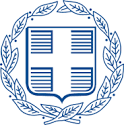 ΕΛΛΗΝΙΚΗ ΔΗΜΟΚΡΑΤΙΑΥΠΟΥΡΓΕΙΟ ΕΡΓΑΣΙΑΣ & ΚΟΙΝΩΝΙΚΩΝ ΥΠΟΘΕΣΕΩΝe-ΕΦΚΑΗΛΕΚΤΡΟΝΙΚΟΣ ΕΘΝΙΚΟΣ ΦΟΡΕΑΣ ΚΟΙΝΩΝΙΚΗΣ ΑΣΦΑΛΙΣΗΣΑρ.Πρωτ.:83142/17-02-2023ΕΣΗΔΗΣ: 183793ΑΔΑΜ: 23PROC012155832ΔιακήρυξηΑνοικτού Ηλεκτρονικού διαγωνισμού άνω των ορίων για τη σύναψη σύμβασης παροχής υπηρεσιών συντήρησης και επισκευής των ανελκυστήρων στα κτίρια (ιδιόκτητα και μισθωμένα) που στεγάζουν Κεντρικές Υπηρεσίες του e-ΕΦΚΑ, καθώς και σε αυτά που η μέριμνα για τη συντήρησή τους εμπίπτει στις αρμοδιότητες της Διοίκησης του e-ΕΦΚΑ, για χρονικό διάστημα ενός (1) έτους, με μονομερές δικαίωμα του e-ΕΦΚΑ παράτασης έως ένα (1) επιπλέον έτος από τη λήξη της σύμβασης, με τους ίδιους όρους. (ΦΠΥ 10/23)Περιεχόμενα1.	ΑΝΑΘΕΤΟΥΣΑ ΑΡΧΗ ΚΑΙ ΑΝΤΙΚΕΙΜΕΝΟ ΣΥΜΒΑΣΗΣ	41.1	Στοιχεία Αναθέτουσας Αρχής	41.2	Στοιχεία Διαδικασίας - Χρηματοδότηση	51.3	Συνοπτική Περιγραφή φυσικού και οικονομικού αντικειμένου της σύμβασης	51.4	Θεσμικό πλαίσιο	61.5	Προθεσμία παραλαβής προσφορών και διενέργεια διαγωνισμού	91.6	Δημοσιότητα	91.7	Αρχές εφαρμοζόμενες στη διαδικασία σύναψης	102.	ΓΕΝΙΚΟΙ ΚΑΙ ΕΙΔΙΚΟΙ ΟΡΟΙ ΣΥΜΜΕΤΟΧΗΣ	112.1	Γενικές Πληροφορίες	112.1.1 Έγγραφα της σύμβασης	112.1.2 Επικοινωνία - Πρόσβαση στα έγγραφα της Σύμβασης	112.1.3 Παροχή Διευκρινίσεων	112.1.4 Γλώσσα	122.1.6 Προστασία Προσωπικών Δεδομένων	132.2	Δικαίωμα Συμμετοχής - Κριτήρια Ποιοτικής Επιλογής	132.2.1	Δικαίωμα συμμετοχής	132.2.2	Εγγύηση συμμετοχής	142.2.3 	Λόγοι αποκλεισμού	152.2.4	 Καταλληλότητα άσκησης επαγγελματικής δραστηριότητας	192.2.4       Καταλληλότητα άσκησης επαγγελματικής δραστηριότητας	192.2.5	 Οικονομική και χρηματοοικονομική επάρκεια	202.2.6	 Τεχνική και επαγγελματική ικανότητα	202.2.7	 Πρότυπα διασφάλισης ποιότητας και πρότυπα περιβαλλοντικής διαχείρισης	202.2.8	 Στήριξη στην ικανότητα τρίτων	202.2.9	 Κανόνες απόδειξης ποιοτικής επιλογής	212.3	Κριτήρια Ανάθεσης	302.3.1 Κριτήριο ανάθεσης είναι η πλέον συμφέρουσα από οικονομικής άποψης προσφοράς βάσει της τιμής για το σύνολο των ανελκυστήρων όλων των κτιρίων.	302.4	Κατάρτιση - Περιεχόμενο Προσφορών	312.4.1	Γενικοί όροι υποβολής προσφορών	312.4.2	Χρόνος και Τρόπος υποβολής προσφορών	312.4.3. Περιεχόμενα Φακέλου «Δικαιολογητικά Συμμετοχής - Τεχνική Προσφορά»	352.4.4  Περιεχόμενα Φακέλου «Οικονομική Προσφορά» / Τρόπος σύνταξης και υποβολής οικονομικών προσφορών	352.4.5	 Χρόνος ισχύος των προσφορών	372.4.6	 Λόγοι απόρριψης προσφορών	373.	ΔΙΕΝΕΡΓΕΙΑ ΔΙΑΔΙΚΑΣΙΑΣ - ΑΞΙΟΛΟΓΗΣΗ ΠΡΟΣΦΟΡΩΝ	393.1	Αποσφράγιση και αξιολόγηση προσφορών	393.1.1	 Ηλεκτρονική αποσφράγιση προσφορών	393.1.2	 Αξιολόγηση προσφορών	393.2	Πρόσκληση υποβολής δικαιολογητικών προσωρινού αναδόχου - Δικαιολογητικά προσωρινού αναδόχου	413.3	Κατακύρωση - σύναψη σύμβασης	433.4	Προδικαστικές Προσφυγές - Προσωρινή Δικαστική Προστασία	443.5	Ματαίωση Διαδικασίας	474.	ΟΡΟΙ ΕΚΤΕΛΕΣΗΣ ΤΗΣ ΣΥΜΒΑΣΗΣ	484.1	Εγγύηση καλής εκτέλεσης	484.2 	Συμβατικό Πλαίσιο – Εφαρμοστέα Νομοθεσία	484.3	 Όροι εκτέλεσης της σύμβασης	494.4	 Υπεργολαβία	494.5	 Τροποποίηση σύμβασης κατά τη διάρκειά της	504.6	 Δικαίωμα μονομερούς λύσης της σύμβασης	505.	ΕΙΔΙΚΟΙ ΟΡΟΙ ΕΚΤΕΛΕΣΗΣ ΤΗΣ ΣΥΜΒΑΣΗΣ	525.1 	Τρόπος πληρωμής	525.2 	Κήρυξη οικονομικού φορέα εκπτώτου - Κυρώσεις	535.3 	Διοικητικές προσφυγές κατά τη διαδικασία εκτέλεσης της Σύμβασης	545.4 	Δικαστική επίλυση διαφορών	556.	ΕΙΔΙΚΟΙ ΟΡΟΙ ΕΚΤΕΛΕΣΗΣ	566.1 	Παρακολούθηση της σύμβασης	566.2 	Διάρκεια σύμβασης	566.3 	Παραλαβή του αντικειμένου της σύμβασης	566.4 	Απόρριψη παραδοτέων - Αντικατάσταση	576.5 	Αναπροσαρμογή τιμής	586.6 	Λοιποί όροι	58ΠΑΡΑΡΤΗΜΑΤΑ	59ΠΑΡΑΡΤΗΜΑ Ι – Ενιαίο Ευρωπαϊκό Έγγραφο Συμβάσεων (ΕΕΕΣ)	59ΠΑΡΑΡΤΗΜΑ ΙΙ – Αναλυτική Περιγραφή Φυσικού και Οικονομικού Αντικειμένου της Σύμβασης	60ΠΑΡΑΡΤΗΜΑ ΙΙΙ – Υποδείγματα Εγγυητικών Επιστολών	100ΠΑΡΑΡΤΗΜΑ IV – Υπόδειγμα Τυποποιημένου Εντύπου Προδικαστικής Προσφυγής	102ΠΑΡΑΡΤΗΜΑ V – Ενημέρωση για την προστασία προσωπικών δεδομένων	108ΠΑΡΑΡΤΗΜΑ VI - Άλλες Δηλώσεις	109ΑΝΑΘΕΤΟΥΣΑ ΑΡΧΗ ΚΑΙ ΑΝΤΙΚΕΙΜΕΝΟ ΣΥΜΒΑΣΗΣ1.1	Στοιχεία Αναθέτουσας Αρχής Είδος Αναθέτουσας Αρχής Η Αναθέτουσα Αρχή και κύριος του αντικειμένου της Σύμβασης είναι ο Ηλεκτρονικός Εθνικός Φορέας Κοινωνικής Ασφάλισης - «e-Ε.Φ.Κ.Α.», είναι Νομικό Πρόσωπο Δημοσίου Δικαίου και αποτελεί μη κεντρική αναθέτουσα αρχή, ανήκει στη Γενική κυβέρνηση και συστάθηκε με το Ν.4387/16 (Α’ 85) και Ν.4670/20 (Α’ 43)  όπως ισχύουν.Κύρια δραστηριότητα Α.Α.Η κύρια δραστηριότητα της Αναθέτουσας Αρχής είναι η Κοινωνική Ασφάλιση.Στοιχεία Επικοινωνίας α)	Τα έγγραφα της σύμβασης είναι διαθέσιμα για ελεύθερη, πλήρη, άμεση & δωρεάν ηλεκτρονική πρόσβαση μέσω της διαδικτυακής πύλης (www.promitheus.gov.gr) του ΟΠΣ Ε.Σ.Η.ΔΗ.Σ.β)	Κάθε είδους επικοινωνία και ανταλλαγή πληροφοριών πραγματοποιείται μέσω του Ε.Σ.Η.ΔΗ.Σ. Προμήθειες και Υπηρεσίες  (εφεξής ΕΣΗΔΗΣ), το οποίο είναι προσβάσιμο από τη Διαδικτυακή Πύλη του (www.promitheus.gov.gr ) του ΟΠΣ Ε.Σ.Η.ΔΗ.Σ.γ)	Περαιτέρω πληροφορίες είναι διαθέσιμες από την προαναφερθείσα διεύθυνση. 1.2	Στοιχεία Διαδικασίας - ΧρηματοδότησηΕίδος διαδικασίας Ο διαγωνισμός θα διεξαχθεί με την ανοικτή διαδικασία του άρθρου 27 του ν. 4412/16. Χρηματοδότηση της σύμβασηςΦορέας χρηματοδότησης της παρούσας σύμβασης είναι ο τακτικός προϋπολογισμός του e-Ε.Φ.Κ.Α.Η δαπάνη για την εν λόγω σύμβαση βαρύνει τη σχετική πίστωση με Κ.Α.Ε.: 00.10.0879 «Συντήρηση και επισκευή λοιπών μόνιμων εγκαταστάσεων» του τακτικού προϋπολογισμού εξόδων του e-ΕΦΚΑ των οικονομικών ετών 2023, 2024 και 2025 ως εξής: Για την παρούσα διαδικασία έχει εκδοθεί η υπ’ αρ. πρωτ. Μ571/13-02-2023 Απόφαση Ανάληψης Υποχρέωσης (ΑΔΑ:Ψ6ΥΣ46ΜΑΠΣ-1ΕΘ, ΑΔΑΜ:23REQ012148565) από τη Δ/νση Παρακολούθησης & Εκτέλεσης Δαπανών της Γεν.Δ/νσης Οικονομικών Υπηρεσιών του e-ΕΦΚΑ για την τήρηση των σχετικών διατάξεων περί της κατανομής της ως άνω δαπάνης.1.3	Συνοπτική Περιγραφή φυσικού και οικονομικού αντικειμένου της σύμβασης Αντικείμενο της σύμβασης είναι η παροχή υπηρεσιών συντήρησης και επισκευής των ανελκυστήρων στα κτίρια (ιδιόκτητα και μισθωμένα)  που στεγάζουν Κεντρικές Υπηρεσίες του e-ΕΦΚΑ, καθώς και σε αυτά που η μέριμνα για τη συντήρησή τους εμπίπτει στις αρμοδιότητες της Διοίκησης του e-ΕΦΚΑ, για χρονικό διάστημα ενός (1) έτους, με μονομερές δικαίωμα e-ΕΦΚΑ παράτασης έως ένα (1) επιπλέον έτος από τη λήξη της  σύμβασης , με τους ίδιους όρους. Προσφορές μπορούν να υποβληθούν για το σύνολο των κτιρίων.Οι παρεχόμενες υπηρεσίες κατατάσσονται στον ακόλουθο κωδικό του Κοινού Λεξιλογίου δημοσίων συμβάσεων :	CPV 50750000-7 «Υπηρεσίες συντήρησης ανελκυστήρων».Η εκτιμώμενη αξία της σύμβασης ανέρχεται στο ποσό των #157.740,00#€ πλέον του νομίμου Φ.Π.Α. ήτοι #195.597,60#€ συμπ/νου ΦΠΑ 24%, για χρονικό διάστημα ενός (1) έτους, αρχής γενομένης από την υπογραφή της και σε κάθε περίπτωση δεν θα είναι πριν τη λήξη των εν ισχύ συμβάσεων (5/5/2023), με μονομερές δικαίωμα του Φορέα για προαίρεση – παράταση των υπηρεσιών για ένα (1) επιπλέον έτος, με εκτιμώμενη αξία #157.740,00#€ πλέον του νομίμου Φ.Π.Α. ήτοι #195.597,60#€ συμπ/νου ΦΠΑ 24%# πλέον Φ.Π.Α.Η συνολική προϋπολογισθείσα δαπάνη - συμπεριλαμβανομένου και του δικαιώματος παράτασης έως ένα (1) επιπλέον έτος - ανέρχεται στο ποσό των #315.480,00#€ πλέον ΦΠΑ ήτοι, #391.195,20#€ συμπ/νου Φ.Π.Α. (το ποσό των #157.740,00#€ πλέον ΦΠΑ αφορά το ένα έτος σύμβασης και το ποσό των #157.740,00#€ πλέον ΦΠΑ αφορά ένα επιπλέον έτος παράταση από τη λήξη της σύμβασης) και αναλύεται στον πίνακα που ακολουθεί:Η σύμβαση θα ανατεθεί με το κριτήριο της πλέον συμφέρουσας από οικονομικής άποψης προσφοράς βάσει της τιμής όπως αναλυτικά περιγράφεται στην παράγραφο §2.3.1 της παρούσας.Οι Οικονομικοί Φορείς συμμετέχουν για το σύνολο των κτιρίων. Συμμετοχές που δεν θα περιλαμβάνουν το σύνολο των κτιρίων, δεν θα λαμβάνονται υπόψη και θα απορρίπτονται ως απαράδεκτες. Η εν λόγω παροχή υπηρεσιών δεν υποδιαιρείται σε τμήματα για λόγους καλύτερου συντονισμού των εργασιών συντήρησης και επισκευής, καθώς και μείωσης του διοικητικού κόστους.Αναλυτική περιγραφή του αντικειμένου της σύμβασης (καταστάσεις των ανελκυστήρων, Διευθύνσεις, πλήθος ανελκυστήρων σε ιδιόκτητα και μισθωμένα κτήρια) περιλαμβάνονται στο ΠΑΡΑΡΤΗΜΑ ΙΙ : Αναλυτική Περιγραφή Φυσικού και Οικονομικού Αντικειμένου της Σύμβασης, το οποίο αποτελεί αναπόσπαστο στοιχείο της παρούσας διακήρυξης.  1.4	Θεσμικό πλαίσιο Η ανάθεση και εκτέλεση της σύμβασης διέπονται από την κείμενη νομοθεσία και τις κατ’ εξουσιοδότηση αυτής εκδοθείσες κανονιστικές πράξεις, όπως ισχύουν και ιδίως:Γενικές διατάξεις δημοσίων Συμβάσεων: Τις διατάξεις του Ν. 4412/2016 (Α' 147) “Δημόσιες Συμβάσεις Έργων, Προμηθειών και Υπηρεσιών (προσαρμογή στις Οδηγίες 2014/24/ ΕΕ και 2014/25/ΕΕ)», όπως τροποποιήθηκε και ισχύει.Τις διατάξεις του Ν.4013/2011 (Α’ 204) «Σύσταση ενιαίας Ανεξάρτητης Αρχής Δημοσίων Συμβάσεων και Κεντρικού Ηλεκτρονικού Μητρώου Δημοσίων Συμβάσεων…», όπως τροποποιήθηκε και ισχύει με τον Ν.4412/16.Της υπ’αρ. 76928/13-07-2021 (ΦΕΚ Β’ 3075/13-07-2021) Απόφασης των Υπουργών Ανάπτυξης και Επενδύσεων – Επικρατείας με θέμα «Ρύθμιση ειδικότερων θεμάτων λειτουργίας και διαχείρισης του Κεντρικού Ηλεκτρονικού Μητρώου Δημοσίων Συμβάσεων (ΚΗΜΔΗΣ)».Τις διατάξεις της υπ΄αρ. 64233/08.06.2021 (Β΄2453/09.06.2021) Κοινής Απόφασης των Υπουργών Ανάπτυξης και Επενδύσεων και Ψηφιακής Διακυβέρνησης με θέμα «Ρυθμίσεις τεχνικών ζητημάτων που αφορούν την ανάθεση των Δημοσίων Συμβάσεων Προμηθειών και Υπηρεσιών με χρήση των επιμέρους εργαλείων και διαδικασιών του Εθνικού Συστήματος Ηλεκτρονικών Δημοσίων Συμβάσεων (ΕΣΗΔΗΣ)».Την υπ’αρ. Κ.Υ.Α. οικ. 60967 ΕΞ 2020 (B’ 2425/18.06.2020) «Ηλεκτρονική Τιμολόγηση στο πλαίσιο των Δημόσιων Συμβάσεων δυνάμει του ν. 4601/2019» (Α΄44).Την υπ’αρ.63446/2021 Κ.Υ.Α. (B’ 2338/02.06.2020) «Καθορισμός Εθνικού Μορφότυπου ηλεκτρονικού τιμολογίου στο πλαίσιο των Δημοσίων Συμβάσεων». Τις διατάξεις του N. 4700/20 (Α’ 127) «Ενιαίο κείμενο Δικονομίας για το Ελεγκτικό Συνέδριο, ολοκληρωμένο νομοθετικό πλαίσιο για τον προσυμβατικό έλεγχο, τροποποιήσεις στον Κώδικα Νόμων για το Ελεγκτικό Συνέδριο, διατάξεις για την αποτελεσματική απονομή της δικαιοσύνης και άλλες διατάξεις» και ιδίως των άρθρων 324-337.Τις διατάξεις του Π.Δ.39/2017 (Α΄ 64) «Κανονισμός εξέτασης Προδικαστικών Προσφυγών ενώπιων της Αρχής Εξέτασης Προδικαστικών Προσφυγών», πλέον Ενιαία Αρχή Δημόσιων Συμβάσεων (Ε.Α.ΔΗ.ΣΥ) κατά τα οριζόμενα στο Ν. 4912/2022 (ΦΕΚ Α'59/17.03.2022) «Ενιαία Αρχή Δημοσίων Συμβάσεων και άλλες διατάξεις του Υπουργείου Δικαιοσύνης».Τις διατάξεις του Ν.4670/20 (Α’ 43) «Ασφαλιστική μεταρρύθμιση και ψηφιακός μετασχηματισμός Εθνικού Φορέα Κοινωνικής Ασφάλισης (e-ΕΦΚΑ) και άλλες διατάξεις».Τις διατάξεις του Ν.4387/16 (Α’ 85) «Ενιαίο Σύστημα Κοινωνικής Ασφάλειας-Μεταρρύθμιση ασφαλιστικού-συνταξιοδοτικού συστήματος - Ρυθμίσεις φορολογίας εισοδήματος και τυχερών παιγνίων και άλλες διατάξεις».Τις διατάξεις του Ν.4445/16 (Α’ 236) «Εθνικός Μηχανισμός Συντονισμού, Παρακολούθησης και Αξιολόγησης των Πολιτικών Κοινωνικής Ένταξης και Κοινωνικής Συνοχής, ρυθμίσεις για την κοινωνική αλληλεγγύη και εφαρμοστικές διατάξεις του ν.4387/2016(Α΄85) και άλλες διατάξεις».Την υπ’ αρ.73707/02-08-2022 (τεύχος Υ.Ο.Δ.Δ. 683/04-08-2022) Απόφαση του Υπουργού Εργασίας και Κοινωνικών Υποθέσεων «Διορισμός Διοικητή και Προέδρου του Διοικητικού Συμβουλίου στον Ηλεκτρονικό Εθνικό Φορέα Κοινωνικής Ασφάλισης (e-ΕΦΚΑ)» και την υπ’ αρ. 73702/02-08-2022 (τεύχος Υ.Ο.Δ.Δ. 689/05-08-2022) Απόφαση του Υπουργού Εργασίας και Κοινωνικών Υποθέσεων «Διορισμός Υποδιοικητή, ορισμός σειράς αναπλήρωσης Διοικητή και διορισμός αναπληρωματικού μέλους στο Διοικητικό Συμβούλιο στον Ηλεκτρονικό Εθνικό Φορέα Κοινωνικής Ασφάλισης (e-ΕΦΚΑ)».Τις διατάξεις του Π.Δ. 8/2019 Ε.Φ.Κ.Α. (ΦΕΚ 8/23-01-2019) «Οργανισμός Ενιαίου Φορέα Κοινωνικής Ασφάλισης (Ε.Φ.Κ.Α.)» όπως ισχύει.Τις διατάξεις της υπ’ αρ. πρωτ. Φ.ΕΦΚΑ/οικ.22424/861/18-05-2017 (ΦΕΚ 1720/Β/17) Απόφασης της Υπουργού Εργασίας Κοινωνικής Ασφάλισης και Κοινωνικής Αλληλεγγύης «Κανονισμός Οικονομικής Οργάνωσης και Λογιστικής Λειτουργίας του Ενιαίου Φορέα Κοινωνικής Ασφάλισης (Ε.Φ.Κ.Α.)». Τις διατάξεις του Ν.3419/2005 (Α’ 297) «Γενικό Εμπορικό Μητρώο (Γ.Ε.ΜΗ.) και εκσυγχρονισμός της Επιμελητηριακής Νομοθεσίας».Τις διατάξεις του Π.Δ.80/2016 (Α΄ 145) “Ανάληψη υποχρεώσεων από τους Διατάκτες”, όπως ισχύει. Τις διατάξεις της παρ.Ζ του Ν.4152/2013 (Α΄107) «Προσαρμογή της ελληνικής νομοθεσίας στην Οδηγία 2011/7 της 16.2.2011 για την καταπολέμηση των καθυστερήσεων πληρωμών στις εμπορικές συναλλαγές».Τις διατάξεις του Ν.4727/2020 (Α’ 184) «Ψηφιακή Διακυβέρνηση (Ενσωμάτωση στην Ελληνική Νομοθεσία της Οδηγίας (ΕΕ) 2016/2102 και της Οδηγίας (ΕΕ) 2019/1024) – Ηλεκτρονικές Επικοινωνίες (Ενσωμάτωση στο Ελληνικό Δίκαιο της Οδηγίας (ΕΕ) 2018/1972 και άλλες διατάξεις».Τις διατάξεις του Π.Δ.28/2015 (Α' 34) “Κωδικοποίηση διατάξεων για την πρόσβαση σε δημόσια έγγραφα και στοιχεία”. Τις διατάξεις του Ν.2859/2000 (Α’ 248) «Κύρωση Κώδικα Φόρου Προστιθέμενης Αξίας».Τις διατάξεις του Ν.2690/1999 (Α' 45) “Κύρωση του Κώδικα Διοικητικής Διαδικασίας και άλλες διατάξεις” Τις διατάξεις του Κανονισμού (ΕΕ) 2016/679 του Ευρωπαϊκού Κοινοβουλίου και του Συμβουλίου, της 27ης Απριλίου 2016, για την προστασία των φυσικών προσώπων έναντι της επεξεργασίας των δεδομένων προσωπικού χαρακτήρα και για την ελεύθερη κυκλοφορία των δεδομένων αυτών και την κατάργηση της οδηγίας 95/46/ΕΚ (Γενικός Κανονισμός για την Προστασία Δεδομένων) και τις διατάξεις του ν. 4624/2019 (Α΄137) «Αρχή Προστασίας Δεδομένων Προσωπικού Χαρακτήρα, μέτρα εφαρμογής του Κανονισμού (ΕΕ) 2016/679 …». Τις διατάξεις του Ν.4624/2019 (Α’ 137) «Αρχή Προστασίας Δεδομένων Προσωπικού Χαρακτήρα, μέτρα εφαρμογής του Κανονισμού (ΕΕ) 2016/679 του Ευρωπαϊκού Κοινοβουλίου και του Συμβουλίου της 27ης Απριλίου 2016 για την προστασία των φυσικών προσώπων έναντι της επεξεργασίας δεδομένων προσωπικού χαρακτήρα και ενσωμάτωση στην εθνική νομοθεσία της Οδηγίας (ΕΕ) 2016/680 του Ευρωπαϊκού Κοινοβουλίου και του Συμβουλίου της 27ης Απριλίου 2016 και άλλες διατάξεις».Της υπ’αρ.759/Συν.44/05-12-2019 Απόφασης του ΔΣ του e-ΕΦΚΑ (ΑΔΑ/61ΖΞ465ΧΠΙ-ΘΣΒ) «Κανονισμός Λειτουργίας Πληροφοριακού Συστήματος Πρωτοκόλλου και Ηλεκτρονικής Έκδοσης και Διακίνησης Εγγράφων στον Ε.Φ.Κ.Α.» και την υπ’αρ.283/Συν.25/20-08-2020 του ΔΣ του e-Ε.Φ.Κ.Α.(Ψ64Π46ΜΑΠΣ-ΝΚ8) «έγκριση του Αναθεωρημένου Κανονισμού Λειτουργίας Πληροφοριακού Συστήματος ΙΡΙΔΑ, όπως και της Διαδικασίας Ηλεκτρονικής Έκδοσης και Διακίνησης Εγγράφων στον e-Ε.Φ.Κ.Α.».Τις διατάξεις του Ν.4250/2014 (Α' 74) «Διοικητικές Απλουστεύσεις - Καταργήσεις, Συγχωνεύσεις Νομικών Προσώπων και Υπηρεσιών του Δημοσίου Τομέα-Τροποποίηση Διατάξεων του π.δ. 318/1992 (Α΄161) και λοιπές ρυθμίσεις» και ειδικότερα τις διατάξεις του άρθρου 1.Τις διατάξεις του Ν.4270/2014 (Α' 143) “Αρχές δημοσιονομικής διαχείρισης και εποπτείας  (ενσωμάτωση της Οδηγίας 2011/85/ΕΕ) – Δημόσιο Λογιστικό και άλλες διατάξεις”, όπως ισχύει.Τις διατάξεις του άρθρου 26 του Ν.4024/2011 (Α΄226) «Συγκρότηση συλλογικών οργάνων της διοίκησης και ορισμός των μελών τους με κλήρωση».Τις διατάξεις του Ν.4601/2019 (Α’ 44) «Εταιρικοί µετασχηµατισµοί και εναρµόνιση του νοµοθετικού πλαισίου µε τις διατάξεις της Οδηγίας 2014/55/ΕΕ του Ευρωπαϊκού Κοινοβουλίου και του Συµβουλίου της 16ης Απριλίου 2014 για την έκδοση ηλεκτρονικών τιµολογίων στο πλαίσιο δηµόσιων συµβάσεων και λοιπές διατάξεις».Την υπ’αρ. πρωτ. 205882/05-05-2022 (ΑΔΑ:9Τ7446ΜΑΠΣ-ΒΥΚ) απόφαση του Διοικητή e-Ε.Φ.Κ.Α. περί συγκρότησης της «Επιτροπής Αξιολόγησης των αποτελεσμάτων των διαγωνισμών και των διαδικασιών διαπραγμάτευσης του e-Ε.Φ.Κ.Α. για δημόσιες συμβάσεις με εκτιμώμενη αξία άνω των ορίων του άρθρου 5 του ν.4412/16 (πλέον ΦΠΑ), όπως ισχύουν κάθε φορά», καθώς και τις υπ’αρ.πρωτ.219700/12-05-2022 (ΑΔΑ: ΨΗΙΙ46ΜΑΠΣ-25Ε) 245813/26-05-2022 (ΑΔΑ: 91Ζ546ΜΑΠΣ-Ξ4Σ) 253244/27-05-2022 (ΑΔΑ: Ψ99Σ46ΜΑΠΣ-Α4Ι) 279883/15-06-2022 (ΑΔΑ: 9ΩΜΘ46ΜΑΠΣ-ΠΤ1) και 298319/24-06-2022 (ΑΔΑ: 6ΕΚΛ46ΜΑΠΣ-0Μ3) τροποποιήσεις αυτής.Την υπ’ αρ. 482/Συν.32/08-09-2022 (ΑΔΑ: 6ΗΒΝ46ΜΑΠΣ-Γ5Η, ΑΔΑΜ: 22REQ011241706) Απόφαση ΔΣ του e-Ε.Φ.Κ.Α. περί εγκρίσεως προϋπολογισθείσας δαπάνης ποσού #315.480,00#€ πλέον ΦΠΑ ήτοι, #391.195,20#€ συμπεριλαμβανομένου Φ.Π.Α. για τη διενέργεια Ανοικτού Ηλεκτρονικού Διαγωνισμού άνω των ορίων, με αντικείμενο τη σύναψη σύμβασης Παροχής Υπηρεσιών συντήρησης και επισκευής των ανελκυστήρων στα κτίρια (ιδιόκτητα και μισθωμένα) που στεγάζουν Κεντρικές Υπηρεσίες του e-ΕΦΚΑ ,  καθώς και σε αυτά που η μέριμνα για τη συντήρησή τους εμπίπτει στις αρμοδιότητες της  Διοίκησης του e-ΕΦΚΑ για χρονικό διάστημα ενός (1) έτους, με μονομερές δικαίωμα του e-ΕΦΚΑ παράτασης έως ένα (1) επιπλέον έτος από τη λήξη της σύμβασης με τους ίδιους όρους και με κριτήριο ανάθεσης την πλέον συμφέρουσα από οικονομική άποψη προσφορά βάσει της τιμής.  Την υπ’ αριθ. 2022/S 228-653405/25-11-2022 Προκήρυξη για την εν θέματι σύμβασης, όπως αυτή δημοσιεύθηκε από την Υπηρεσία Εκδόσεων της Ευρωπαϊκής Ένωσης (TED).  Την υπ’ αρ.πρωτ.556503/24-11-2022 Διακήρυξη Ανοικτού Ηλεκτρονικού Διαγωνισμού άνω των ορίων, με αντικείμενο τη σύναψη σύμβασης Παροχής Υπηρεσιών συντήρησης και επισκευής των ανελκυστήρων στα κτίρια (ιδιόκτητα και μισθωμένα) που στεγάζουν Κεντρικές Υπηρεσίες του e-ΕΦΚΑ, καθώς και σε αυτά που η μέριμνα για τη συντήρησή τους εμπίπτει στις αρμοδιότητες της  Διοίκησης του e-ΕΦΚΑ για χρονικό διάστημα ενός (1) έτους, με μονομερές δικαίωμα του e-ΕΦΚΑ παράτασης έως ένα (1) επιπλέον έτος από τη λήξη της σύμβασης με τους ίδιους όρους και με ημερομηνία αποσφράγισης 28/12/2022.  Την υπ’ αριθ. 47/5ηΣυν./02-02-2023 Απόφαση ΔΣ του e-ΕΦΚΑ (ΑΔΑ:62Τ046ΜΑΠΣ-Β73) με την οποία αποφασίστηκε μεταξύ άλλων η ακύρωση της διαδικασίας (κατά τα οριζόμενα στη παρ. 2.α και παρ.  4 του άρθρου 106, Ν.4412/2016) και η διεξαγωγή νέας διαγωνιστικής διαδικασίας.Τη με αρ.πρωτ. 70548/13-02-2023 Απόφαση του Διοικητή (ΑΔΑ:6ΛΞΑ46ΜΑΠΣ-ΛΣ3) του e-ΕΦΚΑ για την έγκριση διενέργειας ανοικτού ηλεκτρονικού διαγωνισμού άνω των ορίων, σύμφωνα με τις διατάξεις του άρθρου 27 του Ν.4412/2016 όπως ισχύει, με αντικείμενο την παροχή υπηρεσιών συντήρησης και επισκευής των ανελκυστήρων στα κτίρια (ιδιόκτητα και μισθωμένα) που στεγάζουν Κεντρικές Υπηρεσίες του e-ΕΦΚΑ, καθώς και σε αυτά που η μέριμνα για τη συντήρησή τους εμπίπτει στις αρμοδιότητες της Διοίκησης του e-ΕΦΚΑ, για χρονικό διάστημα ενός (1) έτους, με μονομερές δικαίωμα του e-ΕΦΚΑ παράτασης έως ένα (1) επιπλέον έτος από τη λήξη της σύμβασης, με τους ίδιους όρους, σύμφωνα με τις συνημμένες σε αυτή Τεχνικές Προδιαγραφές  και Όρους.Την υπ’ αριθ. 65/7ηςΣυν./16-02-2023 Απόφαση ΔΣ του e-ΕΦΚΑ (ΑΔΑ:6Ν7846ΜΑΠΣ-4ΥΩ, ΑΔΑΜ:23REQ012148545) με την οποία επικυρώθηκε η με αρ. πρωτ. 70548/13-02-2023 Απόφαση του Διοικητή του e-ΕΦΚΑ (ΑΔΑ:6ΛΞΑ46ΜΑΠΣ-ΛΣ3).  Την υπ’ αρ. πρωτ Μ571/13-02-2023 Απόφαση Ανάληψης Υποχρέωσης (ΑΔΑ:Ψ6ΥΣ46ΜΑΠΣ-1ΕΘ, ΑΔΑΜ:23REQ012148565)  από τη Δ/νση Παρακολούθησης & Εκτέλεσης Δαπανών της Γεν.Δ/νσης Οικονομικών Υπηρεσιών του e-ΕΦΚΑ, η οποία βαρύνει τον Κ.Α.Ε.: 00.10.0879 «Συντήρηση και επισκευή λοιπών μόνιμων εγκαταστάσεων» του τακτικού προϋπολογισμού εξόδων του e-ΕΦΚΑ των οικονομικών ετών 2023, 2024 και 2025.Την υπ’ αριθ. 2023/S 035-103385 Προκήρυξη για την εν θέματι σύμβασης, όπως αυτή δημοσιεύθηκε από την Υπηρεσία Εκδόσεων της Ευρωπαϊκής Ένωσης (TED) στις 17/02/2023 και η οποία είχε αποσταλεί για δημοσίευση από τις 13/02/2023 με αριθμό αναφοράς 2023/S 026238. Των σε εκτέλεση των ανωτέρω νόμων εκδοθεισών κανονιστικών πράξεων, των λοιπών διατάξεων που αναφέρονται ρητά ή απορρέουν από τα οριζόμενα στα συμβατικά τεύχη της παρούσας, καθώς και του συνόλου των διατάξεων του ασφαλιστικού, εργατικού, κοινωνικού, περιβαλλοντικού και φορολογικού δικαίου που διέπει την ανάθεση και εκτέλεση της παρούσας σύμβασης, έστω και αν δεν αναφέρονται ρητά παραπάνω.1.5	Προθεσμία παραλαβής προσφορών και διενέργεια διαγωνισμού Η καταληκτική ημερομηνία παραλαβής των προσφορών είναι η 15/03/2023, ημέρα ΤΕΤΑΡΤΗ και ώρα 15.00.Η διαδικασία θα διενεργηθεί με χρήση του Εθνικού Συστήματος Ηλεκτρονικών Δημοσίων Συμβάσεων (ΕΣΗΔΗΣ) Προμήθειες και Υπηρεσίες του ΟΠΣ ΕΣΗΔΗΣ  (Διαδικτυακή Πύλη  www.promitheus.gov.gr) την 16/03/2023 ημέρα ΠΕΜΠΤΗ και ώρα 09:00 π.μ.1.6	ΔημοσιότηταΑ. 	Δημοσίευση στην Επίσημη Εφημερίδα της Ευρωπαϊκής Ένωσης Προκήρυξη της παρούσας σύμβασης απεστάλη με ηλεκτρονικά μέσα για δημοσίευση στις 13/02/2023 στην Υπηρεσία Εκδόσεων της Ευρωπαϊκής Ένωσης, με αριθμό αναφοράς 2023/S 026238.Β.	Δημοσίευση σε εθνικό επίπεδο Η προκήρυξη και το πλήρες κείμενο της παρούσας Διακήρυξης καταχωρήθηκαν στο Κεντρικό Ηλεκτρονικό Μητρώο Δημοσίων Συμβάσεων (ΚΗΜΔΗΣ).Τα έγγραφα της σύμβασης της παρούσας Διακήρυξης καταχωρήθηκαν στη σχετική ηλεκτρονική διαδικασία σύναψης δημόσιας σύμβασης  στο ΕΣΗΔΗΣ, η οποία έλαβε Συστημικό Αύξοντα Αριθμό: 183793 και αναρτήθηκαν στη Διαδικτυακή Πύλη (www.promitheus.gov.gr) του ΟΠΣ ΕΣΗΔΗΣ.Η Διακήρυξη θα καταχωρηθεί στο διαδίκτυο, στην ιστοσελίδα της αναθέτουσας αρχής, στη διεύθυνση (URL): www.efka.gov.gr Αρχική Σελίδα ► Επικαιρότητα ►(Διαγωνισμοί) στις 17/02/2023.1.7	Αρχές εφαρμοζόμενες στη διαδικασία σύναψης Οι οικονομικοί φορείς δεσμεύονται ότι:α) τηρούν και θα εξακολουθήσουν να τηρούν κατά την εκτέλεση της σύμβασης, εφόσον επιλεγούν, τις υποχρεώσεις τους που απορρέουν από τις διατάξεις της περιβαλλοντικής, κοινωνικοασφαλιστικής και εργατικής νομοθεσίας, που έχουν θεσπιστεί με το δίκαιο της Ένωσης, το εθνικό δίκαιο, συλλογικές συμβάσεις ή διεθνείς διατάξεις περιβαλλοντικού, κοινωνικού και εργατικού δικαίου, οι οποίες απαριθμούνται στο Παράρτημα Χ του Προσαρτήματος Α του ν. 4412/2016. Η τήρηση των εν λόγω υποχρεώσεων ελέγχεται και βεβαιώνεται από τα όργανα που επιβλέπουν την εκτέλεση των δημοσίων συμβάσεων και τις αρμόδιες δημόσιες αρχές και υπηρεσίες που ενεργούν εντός των ορίων της ευθύνης και της αρμοδιότητάς τους. β) δεν θα ενεργήσουν αθέμιτα, παράνομα ή καταχρηστικά καθ’ όλη τη διάρκεια της διαδικασίας ανάθεσης, αλλά και κατά το στάδιο εκτέλεσης της σύμβασης, εφόσον επιλεγούν. γ) λαμβάνουν τα κατάλληλα μέτρα για να διαφυλάξουν την εμπιστευτικότητα των πληροφοριών που έχουν χαρακτηρισθεί ως τέτοιες.  2.	ΓΕΝΙΚΟΙ ΚΑΙ ΕΙΔΙΚΟΙ ΟΡΟΙ ΣΥΜΜΕΤΟΧΗΣ2.1	Γενικές Πληροφορίες2.1.1 Έγγραφα της σύμβασηςΤα έγγραφα της παρούσας διαδικασίας σύναψης  είναι τα ακόλουθα:H με αρ. 2023/S 035-103385 Προκήρυξη της Σύμβασης (ΑΔΑ: ΩΖΜΘ46ΜΑΠΣ-ΦΘΧ, ΑΔΑΜ: 23PROC012151157) όπως αυτή έχει δημοσιευθεί στην Επίσημη Εφημερίδα της Ευρωπαϊκής Ένωσης.Το Ευρωπαϊκό Ενιαίο Έγγραφο Σύμβασης [ΕΕΕΣ].Η παρούσα Διακήρυξη και τα Παραρτήματά της.Οι συμπληρωματικές πληροφορίες που τυχόν παρέχονται στο πλαίσιο της διαδικασίας, ιδίως σχετικά με τις προδιαγραφές και τα σχετικά δικαιολογητικά.2.1.2 Επικοινωνία - Πρόσβαση στα έγγραφα της ΣύμβασηςΌλες οι επικοινωνίες σε σχέση με τα βασικά στοιχεία της διαδικασίας σύναψης της σύμβασης, καθώς και όλες οι ανταλλαγές πληροφοριών, ιδίως η ηλεκτρονική υποβολή, εκτελούνται με τη χρήση της πλατφόρμας του Εθνικού Συστήματος Ηλεκτρονικών Δημοσίων Συμβάσεων (ΕΣΗΔΗΣ), η οποία είναι προσβάσιμη μέσω της Διαδικτυακής πύλης www.promitheus.gov.gr2.1.3 Παροχή ΔιευκρινίσεωνΤα σχετικά αιτήματα παροχής διευκρινίσεων υποβάλλονται ηλεκτρονικά, το αργότερο δεκαπέντε (15) ημέρες πριν την καταληκτική ημερομηνία υποβολής προσφορών και απαντώνται αντίστοιχα, στο πλαίσιο της παρούσας, στη σχετική ηλεκτρονική διαδικασία σύναψης δημόσιας σύμβασης στην πλατφόρμα του ΕΣΗΔΗΣ, η οποία είναι προσβάσιμη μέσω της Διαδικτυακής πύλης (www.promitheus.gov.gr). Αιτήματα παροχής συμπληρωματικών πληροφοριών – διευκρινίσεων  υποβάλλονται από εγγεγραμμένους στο σύστημα οικονομικούς φορείς, δηλαδή από εκείνους που διαθέτουν σχετικά διαπιστευτήρια που τους έχουν χορηγηθεί (όνομα χρήστη και κωδικό πρόσβασης) και απαραίτητα το ηλεκτρονικό αρχείο με το κείμενο των ερωτημάτων είναι ηλεκτρονικά υπογεγραμμένο. Αιτήματα παροχής διευκρινήσεων που είτε υποβάλλονται με άλλο τρόπο είτε το ηλεκτρονικό αρχείο που τα συνοδεύει δεν είναι ηλεκτρονικά υπογεγραμμένο, δεν εξετάζονται. Η αναθέτουσα αρχή παρατείνει την προθεσμία παραλαβής των προσφορών, ούτως ώστε όλοι οι ενδιαφερόμενοι οικονομικοί φορείς να μπορούν να λάβουν γνώση όλων των αναγκαίων πληροφοριών για την κατάρτιση των προσφορών στις ακόλουθες περιπτώσεις :α) όταν, για οποιονδήποτε λόγο, πρόσθετες πληροφορίες, αν και ζητήθηκαν από τον οικονομικό φορέα έγκαιρα, δεν έχουν παρασχεθεί το αργότερο έξι (6) ημέρες πριν από την προθεσμία που ορίζεται για την παραλαβή των προσφορών,β) όταν τα έγγραφα της σύμβασης υφίστανται σημαντικές αλλαγές. Η διάρκεια της παράτασης θα είναι ανάλογη με τη σπουδαιότητα των πληροφοριών ή των αλλαγών.Όταν οι πρόσθετες πληροφορίες δεν έχουν ζητηθεί έγκαιρα ή δεν έχουν σημασία για την προετοιμασία κατάλληλων προσφορών, η παράταση της προθεσμίας εναπόκειται στη διακριτική ευχέρεια της αναθέτουσας αρχής.Τροποποίηση των όρων της διαγωνιστικής διαδικασίας (π.χ. αλλαγή/μετάθεση της καταληκτικής ημερομηνίας υποβολής προσφορών καθώς και σημαντικές αλλαγές των εγγράφων της σύμβασης, δημοσιεύεται στην ΕΕΕΕ (με το τυποποιημένο έντυπο «Διορθωτικό») και στο ΚΗΜΔΗΣ.Σημειώνουμε ότι οι παρεχόμενες διευκρινήσεις θα αναρτώνται ταυτόχρονα και στο διαδικτυακό τόπο της αναθέτουσας αρχής : www.efka.gov.gr2.1.4 ΓλώσσαΤα έγγραφα της σύμβασης έχουν συνταχθεί στην ελληνική γλώσσα.Οι προσφορές, τα στοιχεία που περιλαμβάνονται σε αυτές, καθώς και τα αποδεικτικά έγγραφα σχετικά με τη μη ύπαρξη λόγου αποκλεισμού και την πλήρωση των κριτηρίων ποιοτικής επιλογής συντάσσονται στην ελληνική γλώσσα ή συνοδεύονται από επίσημη μετάφρασή τους στην ελληνική γλώσσα.Τα αλλοδαπά δημόσια και ιδιωτικά έγγραφα συνοδεύονται από μετάφρασή τους στην ελληνική γλώσσα, επικυρωμένη είτε από πρόσωπο αρμόδιο κατά τις κείμενες διατάξεις της εθνικής νομοθεσίας είτε από πρόσωπο κατά νόμο αρμόδιο της χώρας στην οποία έχει συνταχθεί το έγγραφο.Ενημερωτικά και τεχνικά φυλλάδια και άλλα έντυπα -εταιρικά ή μη- με ειδικό τεχνικό περιεχόμενο, δηλαδή έντυπα με αμιγώς τεχνικά χαρακτηριστικά, όπως αριθμούς, αποδόσεις σε διεθνείς μονάδες, μαθηματικούς τύπους και σχέδια, που είναι δυνατόν να διαβαστούν σε κάθε γλώσσα και δεν είναι απαραίτητη η μετάφραση τους, μπορούν να υποβάλλονται σε άλλη γλώσσα, χωρίς να συνοδεύονται από μετάφραση στην ελληνική. .Τυχόν προδικαστικές προσφυγές υποβάλλονται στην ελληνική γλώσσα. Κάθε μορφής επικοινωνία με την αναθέτουσα αρχή, καθώς και μεταξύ αυτής και του αναδόχου, θα γίνονται υποχρεωτικά στην ελληνική γλώσσα.  2.1.5 ΕγγυήσειςΟι εγγυητικές επιστολές των παραγράφων 2.2.2 και 4.1. εκδίδονται από πιστωτικά ή χρηματοδοτικά ιδρύματα ή ασφαλιστικές επιχειρήσεις κατά την έννοια των περιπτώσεων β’ και γ’ της παρ. 1 του άρθρου 14 του ν. 4364/2016 (Α΄13) που λειτουργούν νόμιμα στα κράτη - μέλη της Ένωσης ή του Ευρωπαϊκού Οικονομικού Χώρου ή στα κράτη-μέρη της ΣΔΣ και έχουν, σύμφωνα με τις ισχύουσες διατάξεις, το δικαίωμα αυτό. Μπορούν, επίσης, να εκδίδονται από το Τ.Μ.Ε.Δ.Ε ή να παρέχονται με γραμμάτιο του Ταμείου Παρακαταθηκών και Δανείων με παρακατάθεση σε αυτό του αντίστοιχου χρηματικού ποσού. Αν συσταθεί παρακαταθήκη με γραμμάτιο παρακατάθεσης χρεογράφων στο Ταμείο Παρακαταθηκών και Δανείων, τα τοκομερίδια ή μερίσματα που λήγουν κατά τη διάρκεια της εγγύησης επιστρέφονται μετά τη λήξη τους στον υπέρ ου η εγγύηση οικονομικό φορέα.Οι εγγυητικές επιστολές εκδίδονται κατ’ επιλογή των οικονομικών φορέων από έναν ή περισσότερους εκδότες της παραπάνω παραγράφου.Οι εγγυήσεις αυτές περιλαμβάνουν κατ’ ελάχιστον τα ακόλουθα στοιχεία: α) την ημερομηνία έκδοσης, β) τον εκδότη, γ) την αναθέτουσα αρχή προς την οποία απευθύνονται, δ) τον αριθμό της εγγύησης, ε) το ποσό που καλύπτει η εγγύηση, στ) την πλήρη επωνυμία, τον Α.Φ.Μ. και τη διεύθυνση του οικονομικού φορέα υπέρ του οποίου εκδίδεται η εγγύηση (στην περίπτωση ένωσης αναγράφονται όλα τα παραπάνω για κάθε μέλος της ένωσης), ζ) τους όρους ότι: αα) η εγγύηση παρέχεται ανέκκλητα και ανεπιφύλακτα, ο δε εκδότης παραιτείται του δικαιώματος της διαιρέσεως και της διζήσεως, και ββ) ότι σε περίπτωση κατάπτωσης αυτής, το ποσό της κατάπτωσης υπόκειται στο εκάστοτε ισχύον τέλος χαρτοσήμου, η) τα στοιχεία της σχετικής διακήρυξης και την καταληκτική ημερομηνία υποβολής προσφορών, θ) την ημερομηνία λήξης ή τον χρόνο ισχύος της εγγύησης, ι) την ανάληψη υποχρέωσης από τον εκδότη της εγγύησης να καταβάλει το ποσό της εγγύησης ολικά ή μερικά εντός πέντε (5) ημερών μετά από απλή έγγραφη ειδοποίηση εκείνου προς τον οποίο απευθύνεται και ια) στην περίπτωση των εγγυήσεων καλής εκτέλεσης και προκαταβολής, τον αριθμό και τον τίτλο της σχετικής σύμβασης. Η περ. αα’ του προηγούμενου εδαφίου ζ’ δεν εφαρμόζεται για τις εγγυήσεις που παρέχονται με γραμμάτιο του Ταμείου Παρακαταθηκών και Δανείων.Σχετικά υποδείγματα παρατίθενται στο ΠΑΡΑΡΤΗΜΑ ΙΙΙ της παρούσης.Η αναθέτουσα αρχή επικοινωνεί με τους εκδότες των εγγυητικών επιστολών προκειμένου να διαπιστώσει την εγκυρότητά τους.2.1.6 Προστασία Προσωπικών Δεδομένων Η αναθέτουσα αρχή ενημερώνει το φυσικό πρόσωπο που υπογράφει την προσφορά ως Προσφέρων ή ως Νόμιμος Εκπρόσωπος Προσφέροντος, ότι η ίδια ή και τρίτοι, κατ’ εντολή και για λογαριασμό της, θα επεξεργάζονται προσωπικά δεδομένα που περιέχονται στους φακέλους της προσφοράς και τα αποδεικτικά μέσα τα οποία υποβάλλονται σε αυτήν, στο πλαίσιο του παρόντος Διαγωνισμού, για το σκοπό της αξιολόγησης των προσφορών και της ενημέρωσης έτερων συμμετεχόντων σε αυτόν, λαμβάνοντας κάθε εύλογο μέτρο για τη διασφάλιση του απόρρητου και της ασφάλειας της επεξεργασίας των δεδομένων και της προστασίας τους από κάθε μορφής αθέμιτη επεξεργασία, σύμφωνα με τις διατάξεις της κείμενης νομοθεσίας περί προστασίας προσωπικών δεδομένων, κατά τα αναλυτικώς αναφερόμενα στην αναλυτική ενημέρωση που επισυνάπτεται στην παρούσα (Παράρτημα V).2.2	Δικαίωμα Συμμετοχής - Κριτήρια Ποιοτικής Επιλογής2.2.1	Δικαίωμα συμμετοχής Δικαίωμα συμμετοχής στη διαδικασία σύναψης της παρούσας σύμβασης έχουν φυσικά ή νομικά πρόσωπα και, σε περίπτωση ενώσεων οικονομικών φορέων, τα μέλη αυτών, που είναι εγκατεστημένα σε:α) κράτος-μέλος της Ένωσης,β) κράτος-μέλος του Ευρωπαϊκού Οικονομικού Χώρου (Ε.Ο.Χ.),γ) τρίτες χώρες που έχουν υπογράψει και κυρώσει τη ΣΔΣ, στο βαθμό που η υπό ανάθεση δημόσια σύμβαση καλύπτεται από τα Παραρτήματα 1, 2, 4 και 5 και τις γενικές σημειώσεις του σχετικού με την Ένωση Προσαρτήματος I της ως άνω Συμφωνίας, καθώς και δ) σε τρίτες χώρες που δεν εμπίπτουν στην περίπτωση γ΄ της παρούσας παραγράφου και έχουν συνάψει διμερείς ή πολυμερείς συμφωνίες με την Ένωση σε θέματα διαδικασιών ανάθεσης δημοσίων συμβάσεων.Στο βαθμό που καλύπτονται από τα Παραρτήματα 1, 2, 4, 5 6 και 7 και τις γενικές σημειώσεις του σχετικού με την Ένωση Προσαρτήματος I της ΣΔΣ, καθώς και τις λοιπές διεθνείς συμφωνίες από τις οποίες δεσμεύεται η Ένωση, οι αναθέτουσες αρχές επιφυλάσσουν για τα έργα, τα αγαθά, τις υπηρεσίες και τους οικονομικούς φορείς των χωρών που έχουν υπογράψει τις εν λόγω συμφωνίες μεταχείριση εξίσου ευνοϊκή με αυτήν που επιφυλάσσουν για τα έργα, τα αγαθά, τις υπηρεσίες και τους οικονομικούς φορείς της Ένωσης.2.  Οικονομικός φορέας συμμετέχει είτε μεμονωμένα είτε ως μέλος ένωσης. Οι ενώσεις οικονομικών φορέων, συμπεριλαμβανομένων και των προσωρινών συμπράξεων, δεν απαιτείται να περιβληθούν συγκεκριμένη νομική μορφή για την υποβολή προσφοράς. Η αναθέτουσα αρχή  μπορεί να απαιτήσει από τις ενώσεις οικονομικών φορέων να περιβληθούν συγκεκριμένη νομική μορφή, εφόσον τους ανατεθεί η σύμβαση.Στις περιπτώσεις υποβολής προσφοράς από ένωση οικονομικών φορέων, όλα τα μέλη της ευθύνονται έναντι της αναθέτουσας αρχής αλληλέγγυα και εις ολόκληρον.  2.2.1.2   Απαγορεύεται η συμμετοχή στην διαδικασία σύναψης της παρούσας συμφωνίας-πλαίσιο/σύμβασης οικονομικών φορέων, με οποιονδήποτε τρόπο, εφόσον εμπίπτουν στις απαγορεύσεις του Κανονισμού (ΕΕ) 2022/576 για την τροποποίηση του Κανονισμού (ΕΕ) αριθ. 833/2014 σχετικά με περιοριστικά μέτρα λόγω ενεργειών της Ρωσίας που αποσταθεροποιούν την κατάσταση στην Ουκρανία (L 111/1) και συγκεκριμένα αν ο οικονομικός φορέας είναι : α) Ρώσος υπήκοος ή φυσικό ή νομικό πρόσωπο, οντότητα ή φορέας που έχει την έδρα του στη Ρωσία, ή β) νομικό πρόσωπο, οντότητα ή φορέας του οποίου τα δικαιώματα ιδιοκτησίας κατέχει άμεσα ή έμμεσα σε ποσοστό άνω του 50 % οντότητα αναφερόμενη στο στοιχείο α) της παρούσας παραγράφου ή γ) φυσικό ή νομικό πρόσωπο, οντότητα ή φορέας που ενεργεί εξ ονόματος ή κατ’ εντολή οντότητας αναφερόμενης στο στοιχείο α) ή β) της παρούσας παραγράφου, συμπεριλαμβανομένων, όταν αντιστοιχούν σε περισσότερο από το 10 % της αξίας της σύμβασης, των υπεργολάβων, προμηθευτών ή οντοτήτων στις ικανότητες των οποίων στηρίζεται κατά την έννοια της οδηγίας 2014/24 και του ν. 4412/2016.Οι οικονομικοί φορείς υποβάλλουν σχετική υπεύθυνη δήλωση με αντίστοιχο περιεχόμενο, μαζί με τα λοιπά δικαιολογητικά συμμετοχής τους, σύμφωνα με τα αναλυτικότερα οριζόμενα στην υποπαρ. 2.4.3.1 της παρούσας.Η συμμετοχή στη διαδικασία του διαγωνισμού συνεπάγεται πλήρη και ανεπιφύλακτη αποδοχή των όρων της διακήρυξης και των παραρτημάτων της.2.2.1.3  Οικονομικός φορέας συμμετέχει είτε μεμονωμένα είτε ως μέλος ένωσης. Οι ενώσεις οικονομικών φορέων, συμπεριλαμβανομένων και των προσωρινών συμπράξεων, δεν απαιτείται να περιβληθούν συγκεκριμένη νομική μορφή για την υποβολή προσφοράς. Η αναθέτουσα αρχή  μπορεί να απαιτήσει από τις ενώσεις οικονομικών φορέων να περιβληθούν συγκεκριμένη νομική μορφή, εφόσον τους ανατεθεί η σύμβαση.Στις περιπτώσεις υποβολής προσφοράς από ένωση οικονομικών φορέων, όλα τα μέλη της ευθύνονται έναντι της αναθέτουσας αρχής αλληλέγγυα και εις ολόκληρων.  2.2.2	 Εγγύηση συμμετοχής2.2.2.1 Για την έγκυρη συμμετοχή στη διαδικασία σύναψης της παρούσας σύμβασης, κατατίθεται από τους συμμετέχοντες οικονομικούς φορείς (προσφέροντες), εγγυητική επιστολή συμμετοχής, που ανέρχεται στο 2% της εκτιμώμενης αξίας της σύμβασης μη συνυπολογιζόμενων των δικαιωμάτων προαίρεσης και της παράτασης της σύμβασης ήτοι, ποσού #3.154,80#€. Στην περίπτωση ένωσης οικονομικών φορέων, η εγγύηση συμμετοχής περιλαμβάνει και τον όρο ότι η εγγύηση καλύπτει τις υποχρεώσεις όλων των οικονομικών φορέων που συμμετέχουν στην ένωση.Η εγγύηση συμμετοχής πρέπει να ισχύει τουλάχιστον για τριάντα (30) ημέρες μετά τη λήξη ισχύος της προσφοράς του άρθρου 2.4.5 της παρούσας, ήτοι μέχρι 16/10/2023 άλλως η προσφορά απορρίπτεται. Η αναθέτουσα αρχή μπορεί, πριν τη λήξη της προσφοράς, να ζητά από τον προσφέροντα να παρατείνει, πριν τη λήξη τους, τη διάρκεια ισχύος της προσφοράς και της εγγύησης συμμετοχής.Οι ΠΡΩΤΟΤΥΠΕΣ ΕΓΓΥΗΣΕΙΣ ΣΥΜΜΕΤΟΧΗΣ, πλην των εγγυήσεων που εκδίδονται ηλεκτρονικά, προσκομίζονται σε κλειστό φάκελο με ευθύνη του οικονομικού φορέα, το αργότερο ΠΡΙΝ την ημερομηνία και ώρα ΑΠΟΣΦΡΑΓΙΣΗΣ των προσφορών που ορίζεται στην παρ. 3.1 της παρούσας, άλλως η προσφορά απορρίπτεται ως απαράδεκτη, μετά από γνώμη της Επιτροπής Διαγωνισμού.2.2.2.2. Η εγγύηση συμμετοχής επιστρέφεται στον ανάδοχο με την προσκόμιση της εγγύησης καλής εκτέλεσης. Η εγγύηση συμμετοχής επιστρέφεται στους λοιπούς προσφέροντες σύμφωνα με τα ειδικότερα οριζόμενα στην παρ.3 του άρθρου 72 του ν.4412/2016. 2.2.2.3. Η εγγύηση συμμετοχής καταπίπτει, εάν ο προσφέρων: α) αποσύρει την προσφορά του κατά τη διάρκεια ισχύος αυτής, β) παρέχει, εν γνώσει του, ψευδή στοιχεία ή πληροφορίες που αναφέρονται στις παραγράφους 2.2.3 έως 2.2.8, γ) δεν προσκομίσει εγκαίρως τα προβλεπόμενα από την παρούσα δικαιολογητικά (παράγραφοι 2.2.9 και 3.2), δ) δεν προσέλθει εγκαίρως για υπογραφή του συμφωνητικού, ε) υποβάλει μη κατάλληλη προσφορά, με την έννοια της περ. 46 της παρ. 1 του άρθρου 2 του ν. 4412/2016, στ) δεν ανταποκριθεί στη σχετική πρόσκληση της αναθέτουσας αρχής να εξηγήσει την τιμή ή το κόστος της προσφοράς του εντός της τεθείσας προθεσμίας και η προσφορά του απορριφθεί, ζ) στις περιπτώσεις των παρ. 3, 4 και 5 του άρθρου 103 του ν. 4412/2016, περί πρόσκλησης για υποβολή δικαιολογητικών από τον προσωρινό ανάδοχο, αν, κατά τον έλεγχο των παραπάνω δικαιολογητικών, σύμφωνα με τις παραγράφους 3.2 και 3.4 της παρούσας, διαπιστωθεί ότι τα στοιχεία που δηλώθηκαν στο ΕΕΕΣ είναι εκ προθέσεως απατηλά, ή ότι έχουν υποβληθεί πλαστά αποδεικτικά στοιχεία, ή αν, από τα παραπάνω δικαιολογητικά που προσκομίσθηκαν νομίμως και εμπροθέσμως, δεν αποδεικνύεται η μη συνδρομή των λόγων αποκλεισμού της παραγράφου 2.2.3 ή η πλήρωση μιας ή περισσότερων από τις απαιτήσεις των κριτηρίων ποιοτικής επιλογής. 2.2.3 	Λόγοι αποκλεισμού Αποκλείεται από τη συμμετοχή στην παρούσα διαδικασία σύναψης σύμβασης (διαγωνισμό) οικονομικός φορέας, εφόσον συντρέχει στο πρόσωπό του (εάν πρόκειται για μεμονωμένο φυσικό ή νομικό πρόσωπο) ή σε ένα από τα μέλη του (εάν πρόκειται για ένωση οικονομικών φορέων) ένας ή περισσότεροι από τους ακόλουθους λόγους:2.2.3.1. Όταν υπάρχει σε βάρος του αμετάκλητη καταδικαστική απόφαση για ένα από τα ακόλουθα εγκλήματα: α) συμμετοχή σε εγκληματική οργάνωση, όπως αυτή ορίζεται στο άρθρο 2 της απόφασης-πλαίσιο 2008/841/ΔΕΥ του Συμβουλίου της 24ης Οκτωβρίου 2008, για την καταπολέμηση του οργανωμένου εγκλήματος (ΕΕ L 300 της 11.11.2008 σ.42), και τα εγκλήματα του άρθρου 187 του Ποινικού Κώδικα (εγκληματική οργάνωση),β) ενεργητική δωροδοκία, όπως ορίζεται στο άρθρο 3 της σύμβασης περί της καταπολέμησης της διαφθοράς στην οποία ενέχονται υπάλληλοι των Ευρωπαϊκών Κοινοτήτων ή των κρατών-μελών της Ένωσης (ΕΕ C 195 της 25.6.1997, σ. 1) και στην παρ. 1 του άρθρου 2 της απόφασης-πλαίσιο 2003/568/ΔΕΥ του Συμβουλίου της 22ας Ιουλίου 2003, για την καταπολέμηση της δωροδοκίας στον ιδιωτικό τομέα (ΕΕ L 192 της 31.7.2003, σ. 54), καθώς και όπως ορίζεται στο εθνικό δίκαιο του οικονομικού φορέα, και τα εγκλήματα των άρθρων 159Α (δωροδοκία πολιτικών προσώπων), 236 (δωροδοκία υπαλλήλου), 237 παρ. 2-4 (δωροδοκία δικαστικών λειτουργών), 237Α παρ. 2 (εμπορία επιρροής – μεσάζοντες), 396 παρ. 2 (δωροδοκία στον ιδιωτικό τομέα) του Ποινικού Κώδικα,γ) απάτη, εις βάρος των οικονομικών συμφερόντων της Ένωσης, κατά την έννοια των άρθρων 3 και 4 της Οδηγίας (ΕΕ) 2017/1371 του Ευρωπαϊκού Κοινοβουλίου και του Συμβουλίου της 5ης Ιουλίου 2017 σχετικά με την καταπολέμηση, μέσω του ποινικού δικαίου, της απάτης εις βάρος των οικονομικών συμφερόντων της Ένωσης (L 198/28.07.2017) και τα εγκλήματα των άρθρων 159Α (δωροδοκία πολιτικών προσώπων), 216 (πλαστογραφία), 236 (δωροδοκία υπαλλήλου), 237 παρ. 2-4 (δωροδοκία δικαστικών λειτουργών), 242 (ψευδής βεβαίωση, νόθευση κ.λπ.) 374 (διακεκριμένη κλοπή), 375 (υπεξαίρεση), 386 (απάτη), 386Α (απάτη με υπολογιστή), 386Β (απάτη σχετική με τις επιχορηγήσεις), 390 (απιστία) του Ποινικού Κώδικα και των άρθρων 155 επ. του Εθνικού Τελωνειακού Κώδικα (ν. 2960/2001, Α’ 265), όταν αυτά στρέφονται κατά των οικονομικών συμφερόντων της Ευρωπαϊκής Ένωσης ή συνδέονται με την προσβολή αυτών των συμφερόντων, καθώς και τα εγκλήματα των άρθρων 23 (διασυνοριακή απάτη σχετικά με τον ΦΠΑ) και 24 (επικουρικές διατάξεις για την ποινική προστασία των οικονομικών συμφερόντων της Ευρωπαϊκής Ένωσης) του ν. 4689/2020 (Α’ 103), δ) τρομοκρατικά εγκλήματα ή εγκλήματα συνδεόμενα με τρομοκρατικές δραστηιότητες, όπως ορίζονται, αντιστοίχως, στα άρθρα 3-4 και 5-12 της Οδηγίας (ΕΕ) 2017/541 του Ευρωπαϊκού Κοινοβουλίου και του Συμβουλίου της 15ης Μαρτίου 2017 για την καταπολέμηση της τρομοκρατίας και την αντικατάσταση της απόφασης-πλαισίου 2002/475/ΔΕΥ του Συμβουλίου και για την τροποποίηση της απόφασης 2005/671/ΔΕΥ του Συμβουλίου (ΕΕ L 88/31.03.2017) ή ηθική αυτουργία ή συνέργεια ή απόπειρα διάπραξης εγκλήματος, όπως ορίζονται στο άρθρο 14 αυτής, και τα εγκλήματα των άρθρων 187Α και 187Β του Ποινικού Κώδικα, καθώς και τα εγκλήματα των άρθρων 32-35 του ν. 4689/2020 (Α’103),ε) νομιμοποίηση εσόδων από παράνομες δραστηριότητες ή χρηματοδότηση της τρομοκρατίας, όπως αυτές ορίζονται στο άρθρο 1 της Οδηγίας (ΕΕ) 2015/849 του Ευρωπαϊκού Κοινοβουλίου και του Συμβουλίου της 20ης Μαΐου 2015, σχετικά με την πρόληψη της χρησιμοποίησης του χρηματοπιστωτικού συστήματος για τη νομιμοποίηση εσόδων από παράνομες δραστηριότητες ή για τη χρηματοδότηση της τρομοκρατίας, την τροποποίηση του κανονισμού (ΕΕ) αριθμ. 648/2012 του Ευρωπαϊκού Κοινοβουλίου και του Συμβουλίου, και την κατάργηση της οδηγίας 2005/60/ΕΚ του Ευρωπαϊκού Κοινοβουλίου και του Συμβουλίου και της οδηγίας 2006/70/ΕΚ της Επιτροπής (ΕΕ L 141/05.06.2015) και τα εγκλήματα των άρθρων 2 και 39 του ν. 4557/2018 (Α’ 139),στ) παιδική εργασία και άλλες μορφές εμπορίας ανθρώπων, όπως ορίζονται στο άρθρο 2 της Οδηγίας 2011/36/ΕΕ του Ευρωπαϊκού Κοινοβουλίου και του Συμβουλίου της 5ης Απριλίου 2011, για την πρόληψη και την καταπολέμηση της εμπορίας ανθρώπων και για την προστασία των θυμάτων της, καθώς και για την αντικατάσταση της απόφασης-πλαίσιο 2002/629/ΔΕΥ του Συμβουλίου (ΕΕ L 101 της 15.4.2011, σ. 1), και τα εγκλήματα του άρθρου 323Α του Ποινικού Κώδικα (εμπορία ανθρώπων).Ο οικονομικός φορέας αποκλείεται, επίσης, όταν το πρόσωπο εις βάρος του οποίου εκδόθηκε  αμετάκλητη καταδικαστική απόφαση είναι μέλος του διοικητικού, διευθυντικού ή εποπτικού οργάνου του ή έχει εξουσία εκπροσώπησης, λήψης αποφάσεων ή ελέγχου σε αυτό. Η υποχρέωση του προηγούμενου εδαφίου αφορά: - στις περιπτώσεις εταιρειών περιορισμένης ευθύνης (Ε.Π.Ε.) ιδιωτικών κεφαλαιουχικών εταιρειών (Ι.Κ.Ε.) και προσωπικών εταιρειών (Ο.Ε. και Ε.Ε.) τους διαχειριστές.- στις περιπτώσεις ανωνύμων εταιρειών (Α.Ε.), τον διευθύνοντα Σύμβουλο, τα μέλη του Διοικητικού Συμβουλίου, καθώς και τα πρόσωπα στα οποία με απόφαση του Διοικητικού Συμβουλίου έχει ανατεθεί το σύνολο της διαχείρισης και εκπροσώπησης της εταιρείας.- στις περιπτώσεις Συνεταιρισμών, τα μέλη του Διοικητικού Συμβουλίου.- σε όλες τις υπόλοιπες περιπτώσεις νομικών προσώπων, τον κατά περίπτωση νόμιμο εκπρόσωπο.Εάν στις ως άνω περιπτώσεις (α) έως (στ) η κατά τα ανωτέρω περίοδος αποκλεισμού δεν έχει καθοριστεί με αμετάκλητη απόφαση, αυτή ανέρχεται σε πέντε (5) έτη από την ημερομηνία της καταδίκης με αμετάκλητη απόφαση.2.2.3.2. Στις ακόλουθες περιπτώσεις:α) όταν ο οικονομικός φορέας έχει αθετήσει τις υποχρεώσεις του όσον αφορά στην καταβολή φόρων ή εισφορών κοινωνικής ασφάλισης και αυτό έχει διαπιστωθεί από δικαστική ή διοικητική απόφαση με τελεσίδικη και δεσμευτική ισχύ, σύμφωνα με διατάξεις της χώρας όπου είναι εγκατεστημένος ή την εθνική νομοθεσία ήβ) όταν η αναθέτουσα αρχή μπορεί να αποδείξει με τα κατάλληλα μέσα ότι ο οικονομικός φορέας έχει αθετήσει τις υποχρεώσεις του όσον αφορά την καταβολή φόρων ή εισφορών κοινωνικής ασφάλισης. Αν ο οικονομικός φορέας είναι Έλληνας πολίτης ή έχει την εγκατάστασή του στην Ελλάδα, οι υποχρεώσεις του που αφορούν τις εισφορές κοινωνικής ασφάλισης καλύπτουν τόσο την κύρια όσο και την επικουρική ασφάλιση.Οι υποχρεώσεις των περ. α’ και β’ της παρ. 2.2.3.2  θεωρείται ότι δεν έχουν αθετηθεί εφόσον δεν έχουν καταστεί ληξιπρόθεσμες ή εφόσον αυτές έχουν υπαχθεί σε δεσμευτικό διακανονισμό που τηρείται.Δεν αποκλείεται ο οικονομικός φορέας, όταν έχει εκπληρώσει τις υποχρεώσεις του είτε καταβάλλοντας τους φόρους ή τις εισφορές κοινωνικής ασφάλισης που οφείλει, συμπεριλαμβανομένων, κατά περίπτωση, των δεδουλευμένων τόκων ή των προστίμων είτε υπαγόμενος σε δεσμευτικό διακανονισμό για την καταβολή τους στο μέτρο που τηρεί τους όρους του δεσμευτικού κανονισμού.2.2.3.3.  Κατ' εξαίρεση, επίσης, ο οικονομικός φορέας δεν αποκλείεται, όταν ο αποκλεισμός, σύμφωνα με την παράγραφο 2.2.3.2, θα ήταν σαφώς δυσανάλογος, ιδίως όταν μόνο μικρά ποσά των φόρων ή των εισφορών κοινωνικής ασφάλισης δεν έχουν καταβληθεί ή όταν ο οικονομικός φορέας ενημερώθηκε σχετικά με το ακριβές ποσό που οφείλεται λόγω αθέτησης των υποχρεώσεών του όσον αφορά στην καταβολή φόρων ή εισφορών κοινωνικής ασφάλισης σε χρόνο κατά τον οποίο δεν είχε τη δυνατότητα να λάβει μέτρα, σύμφωνα με το τελευταίο εδάφιο της παρ. 2 του άρθρου 73 ν. 4412/2016, πριν από την εκπνοή της προθεσμίας της προθεσμίας υποβολής προσφοράς. 2.2.3.4. Αποκλείεται από τη συμμετοχή στη διαδικασία σύναψης της παρούσας σύμβασης, οικονομικός φορέας σε οποιαδήποτε από τις ακόλουθες καταστάσεις: (α) εάν έχει αθετήσει τις υποχρεώσεις που προβλέπονται στην παρ. 2 του άρθρου 18 του ν. 4412/2016, περί αρχών που εφαρμόζονται στις διαδικασίες σύναψης δημοσίων συμβάσεων.(β) εάν τελεί υπό πτώχευση ή έχει υπαχθεί σε διαδικασία εξυγίανσης ή ειδικής εκκαθάρισης ή τελεί υπό αναγκαστική διαχείριση από εκκαθαριστή ή από το δικαστήριο ή έχει υπαχθεί σε διαδικασία πτωχευτικού συμβιβασμού ή έχει αναστείλει τις επιχειρηματικές του δραστηριότητες ή εάν βρίσκεται σε οποιαδήποτε ανάλογη κατάσταση προκύπτουσα από παρόμοια διαδικασία, προβλεπόμενη σε εθνικές διατάξεις νόμου. Η αναθέτουσα αρχή μπορεί να μην αποκλείει έναν οικονομικό φορέα ο οποίος βρίσκεται σε μία εκ των καταστάσεων που αναφέρονται στην περίπτωση αυτή, υπό την προϋπόθεση ότι αποδεικνύει ότι ο εν λόγω φορέας είναι σε θέση να εκτελέσει τη σύμβαση, λαμβάνοντας υπόψη τις ισχύουσες διατάξεις και τα μέτρα για τη συνέχιση της επιχειρηματικής του λειτουργίας, (γ) εάν, με την επιφύλαξη της παραγράφου 3β του άρθρου 44 του ν. 3959/2011 περί ποινικών κυρώσεων και άλλων διοικητικών συνεπειών, υπάρχουν επαρκώς εύλογες ενδείξεις που οδηγούν στο συμπέρασμα ότι ο οικονομικός φορέας συνήψε συμφωνίες με άλλους οικονομικούς φορείς με στόχο τη στρέβλωση του ανταγωνισμού, (δ) εάν μία κατάσταση σύγκρουσης συμφερόντων κατά την έννοια του άρθρου 24 του ν. 4412/2016 δεν μπορεί να θεραπευθεί αποτελεσματικά με άλλα, λιγότερο παρεμβατικά, μέσα, (ε) εάν μία κατάσταση στρέβλωσης του ανταγωνισμού από την πρότερη συμμετοχή του οικονομικού φορέα κατά την προετοιμασία της διαδικασίας σύναψης σύμβασης, σύμφωνα με όσα ορίζονται στο άρθρο 48 του ν. 4412/2016, δεν μπορεί να θεραπευθεί με άλλα, λιγότερο παρεμβατικά, μέσα, (στ) εάν έχει επιδείξει σοβαρή ή επαναλαμβανόμενη πλημμέλεια κατά την εκτέλεση ουσιώδους απαίτησης στο πλαίσιο προηγούμενης δημόσιας σύμβασης, προηγούμενης σύμβασης με αναθέτοντα φορέα ή προηγούμενης σύμβασης παραχώρησης που είχε ως αποτέλεσμα την πρόωρη καταγγελία της προηγούμενης σύμβασης, αποζημιώσεις ή άλλες παρόμοιες κυρώσεις, (ζ) εάν έχει κριθεί ένοχος εκ προθέσεως σοβαρών απατηλών δηλώσεων κατά την παροχή των πληροφοριών που απαιτούνται για την εξακρίβωση της απουσίας των λόγων αποκλεισμού ή την πλήρωση των κριτηρίων επιλογής, έχει αποκρύψει τις πληροφορίες αυτές ή δεν είναι σε θέση να προσκομίσει τα δικαιολογητικά που απαιτούνται κατ’ εφαρμογή της παραγράφου 2.2.9.2 της παρούσας, (η) εάν επιχείρησε να επηρεάσει με αθέμιτο τρόπο τη διαδικασία λήψης αποφάσεων της αναθέτουσας αρχής, να αποκτήσει εμπιστευτικές πληροφορίες που ενδέχεται να του αποφέρουν αθέμιτο πλεονέκτημα στη διαδικασία σύναψης σύμβασης ή να παράσχει με απατηλό τρόπο παραπλανητικές πληροφορίες που ενδέχεται να επηρεάσουν ουσιωδώς τις αποφάσεις που αφορούν τον αποκλεισμό, την επιλογή ή την ανάθεση, (θ) εάν η αναθέτουσα αρχή μπορεί να αποδείξει, με κατάλληλα μέσα ότι έχει διαπράξει σοβαρό επαγγελματικό παράπτωμα, το οποίο θέτει εν αμφιβόλω την ακεραιότητά του. Εάν στις ως άνω περιπτώσεις (α) έως (θ)  η περίοδος αποκλεισμού δεν έχει καθοριστεί με αμετάκλητη απόφαση, αυτή ανέρχεται σε τρία (3) έτη από την ημερομηνία έκδοσης πράξης που βεβαιώνει το σχετικό γεγονός.2.2.3.5. Δεν προβλέπεται στην παρούσα.2.2.3.6. Ο οικονομικός φορέας αποκλείεται σε οποιοδήποτε χρονικό σημείο κατά τη διάρκεια της διαδικασίας σύναψης της παρούσας σύμβασης, όταν αποδεικνύεται ότι βρίσκεται, λόγω πράξεων ή παραλείψεών του, είτε πριν είτε κατά τη διαδικασία, σε μία από τις ως άνω περιπτώσεις. 2.2.3.7. Οικονομικός φορέας που εμπίπτει σε μια από τις καταστάσεις που αναφέρονται στις παραγράφους 2.2.3.1 και 2.2.3.4, εκτός από την περ. β αυτής,  μπορεί να προσκομίζει στοιχεία, προκειμένου να αποδείξει ότι τα μέτρα που έλαβε επαρκούν για να αποδείξουν την αξιοπιστία του, παρότι συντρέχει ο σχετικός λόγος αποκλεισμού (αυτoκάθαρση). Για τον σκοπό αυτόν, ο οικονομικός φορέας αποδεικνύει ότι έχει καταβάλει ή έχει δεσμευθεί να καταβάλει αποζημίωση για ζημίες που προκλήθηκαν από το ποινικό αδίκημα ή το παράπτωμα, ότι έχει διευκρινίσει τα γεγονότα και τις περιστάσεις με ολοκληρωμένο τρόπο, μέσω ενεργού συνεργασίας με τις ερευνητικές αρχές, και έχει λάβει συγκεκριμένα τεχνικά και οργανωτικά μέτρα, καθώς και μέτρα σε επίπεδο προσωπικού κατάλληλα για την αποφυγή περαιτέρω ποινικών αδικημάτων ή παραπτωμάτων. Τα μέτρα που λαμβάνονται από τους οικονομικούς φορείς αξιολογούνται σε συνάρτηση με τη σοβαρότητα και τις ιδιαίτερες περιστάσεις του ποινικού αδικήματος ή του παραπτώματος. Εάν τα στοιχεία κριθούν επαρκή, ο εν λόγω οικονομικός φορέας δεν αποκλείεται από τη διαδικασία σύναψης σύμβασης. Αν τα μέτρα κριθούν ανεπαρκή, γνωστοποιείται στον οικονομικό φορέα το σκεπτικό της απόφασης αυτής. Οικονομικός φορέας που έχει αποκλειστεί, σύμφωνα με τις κείμενες διατάξεις, με τελεσίδικη απόφαση, σε εθνικό επίπεδο, από τη συμμετοχή σε διαδικασίες σύναψης σύμβασης ή ανάθεσης παραχώρησης δεν μπορεί να κάνει χρήση της ανωτέρω δυνατότητας κατά την περίοδο του αποκλεισμού που ορίζεται στην εν λόγω απόφαση.2.2.3.8. Η απόφαση για την διαπίστωση της επάρκειας ή μη των επανορθωτικών μέτρων κατά την προηγούμενη παράγραφο εκδίδεται σύμφωνα με τα οριζόμενα στις παρ. 8 και 9 του άρθρου 73 του ν. 4412/2016.2.2.3.9. Οικονομικός φορέας, σε βάρος του οποίου έχει επιβληθεί η κύρωση του οριζόντιου αποκλεισμού σύμφωνα με τις κείμενες διατάξεις και για το χρονικό διάστημα που αυτή ορίζει, αποκλείεται από την παρούσα διαδικασία σύναψης της σύμβασης.Κριτήρια Επιλογής2.2.4 Καταλληλόλητα άσκησης επαγγελματικής δραστηριότητας Οι οικονομικοί φορείς που συμμετέχουν στη διαδικασία σύναψης της παρούσας σύμβασης απαιτείται να ασκούν δραστηριότητα συναφή με το αντικείμενο της σύμβασης.Οι οικονομικοί φορείς που είναι εγκατεστημένοι σε κράτος μέλος της Ευρωπαϊκής Ένωσης απαιτείται να είναι εγγεγραμμένοι σε ένα από τα επαγγελματικά μητρώα που τηρούνται στο κράτος εγκατάστασής τους ή να ικανοποιούν οποιαδήποτε άλλη απαίτηση ορίζεται στο Παράρτημα XI του Προσαρτήματος Α΄ του ν. 4412/2016. Εφόσον οι οικονομικοί φορείς απαιτείται να διαθέτουν ειδική έγκριση ή να είναι μέλη συγκεκριμένου οργανισμού για να μπορούν να παράσχουν τη σχετική υπηρεσία στη χώρα καταγωγής τους, η αναθέτουσα αρχή μπορεί να τους ζητεί να αποδείξουν ότι διαθέτουν την έγκριση αυτή ή ότι είναι μέλη του εν λόγω οργανισμού ή να τους καλέσει να προβούν σε ένορκη δήλωση ενώπιον συμβολαιογράφου σχετικά με την άσκηση του συγκεκριμένου επαγγέλματος.Στην περίπτωση οικονομικών φορέων εγκατεστημένων σε κράτος μέλους του Ευρωπαϊκού Οικονομικού Χώρου (Ε.Ο.Χ) ή σε τρίτες χώρες που προσχωρήσει στη ΣΔΣ, ή σε τρίτες χώρες που δεν εμπίπτουν στην προηγούμενη περίπτωση και έχουν συνάψει διμερείς ή πολυμερείς συμφωνίες με την Ένωση σε θέματα διαδικασιών ανάθεσης δημοσίων συμβάσεων, απαιτείται να είναι εγγεγραμμένοι σε αντίστοιχα επαγγελματικά μητρώα. Οι εγκατεστημένοι στην Ελλάδα οικονομικοί φορείς θα πρέπει να είναι εγγεγραμμένοι στο οικείο επαγγελματικό μητρώο, εφόσον κατά την κείμενη νομοθεσία, απαιτείται η εγγραφή τους για την υπό ανάθεση υπηρεσία (Επαγγελματικό ή Βιοτεχνικό ή Εμπορικό και Βιομηχανικό Επιμελητήριο).Στην περίπτωση ένωσης οικονομικών φορέων/κοινοπραξίας η καταλληλότητα της άσκησης επαγγελματικής δραστηριότητας θα πρέπει να καλύπτεται από όλα τα μέλη της Ένωση/Κοινοπραξίας.2.2.5	 Οικονομική και χρηματοοικονομική επάρκειαΌσον αφορά στην οικονομική και χρηματοοικονομική επάρκεια για την παρούσα διαδικασία σύναψης σύμβασης, οι οικονομικοί φορείς πρέπει να διαθέτουν μέσο ετήσιο κύκλο εργασιών των τελευταίων τριών (3) χρήσεων (οικονομικών ετών 2019, 2020, 2021) στο αντικείμενο των ανελκυστήρων, όχι μικρότερο από 500.000,00€. Απαιτείται το ύψος του ανωτέρω κύκλου εργασιών, δεδομένου ότι τα συγκεκριμένα κτίρια δέχονται καθημερινά μεγάλο αριθμό κοινού και ως εκ τούτου θα πρέπει να διασφαλιστεί ότι οι οικονομικοί φορείς διαθέτουν την αναγκαία οικονομική ικανότητα για την εκτέλεση της σύμβασης. 2.2.6	 Τεχνική και επαγγελματική ικανότηταΌσον αφορά στην τεχνική και επαγγελματική ικανότητα για την παρούσα διαδικασία σύναψης σύμβασης, οι οικονομικοί φορείς απαιτείται να : Είναι μέλη του αντίστοιχου Τεχνικού, Εμποροβιομηχανικού ή Βιοτεχνικού επιμελητηρίου.Έχουν εμπειρία στην επισκευή και συντήρηση ανελκυστήρων κατά την προηγούμενη τριετία (αποδεικνυόμενη με βεβαιώσεις από Δημόσια ή Ιδιωτικά έργα που να βεβαιώνει για αντίστοιχη εργασία) το ελάχιστο σε πέντε (5) κτίρια με υψηλή διακίνηση κοινού, όπως αεροδρόμια, νοσοκομεία και δημόσια κτίρια. Διαθέτουν συνεργείο με τεχνικό προσωπικό, εξειδικευμένο για εγκαταστάσεις, επισκευές και συντηρήσεις παρομοίων εγκαταστάσεων, να κατέχει τις απαιτούμενες επαγγελματικές άδειες, και τουλάχιστον ένα συνεργείο συντήρησης σύμφωνα με τις ισχύουσες διατάξεις της υπ’ αριθ. οικ. Φ.Α./9.2/ΟΙΚ.28425 ΚΥΑ (ΦΕΚ Β΄/2604/22-12-2008) σχετικά με την εγκατάσταση, λειτουργία, συντήρηση και ασφάλεια των ανελκυστήρων. Το κινητό συνεργείο συντήρησης ανελκυστήρων θα πρέπει να αποτελείται από τουλάχιστον έναν ηλεκτροτεχνίτη Δ’ ειδικότητας και έναν βοηθό ηλεκτροτεχνίτη Δ΄ ειδικότητας ή ηλεκτροτεχνίτη Δ’ ειδικότητας. Ο υπεύθυνος συντηρητής μπορεί να δηλώνει ως μέλος ενός εκ των συνεργείων, των οποίων έχει δικαίωμα να προΐσταται.2.2.7	 Πρότυπα διασφάλισης ποιότητας και πρότυπα περιβαλλοντικής διαχείρισηςΟι οικονομικοί φορείς για την παρούσα διαδικασία σύναψης σύμβασης οφείλουν να συμμορφώνονται με : Πιστοποιητικό EN ISO 9001:2015 – Σύστημα Διαχείρισης Ποιότητας για τις εργασίες συντήρησης και επισκευής ανελκυστήρων. Πιστοποιητικό  OHSAS 18001:2007 ή ΕΛΟΤ 1801:2008 –  Σύστημα Διαχείρισης Υγείας και Ασφάλειας στην Εργασία.Πιστοποιητικό EN ISO 14001:2015 – Σύστημα Περιβαλλοντικής Διαχείρισης.Η αναθέτουσα αρχή αναγνωρίζει ισοδύναμα πιστοποιητικά που έχουν εκδοθεί από φορείς διαπιστευμένους από ισοδύναμους Οργανισμούς διαπίστευσης, εδρεύοντες και σε άλλα κράτη - μέλη. Επίσης, κάνει δεκτά άλλα αποδεικτικά στοιχεία για ισοδύναμα μέτρα διασφάλισης ποιότητας, εφόσον ο ενδιαφερόμενος οικονομικός φορέας δεν είχε τη δυνατότητα να αποκτήσει τα εν λόγω πιστοποιητικά εντός των σχετικών προθεσμιών για λόγους για τους οποίους δεν ευθύνεται ο ίδιος, υπό την προϋπόθεση ότι ο οικονομικός φορέας αποδεικνύει ότι τα προτεινόμενα μέτρα διασφάλισης ποιότητας πληρούν τα απαιτούμενα πρότυπα διασφάλισης ποιότητας.2.2.8	 Στήριξη στην ικανότητα τρίτων 2.2.8.1. Στήριξη στην ικανότητα τρίτωνΟι οικονομικοί φορείς μπορούν, όσον αφορά τα κριτήρια της οικονομικής και χρηματοοικονομικής επάρκειας (της παραγράφου 2.2.5) και τα σχετικά με την τεχνική και επαγγελματική ικανότητα (της παραγράφου 2.2.6), να στηρίζονται στις ικανότητες άλλων φορέων, ασχέτως της νομικής φύσης των δεσμών τους με αυτούς . Στην περίπτωση αυτή, αποδεικνύουν ότι θα έχουν στη διάθεσή τους αναγκαίους πόρους, με την προσκόμιση της σχετικής δέσμευσης των φορέων στην ικανότητα των οποίων στηρίζονται. Ειδικά, όσον αφορά στα κριτήρια επαγγελματικής ικανότητας που σχετίζονται με τους τίτλους σπουδών και τα επαγγελματικά προσόντα που ορίζονται στην περίπτωση στ΄του Μέρους ΙΙ του Παραρτήματος ΧΙΙ του Προσαρτήματος Α΄ του ν. 4412/2016 ή με την σχετική επαγγελματική εμπειρία, οι οικονομικοί φορείς, μπορούν να στηρίζονται στις ικανότητες άλλων φορέων, μόνο, εάν οι τελευταίοι θα εκτελέσουν τις εργασίες ή τις υπηρεσίες για τις οποίες απαιτούνται οι συγκεκριμένες ικανότητες .Όταν οι οικονομικοί φορείς στηρίζονται στις ικανότητες άλλων φορέων όσον αφορά τα κριτήρια που σχετίζονται με την απαιτούμενη με τη διακήρυξη οικονομική και χρηματοοικονομική επάρκεια, οι  εν λόγω οικονομικοί φορείς και αυτοί στους οποίους στηρίζονται είναι από κοινού υπεύθυνοι για την εκτέλεση της σύμβασης.Υπό τους ίδιους όρους οι ενώσεις οικονομικών φορέων μπορούν να στηρίζονται στις ικανότητες των συμμετεχόντων στην ένωση ή άλλων φορέων .Η αναθέτουσα αρχή ελέγχει αν οι Φoρείς, στις ικανότητες των οποίων προτίθεται να στηριχθεί ο οικονομικός φορέας, πληρούν κατά περίπτωση τα σχετικά κριτήρια επιλογής και εάν συντρέχουν λόγοι αποκλεισμού της παραγράφου 2.2.3. Ο οικονομικός φορέας υποχρεούται να αντικαταστήσει έναν φορέα στην ικανότητα του οποίου στηρίζεται, εφόσον ο τελευταίος δεν πληροί το σχετικό κριτήριο επιλογής ή για τον οποίο συντρέχουν λόγοι αποκλεισμού, εντός προθεσμίας τριάντα (30) ημερών από την σχετική ηλεκτρονική πρόσκληση από την σχετική πρόσκληση της αναθέτουσας αρχής, η οποία απευθύνεται στον οικονομικό φορέα μέσω της λειτουργικότητας «Επικοινωνία» του ΕΣΗΔΗΣ. Ο φορέας που αντικαθιστά φορέα του προηγούμενου εδαφίου δεν επιτρέπεται να αντικατασταθεί εκ νέου.2.2.8.2. ΥπεργολαβίαΟ οικονομικός φορέας αναφέρει στην προσφορά του το τμήμα της σύμβασης που προτίθεται να αναθέσει υπό μορφή υπεργολαβίας σε τρίτους, καθώς και τους υπεργολάβους που προτείνει. Στην περίπτωση που o προσφέρων αναφέρει στην προσφορά του ότι προτίθεται να αναθέσει τμήμα(τα) της σύμβασης υπό μορφή υπεργολαβίας σε τρίτους σε ποσοστό που υπερβαίνει το τριάντα τοις εκατό (30%) της συνολικής αξίας της σύμβασης, η αναθέτουσα αρχή ελέγχει ότι δεν συντρέχουν οι λόγοι αποκλεισμού της παραγράφου 2.2.3 της παρούσας. Ο οικονομικός φορέας υποχρεούται να αντικαταστήσει έναν υπεργολάβο, εφόσον συντρέχουν στο πρόσωπό του λόγοι αποκλεισμού της ως άνω παραγράφου 2.2.3.2.2.9	 Κανόνες απόδειξης ποιοτικής επιλογήςΤο δικαίωμα συμμετοχής των οικονομικών φορέων και οι όροι και προϋποθέσεις συμμετοχής τους, όπως ορίζονται στις παραγράφους 2.2.1 έως 2.2.8, κρίνονται κατά την υποβολή της προσφοράς δια του ΕΕΕΣ κατά τα οριζόμενα στην παράγραφο 2.2.9.1, κατά την υποβολή των δικαιολογητικών της παραγράφου 2.2.9.2 και κατά τη σύναψη της σύμβασης δια της υπεύθυνης δήλωσης, της περ. δ΄ της παρ. 3 του άρθρου 105 του ν. 4412/2016. Στην περίπτωση που ο οικονομικός φορέας στηρίζεται στις ικανότητες άλλων φορέων, σύμφωνα με την παράγραφο 2.2.8 της παρούσας, οι φορείς στην ικανότητα των οποίων στηρίζεται υποχρεούνται να  αποδεικνύουν, κατά τα οριζόμενα στις παραγράφους 2.2.9.1 και 2.2.9.2, ότι δεν συντρέχουν οι λόγοι αποκλεισμού της παραγράφου 2.2.3 της παρούσας και ότι πληρούν τα σχετικά κριτήρια επιλογής κατά περίπτωση (παράγραφοι 2.2.5 και 2.2.6 ) .Στην περίπτωση που o οικονομικός φορέας αναφέρει στην προσφορά του ότι προτίθεται να αναθέσει τμήμα(τα) της σύμβασης υπό μορφή υπεργολαβίας σε τρίτους σε ποσοστό που υπερβαίνει το τριάντα τοις εκατό (30%) της συνολικής αξίας της σύμβασης, οι υπεργολάβοι υποχρεούνται να αποδεικνύουν, κατά τα οριζόμενα στις παραγράφους 2.2.9.1 και 2.2.9.2, ότι δεν συντρέχουν οι λόγοι αποκλεισμού της παραγράφου 2.2.3 της παρούσας. Αν επέλθουν μεταβολές στις προϋποθέσεις τις οποίες οι προσφέροντες δηλώσουν ότι πληρούν, σύμφωνα με το παρόν άρθρο, οι οποίες επέλθουν ή για τις οποίες λάβουν γνώση μετά την συμπλήρωση του ΕΕΕΣ και μέχρι την ημέρα της έγγραφης πρόσκλησης για την σύναψη του συμφωνητικού οι προσφέροντες οφείλουν να ενημερώσουν αμελλητί την αναθέτουσα αρχή.2.2.9.1 Προκαταρκτική απόδειξη κατά την υποβολή προσφορών Προς προκαταρκτική απόδειξη ότι οι προσφέροντες οικονομικοί φορείς:  α) έχουν δικαίωμα συμμετοχής στη παρούσα διαδικασία σύμφωνα με το άρθρο 2.2.1.2, β) δεν βρίσκονται σε μία από τις καταστάσεις της παραγράφου 2.2.3 και γ) πληρούν τα σχετικά κριτήρια επιλογής των παραγράφων 2.2.4, 2.2.5, 2.2.6 και 2.2.7 της παρούσης και προσκομίζουν κατά την υποβολή της προσφοράς τους ως δικαιολογητικό συμμετοχής :Υπεύθυνη δήλωση του ν. 1599/1986 με το ακόλουθο περιεχόμενο:  «Δηλώνω υπεύθυνα ότι δεν υπάρχει ρωσική συμμετοχή στην εταιρεία που εκπροσωπώ, σύμφωνα με τους περιορισμούς που περιλαμβάνονται στο άρθρο 5ια του κανονισμού του Συμβουλίου (ΕΕ) αριθ. 833/2014 της 31ης Ιουλίου 2014 σχετικά με περιοριστικά μέτρα λόγω των ενεργειών της Ρωσίας που αποσταθεροποιούν την κατάσταση στην Ουκρανία, όπως τροποποιήθηκε από τον με αριθ. 2022/578 Κανονισμό του Συμβουλίου (ΕΕ) της 8ης Απριλίου 2022. Συγκεκριμένα δηλώνω ότι : (α) ο ανάδοχος που εκπροσωπώ (και καμία από τις εταιρείες που εκπροσωπούν μέλη της κοινοπραξίας μας) δεν είναι Ρώσος υπήκοος, ούτε φυσικό ή νομικό πρόσωπο, οντότητα ή φορέας εγκατεστημένος στη Ρωσία· (β) ο ανάδοχος που εκπροσωπώ (και καμία από τις εταιρείες που εκπροσωπούν μέλη της κοινοπραξίας μας) δεν είναι νομικό πρόσωπο, οντότητα ή φορέας του οποίου τα δικαιώματα ιδιοκτησίας κατέχει άμεσα ή έμμεσα σε ποσοστό άνω του πενήντα τοις εκατό (50%) οντότητα αναφερόμενη στο στοιχείο α) της παρούσας παραγράφου· (γ) ούτε ο υπεύθυνα δηλώνων ούτε η εταιρεία που εκπροσωπώ δεν είμαστε φυσικό ή νομικό πρόσωπο, οντότητα ή όργανο που ενεργεί εξ ονόματος ή κατ’ εντολή οντότητας που αναφέρεται στο σημείο(α) ή (β) παραπάνω, (δ) δεν υπάρχει συμμετοχή φορέων και οντοτήτων που απαριθμούνται στα ανωτέρω στοιχεία α) έως γ), άνω του 10 % της αξίας της σύμβασης των υπεργολάβων, προμηθευτών ή φορέων στις ικανότητες των οποίων να στηρίζεται ο ανάδοχος τον οποίον εκπροσωπώ.»το προβλεπόμενο από το άρθρο 79 παρ. 1 και 3 του ν. 4412/2016 Ευρωπαϊκό Ενιαίο Έγγραφο Σύμβασης (ΕΕΕΣ), σύμφωνα με το επισυναπτόμενο στην παρούσα ΠΑΡΑΡΤΗΜΑ Ι, το οποίο ισοδυναμεί με ενημερωμένη  υπεύθυνη δήλωση, με τις συνέπειες του ν. 1599/1986. Το ΕΕΕΣ καταρτίζεται βάσει του τυποποιημένου εντύπου  του Παραρτήματος 2 του Κανονισμού (ΕΕ) 2016/7 και συμπληρώνεται από τους προσφέροντες οικονομικούς φορείς σύμφωνα με τις οδηγίες  του Παραρτήματος 1(στην ηλεκτρονική υπηρεσία Promitheus ESPDint https://espdint.eprocurement.gov.gr/ βλέπε και Κατευθυντήρια Οδηγία 23 της ΕΑΑΔΗΣΥ, ΑΔΑ/Ψ3ΗΙΟΞΤΒ-Κ3Ε).Επισημαίνεται ότι οι προσφέροντες για το μέρος IV Κριτήρια Επιλογής του ΕΕΕΣ συμπληρώνουν μόνο την ενότητα α «Γενική  ένδειξη για όλα τα κριτήρια επιλογής». Το ΕΕΕΣ φέρει υπογραφή με ημερομηνία εντός του χρονικού διαστήματος κατά το οποίο μπορούν να υποβάλλονται προσφορές. Αν στο διάστημα που μεσολαβεί μεταξύ της ημερομηνίας υπογραφής του ΕΕΕΣ και της καταληκτικής ημερομηνίας υποβολής προσφορών έχουν επέλθει μεταβολές στα δηλωθέντα στοιχεία, εκ μέρους του, στο ΕΕΕΣ, ο οικονομικός φορέας αποσύρει την προσφορά του, χωρίς να απαιτείται απόφαση της αναθέτουσας αρχής. Στη συνέχεια μπορεί να την υποβάλει εκ νέου με επίκαιρο ΕΕΕΣ. Ο οικονομικός φορέας δύναται να διευκρινίζει τις δηλώσεις και πληροφορίες που παρέχει στο ΕΕΕΣ με συνοδευτική υπεύθυνη δήλωση, την οποία υποβάλλει μαζί με το ΕΕΕΣ.Κατά την υποβολή του ΕΕΕΣ, καθώς και της συνοδευτικής υπεύθυνης δήλωσης, είναι δυνατή, με μόνη την υπογραφή του κατά περίπτωση εκπροσώπου του οικονομικού φορέα, η προκαταρκτική απόδειξη των λόγων αποκλεισμού που αναφέρονται στην παράγραφο 2.2.3 της παρούσας, για το σύνολο των φυσικών προσώπων που είναι μέλη του διοικητικού, διευθυντικού ή εποπτικού οργάνου του ή έχουν εξουσία εκπροσώπησης, λήψης αποφάσεων ή ελέγχου σε αυτόν.Ως εκπρόσωπος του οικονομικού φορέα νοείται ο νόμιμος εκπρόσωπος αυτού, όπως προκύπτει από το ισχύον καταστατικό ή το πρακτικό εκπροσώπησής του κατά το χρόνο υποβολής της προσφοράς ή το αρμοδίως εξουσιοδοτημένο φυσικό πρόσωπο να εκπροσωπεί τον οικονομικό φορέα για διαδικασίες σύναψης συμβάσεων ή για συγκεκριμένη διαδικασία σύναψης σύμβασης.Στην περίπτωση υποβολής προσφοράς από ένωση οικονομικών φορέων, το Ευρωπαϊκό Ενιαίο Έγγραφο Σύμβασης (ΕΕΕΣ), υποβάλλεται χωριστά από κάθε μέλος της ένωσης. Στο ΕΕΕΣ απαραιτήτως πρέπει να προσδιορίζεται η έκταση και το είδος της συμμετοχής του (συμπεριλαμβανομένης της κατανομής αμοιβής μεταξύ τους) κάθε μέλους της ένωσης, καθώς και ο εκπρόσωπος/συντονιστής αυτής.Ο οικονομικός φορέας φέρει την ειδική υποχρέωση, να δηλώσει, μέσω του ΕΕΕΣ, την κατάστασή του σε σχέση με τους λόγους που προβλέπονται στο άρθρο 73 του ν. 4412/2016 και παραγράφου 2.2.3 της παρούσης και ταυτόχρονα να επικαλεσθεί και τυχόν ληφθέντα μέτρα προς αποκατάσταση της αξιοπιστίας του.Ιδίως επισημαίνεται ότι, κατά την απάντηση οικονομικού φορέα στο σχετικό πεδίο του ΕΕΕΣ για τυχόν σύναψη συμφωνιών με άλλους οικονομικούς φορείς με στόχο τη στρέβλωση του ανταγωνισμού, η συνδρομή περιστάσεων, όπως η πάροδος της τριετούς περιόδου της ισχύος του λόγου αποκλεισμού (παραγράφου 10 του άρθρου 73) ή η εφαρμογή της διάταξης της παραγράφου 3β του άρθρου 44 του ν. 3959/2011, σύμφωνα με την περ. γ της παραγράφου 2.2.3.4 της παρούσης, αναλύεται στο σχετικό πεδίο που προβάλλει κατόπιν θετικής απάντησης.Όσον αφορά στις υποχρεώσεις του όσον αφορά στην καταβολή φόρων ή εισφορών κοινωνικής ασφάλισης (περ. α’ και β’ της παρ. 2 του άρθρου 73 του ν. 4412/2016) αυτές θεωρείται ότι δεν έχουν αθετηθεί εφόσον δεν έχουν καταστεί ληξιπρόθεσμες ή εφόσον έχουν υπαχθεί σε δεσμευτικό διακανονισμό που τηρείται. Στην περίπτωση αυτή, ο οικονομικός φορέας δεν υποχρεούται να απαντήσει καταφατικά στο σχετικό πεδίο του ΕΕΕΣ με το οποίο ερωτάται εάν ο οικονομικός φορέας έχει ανεκπλήρωτες υποχρεώσεις όσον αφορά στην καταβολή φόρων ή εισφορών κοινωνικής ασφάλισης ή, κατά περίπτωση, εάν έχει αθετήσει τις παραπάνω υποχρεώσεις του.2.2.9.2 Αποδεικτικά μέσαΑ. Για την απόδειξη της μη συνδρομής λόγων αποκλεισμού κατ’ άρθρο 2.2.3 και της πλήρωσης των κριτηρίων ποιοτικής επιλογής κατά τις παραγράφους 2.2.4, 2.2.5, 2.2.6 και 2.2.7, οι οικονομικοί φορείς προσκομίζουν τα δικαιολογητικά του παρόντος. Η προσκόμιση των εν λόγω δικαιολογητικών γίνεται κατά τα οριζόμενα στην παράγραφο 3.2 από τον προσωρινό ανάδοχο. Η αναθέτουσα αρχή μπορεί να ζητεί από προσφέροντες, σε οποιοδήποτε χρονικό σημείο κατά τη διάρκεια της διαδικασίας, να υποβάλλουν όλα ή ορισμένα δικαιολογητικά, όταν αυτό απαιτείται για την ορθή διεξαγωγή της διαδικασίας.Οι οικονομικοί φορείς δεν υποχρεούνται να υποβάλλουν δικαιολογητικά ή άλλα αποδεικτικά στοιχεία, αν και στο μέτρο που η αναθέτουσα αρχή έχει τη δυνατότητα να λαμβάνει τα πιστοποιητικά ή τις συναφείς πληροφορίες απευθείας μέσω πρόσβασης σε εθνική βάση δεδομένων σε οποιοδήποτε κράτος - μέλος της Ένωσης, η οποία διατίθεται δωρεάν, όπως εθνικό μητρώο συμβάσεων, εικονικό φάκελο επιχείρησης, ηλεκτρονικό σύστημα αποθήκευσης εγγράφων ή σύστημα προεπιλογής. Η δήλωση για την πρόσβαση σε εθνική βάση δεδομένων εμπεριέχεται  στο Ευρωπαϊκό Ενιαίο Έγγραφο Σύμβασης (ΕΕΕΣ), στο οποίο περιέχονται επίσης οι πληροφορίες που απαιτούνται για τον συγκεκριμένο σκοπό, όπως η ηλεκτρονική διεύθυνση της βάσης δεδομένων, τυχόν δεδομένα αναγνώρισης και, κατά περίπτωση, η απαραίτητη δήλωση συναίνεσης. Οι οικονομικοί φορείς δεν υποχρεούνται να υποβάλουν δικαιολογητικά, όταν η αναθέτουσα αρχή που έχει αναθέσει τη σύμβαση διαθέτει ήδη τα ως άνω δικαιολογητικά και αυτά εξακολουθούν να ισχύουν. Τα δικαιολογητικά του παρόντος υποβάλλονται και γίνονται αποδεκτά σύμφωνα με την παράγραφο 2.4.2.5 και 3.2 της παρούσας.Τα αποδεικτικά έγγραφα συντάσσονται στην ελληνική γλώσσα ή συνοδεύονται από επίσημη μετάφρασή τους στην ελληνική γλώσσα σύμφωνα με την παράγραφο 2.1.4.Β.1. Για την απόδειξη της μη συνδρομής των λόγων αποκλεισμού της παραγράφου 2.2.3 οι προσφέροντες οικονομικοί φορείς προσκομίζουν αντίστοιχα δικαιολογητικά που αναφέρονται παρακάτω:Αν το αρμόδιο για την έκδοση των ανωτέρω κράτος-μέλος ή χώρα δεν εκδίδει τέτοιου είδους έγγραφα ή πιστοποιητικά ή όπου το έγγραφα ή τα πιστοποιητικά αυτά δεν καλύπτουν όλες τις περιπτώσεις που αναφέρονται στις παραγράφους 2.2.3.1 και 2.2.3.2 περ. α’ και β’, καθώς και στην περ. β΄ της παραγράφου 2.2.3.4, τα έγγραφα ή τα πιστοποιητικά μπορεί να αντικαθίστανται από ένορκη βεβαίωση ή, στα κράτη - μέλη ή στις χώρες όπου δεν προβλέπεται ένορκη βεβαίωση, από υπεύθυνη δήλωση του ενδιαφερομένου ενώπιον αρμόδιας δικαστικής ή διοικητικής αρχής, συμβολαιογράφου ή αρμόδιου επαγγελματικού ή εμπορικού οργανισμού του κράτους - μέλους ή της χώρας καταγωγής ή της χώρας όπου είναι εγκατεστημένος ο οικονομικός φορέας. Οι αρμόδιες δημόσιες αρχές παρέχουν, όπου κρίνεται αναγκαίο, επίσημη δήλωση στην οποία αναφέρεται ότι δεν εκδίδονται τα έγγραφα ή τα πιστοποιητικά της παρούσας παραγράφου ή ότι τα έγγραφα αυτά δεν καλύπτουν όλες τις περιπτώσεις που αναφέρονται στις παραγράφους 2.2.3.1 και 2.2.3.2 περ. α’ και β’, καθώς και στην περ. β΄ της παραγράφου 2.2.3.4. Οι επίσημες δηλώσεις καθίστανται διαθέσιμες μέσω του επιγραμμικού αποθετηρίου πιστοποιητικών (e-Certis) του άρθρου 81 του ν. 4412/2016.Ειδικότερα οι οικονομικοί φορείς προσκομίζουν:α) για την παράγραφο 2.2.3.1 απόσπασμα του σχετικού μητρώου, όπως του ποινικού μητρώου,  ή, ελλείψει αυτού, ισοδύναμο έγγραφο που εκδίδεται από αρμόδια δικαστική ή διοικητική αρχή του κράτους-μέλους ή της χώρας καταγωγής ή της χώρας όπου είναι εγκατεστημένος ο οικονομικός φορέας, από το οποίο προκύπτει ότι πληρούνται αυτές οι προϋποθέσεις που να έχει εκδοθεί έως τρεις (3) μήνες πριν από την υποβολή του. Η υποχρέωση προσκόμισης του ως άνω αποσπάσματος αφορά και στα μέλη του διοικητικού, διευθυντικού ή εποπτικού οργάνου του εν λόγω οικονομικού φορέα ή στα πρόσωπα που έχουν εξουσία εκπροσώπησης, λήψης αποφάσεων ή ελέγχου σε αυτό κατά τα ειδικότερα αναφερόμενα στην ως άνω παράγραφο 2.2.3.1,β) για την παράγραφο 2.2.3.2 πιστοποιητικό που εκδίδεται από την αρμόδια αρχή του οικείου κράτους - μέλους ή χώρας που να είναι εν ισχύ κατά το χρόνο υποβολής του, άλλως, στην περίπτωση που δεν αναφέρεται σε αυτό χρόνος ισχύος, που να έχει εκδοθεί έως τρεις (3) μήνες πριν από την υποβολή του.  Ιδίως οι οικονομικοί φορείς που είναι εγκατεστημένοι στην Ελλάδα προσκομίζουν:i) Για την απόδειξη της εκπλήρωσης των φορολογικών υποχρεώσεων της παραγράφου 2.2.3.2 περίπτωση α’ αποδεικτικό ενημερότητας εκδιδόμενο από την Α.Α.Δ.Ε.ii) Για την απόδειξη της εκπλήρωσης των υποχρεώσεων προς τους οργανισμούς κοινωνικής ασφάλισης της παραγράφου 2.2.3.2 περίπτωση α’ πιστοποιητικό εκδιδόμενο από τον e-ΕΦΚΑ.Επιπλέον προσκομίζεται υπεύθυνη δήλωση του οικονομικού φορέα αναφορικά με τους οργανισμούς κοινωνικής ασφάλισης (στην περίπτωση που ο οικονομικός φορέας έχει την εγκατάστασή του στην Ελλάδα αφορά Οργανισμούς κύριας και επικουρικής ασφάλισης) στους οποίους οφείλει να καταβάλει εισφορές.iii) Για την παράγραφο 2.2.3.2 περίπτωση α’, πλέον των ως άνω πιστοποιητικών, υπεύθυνη δήλωση ότι δεν έχει εκδοθεί δικαστική ή διοικητική απόφαση με τελεσίδικη και δεσμευτική ισχύ για την αθέτηση των υποχρεώσεών τους όσον αφορά στην καταβολή φόρων ή εισφορών κοινωνικής ασφάλισης.γ) για την παράγραφο 2.2.3.4 περίπτωση β΄ πιστοποιητικό που εκδίδεται από την αρμόδια αρχή του οικείου κράτους - μέλους ή χώρας, που να έχει εκδοθεί έως τρεις (3) μήνες πριν από την υποβολή του. Ιδίως οι οικονομικοί φορείς που είναι εγκατεστημένοι στην Ελλάδα προσκομίζουν:i) Ενιαίο Πιστοποιητικό Δικαστικής Φερεγγυότητας από το αρμόδιο Πρωτοδικείο, από το οποίο προκύπτει ότι δεν τελούν υπό πτώχευση, πτωχευτικό συμβιβασμό ή υπό αναγκαστική διαχείριση ή δικαστική εκκαθάριση ή ότι δεν έχουν υπαχθεί σε διαδικασία εξυγίανσης.  Για τις ΙΚΕ προσκομίζεται επιπλέον και πιστοποιητικό του Γ.Ε.Μ.Η. περί μη έκδοσης απόφασης λύσης ή κατάθεσης αίτησης λύσης του νομικού προσώπου, ενώ για τις ΕΠΕ προσκομίζεται επιπλέον πιστοποιητικό μεταβολών.ii) Πιστοποιητικό του Γ.Ε.Μ.Η. από το οποίο προκύπτει ότι το νομικό πρόσωπο δεν έχει λυθεί και τεθεί υπό εκκαθάριση με απόφαση των εταίρων. iii) Εκτύπωση της καρτέλας “Στοιχεία Μητρώου/Επιχείρησης” από την ηλεκτρονική πλατφόρμα της Ανεξάρτητης Αρχής Δημοσίων Εσόδων, όπως αυτά εμφανίζονται στο taxisnet, από την οποία να προκύπτει η μη αναστολή της επιχειρηματικής δραστηριότητάς τους.Προκειμένου για τα σωματεία και τους συνεταιρισμούς, το Ενιαίο Πιστοποιητικό Δικαστικής Φερεγγυότητας εκδίδεται για τα σωματεία από το αρμόδιο Πρωτοδικείο, και για τους συνεταιρισμούς για το χρονικό διάστημα έως τις 31.12.2019 από το Ειρηνοδικείο και μετά την παραπάνω ημερομηνία από το Γ.Ε.Μ.Η.δ) Για τις λοιπές περιπτώσεις της παραγράφου 2.2.3.4, υπεύθυνη δήλωση του προσφέροντος οικονομικού φορέα ότι δεν συντρέχουν στο πρόσωπό του οι οριζόμενοι στην παράγραφο λόγοι αποκλεισμούε) για την παράγραφο 2.2.3.9. υπεύθυνη δήλωση του προσφέροντος οικονομικού φορέα περί μη επιβολής σε βάρος του της κύρωσης του οριζόντιου αποκλεισμού, σύμφωνα τις διατάξεις της κείμενης νομοθεσίας.στ) για την παράγραφο 2.2.3.5, δικαιολογητικά ονομαστικοποίησης των μετοχών (Δεν εφαρμόζεται στη παρούσα λόγω προϋπολογισμού). Β.2. Για την απόδειξη της απαίτησης του άρθρου 2.2.4 (απόδειξη καταλληλόλητας για την άσκηση επαγγελματικής δραστηριότητας) προσκομίζουν πιστοποιητικό/βεβαίωση του οικείου επαγγελματικού (ή εμπορικού) μητρώου του κράτους εγκατάστασης. Οι οικονομικοί φορείς που είναι εγκατεστημένοι σε κράτος-μέλος της Ευρωπαϊκής Ένωσης προσκομίζουν πιστοποιητικό/βεβαίωση του αντίστοιχου επαγγελματικού ή εμπορικού μητρώου του Παραρτήματος XI του Προσαρτήματος Α΄ του ν.4412/2016, με το οποίο πιστοποιείται αφενός η εγγραφή τους σε αυτό και αφετέρου το ειδικό επάγγελμά τους. Στην περίπτωση που χώρα δεν τηρεί τέτοιο μητρώο, το έγγραφο ή το πιστοποιητικό μπορεί να αντικαθίσταται από ένορκη βεβαίωση ή, στα κράτη-μέλη ή στις χώρες όπου δεν προβλέπεται ένορκη βεβαίωση, από υπεύθυνη δήλωση του ενδιαφερόμενου ενώπιον αρμόδιας δικαστικής ή διοικητικής αρχής, συμβολαιογράφου ή αρμόδιου επαγγελματικού ή εμπορικού οργανισμού της χώρας καταγωγής ή της χώρας όπου είναι εγκατεστημένος ο οικονομικός φορέας ότι δεν τηρείται τέτοιο μητρώο και ότι ασκεί τη δραστηριότητα που απαιτείται για την εκτέλεση του αντικειμένου της υπό ανάθεση σύμβασης. Οι εγκατεστημένοι στην Ελλάδα οικονομικοί φορείς προσκομίζουν βεβαίωση εγγραφής στο οικείο επαγγελματικό μητρώο ή πιστοποιητικό που εκδίδεται από την οικεία υπηρεσία του Γ.Ε.Μ.Η. Επισημαίνεται ότι, τα δικαιολογητικά που αφορούν στην απόδειξη της απαίτησης του άρθρου 2.2.4 (απόδειξη καταλληλότητας για την άσκηση επαγγελματικής δραστηριότητας) γίνονται αποδεκτά, εφόσον έχουν εκδοθεί έως τριάντα (30) εργάσιμες ημέρες πριν από την υποβολή τους, εκτός αν, σύμφωνα με τις ειδικότερες διατάξεις αυτών, φέρουν συγκεκριμένο χρόνο ισχύος.Β.3 Για την απόδειξη της οικονομικής και χρηματοοικονομικής επάρκειας της παραγράφου 2.2.5, οι οικονομικοί φορείς προσκομίζουν :  Ισολογισμούς ή αποσπάσματα ισολογισμών των τριών (3) τελευταίων ετών (2019, 2020, 2021) στις περιπτώσεις όπου η δημοσίευσή τους είναι υποχρεωτική σύμφωνα με την περί εταιρειών νομοθεσία της χώρας όπου είναι εγκατεστημένος ο οικονομικός φορέας. Σε περίπτωση που σύμφωνα με την νομοθεσία ο οικονομικός φορέας δεν υποχρεούται σε δημοσίευση ισολογισμού, τότε θα πρέπει να υποβάλλει υπεύθυνη δήλωση για τον κύκλο εργασιών συνοδευόμενη από τα σχετικά επίσημα στοιχεία που υπάρχουν ( π.χ. δηλώσεις φορολογίας εισοδήματος, δηλώσεις Φ.Π.Α. κ.λ.π.). Ομοίως σε περίπτωση που δεν έχει ακόμη ολοκληρωθεί η δημοσίευση του ισολογισμού του τελευταίου οικονομικού έτους υποβάλλεται υπεύθυνη δήλωση συνοδευόμενη από τα σχετικά επίσημα στοιχεία που υπάρχουν ( π.χ. δηλώσεις φορολογίας εισοδήματος, δηλώσεις Φ.Π.Α. κ.λ.π.)  για το έτος αυτό.Β.4. Για την απόδειξη της τεχνικής και επαγγελματικής ικανότητας της παραγράφου 2.2.6 οι οικονομικοί φορείς προσκομίζουν τα ακόλουθα :1.	Πιστοποιητικό/Βεβαίωση του οικείου Τεχνικού, Εμποροβιομηχανικού ή Βιοτεχνικού Επιμελητηρίου του κράτους εγκατάστασης.2.	 Κατάλογος των εργασιών - υπηρεσιών συντήρησης και επισκευής ανελκυστήρων που έχουν εκτελεσθεί κατά την προηγούμενη τριετία συνοδευόμενος από βεβαιώσεις ορθής εκτέλεσης εργασιών. Οι βεβαιώσεις αυτές θα αναφέρουν το χρόνο, τον τόπο εκτέλεσης των εργασιών και υπηρεσιών συντήρησης και επισκευών και θα προσδιορίζουν αν πραγματοποιήθηκαν εμπρόθεσμα και σύμφωνα με τους κανόνες της τέχνης και της επιστήμης.3.	Άδεια του συνεργείου. Επίσης, θα πρέπει να προσκομισθεί άδεια εγκαταστάτη Δ’ ειδικότητας. Οι αδειούχοι συντηρητές Δ’ ειδικότητας δεν έχουν δικαίωμα εγκατάστασης ανελκυστήρων.Δήλωση Μηχανικού (Μηχανολόγου ή Ηλεκτρολόγου) με άδεια ασκήσεως επαγγέλματος από αρμόδια αρχή ή το αρμόδιο επιμελητήριο, ως υπεύθυνου του έργου για την διάρκεια ισχύος της σύμβασης εγγεγραμμένου στην δύναμη της εταιρείας.Β.5 Για την απόδειξη της συμμόρφωσής τους με πρότυπα διασφάλισης ποιότητας και πρότυπα περιβαλλοντικής διαχείρισης της παραγράφου 2.2.7 οι οικονομικοί φορείς προσκομίζουν :Πιστοποιητικό EN ISO 9001:2015 – Σύστημα Διαχείρισης Ποιότητας για τις εργασίες συντήρησης και επισκευής ανελκυστήρων. Πιστοποιητικό  OHSAS 18001:2007 ή ΕΛΟΤ 1801:2008 –  Σύστημα Διαχείρισης Υγείας και Ασφάλειας στην Εργασία.Πιστοποιητικό EN ISO 14001:2015 – Σύστημα Περιβαλλοντικής Διαχείρισης.Β.6. Για την απόδειξη της νόμιμης εκπροσώπησης, στις περιπτώσεις που ο οικονομικός φορέας είναι νομικό πρόσωπο και εγγράφεται υποχρεωτικά ή προαιρετικά, κατά την κείμενη νομοθεσία, και δηλώνει την εκπροσώπηση και τις μεταβολές της σε αρμόδια αρχή (π.χ.ΓΕΜΗ), προσκομίζει σχετικό πιστοποιητικό ισχύουσας εκπροσώπησης, το οποίο πρέπει να έχει εκδοθεί έως τριάντα (30) εργάσιμες ημέρες πριν από την υποβολή του,  εκτός αν αυτό φέρει συγκεκριμένο χρόνο ισχύος.Ειδικότερα για τους ημεδαπούς οικονομικούς φορείς προσκομίζονται:i) για την απόδειξη της νόμιμης εκπροσώπησης, στις περιπτώσεις που ο οικονομικός φορέας είναι νομικό πρόσωπο και υποχρεούται, κατά την κείμενη νομοθεσία, να δηλώνει την εκπροσώπηση και τις μεταβολές της στο ΓΕΜΗ, προσκομίζει σχετικό πιστοποιητικό ισχύουσας εκπροσώπησης, το οποίο πρέπει να έχει εκδοθεί έως τριάντα (30) εργάσιμες ημέρες πριν από την υποβολή του.  ii) για την απόδειξη της νόμιμης σύστασης και των μεταβολών του νομικού προσώπου γενικό πιστοποιητικό μεταβολών του ΓΕΜΗ, εφόσον έχει εκδοθεί έως τρεις (3) μήνες πριν από την υποβολή του.  Στις λοιπές περιπτώσεις τα κατά περίπτωση νομιμοποιητικά έγγραφα σύστασης και νόμιμης εκπροσώπησης (όπως καταστατικά, πιστοποιητικά μεταβολών, αντίστοιχα ΦΕΚ, αποφάσεις συγκρότησης οργάνων διοίκησης σε σώμα, κλπ., ανάλογα με τη νομική μορφή του οικονομικού φορέα), συνοδευόμενα από υπεύθυνη δήλωση του νόμιμου εκπροσώπου ότι εξακολουθούν να ισχύουν κατά την υποβολή τους.Σε περίπτωση που για τη διενέργεια της παρούσας διαδικασίας ανάθεσης έχουν χορηγηθεί εξουσίες σε πρόσωπο πλέον αυτών που αναφέρονται στα παραπάνω έγγραφα, προσκομίζεται επιπλέον απόφαση- πρακτικό του αρμοδίου καταστατικού οργάνου διοίκησης του νομικού προσώπου με την οποία χορηγήθηκαν οι σχετικές εξουσίες. Όσον αφορά τα φυσικά πρόσωπα, εφόσον έχουν χορηγηθεί εξουσίες σε τρίτα πρόσωπα, προσκομίζεται εξουσιοδότηση του οικονομικού φορέα.Οι αλλοδαποί οικονομικοί φορείς προσκομίζουν τα προβλεπόμενα, κατά τη νομοθεσία της χώρας εγκατάστασης, αποδεικτικά έγγραφα, και εφόσον δεν προβλέπονται, υπεύθυνη δήλωση  του νόμιμου εκπροσώπου, από την οποία αποδεικνύονται τα ανωτέρω ως προς τη νόμιμη σύσταση, μεταβολές και εκπροσώπηση του οικονομικού φορέα.Οι ως άνω υπεύθυνες δηλώσεις γίνονται αποδεκτές, εφόσον έχουν συνταχθεί μετά την κοινοποίηση της πρόσκλησης για την υποβολή των δικαιολογητικών.Από τα ανωτέρω έγγραφα πρέπει να προκύπτουν η νόμιμη σύσταση του οικονομικού φορέα, όλες οι σχετικές τροποποιήσεις των καταστατικών, το/τα πρόσωπο/α που δεσμεύει/ουν νόμιμα την εταιρία κατά την ημερομηνία διενέργειας του διαγωνισμού (νόμιμος εκπρόσωπος, δικαίωμα υπογραφής κλπ.), τυχόν τρίτοι, στους οποίους έχει χορηγηθεί εξουσία εκπροσώπησης, καθώς και η θητεία του/των ή/και των μελών του οργάνου διοίκησης/ νόμιμου εκπροσώπου.Β.7. Οι οικονομικοί φορείς που είναι εγγεγραμμένοι σε επίσημους καταλόγους που προβλέπονται από τις εκάστοτε ισχύουσες εθνικές διατάξεις ή διαθέτουν πιστοποίηση από οργανισμούς πιστοποίησης που συμμορφώνονται με τα ευρωπαϊκά πρότυπα πιστοποίησης, κατά την έννοια του Παραρτήματος VII του Προσαρτήματος Α΄ του ν. 4412/2016, μπορούν να προσκομίζουν στις αναθέτουσες αρχές πιστοποιητικό εγγραφής εκδιδόμενο από την αρμόδια αρχή ή το πιστοποιητικό που εκδίδεται από τον αρμόδιο οργανισμό πιστοποίησης. Στα πιστοποιητικά αυτά αναφέρονται τα δικαιολογητικά βάσει των οποίων έγινε η εγγραφή των εν λόγω οικονομικών φορέων στον επίσημο κατάλογο ή η πιστοποίηση και η κατάταξη στον εν λόγω κατάλογο. Η πιστοποιούμενη εγγραφή στους επίσημους καταλόγους από τους αρμόδιους οργανισμούς ή το πιστοποιητικό, που εκδίδεται από τον οργανισμό πιστοποίησης, συνιστά τεκμήριο καταλληλότητας όσον αφορά τις απαιτήσεις ποιοτικής επιλογής, τις οποίες καλύπτει ο επίσημος κατάλογος ή το πιστοποιητικό. Οι οικονομικοί φορείς που είναι εγγεγραμμένοι σε επίσημους καταλόγους  απαλλάσσονται από την υποχρέωση υποβολής των δικαιολογητικών που αναφέρονται στο πιστοποιητικό εγγραφής τους. Ειδικώς όσον αφορά την καταβολή των εισφορών κοινωνικής ασφάλισης και των φόρων και τελών, προσκομίζονται επιπροσθέτως της βεβαίωσης εγγραφής στον επίσημο κατάλογο και πιστοποιητικά, κατά τα οριζόμενα ανωτέρω στην περίπτωση Β.1, υποπερ.i, ii και iii της περ.β.Β.8. Οι ενώσεις οικονομικών φορέων που υποβάλλουν κοινή προσφορά, υποβάλλουν τα παραπάνω, κατά περίπτωση δικαιολογητικά, για κάθε οικονομικό φορέα που συμμετέχει στην ένωση, σύμφωνα με τα ειδικότερα προβλεπόμενα στο άρθρο 19 παρ. 2 του ν. 4412/2016. Β.9. Στην περίπτωση που οικονομικός φορέας επιθυμεί να στηριχθεί στις ικανότητες άλλων φορέων, σύμφωνα με την παράγραφο 2.2.8 για την απόδειξη ότι θα έχει στη διάθεσή του τους αναγκαίους πόρους, προσκομίζει, ιδίως, σχετική έγγραφη δέσμευση των φορέων αυτών για τον σκοπό αυτό. Ειδικότερα, προσκομίζεται έγγραφο (συμφωνητικό ή σε περίπτωση νομικού προσώπου απόφαση του αρμοδίου οργάνου διοίκησης αυτού ή σε περίπτωση φυσικού προσώπου υπεύθυνη δήλωση), δυνάμει του οποίου αμφότεροι, διαγωνιζόμενος  οικονομικός φορέας και τρίτος φορέας, εγκρίνουν τη μεταξύ τους συνεργασία για την κατά περίπτωση παροχή προς τον διαγωνιζόμενο της χρηματοοικονομικής ή/και τεχνικής ή/και επαγγελματικής ικανότητας του φορέα, ώστε αυτή να είναι στη διάθεση του διαγωνιζόμενου  για την εκτέλεση της Σύμβασης. Η σχετική αναφορά θα πρέπει να είναι λεπτομερής και να αναφέρει κατ’ ελάχιστον τους συγκεκριμένους πόρους που θα είναι διαθέσιμοι για την εκτέλεση της σύμβασης και τον τρόπο δια του οποίου θα χρησιμοποιηθούν αυτοί για την εκτέλεση της σύμβασης. Ο τρίτος θα δεσμεύεται ρητά ότι θα διαθέσει στον διαγωνιζόμενο τους συγκεκριμένους πόρους κατά τη διάρκεια της σύμβασης και ο διαγωνιζόμενος  ότι θα κάνει χρήση αυτών σε περίπτωση που του ανατεθεί η σύμβαση.Σε περίπτωση που ο τρίτος διαθέτει χρηματοοικονομική επάρκεια, θα δηλώνει επίσης, ότι καθίσταται από κοινού με τον διαγωνιζόμενο υπεύθυνος για την εκτέλεση της σύμβασης.Σε περίπτωση που ο τρίτος διαθέτει στοιχεία τεχνικής ή επαγγελματικής καταλληλότητας που σχετίζονται με τους τίτλους σπουδών και τα επαγγελματικά προσόντα που ορίζονται στην περίπτωση στ’ του Μέρους ΙΙ του Παραρτήματος ΧΙΙ του Προσαρτήματος Α του ν. 4412/2016 ή με την σχετική επαγγελματική εμπειρία, θα δεσμεύεται ότι θα εκτελέσει τις εργασίες ή υπηρεσίες για τις οποίες απαιτούνται οι συγκεκριμένες ικανότητες, δηλώνοντας το τμήμα της σύμβασης που θα εκτελέσει.Β.10. Στην περίπτωση που ο οικονομικός φορέας δηλώνει στην προσφορά του ότι θα κάνει χρήση υπεργολάβων, στις ικανότητες των οποίων δεν στηρίζεται, προσκομίζεται υπεύθυνη δήλωση του προσφέροντος με αναφορά του τμήματος της σύμβασης το οποίο προτίθεται να αναθέσει σε τρίτους υπό μορφή υπεργολαβίας και υπεύθυνη δήλωση των υπεργολάβων ότι αποδέχονται την εκτέλεση των εργασιών. Β.11. Επισημαίνεται ότι γίνονται αποδεκτές:Οι ένορκες βεβαιώσεις που αναφέρονται στην παρούσα Διακήρυξη, εφόσον έχουν συνταχθεί έως τρεις (3) μήνες πριν από την υποβολή τους, Οι υπεύθυνες δηλώσεις, εφόσον έχουν συνταχθεί μετά την κοινοποίηση της πρόσκλησης για την υποβολή των δικαιολογητικών. Σημειώνεται ότι δεν απαιτείται θεώρηση του γνησίου της υπογραφής τους.2.3	Κριτήρια Ανάθεσης2.3.1 Κριτήριο ανάθεσης είναι η πλέον συμφέρουσα από οικονομικής άποψης προσφοράς βάσει της τιμής για το σύνολο των ανελκυστήρων όλων των κτιρίων.Αναλυτικότερα, οι υποψήφιοι ανάδοχοι για τη συντήρηση ανελκυστήρων θα δώσουν προσφορά (ποσοστό έκπτωσης) για 3 αντικείμενα:επί της αμοιβής των ιδιόκτητων κτιρίων, Π.Ε.1, το οποίο έχει βαρύτητα 72,50%.επί των τιμών ανταλλακτικών του τιμοκαταλόγου, Π.Ε.2, το οποίο έχει βαρύτητα 22,50%.επί της αμοιβής των μισθωμένων κτιρίων, Π.Ε.3, το οποίο έχει βαρύτητα 5,00%.Ανάδοχος θα αναδειχθεί ο υποψήφιος που θα προσφέρει το μεγαλύτερο ζυγισμένο ποσοστό έκπτωσης ‘‘Ζ.Π.Ε.’’ , το οποίο προκύπτει ως εξής:Ζ.Π.Ε. = Π.Ε.1  Χ  72,50%  +  Π.Ε.2  Χ  22,50% +  Π.Ε.3  Χ  5,00%Οι Οικονομικοί Φορείς συμμετέχουν για το σύνολο των κτιρίων. Συμμετοχές που δεν θα περιλαμβάνουν το σύνολο των κτιρίων, δεν θα λαμβάνονται υπόψη και θα απορρίπτονται ως απαράδεκτες. Η εν λόγω παροχή υπηρεσιών δεν υποδιαιρείται σε τμήματα για λόγους καλύτερου συντονισμού των εργασιών συντήρησης και επισκευής, καθώς και μείωσης του διοικητικού κόστους.2.3.2	Βαθμολόγηση και κατάταξη προσφορών  - ΔΕΝ ΙΣΧΥΕΙ ΣΤΗΝ ΠΑΡΟΥΣΑ2.3.3	Ηλεκτρονικοί πλειστηριασμοί   - ΔΕΝ ΙΣΧΥΕΙ ΣΤΗΝ ΠΑΡΟΥΣΑ2.4	Κατάρτιση - Περιεχόμενο Προσφορών                                                                 2.4.1	 Γενικοί όροι υποβολής προσφορώνΟι προσφορές υποβάλλονται με βάση τις απαιτήσεις που ορίζονται στα Παράρτημα II της Διακήρυξης για όλες τις  περιγραφόμενες υπηρεσίες στο σύνολό τους.Δεν επιτρέπονται εναλλακτικές προσφορές. Η ένωση οικονομικών φορέων υποβάλλει κοινή προσφορά, η οποία υπογράφεται υποχρεωτικά ηλεκτρονικά είτε από όλους τους οικονομικούς φορείς που αποτελούν την ένωση, είτε από εκπρόσωπό τους νομίμως εξουσιοδοτημένο. Στην προσφορά απαραιτήτως πρέπει να προσδιορίζεται η έκταση και το είδος της συμμετοχής του (συμπεριλαμβανομένης της κατανομής αμοιβής μεταξύ τους) κάθε μέλους της ένωσης, καθώς και ο εκπρόσωπος/συντονιστής αυτής.Οι οικονομικοί φορείς μπορούν να αποσύρουν την προσφορά τους, πριν την καταληκτική ημερομηνία υποβολής προσφοράς, χωρίς να απαιτείται έγκριση εκ μέρους του αποφαινόμενου οργάνου του e-ΕΦΚΑ, υποβάλλοντας έγγραφη ειδοποίηση προς τον e-ΕΦΚΑ μέσω της λειτουργικότητας «Επικοινωνία» του ΕΣΗΔΗΣ.2.4.2	 Χρόνος και Τρόπος υποβολής προσφορών 2.4.2.1. Οι προσφορές υποβάλλονται από τους ενδιαφερόμενους ηλεκτρονικά, μέσω της διαδικτυακής πύλης www.promitheus.gov.gr του ΕΣΗΔΗΣ, μέχρι την καταληκτική ημερομηνία και ώρα που ορίζει η παρούσα διακήρυξη (άρθρο 1.5), στην Ελληνική Γλώσσα, σε ηλεκτρονικό φάκελο, σύμφωνα με τα αναφερόμενα στον ν.4412/2016, ιδίως στα άρθρα 36 και 37 και στην κατ’ εξουσιοδότηση των διατάξεων της παρ. 5 του άρθρου 36 του ν.4412/2016 εκδοθείσα με αριθ. 64233/21 (ΦΕΚ 2453/Β’/09-06-2021) Κοινή Απόφαση των Υπουργών Ανάπτυξης και Επενδύσεων και Ψηφιακής Διακυβέρνησης «Ρυθμίσεις τεχνικών ζητημάτων που αφορούν την ανάθεση και εκτέλεση των Δημοσίων Συμβάσεων Προμηθειών και Υπηρεσιών με χρήση των επιμέρους εργαλείων και διαδικασιών του Εθνικού Συστήματος Ηλεκτρονικών Δημοσίων Συμβάσεων (ΕΣΗΔΗΣ)» εφεξής «Κ.Υ.Α. ΕΣΗΔΗΣ Προμήθειες και Υπηρεσίες»».Για τη συμμετοχή στο διαγωνισμό οι ενδιαφερόμενοι οικονομικοί φορείς απαιτείται να διαθέτουν προηγμένη ηλεκτρονική υπογραφή που υποστηρίζεται τουλάχιστον από αναγνωρισμένο (εγκεκριμένο) πιστοποιητικό, το οποίο χορηγήθηκε από πάροχο υπηρεσιών πιστοποίησης, ο οποίος περιλαμβάνεται στον κατάλογο εμπίστευσης που προβλέπεται στην απόφαση 2009/767/ΕΚ και σύμφωνα με τα οριζόμενα στο Κανονισμό (ΕΕ) 910/2014 και να εγγραφούν στο ΕΣΗΔΗΣ, σύμφωνα με την περ. β της παρ. 2 του άρθρου 37 του ν. 4412/2016 και τις διατάξεις του άρθρου 6 της Κ.Υ.Α. ΕΣΗΔΗΣ Προμήθειες και Υπηρεσίες.2.4.2.2. Ο χρόνος υποβολής της προσφοράς μέσω του ΕΣΗΔΗΣ βεβαιώνεται αυτόματα από το ΕΣΗΔΗΣ με υπηρεσίες χρονοσήμανσης, σύμφωνα με τα οριζόμενα στο άρθρο 37 του ν. 4412/2016 και τις διατάξεις του άρθρου 10 της ως άνω κοινής υπουργικής απόφασης.Μετά την παρέλευση της καταληκτικής ημερομηνίας και ώρας, δεν υπάρχει η δυνατότητα υποβολής προσφοράς στο ΕΣΗΔΗΣ. Σε περιπτώσεις τεχνικής αδυναμίας λειτουργίας του ΕΣΗΔΗΣ, η αναθέτουσα αρχή ρυθμίζει τα της συνέχειας του διαγωνισμού με αιτιολογημένη απόφασή της.2.4.2.3. Οι οικονομικοί φορείς υποβάλλουν με την προσφορά τους τα ακόλουθα, σύμφωνα με τις διατάξεις του άρθρου 13 της Κ.Υ.Α. ΕΣΗΔΗΣ Προμήθειες και Υπηρεσίες: (α) έναν ηλεκτρονικό (υπο) φάκελο με την ένδειξη «Δικαιολογητικά Συμμετοχής –Τεχνική Προσφορά» στον οποίο περιλαμβάνεται το σύνολο των κατά περίπτωση απαιτούμενων δικαιολογητικών και η τεχνική προσφορά σύμφωνα με τις διατάξεις της κείμενης νομοθεσίας και την παρούσα.(β) έναν ηλεκτρονικό (υπο) φάκελο με την ένδειξη «Οικονομική Προσφορά» στον οποίο περιλαμβάνεται η οικονομική προσφορά του οικονομικού φορέα και το σύνολο των τα κατά περίπτωση απαιτούμενων δικαιολογητικών.Από τον Οικονομικό Φορέα σημαίνονται με χρήση της σχετικής λειτουργικότητας του ΕΣΗΔΗΣ, τα στοιχεία εκείνα της προσφοράς του που έχουν εμπιστευτικό χαρακτήρα, σύμφωνα με τα οριζόμενα στο άρθρο 21 του ν. 4412/16. Εφόσον ένας οικονομικός φορέας χαρακτηρίζει πληροφορίες ως εμπιστευτικές, λόγω ύπαρξης τεχνικού ή εμπορικού απορρήτου, στη σχετική δήλωσή του, αναφέρει ρητά όλες τις σχετικές διατάξεις νόμου ή διοικητικές πράξεις που επιβάλλουν την εμπιστευτικότητα της συγκεκριμένης πληροφορίας.Δεν χαρακτηρίζονται ως εμπιστευτικές πληροφορίες σχετικά με τις τιμές μονάδος, τις προσφερόμενες ποσότητες, την οικονομική προσφορά και τα στοιχεία της τεχνικής προσφοράς που χρησιμοποιούνται για την αξιολόγησή της.2.4.2.4. Εφόσον οι Οικονομικοί Φορείς καταχωρίσουν τα στοιχεία, μεταδεδομένα και συνημμένα ηλεκτρονικά αρχεία, που αφορούν δικαιολογητικά συμμετοχής-τεχνικής προσφοράς και οικονομικής προσφοράς τους στις αντίστοιχες ειδικές ηλεκτρονικές φόρμες του ΕΣΗΔΗΣ, στην συνέχεια, μέσω σχετικής λειτουργικότητας,  εξάγουν αναφορές (εκτυπώσεις) σε μορφή ηλεκτρονικών αρχείων με μορφότυπο PDF, τα οποία  αποτελούν συνοπτική αποτύπωση των καταχωρισμένων στοιχείων. Τα ηλεκτρονικά αρχεία των εν λόγω αναφορών (εκτυπώσεων) υπογράφονται ψηφιακά, σύμφωνα με τις προβλεπόμενες διατάξεις (περ. β της παρ. 2 του άρθρου 37) και επισυνάπτονται από τον Οικονομικό Φορέα στους αντίστοιχους υποφακέλους. Επισημαίνεται ότι η εξαγωγή και η επισύναψη των προαναφερθέντων αναφορών (εκτυπώσεων) δύναται να πραγματοποιείται για κάθε υποφακέλο  ξεχωριστά, από τη στιγμή που έχει ολοκληρωθεί η καταχώριση των στοιχείων σε αυτόν.Εφόσον οι τεχνικές προδιαγραφές και οι οικονομικοί όροι (βλ. Παράρτημα IΙ) δεν έχουν αποτυπωθεί στο σύνολό τους στις ειδικές ηλεκτρονικές φόρμες του ΕΣΗΔΗΣ, οι προσφέροντες υποχρεούνται να επισυνάπτουν ηλεκτρονικά υπογεγραμμένα τα σχετικά ηλεκτρονικά αρχεία σε μορφή .pdf με την τεχνική και οικονομική τους προσφορά. 2.4.2.5. Ειδικότερα, όσον αφορά τα συνημμένα ηλεκτρονικά αρχεία της προσφοράς, οι Οικονομικοί Φορείς τα καταχωρίζουν στους ανωτέρω (υπο) φακέλους μέσω του Υποσυστήματος, ως εξής :Τα έγγραφα που καταχωρίζονται στην ηλεκτρονική προσφορά, και δεν απαιτείται να προσκομισθούν και σε έντυπη μορφή, γίνονται αποδεκτά κατά περίπτωση, σύμφωνα με τα προβλεπόμενα στις διατάξεις: α) είτε των άρθρων 13, 14 και 28 του ν. 4727/2020 (Α΄ 184) περί ηλεκτρονικών δημοσίων εγγράφων που φέρουν ηλεκτρονική υπογραφή ή σφραγίδα και, εφόσον πρόκειται για αλλοδαπά δημόσια ηλεκτρονικά έγγραφα, εάν φέρουν επισημείωση e-Apostille. β) είτε των άρθρων 15 και 27 του ν. 4727/2020 (Α΄ 184) περί ηλεκτρονικών ιδιωτικών εγγράφων που φέρουν ηλεκτρονική υπογραφή ή σφραγίδα. γ) είτε του άρθρου 11 του ν. 2690/1999 (Α΄ 45),δ) είτε της παρ. 2 του άρθρου 37 του ν. 4412/2016, περί χρήσης ηλεκτρονικών υπογραφών σε ηλεκτρονικές διαδικασίες δημοσίων συμβάσεων,  ε) είτε της παρ. 8 του άρθρου 92 του ν. 4412/2016, περί συνυποβολής υπεύθυνης δήλωσης στην περίπτωση απλής φωτοτυπίας ιδιωτικών εγγράφων.Επιπλέον, δεν προσκομίζονται σε έντυπη μορφή τα ΦΕΚ και ενημερωτικά και τεχνικά φυλλάδια και άλλα έντυπα, εταιρικά ή μη, με ειδικό τεχνικό περιεχόμενο, δηλαδή έντυπα με αμιγώς τεχνικά χαρακτηριστικά, όπως αριθμούς, αποδόσεις σε διεθνείς μονάδες, μαθηματικούς τύπους και σχέδια.Ειδικότερα, τα στοιχεία και δικαιολογητικά για τη συμμετοχή του Οικονομικού Φορέα στη διαδικασία καταχωρίζονται από αυτόν σε μορφή ηλεκτρονικών αρχείων με μορφότυπο PDF. Έως την ημέρα και ώρα ΑΠΟΣΦΡΑΓΙΣΗΣ των προσφορών προσκομίζονται με ευθύνη του οικονομικού φορέα στην αναθέτουσα αρχή, σε ΕΝΤΥΠΗ ΜΟΡΦΗ και σε κλειστό/ούς φάκελο/-ους, στον οποίο αναγράφεται ο αποστολέας και ως παραλήπτης η Επιτροπή Διαγωνισμού του παρόντος διαγωνισμού, τα στοιχεία της ηλεκτρονικής προσφοράς του, τα οποία απαιτείται να προσκομισθούν σε πρωτότυπη μορφή. Τέτοια στοιχεία και δικαιολογητικά ενδεικτικά είναι:α) η πρωτότυπη εγγυητική επιστολή συμμετοχής, πλην των περιπτώσεων που αυτή εκδίδεται ηλεκτρονικά, άλλως η προσφορά απορρίπτεται ως απαράδεκτη,β) αυτά που δεν υπάγονται στις διατάξεις του άρθρου 11 παρ. 2 του ν. 2690/1999, γ) ιδιωτικά έγγραφα τα οποία δεν  έχουν επικυρωθεί από δικηγόρο ή δεν φέρουν θεώρηση από υπηρεσίες και φορείς της περίπτωσης α της παρ. 2 του άρθρου 11 του ν. 2690/1999 ή δεν συνοδεύονται από υπεύθυνη δήλωση για την ακρίβειά τους, καθώς καιδ) τα αλλοδαπά δημόσια έντυπα έγγραφα που φέρουν την επισημείωση της Χάγης (Apostille), ή προξενική θεώρηση και δεν έχουν επικυρωθεί  από δικηγόρο. Σε περίπτωση μη υποβολής ενός ή περισσοτέρων από τα ως άνω στοιχεία και δικαιολογητικά που υποβάλλονται σε έντυπη μορφή, πλην της πρωτότυπης εγγύησης συμμετοχής, η αναθέτουσα αρχή δύναται να ζητήσει τη συμπλήρωση και υποβολή τους, σύμφωνα με το άρθρο 102 του ν. 4412/2016.Στα αλλοδαπά δημόσια έγγραφα και δικαιολογητικά εφαρμόζεται η Συνθήκη της Χάγης της 5ης.10.1961, που κυρώθηκε με το ν.1497/1984 (Α΄188), εφόσον συντάσσονται σε κράτη που έχουν προσχωρήσει στην ως άνω Συνθήκη, άλλως φέρουν προξενική θεώρηση. Απαλλάσσονται από την απαίτηση επικύρωσης (με Apostille ή Προξενική Θεώρηση) αλλοδαπά δημόσια έγγραφα όταν καλύπτονται από διμερείς ή πολυμερείς συμφωνίες που έχει συνάψει η Ελλάδα (ενδεικτικά «Σύμβαση νομικής συνεργασίας μεταξύ Ελλάδας και Κύπρου – 05.03.1984» (κυρωτικός ν.1548/1985, «Σύμβαση περί απαλλαγής από την επικύρωση ορισμένων πράξεων και εγγράφων – 15.09.1977» (κυρωτικός ν.4231/2014)). Επίσης απαλλάσσονται από την απαίτηση επικύρωσης ή παρόμοιας διατύπωσης δημόσια έγγραφα που εκδίδονται από τις αρχές κράτους μέλους που υπάγονται στον Καν ΕΕ 2016/1191 για την απλούστευση των απαιτήσεων για την υποβολή ορισμένων δημοσίων εγγράφων στην ΕΕ, όπως, ενδεικτικά,  το λευκό ποινικό μητρώο, υπό τον όρο ότι τα σχετικά με το γεγονός αυτό δημόσια έγγραφα εκδίδονται για πολίτη της Ένωσης από τις αρχές του κράτους μέλους της ιθαγένειάς του.Σημειώνεται ότι, γίνονται υποχρεωτικά αποδεκτά ευκρινή φωτοαντίγραφα εγγράφων που έχουν εκδοθεί από αλλοδαπές αρχές και έχουν επικυρωθεί από δικηγόρο, σύμφωνα με τα προβλεπόμενα στην παρ. 2 περ. β του άρθρου 11 του ν. 2690/1999 “Κώδικας Διοικητικής Διαδικασίας”, όπως αντικαταστάθηκε ως άνω με το άρθρο 1 παρ.2 του ν.4250/2014.Οι πρωτότυπες εγγυήσεις συμμετοχής, πλην των εγγυήσεων που εκδίδονται ηλεκτρονικά, προσκομίζονται, με ευθύνη του οικονομικού φορέα, σε κλειστό φάκελο, στον οποίο αναγράφεται ο αποστολέας, τα στοιχεία του παρόντος διαγωνισμού και ως παραλήπτης η Επιτροπή Διαγωνισμού, το αργότερο πριν την ημερομηνία και ώρα ΑΠΟΣΦΡΑΓΙΣΗΣ των προσφορών που ορίζεται στην παρ. 3.1 της παρούσας, άλλως η προσφορά απορρίπτεται ως απαράδεκτη, μετά από γνώμη της Επιτροπής Διαγωνισμού.  Η προσκόμιση των εγγυήσεων συμμετοχής πραγματοποιείται είτε με κατάθεση του ως άνω φακέλου στην υπηρεσία πρωτοκόλλου της αναθέτουσας αρχής, είτε με την αποστολή του ταχυδρομικώς, επί αποδείξει. Το βάρος απόδειξης της έγκαιρης προσκόμισης φέρει ο οικονομικός φορέας. Το εμπρόθεσμο αποδεικνύεται με την επίκληση του αριθμού πρωτοκόλλου ή την προσκόμιση του σχετικού αποδεικτικού αποστολής κατά περίπτωση.Στην περίπτωση που επιλεγεί η αποστολή του φακέλου της εγγύησης συμμετοχής ταχυδρομικώς, ο οικονομικός φορέας αναρτά, εφόσον δεν διαθέτει αριθμό έγκαιρης εισαγωγής του φακέλου του στο πρωτόκολλο της αναθέτουσας αρχής, το αργότερο έως την ημερομηνία και ώρα αποσφράγισης των προσφορών, μέσω της λειτουργικότητας «Επικοινωνία», τα σχετικό αποδεικτικό στοιχείο προσκόμισης (αποδεικτικό κατάθεσης σε υπηρεσίες ταχυδρομείου- ταχυμεταφορών),  προκειμένου να ενημερώσει την αναθέτουσα αρχή περί της τήρησης της υποχρέωσής του σχετικά με την (εμπρόθεσμη) προσκόμιση της εγγύησης συμμετοχής του στον παρόντα διαγωνισμό.Δικαιολογητικά και έγγραφα στοιχεία της προσφοράς, που σύμφωνα με τους όρους της παρούσας απαιτείται να προσκομιστούν σε έντυπη μορφή στην Υπηρεσία που είναι αρμόδια για τη διενέργεια του διαγωνισμού, αποστέλλονται ή προσκομίζονται στην υπηρεσία πρωτοκόλλου της Αναθέτουσας Αρχής– e-Ε.Φ.Κ.Α., (Ακαδημίας 22,  Τ.Κ. 106 71, Αθήνα, Ισόγειο, Τμήμα Πρωτοκόλλου) από τους συμμετέχοντες (με διαβιβαστικό όπου θα αναφέρονται αναλυτικά τα προσκομιζόμενα δικαιολογητικά) εντός σφραγισμένου φακέλου, στον οποίο θα αναγράφονται εξωτερικά, η επωνυμία της αναθέτουσας αρχής, ο αριθμός της Διακήρυξης και το αντικείμενο του διαγωνισμού (βλ. αρχική σελίδα), τα στοιχεία του οικονομικού φορέα και η καταληκτική ημερομηνία υποβολής προσφορών.2.4.3. Περιεχόμενα Φακέλου «Δικαιολογητικά Συμμετοχής - Τεχνική Προσφορά» 2.4.3.1. Δικαιολογητικά ΣυμμετοχήςΤα στοιχεία και δικαιολογητικά για την συμμετοχή των προσφερόντων στη διαγωνιστική διαδικασία περιλαμβάνουν με ποινή αποκλεισμού τα ακόλουθα υπό α και β στοιχεία:α) το Ευρωπαϊκό Ενιαίο Έγγραφο Σύμβασης (Ε.Ε.Ε.Σ.), όπως προβλέπεται στις παρ. 1 και 3 του άρθρου 79 του ν. 4412/2016 και τη συνοδευτική υπεύθυνη δήλωση με την οποία ο οικονομικός φορέας δύναται να διευκρινίζει τις πληροφορίες που παρέχει με το ΕΕΕΣ σύμφωνα με την παρ. 9 του ίδιου άρθρου (Παράρτημα Ι) καιβ) την Υπεύθυνη δήλωση του ν. 1599/1986 με το ακόλουθο περιεχόμενο:  «Δηλώνω υπεύθυνα ότι δεν υπάρχει ρωσική συμμετοχή στην εταιρεία που εκπροσωπώ, σύμφωνα με τους περιορισμούς που περιλαμβάνονται στο άρθρο 5ια του κανονισμού του Συμβουλίου (ΕΕ) αριθ. 833/2014 της 31ης Ιουλίου 2014 σχετικά με περιοριστικά μέτρα λόγω των ενεργειών της Ρωσίας που αποσταθεροποιούν την κατάσταση στην Ουκρανία, όπως τροποποιήθηκε από τον με αριθ. 2022/578 Κανονισμό του Συμβουλίου (ΕΕ) της 8ης Απριλίου 2022. Συγκεκριμένα δηλώνω ότι : (α) ο ανάδοχος που εκπροσωπώ (και καμία από τις εταιρείες που εκπροσωπούν μέλη της κοινοπραξίας μας) δεν είναι Ρώσος υπήκοος, ούτε φυσικό ή νομικό πρόσωπο, οντότητα ή φορέας εγκατεστημένος στη Ρωσία· (β) ο ανάδοχος που εκπροσωπώ (και καμία από τις εταιρείες που εκπροσωπούν μέλη της κοινοπραξίας μας) δεν είναι νομικό πρόσωπο, οντότητα ή φορέας του οποίου τα δικαιώματα ιδιοκτησίας κατέχει άμεσα ή έμμεσα σε ποσοστό άνω του πενήντα τοις εκατό (50%) οντότητα αναφερόμενη στο στοιχείο α) της παρούσας παραγράφου· (γ) ούτε ο υπεύθυνα δηλώνων ούτε η εταιρεία που εκπροσωπώ δεν είμαστε φυσικό ή νομικό πρόσωπο, οντότητα ή όργανο που ενεργεί εξ ονόματος ή κατ’ εντολή οντότητας που αναφέρεται στο σημείο(α) ή (β) παραπάνω, (δ) δεν υπάρχει συμμετοχή φορέων και οντοτήτων που απαριθμούνται στα ανωτέρω στοιχεία α) έως γ), άνω του 10 % της αξίας της σύμβασης των υπεργολάβων, προμηθευτών ή φορέων στις ικανότητες των οποίων να στηρίζεται ο ανάδοχος τον οποίον εκπροσωπώ.»γ) την εγγύηση συμμετοχής, όπως προβλέπεται στο άρθρο 72 του Ν.4412/2016 και στις παραγράφους 2.1.5 και 2.2.2 αντίστοιχα της παρούσας διακήρυξης. Επισυνάπτεται υπόδειγμα Εγγυητικής Επιστολής στο Παράρτημα III της παρούσης.Οι προσφέροντες συμπληρώνουν το σχετικό υπόδειγμα ΕΕΕΣ, το οποίο αποτελεί αναπόσπαστο μέρος της παρούσας διακήρυξης ως Παράρτημα αυτής. Η συμπλήρωσή του, δύναται να πραγματοποιηθεί με χρήση του υποσυστήματος Promitheus ESPDint, προσβάσιμου μέσω της Διαδικτυακής Πύλης (www.promitheus.gov.gr) του ΟΠΣ ΕΣΗΔΗΣ, ή άλλης σχετικής συμβατής πλατφόρμας υπηρεσιών διαχείρισης ηλεκτρονικών ΕΕΕΣ. Οι Οικονομικοί Φορείς δύνανται για αυτό το σκοπό να αξιοποιήσουν το αντίστοιχο ηλεκτρονικό αρχείο με μορφότυπο XML που αποτελεί επικουρικό στοιχείο των εγγράφων της σύμβασης.Το συμπληρωμένο από τον Οικονομικό Φορέα ΕΕΕΣ, καθώς και η τυχόν συνοδευτική αυτού υπεύθυνη δήλωση, υποβάλλονται σύμφωνα με την περίπτωση δ’ της παραγράφου 2.4.2.5 της παρούσας, σε ψηφιακά υπογεγραμμένο ηλεκτρονικό αρχείο με μορφότυπο PDF. [Αναλυτικές οδηγίες και πληροφορίες για το θεσμικό πλαίσιο, τον τρόπο χρήσης και συμπλήρωσης ηλεκτρονικών ΕΕΕΣ και της χρήση του υποσυστήματος Promitheus ESPDint είναι αναρτημένες σε σχετική θεματική ενότητα στη Διαδικτυακή Πύλη (www.promitheus.gov.gr) του ΟΠΣ ΕΣΗΔΗΣ.].2.4.3.2 Τεχνική ΠροσφοράH τεχνική προσφορά θα πρέπει να καλύπτει όλες τις απαιτήσεις και τις προδιαγραφές που έχουν τεθεί από την αναθέτουσα αρχή στο Παράρτημα II «Αναλυτική Περιγραφή Φυσικού και Οικονομικού Αντικειμένου της Σύμβασης» της παρούσας, περιγράφοντας ακριβώς πώς οι συγκεκριμένες απαιτήσεις και προδιαγραφές πληρούνται. Περιλαμβάνει ιδίως τα έγγραφα και δικαιολογητικά, βάσει των οποίων θα αξιολογηθεί η καταλληλόλητα των προσφερόμενων υπηρεσιών, με βάση το κριτήριο ανάθεσης, σύμφωνα με τα αναλυτικώς αναφερόμενα στο ως άνω Παράρτημα.Οι οικονομικοί φορείς αναφέρουν το τμήμα της σύμβασης που προτίθενται να αναθέσουν υπό μορφή υπεργολαβίας σε τρίτους, καθώς και τους υπεργολάβους που προτείνουν.2.4.4 Περιεχόμενα Φακέλου «Οικονομική Προσφορά» / Τρόπος σύνταξης και υποβολής 
             οικονομικών προσφορώνΗ οικονομική προσφορά συντάσσεται με βάση το αναγραφόμενο στην παρούσα κριτήριο ανάθεσης όπως ορίζεται στο άρθρο 2.3. της παρούσας. Η οικονομική προσφορά υποβάλλεται ηλεκτρονικά επί ποινή απορρίψεως στον (υπο)φάκελο «Οικονομική Προσφορά».Α. ΤιμέςΣτην οικονομική προσφορά δίνεται το προσφερόμενο ποσοστό έκπτωσης στην τιμή των προσφερόμενων υπηρεσιών και συγκεκριμένα: το προσφερόμενο ποσοστό έκπτωσης για τη συντήρηση των ιδιόκτητων κτιρίων,το προσφερόμενο ποσοστό έκπτωσης επί των τιμών των ανταλλακτικών του τιμοκαταλόγου του Παραρτήματος IΙ,το προσφερόμενο ποσοστό έκπτωσης για τη συντήρηση των μισθωμένων κτηρίων.Εφόσον στην ειδική ηλεκτρονική φόρμα οικονομικής προσφοράς του ΕΣΗΔΗΣ δεν μπορεί να αποτυπωθεί ποσοστό έκπτωσης, για λόγους σύγκρισης των προσφορών από το σύστημα, στην ως άνω ηλεκτρονική φόρμα, οι συμμετέχοντες θα συμπληρώσουν: την προσφερόμενη τιμή για τη συντήρηση των ιδιόκτητων κτιρίων που προκύπτει μετά την αφαίρεση του ποσοστού της έκπτωσης που προσφέρουν (Γραμμή 1),το ποσοστό έκπτωσης επί των τιμών των ανταλλακτικών του τιμοκαταλόγου (Γραμμή 2), τη προσφερόμενη τιμή για τη συντήρηση των μισθωμένων κτηρίων που προκύπτει μετά την αφαίρεση του ποσοστού της έκπτωσης που προσφέρουν (Γραμμή 3).Καθώς η οικονομική προσφορά δεν έχει αποτυπωθεί στο σύστημα αναλυτικά, ο προσφέρων θα επισυνάψει στον (υπο)φάκελο “οικονομική προσφορά” την ηλεκτρονική οικονομική προσφορά του ψηφιακά υπογεγραμμένη και τα σχετικά ηλεκτρονικά αρχεία σε μορφή pdf.Στην τιμή περιλαμβάνονται οι υπέρ τρίτων κρατήσεις, ως και κάθε άλλη επιβάρυνση, σύμφωνα με την κείμενη νομοθεσία, μη συμπεριλαμβανομένου Φ.Π.Α., για την παροχή των υπηρεσιών στον τόπο και με τον τρόπο που προβλέπεται στα έγγραφα της σύμβασης.Οι υπέρ τρίτων κρατήσεις υπόκεινται στο εκάστοτε ισχύον αναλογικό τέλος χαρτοσήμου 3% και στην επ’ αυτού εισφορά υπέρ ΟΓΑ 20%.Επισημαίνεται ότι το εκάστοτε ποσοστό Φ.Π.Α. επί τοις εκατό, της ανωτέρω τιμής θα υπολογίζεται αυτόματα από το σύστημα. Οι προσφερόμενες τιμές είναι σταθερές καθ’ όλη τη διάρκεια της σύμβασης και δεν αναπροσαρμόζονται.Ως απαράδεκτες θα απορρίπτονται προσφορές στις οποίες: α) δεν δίνεται τιμή σε ΕΥΡΩ ή που καθορίζεται σχέση ΕΥΡΩ προς ξένο νόμισμα, β) δεν προκύπτει με σαφήνεια η προσφερόμενη τιμή, με την επιφύλαξη της παρ. 4 του άρθρου 102 του ν. 4412/2016 και γ) η τιμή υπερβαίνει τον προϋπολογισμό της σύμβασης που καθορίζεται και τεκμηριώνεται από την αναθέτουσα αρχή στο άρθρο 1.3 της παρούσας Διακήρυξης. 2.4.5	 Χρόνος ισχύος των προσφορών  Οι υποβαλλόμενες προσφορές ισχύουν και δεσμεύουν τους οικονομικούς φορείς για διάστημα 6 (έξι) μηνών  από την επόμενη της καταληκτικής ημερομηνίας υποβολής προσφορών του διαγωνισμού, όπως αυτή ορίζεται στο άρθρο 1.5 της παρούσας Διακήρυξης, έως και 16/09/2023. Προσφορά η οποία ορίζει χρόνο ισχύος μικρότερο από τον ανωτέρω προβλεπόμενο απορρίπτεται.Ο χρόνος ισχύος της προσφοράς δηλώνεται με σχετική δήλωση του προσφέροντα μέσα στον φάκελο «Δικαιολογητικά Συμμετοχής - Τεχνική Προσφορά».Η ισχύς της προσφοράς μπορεί να παρατείνεται εγγράφως, εφόσον τούτο ζητηθεί από την αναθέτουσα αρχή, πριν από τη λήξη της, με αντίστοιχη παράταση της εγγυητικής επιστολής συμμετοχής σύμφωνα με τα οριζόμενα στο άρθρο 72 παρ. 1 του ν. 4412/2016 και την παράγραφο 2.2.2. της παρούσας, κατ' ανώτατο όριο για χρονικό διάστημα ίσο με την προβλεπόμενη ως άνω αρχική διάρκεια. Σε περίπτωση αιτήματος της αναθέτουσας αρχής για παράταση της ισχύος της προσφοράς, για τους οικονομικούς φορείς, που αποδέχτηκαν την παράταση, πριν τη λήξη ισχύος των προσφορών τους, οι προσφορές ισχύουν και τους δεσμεύουν  για το επιπλέον αυτό χρονικό διάστημα.Μετά τη λήξη και του παραπάνω ανώτατου ορίου χρόνου παράτασης ισχύος της προσφοράς, τα αποτελέσματα της διαδικασίας ανάθεσης ματαιώνονται, εκτός αν η αναθέτουσα αρχή κρίνει, κατά περίπτωση, αιτιολογημένα, ότι η συνέχιση της διαδικασίας εξυπηρετεί το δημόσιο συμφέρον, οπότε οι οικονομικοί φορείς που συμμετέχουν στη διαδικασία μπορούν να επιλέξουν είτε να παρατείνουν την προσφορά και την εγγύηση συμμετοχής τους, εφόσον τους ζητηθεί πριν την πάροδο του ανωτέρω ανώτατου ορίου παράτασης της προσφοράς τους είτε όχι. Στην τελευταία περίπτωση, η διαδικασία συνεχίζεται με όσους παρέτειναν τις προσφορές τους και αποκλείονται οι λοιποί οικονομικοί φορείς.Σε περίπτωση που λήξει ο χρόνος ισχύος των προσφορών και δεν ζητηθεί παράταση της προσφοράς, η αναθέτουσα αρχή δύναται με αιτιολογημένη απόφασή της, εφόσον η εκτέλεση της σύμβασης εξυπηρετεί το δημόσιο συμφέρον, να ζητήσει εκ των υστέρων από τους οικονομικούς φορείς που συμμετέχουν στη διαδικασία να παρατείνουν την προσφορά τους.2.4.6	 Λόγοι απόρριψης προσφορώνH αναθέτουσα αρχή με βάση τα αποτελέσματα του ελέγχου και της αξιολόγησης των προσφορών, απορρίπτει, σε κάθε περίπτωση, προσφορά:α) η οποία αποκλίνει από απαράβατους όρους περί σύνταξης και υποβολής της προσφοράς, ή δεν υποβάλλεται εμπρόθεσμα με τον τρόπο και με το περιεχόμενο που ορίζεται στην παρούσα και συγκεκριμένα στις παραγράφους 2.4.1 (Γενικοί όροι υποβολής προσφορών), 2.4.2. (Χρόνος και τρόπος υποβολής προσφορών), 2.4.3. (Περιεχόμενο φακέλων δικαιολογητικών συμμετοχής, τεχνικής προσφοράς), 2.4.4. (Περιεχόμενο φακέλου οικονομικής προσφοράς, τρόπος σύνταξης και υποβολής οικονομικών προσφορών), 2.4.5. (Χρόνος ισχύος προσφορών), 3.1. (Αποσφράγιση και αξιολόγηση προσφορών), 3.2 (Πρόσκληση υποβολής δικαιολογητικών προσωρινού αναδόχου) της παρούσας, β) η οποία περιέχει ατελείς, ελλιπείς, ασαφείς ή λανθασμένες πληροφορίες ή τεκμηρίωση, συμπεριλαμβανομένων των πληροφοριών που περιέχονται στο ΕΕΕΣ, εφόσον αυτές δεν επιδέχονται συμπλήρωσης, διόρθωσης, αποσαφήνισης ή διευκρίνισης ή, εφόσον επιδέχονται, δεν έχουν αποκατασταθεί από τον προσφέροντα, εντός της προκαθορισμένης προθεσμίας, σύμφωνα το άρθρο 102 του ν. 4412/2016 και την παρ. 3.1.2.1 της παρούσας διακήρυξης,γ) για την οποία ο προσφέρων δεν παράσχει τις απαιτούμενες εξηγήσεις, εντός της προκαθορισμένης προθεσμίας ή η εξήγηση δεν είναι αποδεκτή από την αναθέτουσα αρχή σύμφωνα με την παρ. 3.1.2.1 της παρούσας και τα άρθρα 102 και 103 του ν. 4412/2016,δ) η οποία είναι εναλλακτική προσφορά, ε) η οποία υποβάλλεται από έναν προσφέροντα που έχει υποβάλλει δύο ή περισσότερες προσφορές. Ο περιορισμός αυτός ισχύει, υπό τους όρους της παραγράφου 2.2.3.4 περ.γ της παρούσας (περ. γ΄ της παρ. 4 του άρθρου73 του ν. 4412/2016) και στην περίπτωση ενώσεων οικονομικών φορέων με κοινά μέλη, καθώς και στην περίπτωση οικονομικών φορέων που συμμετέχουν είτε αυτοτελώς είτε ως μέλη ενώσεων. στ) η οποία είναι υπό αίρεση,ζ)  η οποία θέτει όρο αναπροσαρμογής, η) για την οποία ο προσφέρων δεν παράσχει, εντός αποκλειστικής προθεσμίας είκοσι (20) ημερών από την κοινοποίηση σε αυτόν σχετικής πρόσκλησης της αναθέτουσας αρχής, εξηγήσεις αναφορικά με την τιμή ή το κόστος που προτείνει  σε αυτήν, στην περίπτωση που η προσφορά του φαίνεται ασυνήθιστα χαμηλή σε σχέση με τα αγαθά, σύμφωνα με την παρ. 1 του άρθρου 88 του ν.4412/2016,θ) εφόσον διαπιστωθεί ότι είναι ασυνήθιστα χαμηλή διότι δε συμμορφώνεται με τις ισχύουσες  υποχρεώσεις της παρ. 2 του άρθρου 18 του ν.4412/2016,ι) η οποία παρουσιάζει αποκλίσεις ως προς τους όρους και τις τεχνικές προδιαγραφές της σύμβασης,ια) η οποία παρουσιάζει ελλείψεις ως προς τα δικαιολογητικά που ζητούνται από τα έγγραφα της παρούσας διακήρυξης, εφόσον αυτές δεν θεραπευτούν από τον προσφέροντα με την υποβολή ή τη συμπλήρωσή τους, εντός της προκαθορισμένης προθεσμίας, σύμφωνα με τα άρθρα 102 και 103 του ν.4412/2016,ιβ) εάν από τα δικαιολογητικά του άρθρου 103 του ν. 4412/2016, που προσκομίζονται από τον προσωρινό ανάδοχο, δεν αποδεικνύεται η μη συνδρομή των λόγων αποκλεισμού της παραγράφου 2.2.3 της παρούσας ή η πλήρωση μιας ή περισσότερων από τις απαιτήσεις των κριτηρίων ποιοτικής επιλογής, σύμφωνα με τις παραγράφους 2.2.4. επ., περί κριτηρίων επιλογής,ιγ) εάν κατά τον έλεγχο των ως άνω δικαιολογητικών του άρθρου 103 του ν.4412/2016, διαπιστωθεί ότι τα στοιχεία που δηλώθηκαν, σύμφωνα με το άρθρο 79 του ν. 4412/2016, είναι εκ προθέσεως απατηλά, ή ότι έχουν υποβληθεί πλαστά αποδεικτικά στοιχεία.3.	ΔΙΕΝΕΡΓΕΙΑ ΔΙΑΔΙΚΑΣΙΑΣ - ΑΞΙΟΛΟΓΗΣΗ ΠΡΟΣΦΟΡΩΝ  3.1	Αποσφράγιση και αξιολόγηση προσφορών 3.1.1	 Ηλεκτρονική αποσφράγιση προσφορώνΤο πιστοποιημένο στο ΕΣΗΔΗΣ, για την αποσφράγιση των  προσφορών αρμόδιο όργανο της Αναθέτουσας Αρχής, ήτοι η επιτροπή διενέργειας/επιτροπή αξιολόγησης, εφεξής Επιτροπή Διαγωνισμού, προβαίνει στην έναρξη της διαδικασίας ηλεκτρονικής αποσφράγισης των φακέλων των προσφορών, κατά το άρθρο 100 του ν. 4412/2016, ακολουθώντας τα εξής στάδια:Ηλεκτρονική Αποσφράγιση του υπό-φακέλου «Δικαιολογητικά Συμμετοχής - Τεχνική Προσφορά» και του υπό-φακέλου «Οικονομική Προσφορά» την 16/03/2023 ημέρα ΠΕΜΠΤΗ και ώρα 09:00 π.μ. Στο στάδιο αυτό τα στοιχεία των προσφορών που αποσφραγίζονται είναι προσβάσιμα μόνο στα μέλη της Επιτροπής Διαγωνισμού και την Αναθέτουσα Αρχή.3.1.2	 Αξιολόγηση προσφορών3.1.2.1 Μετά την κατά περίπτωση ηλεκτρονική αποσφράγιση των προσφορών η Αναθέτουσα Αρχή προβαίνει στην αξιολόγηση αυτών, μέσω των αρμόδιων πιστοποιημένων στο ΕΣΗΔΗΣ οργάνων της, εφαρμοζόμενων κατά τα λοιπά των κειμένων διατάξεων. Η αναθέτουσα αρχή, τηρώντας τις αρχές της ίσης μεταχείρισης και της διαφάνειας, ζητά από τους προσφέροντες οικονομικούς φορείς, όταν οι πληροφορίες ή η τεκμηρίωση που πρέπει να υποβάλλονται είναι ή εμφανίζονται ελλιπείς ή λανθασμένες, συμπεριλαμβανομένων εκείνων στο ΕΕΕΣ, ή όταν λείπουν συγκεκριμένα έγγραφα, να υποβάλλουν, να συμπληρώνουν, να αποσαφηνίζουν ή να ολοκληρώνουν τις σχετικές πληροφορίες ή τεκμηρίωση, εντός προθεσμίας όχι μικρότερης των δέκα (10) ημερών και όχι μεγαλύτερης των είκοσι (20) ημερών από την ημερομηνία κοινοποίησης σε αυτούς της σχετικής πρόσκλησης. Η συμπλήρωση ή η αποσαφήνιση ζητείται και γίνεται αποδεκτή υπό την προϋπόθεση ότι δεν τροποποιείται η προσφορά του οικονομικού φορέα και ότι αφορά σε στοιχεία ή δεδομένα, των οποίων είναι αντικειμενικά εξακριβώσιμος ο προγενέστερος χαρακτήρας σε σχέση με το πέρας της καταληκτικής προθεσμίας παραλαβής προσφορών. Τα ανωτέρω ισχύουν κατ΄ αναλογίαν και για τυχόν ελλείπουσες δηλώσεις, υπό την προϋπόθεση ότι βεβαιώνουν γεγονότα αντικειμενικώς εξακριβώσιμα.Ειδικότερα :α) Η Επιτροπή Διαγωνισμού εξετάζει αρχικά την προσκόμιση της εγγύησης συμμετοχής, σύμφωνα με την παράγραφο 1 του άρθρου 72. Σε περίπτωση παράλειψης προσκόμισης, είτε της  εγγύησης συμμετοχής ηλεκτρονικής έκδοσης, μέχρι την καταληκτική ημερομηνία υποβολής προσφορών, είτε του πρωτοτύπου της έντυπης εγγύησης συμμετοχής, μέχρι την ημερομηνία και ώρα αποσφράγισης, η Επιτροπή Διαγωνισμού συντάσσει πρακτικό στο οποίο εισηγείται την απόρριψη της προσφοράς ως απαράδεκτης.  Στη συνέχεια εκδίδεται από την αναθέτουσα αρχή απόφαση, με την οποία επικυρώνεται το ανωτέρω πρακτικό. Η απόφαση απόρριψης της προσφοράς του παρόντος εδαφίου εκδίδεται πριν από την έκδοση οποιασδήποτε άλλης απόφασης σχετικά με την αξιολόγηση των προσφορών της οικείας διαδικασίας ανάθεσης σύμβασης και κοινοποιείται σε όλους τους προσφέροντες, μέσω της λειτουργικότητας της «Επικοινωνίας» του ηλεκτρονικού διαγωνισμού στο ΕΣΗΔΗΣ.Κατά της εν λόγω απόφασης χωρεί προδικαστική προσφυγή, σύμφωνα με τα οριζόμενα στην παράγραφο 3.4 της παρούσας.Η αναθέτουσα αρχή επικοινωνεί παράλληλα με τους φορείς που φέρονται να έχουν εκδώσει τις εγγυητικές επιστολές, προκειμένου να διαπιστώσει την εγκυρότητά τους.β) Μετά την έκδοση της ανωτέρω απόφασης η Επιτροπή Διαγωνισμού προβαίνει αρχικά στον έλεγχο των δικαιολογητικών συμμετοχής και εν συνεχεία στην αξιολόγηση των τεχνικών προσφορών των προσφερόντων  των οποίων τα δικαιολογητικά συμμετοχής έκρινε πλήρη. Η αξιολόγηση γίνεται σύμφωνα με τους όρους της παρούσας και η διαδικασία αξιολόγησης ολοκληρώνεται με την καταχώριση σε πρακτικό των προσφερόντων, των αποτελεσμάτων του ελέγχου και της αξιολόγησης των δικαιολογητικών συμμετοχής και των τεχνικών προσφορών.γ) Στη συνέχεια η Επιτροπή Διαγωνισμού προβαίνει στην αξιολόγηση των οικονομικών προσφορών των προσφερόντων, των οποίων τα δικαιολογητικά συμμετοχής και η τεχνική προσφορά κρίθηκαν αποδεκτά, συντάσσει πρακτικό στο οποίο καταχωρίζονται οι οικονομικές προσφορές κατά σειρά μειοδοσίας και εισηγείται αιτιολογημένα την αποδοχή ή απόρριψή τους, την κατάταξη των προσφορών και την ανάδειξη του προσωρινού αναδόχου. Εάν οι προσφορές φαίνονται ασυνήθιστα χαμηλές σε σχέση με το αντικείμενο της σύμβασης, η αναθέτουσα αρχή απαιτεί από τους οικονομικούς φορείς, μέσω της λειτουργικότητας της «Επικοινωνίας» του ηλεκτρονικού διαγωνισμού στο ΕΣΗΔΗΣ, να εξηγήσουν την τιμή ή το κόστος που προτείνουν στην προσφορά τους, εντός αποκλειστικής προθεσμίας, κατά ανώτατο όριο είκοσι (20) ημερών από την κοινοποίηση της σχετικής πρόσκλησης. Στην περίπτωση αυτή εφαρμόζονται τα άρθρα 88 και 89 ν. 4412/2016. Εάν τα παρεχόμενα στοιχεία δεν εξηγούν κατά τρόπο ικανοποιητικό το χαμηλό επίπεδο της τιμής ή του κόστους που προτείνεται, η προσφορά απορρίπτεται ως μη κανονική.  Σε κάθε περίπτωση η αναθέτουσα αρχή ενσωματώνει τις σχετικές εξηγήσεις σχετικά με τις ασυνήθιστα χαμηλές προσφορές και την αποδοχή ή όχι των σχετικών εξηγήσεων εκ μέρους των προσφερόντων στην κατωτέρω ενιαία απόφαση.Στην περίπτωση ισότιμων προσφορών η αναθέτουσα αρχή επιλέγει τον ανάδοχο με κλήρωση μεταξύ των οικονομικών φορέων που υπέβαλαν ισότιμες προσφορές. Η κλήρωση γίνεται ενώπιον της Επιτροπής του Διαγωνισμού και παρουσία των οικονομικών φορέων που υπέβαλαν τις ισότιμες προσφορές.  Στη συνέχεια, εφόσον το αποφαινόμενο όργανο της αναθέτουσας αρχής εγκρίνει τα ανωτέρω πρακτικά εκδίδεται απόφαση για τα  αποτελέσματα  όλων των ανωτέρω σταδίων («Δικαιολογητικά Συμμετοχής», «Τεχνική Προσφορά» και «Οικονομική Προσφορά») και η αναθέτουσα Αρχή προσκαλεί εγγράφως, μέσω της λειτουργικότητας της «Επικοινωνίας» του ηλεκτρονικού διαγωνισμού στο ΕΣΗΔΗΣ, τον πρώτο σε κατάταξη μειοδότη στον οποίον πρόκειται να γίνει η κατακύρωση («προσωρινός ανάδοχος») να υποβάλει τα δικαιολογητικά κατακύρωσης, σύμφωνα  με όσα ορίζονται στο άρθρο 103 και την παράγραφο 3.2 της παρούσας, περί πρόσκλησης για υποβολή δικαιολογητικών. Η απόφαση έγκρισης των πρακτικών δεν κοινοποιείται στους προσφέροντες και ενσωματώνεται στην απόφαση κατακύρωσης.Σε κάθε περίπτωση, όταν εξ αρχής έχει υποβληθεί μία προσφορά, τα αποτελέσματα όλων των σταδίων της διαδικασίας ανάθεσης, ήτοι Δικαιολογητικών Συμμετοχής, Τεχνικής Προσφοράς και Οικονομικής Προσφοράς, επικυρώνονται με την απόφαση κατακύρωσης του άρθρου 105 του ν. 4412/2016, σύμφωνα με την παράγραφο 3.3 της παρούσας, που εκδίδεται μετά το πέρας και του τελευταίου σταδίου της διαδικασίας. Κατά της ανωτέρω απόφασης χωρεί προδικαστική προσφυγή ενώπιον της Ε.Α.ΔΗ.ΣΥ σύμφωνα με όσα προβλέπονται στην παράγραφο 3.4 της παρούσας.3.2	Πρόσκληση υποβολής δικαιολογητικών προσωρινού αναδόχου - Δικαιολογητικά προσωρινού αναδόχουΜετά την αξιολόγηση των προσφορών, η αναθέτουσα αρχή αποστέλλει σχετική ηλεκτρονική πρόσκληση μέσω του συστήματος στον προσφέροντα, στον οποίο πρόκειται να γίνει η κατακύρωση («προσωρινό ανάδοχο») και τον καλεί να υποβάλει εντός προθεσμίας, δέκα (10) ημερών από την κοινοποίηση της σχετικής έγγραφης ειδοποίησης σε αυτόν, τα αποδεικτικά έγγραφα νομιμοποίησης και τα πρωτότυπα ή αντίγραφα που εκδίδονται, σύμφωνα με τις διατάξεις του άρθρου 1 του ν. 4250/2014 (Α΄ 74) όλων των δικαιολογητικών που περιγράφονται στην παράγραφο 2.2.9.2. της παρούσας διακήρυξης, ως αποδεικτικά στοιχεία για τη μη συνδρομή των λόγων αποκλεισμού της παραγράφου 2.2.3 της διακήρυξης, καθώς και για την πλήρωση των κριτηρίων ποιοτικής επιλογής των παραγράφων 2.2.4 - 2.2.8 αυτής.Ειδικότερα, το σύνολο των στοιχείων και δικαιολογητικών της ως άνω παραγράφου αποστέλλονται από αυτόν σε μορφή ηλεκτρονικών αρχείων με μορφότυπο PDF, σύμφωνα με τα ειδικώς οριζόμενα στη παράγραφο 2.4.2.5. της παρούσας.Εντός της προθεσμίας υποβολής των δικαιολογητικών κατακύρωσης και το αργότερο έως την τρίτη (3η) εργάσιμη ημέρα από την καταληκτική ημερομηνία ηλεκτρονικής υποβολής των δικαιολογητικών κατακύρωσης, προσκομίζονται με ευθύνη του οικονομικού φορέα, στην αναθέτουσα αρχή, σε έντυπη μορφή και σε κλειστό φάκελο, στον οποίο αναγράφεται ο αποστολέας, τα στοιχεία του Διαγωνισμού και ως παραλήπτης η Επιτροπή Διαγωνισμού, τα στοιχεία και δικαιολογητικά, τα οποία απαιτείται να προσκομισθούν σε έντυπη μορφή (ως πρωτότυπα ή ακριβή αντίγραφα), σύμφωνα με τα προβλεπόμενα στις διατάξεις της ως άνω παραγράφου 2.4.2.5. Αν δεν προσκομισθούν τα παραπάνω δικαιολογητικά ή υπάρχουν ελλείψεις σε αυτά που υπεβλήθηκαν, η αναθέτουσα αρχή καλεί τον προσωρινό ανάδοχο να προσκομίσει τα ελλείποντα δικαιολογητικά ή να συμπληρώσει τα ήδη υποβληθέντα ή να παράσχει διευκρινήσεις με την έννοια του άρθρου 102 του ν. 4412/2016, εντός δέκα (10) ημερών από την κοινοποίηση της σχετικής πρόσκλησης σε αυτόν.Ο προσωρινός ανάδοχος δύναται να υποβάλει αίτημα, μέσω της λειτουργικότητας της «Επικοινωνίας» του ηλεκτρονικού διαγωνισμού στο ΕΣΗΔΗΣ, προς την αναθέτουσα αρχή, για παράταση της ως άνω προθεσμίας, συνοδευόμενο από αποδεικτικά έγγραφα περί αίτησης χορήγησης δικαιολογητικών προσωρινού αναδόχου. Στην περίπτωση αυτή η αναθέτουσα αρχή παρατείνει την προθεσμία υποβολής αυτών, για όσο χρόνο απαιτηθεί για τη χορήγησή τους από τις αρμόδιες δημόσιες αρχές. Ο προσωρινός ανάδοχος μπορεί να αξιοποιεί τη δυνατότητα αυτή τόσο εντός της αρχικής προθεσμίας για την υποβολή δικαιολογητικών όσο και εντός της προθεσμίας για την προσκόμιση ελλειπόντων ή τη συμπλήρωση ήδη υποβληθέντων δικαιολογητικών, κατά την έννοια του άρθρου 102 του ν. 4412/2016, ως ανωτέρω προβλέπεται. Η παρούσα ρύθμιση εφαρμόζεται αναλόγως και όταν η αναθέτουσα αρχή ζητήσει την προσκόμιση των δικαιολογητικών κατά τη διαδικασία αξιολόγησης των προσφορών ή αιτήσεων συμμετοχής και πριν από το στάδιο κατακύρωσης, κατ΄εφαρμογή της διάταξης του πρώτου εδαφίου της παρ. 5 του άρθρου 79  του ν. 4412/2016, τηρουμένων των αρχών της ίσης μεταχείρισης και της διαφάνειας.Απορρίπτεται η προσφορά του προσωρινού αναδόχου, καταπίπτει υπέρ της αναθέτουσας αρχής η εγγύηση συμμετοχής του και η κατακύρωση γίνεται στον προσφέροντα που υπέβαλε την αμέσως επόμενη πλέον συμφέρουσα από οικονομική άποψη προσφορά, τηρουμένης της ανωτέρω διαδικασίας, εάν:i) κατά τον έλεγχο των παραπάνω δικαιολογητικών διαπιστωθεί ότι τα στοιχεία που δηλώθηκαν με  το Ευρωπαϊκό Ενιαίο Έγγραφο Σύμβασης (ΕΕΕΣ) είναι εκ προθέσεως απατηλά, ή έχουν υποβληθεί πλαστά αποδεικτικά στοιχεία, ή ii)  δεν υποβληθούν στο προκαθορισμένο χρονικό διάστημα τα απαιτούμενα πρωτότυπα ή αντίγραφα των παραπάνω δικαιολογητικών, ή iii) από τα δικαιολογητικά που προσκομίσθηκαν νομίμως και εμπροθέσμως, δεν αποδεικνύεται η μη συνδρομή των λόγων αποκλεισμού σύμφωνα με την παράγραφο 2.2.3 (λόγοι αποκλεισμού) ή η πλήρωση μιας ή περισσοτέρων από τις απαιτήσεις των κριτηρίων ποιοτικής επιλογής σύμφωνα με τις παραγράφους 2.2.4 έως 2.2.8 (κριτήρια ποιοτικής επιλογής) της παρούσας. Σε περίπτωση έγκαιρης και προσήκουσας ενημέρωσης της αναθέτουσας αρχής για μεταβολές στις προϋποθέσεις, τις οποίες ο προσωρινός ανάδοχος είχε δηλώσει με το Ευρωπαϊκό Ενιαίο Έγγραφο Σύμβασης (ΕΕΕΣ) ότι πληροί,  οι οποίες μεταβολές επήλθαν ή για τις οποίες μεταβολές έλαβε γνώση μετά την δήλωση και μέχρι την ημέρα της σύναψης της σύμβασης (οψιγενείς μεταβολές), δεν καταπίπτει υπέρ της Αναθέτουσας Αρχής η εγγύηση συμμετοχής του. Αν κανένας από τους προσφέροντες δεν υποβάλλει αληθή ή ακριβή δήλωση ή δεν προσκομίσει ένα ή περισσότερα από τα απαιτούμενα έγγραφα και δικαιολογητικά ή δεν αποδείξει ότι: α) δεν βρίσκεται σε μία από τις καταστάσεις της παραγράφου 2.2.3 της παρούσας διακήρυξης και β) πληροί τα σχετικά κριτήρια ποιοτικής επιλογής τα οποία έχουν καθοριστεί σύμφωνα με τις παραγράφους 2.2.4 -2.2.8 της παρούσας διακήρυξης, η διαδικασία ματαιώνεται. Η διαδικασία ελέγχου των παραπάνω δικαιολογητικών ολοκληρώνεται με τη σύνταξη πρακτικού από την Επιτροπή του Διαγωνισμού, στο οποίο αναγράφεται η τυχόν συμπλήρωση δικαιολογητικών σύμφωνα με όσα ορίζονται ανωτέρω (παράγραφος 3.1.2.1.) και τη διαβίβασή του στο αποφαινόμενο όργανο της αναθέτουσας αρχής για τη λήψη απόφασης είτε για την κατακύρωση της σύμβασης, είτε για τη ματαίωση της διαδικασίας. Η αναθέτουσα αρχή, αιτιολογημένα και κατόπιν γνώμης της αρμόδιας επιτροπής του διαγωνισμού, μπορεί να κατακυρώσει τη σύμβαση για ολόκληρη ή μεγαλύτερη ή μικρότερη ποσότητα των παρεχόμενων υπηρεσιών από αυτή που καθορίζεται στο ΠΑΡΑΡΤΗΜΑ IΙ της παρούσας σε ποσοστό ως εξής :Έως εκατόν είκοσι τοις εκατό (120%) στην περίπτωση της μεγαλύτερης ποσότητας και Έως  ογδόντα τοις εκατό (80%) στην περίπτωση μικρότερης ποσότητας.3.3	Κατακύρωση - σύναψη σύμβασης 3.3.1. Τα αποτελέσματα του ελέγχου των παραπάνω δικαιολογητικών και της εισήγησης της Επιτροπής επικυρώνονται με την απόφαση κατακύρωσης, στην οποία ενσωματώνεται η απόφαση έγκρισης των πρακτικών των περ. α & β της παρ. 2 του άρθρου 100 του ν. 4412/2016 (περί αξιολόγησης των δικαιολογητικών συμμετοχής, της τεχνικής και της οικονομικής προσφοράς).   Η αναθέτουσα αρχή κοινοποιεί, μέσω της λειτουργικότητας της «Επικοινωνίας», σε όλους τους οικονομικούς φορείς που έλαβαν μέρος στη διαδικασία ανάθεσης, εκτός από όσους αποκλείστηκαν οριστικά δυνάμει της παρ. 1 του άρθρου 72 του ν. 4412/2016, την απόφαση κατακύρωσης στην οποία αναφέρονται υποχρεωτικά οι προθεσμίες για την αναστολή της σύναψης σύμβασης, σύμφωνα με τα άρθρα 360 έως 372 του ν. 4412/2016, μαζί με αντίγραφο όλων των πρακτικών της διαδικασίας ελέγχου και αξιολόγησης των προσφορών, και επιπλέον, αναρτά τα δικαιολογητικά του προσωρινού αναδόχου στα «Συνημμένα Ηλεκτρονικού Διαγωνισμού». Μετά την έκδοση και κοινοποίηση της απόφασης κατακύρωσης οι προσφέροντες λαμβάνουν γνώση των λοιπών συμμετεχόντων στη διαδικασία και των στοιχείων που υποβλήθηκαν από αυτούς, με ενέργειες της αναθέτουσας αρχής. Κατά της απόφασης κατακύρωσης χωρεί προδικαστική προσφυγή ενώπιον της Ε.Α.ΔΗ.ΣΥ., σύμφωνα με την παράγραφο 3.4 της παρούσας. Δεν επιτρέπεται η άσκηση άλλης διοικητικής προσφυγής κατά της ανωτέρω απόφασης.3.3.2. Η απόφαση κατακύρωσης καθίσταται οριστική, εφόσον συντρέξουν οι ακόλουθες προϋποθέσεις σωρευτικά:α) κοινοποιηθεί η απόφαση κατακύρωσης σε όλους τους οικονομικούς φορείς που δεν έχουν αποκλειστεί οριστικά, β) παρέλθει άπρακτη η προθεσμία άσκησης προδικαστικής προσφυγής ή σε περίπτωση άσκησης, παρέλθει άπρακτη η προθεσμία άσκησης αίτησης αναστολής κατά της απόφασης της Ε.Α.ΔΗ.ΣΥ και σε περίπτωση άσκησης αίτησης αναστολής κατά της απόφασης της Ε.Α.ΔΗ.ΣΥ, εκδοθεί απόφαση επί της αίτησης, με την επιφύλαξη της χορήγησης προσωρινής διαταγής, σύμφωνα με όσα ορίζονται  στο τελευταίο εδάφιο της παρ. 4 του άρθρου 372 του ν. 4412/2016,γ) ολοκληρωθεί επιτυχώς ο προσυμβατικός έλεγχος από το Ελεγκτικό Συνέδριο, σύμφωνα με τα άρθρα 324 έως 327 του ν.4700/2020, εφόσον απαιτείται, και δ) ο προσωρινός ανάδοχος, υποβάλλει, στην περίπτωση που απαιτείται και έπειτα από σχετική πρόσκληση, υπεύθυνη δήλωση, που υπογράφεται σύμφωνα με όσα ορίζονται στο άρθρο 79Α του ν. 4412/2016, στην οποία δηλώνεται ότι, δεν έχουν επέλθει στο πρόσωπό του οψιγενείς μεταβολές κατά την έννοια του άρθρου 104 του ν. 4412/2016 και μόνον στην περίπτωση του προσυμβατικού ελέγχου ή της άσκησης προδικαστικής προσφυγής κατά της απόφασης κατακύρωσης. Η υπεύθυνη δήλωση ελέγχεται από την αναθέτουσα αρχή και μνημονεύεται στο συμφωνητικό. Εφόσον δηλωθούν οψιγενείς μεταβολές, η δήλωση ελέγχεται από την Επιτροπή Διαγωνισμού, η οποία εισηγείται προς το αρμόδιο αποφαινόμενο όργανο.Μετά από την οριστικοποίηση της απόφασης κατακύρωσης η αναθέτουσα αρχή προσκαλεί τον ανάδοχο, μέσω της λειτουργικότητας της «Επικοινωνίας» του ηλεκτρονικού διαγωνισμού στο ΕΣΗΔΗΣ, να προσέλθει για υπογραφή του συμφωνητικού, θέτοντάς του προθεσμία  δεκαπέντε (15) ημερών από την κοινοποίηση της σχετικής ειδικής πρόσκλησης. Η σύμβαση θεωρείται συναφθείσα με την κοινοποίηση της πρόσκλησης του προηγούμενου εδαφίου στον ανάδοχο. Στην περίπτωση που ο ανάδοχος δεν προσέλθει να υπογράψει το ως άνω συμφωνητικό μέσα στην τεθείσα προθεσμία, με την επιφύλαξη αντικειμενικών λόγων ανωτέρας βίας, κηρύσσεται έκπτωτος, καταπίπτει υπέρ της αναθέτουσας αρχής η εγγυητική επιστολή συμμετοχής του και ακολουθείται η ίδια, ως άνω διαδικασία, για τον προσφέροντα που υπέβαλε την  αμέσως επόμενη πλέον συμφέρουσα από οικονομική άποψη προσφορά. Αν κανένας από τους προσφέροντες δεν προσέλθει για την υπογραφή του συμφωνητικού, η διαδικασία ανάθεσης ματαιώνεται σύμφωνα με την παράγραφο 3.5 της παρούσας διακήρυξης. Στην περίπτωση αυτή,  η αναθέτουσα αρχή μπορεί να αναζητήσει αποζημίωση, πέρα από την καταπίπτουσα εγγυητική επιστολή, ιδίως δυνάμει των άρθρων 197 και 198 ΑΚ.Εάν η αναθέτουσα αρχή δεν απευθύνει την ειδική πρόσκληση για την υπογραφή του συμφωνητικού εντός χρονικού διαστήματος εξήντα (60) ημερών από την οριστικοποίηση της απόφασης κατακύρωσης, με την επιφύλαξη της ύπαρξης επιτακτικού λόγου δημόσιου συμφέροντος ή αντικειμενικών λόγων ανωτέρας βίας, ο ανάδοχος δικαιούται να απέχει από την υπογραφή του συμφωνητικού, χωρίς να εκπέσει η εγγύηση συμμετοχής του, καθώς και να αναζητήσει αποζημίωση ιδίως δυνάμει των άρθρων 197 και 198 ΑΚ. 3.4	Προδικαστικές Προσφυγές - Προσωρινή Δικαστική Προστασία Α. Κάθε ενδιαφερόμενος, ο οποίος έχει ή είχε συμφέρον να του ανατεθεί η συγκεκριμένη δημόσια σύμβαση και έχει υποστεί ή ενδέχεται να υποστεί ζημία από εκτελεστή πράξη ή παράλειψη της αναθέτουσας αρχής κατά παράβαση της ευρωπαϊκής ενωσιακής ή εσωτερικής νομοθεσίας στον τομέα των δημοσίων συμβάσεων, έχει δικαίωμα να προσφύγει στην ανεξάρτητη Ενιαία Αρχή Δημοσίων Συμβάσεων (Ε.Α.ΔΗ.ΣΥ.), σύμφωνα με τα ειδικότερα οριζόμενα στα άρθρα 345 επ. ν.4412/2016 και 1 επ. π.δ.39/2017 όπως ισχύουν, στρεφόμενος με προδικαστική προσφυγή, κατά πράξης ή παράλειψης της αναθέτουσας αρχής, προσδιορίζοντας ειδικώς τις νομικές και πραγματικές αιτιάσεις που δικαιολογούν το αίτημά του .Σε περίπτωση προσφυγής κατά πράξης της αναθέτουσας αρχής, η προθεσμία για την άσκηση της προδικαστικής προσφυγής είναι:(α) δέκα (10) ημέρες από την κοινοποίηση της προσβαλλόμενης πράξης στον ενδιαφερόμενο οικονομικό φορέα αν η πράξη κοινοποιήθηκε με ηλεκτρονικά μέσα ή τηλεομοιοτυπία ή (β) δεκαπέντε (15) ημέρες από την κοινοποίηση της προσβαλλόμενης πράξης σε αυτόν αν χρησιμοποιήθηκαν άλλα μέσα επικοινωνίας, άλλως  (γ) δέκα (10) ημέρες από την πλήρη, πραγματική ή τεκμαιρόμενη, γνώση της πράξης που βλάπτει τα συμφέροντα του ενδιαφερόμενου οικονομικού φορέα. Ειδικά για την άσκηση προσφυγής κατά προκήρυξης, η πλήρης γνώση αυτής τεκμαίρεται μετά την πάροδο δεκαπέντε (15) ημερών από τη δημοσίευση στο ΚΗΜΔΗΣ.Σε περίπτωση παράλειψης που αποδίδεται στην αναθέτουσα αρχή, η προθεσμία για την άσκηση της προδικαστικής προσφυγής είναι δεκαπέντε (15) ημέρες από την επομένη της συντέλεσης της προσβαλλόμενης παράλειψης.Οι προθεσμίες ως προς την υποβολή των προδικαστικών προσφυγών και των παρεμβάσεων αρχίζουν την επομένη της ημέρας της προαναφερθείσας κατά περίπτωση κοινοποίησης ή γνώσης και λήγουν όταν περάσει ολόκληρη η τελευταία ημέρα και ώρα 23:59:59 και, αν αυτή είναι εξαιρετέα ή Σάββατο, όταν περάσει ολόκληρη η επομένη εργάσιμη ημέρα και ώρα 23:59:59.Η προδικαστική προσφυγή συντάσσεται υποχρεωτικά με τη χρήση του τυποποιημένου εντύπου του Παραρτήματος Ι του π.δ/τος 39/2017 και κατατίθεται ηλεκτρονικά μέσω της λειτουργικότητας «Επικοινωνία» στην ηλεκτρονική περιοχή του συγκεκριμένου διαγωνισμού, επιλέγοντας την ένδειξη «Προδικαστική Προσφυγή» σύμφωνα με το άρθρο 18 της Κ.Υ.Α. Προμήθειες και Υπηρεσίες.Για το παραδεκτό της άσκησης της προδικαστικής προσφυγής κατατίθεται παράβολο από τον προσφεύγοντα υπέρ του Ελληνικού Δημοσίου, σύμφωνα με όσα ορίζονται στο άρθρο 363 Ν. 4412/2016. 
Η επιστροφή του παραβόλου στον προσφεύγοντα γίνεται: α) σε περίπτωση ολικής ή μερικής αποδοχής της προσφυγής του, β) όταν η αναθέτουσα αρχή ανακαλεί την προσβαλλόμενη πράξη ή προβαίνει στην οφειλόμενη ενέργεια πριν από την έκδοση της απόφασης της Ε.Α.ΔΗ.ΣΥ επί της προσφυγής, γ) σε περίπτωση παραίτησης του προσφεύγοντα από την προσφυγή του έως και δέκα (10) ημέρες από την κατάθεση της προσφυγής. Η προθεσμία για την άσκηση της προδικαστικής προσφυγής και η άσκησή της κωλύουν τη σύναψη της σύμβασης επί ποινή ακυρότητας, η οποία διαπιστώνεται με απόφαση τηςΕ.Α.ΔΗ.ΣΥ μετά από άσκηση προδικαστικής προσφυγής, σύμφωνα με το άρθρο 368 του ν. 4412/2016 και 20 π.δ. 39/2017. Όμως, μόνη η άσκηση της προδικαστικής προσφυγής δεν κωλύει την πρόοδο της διαγωνιστικής διαδικασίας, υπό την επιφύλαξη χορήγησης από το Κλιμάκιο προσωρινής προστασίας σύμφωνα με το άρθρο 366 παρ. 1-2 ν. 4412/2016 και 15 παρ. 1-4 π.δ. 39/2017. Η προηγούμενη παράγραφος δεν εφαρμόζεται στην περίπτωση που κατά τη διαδικασία σύναψης της παρούσας σύμβασης, υποβληθεί μόνο μία (1) προσφορά.Μετά την, κατά τα ως άνω, ηλεκτρονική κατάθεση της προδικαστικής προσφυγής η αναθέτουσα αρχή,  μέσω της λειτουργίας «Επικοινωνία»: α) Κοινοποιεί την προσφυγή το αργότερο έως την επομένη εργάσιμη ημέρα από την κατάθεσή της σε κάθε ενδιαφερόμενο τρίτο, ο οποίος μπορεί να θίγεται από την αποδοχή της προσφυγής, προκειμένου να ασκήσει το, προβλεπόμενο από τα άρθρα 362 παρ. 3 και 7 π.δ. 39/2017, δικαίωμα παρέμβασής του στη διαδικασία εξέτασης της προσφυγής, για τη διατήρηση της ισχύος της προσβαλλόμενης πράξης, προσκομίζοντας όλα τα κρίσιμα έγγραφα που έχει στη διάθεσή του.β) Διαβιβάζει στην Ε.Α.ΔΗ.ΣΥ, το αργότερο εντός δεκαπέντε (15) ημερών από την ημέρα κατάθεσης, τον πλήρη φάκελο της υπόθεσης, τα αποδεικτικά κοινοποίησης στους ενδιαφερόμενους τρίτους αλλά και την Έκθεση Απόψεών της επί της προσφυγής. Στην Έκθεση Απόψεων η αναθέτουσα αρχή μπορεί να παραθέσει αρχική ή συμπληρωματική αιτιολογία για την υποστήριξη της προσβαλλόμενης με την προδικαστική προσφυγή πράξης.γ) Κοινοποιεί σε όλα τα μέρη την Έκθεση Απόψεων, τις Παρεμβάσεις και τα σχετικά έγγραφα που τυχόν τη συνοδεύουν, μέσω του ηλεκτρονικού τόπου του διαγωνισμού το αργότερο έως την επομένη εργάσιμη ημέρα από την κατάθεσή τους.δ) Συμπληρωματικά υπομνήματα κατατίθενται από οποιοδήποτε από τα μέρη μέσω της πλατφόρμας του ΕΣΗΔΗΣ το αργότερο εντός πέντε (5) ημερών από την κοινοποίηση των απόψεων της αναθέτουσας αρχής.Η άσκηση της προδικαστικής προσφυγής αποτελεί προϋπόθεση για την άσκηση των ένδικων βοηθημάτων της αίτησης αναστολής και της αίτησης ακύρωσης του άρθρου 372 ν. 4412/2016 κατά των εκτελεστών πράξεων ή παραλείψεων της αναθέτουσας αρχής.Β. Όποιος έχει έννομο συμφέρον μπορεί να ζητήσει, με το ίδιο δικόγραφο εφαρμοζόμενων αναλογικά των διατάξεων του π.δ. 18/1989, την αναστολή της εκτέλεσης της απόφασης της Ε.Α.ΔΗ.ΣΥ και την ακύρωσή της ενώπιον του αρμοδίου Διοικητικού Δικαστηρίου. Το αυτό ισχύει και σε περίπτωση σιωπηρής απόρριψης της προδικαστικής προσφυγής από την Α.Ε.Π.Π. Δικαίωμα άσκησης του ως άνω ένδικου βοηθήματος έχει και η αναθέτουσα αρχή, αν η Α.Ε.Π.Π. κάνει δεκτή την προδικαστική προσφυγή, αλλά και αυτός του οποίου έχει γίνει εν μέρει δεκτή η προδικαστική προσφυγή.Με την απόφαση της Ε.Α.ΔΗ.ΣΥ λογίζονται ως συμπροσβαλλόμενες και όλες οι συναφείς προς την ανωτέρω απόφαση πράξεις ή παραλείψεις της αναθέτουσας αρχής, εφόσον έχουν εκδοθεί ή συντελεστεί αντιστοίχως έως τη συζήτηση της ως άνω αίτησης στο Δικαστήριο.Η αίτηση αναστολής και ακύρωσης περιλαμβάνει μόνο αιτιάσεις που είχαν προταθεί με την προδικαστική προσφυγή ή αφορούν στη διαδικασία ενώπιον της Α.Ε.Π.Π. ή το περιεχόμενο των αποφάσεών της. Η αναθέτουσα αρχή, εφόσον ασκήσει την αίτηση της παρ. 1 του άρθρου 372 του ν. 4412/2016, μπορεί να προβάλει και οψιγενείς ισχυρισμούς αναφορικά με τους επιτακτικούς λόγους δημοσίου συμφέροντος, οι οποίοι καθιστούν αναγκαία την άμεση ανάθεση της σύμβασης.Η ως άνω αίτηση κατατίθεται στο ως αρμόδιο δικαστήριο μέσα σε προθεσμία δέκα (10) ημερών από  κοινοποίηση ή την πλήρη γνώση της απόφασης ή από την παρέλευση της προθεσμίας για την έκδοση της απόφασης επί της προδικαστικής προσφυγής, ενώ η δικάσιμος για την εκδίκαση της αίτησης ακύρωσης δεν πρέπει να απέχει πέραν των εξήντα (60) ημερών από την κατάθεση του δικογράφου.Αντίγραφο της αίτησης με κλήση κοινοποιείται με τη φροντίδα του αιτούντος προς την Α.Ε.Π.Π., την αναθέτουσα αρχή, αν δεν έχει ασκήσει αυτή την αίτηση, και προς κάθε τρίτο ενδιαφερόμενο, την κλήτευση του οποίου διατάσσει με πράξη του ο Πρόεδρος ή ο προεδρεύων του αρμόδιου Δικαστηρίου ή Τμήματος έως την επόμενη ημέρα από την κατάθεση της αίτησης. Ο αιτών υποχρεούται επί ποινή απαραδέκτου του ενδίκου βοηθήματος να προβεί στις παραπάνω κοινοποιήσεις εντός αποκλειστικής προθεσμίας δύο (2) ημερών από την έκδοση και την παραλαβή της ως άνω πράξης του Δικαστηρίου. Εντός αποκλειστικής προθεσμίας δέκα (10) ημερών από την ως άνω κοινοποίηση της αίτησης κατατίθεται η παρέμβαση και διαβιβάζονται ο φάκελος και οι απόψεις των παθητικώς νομιμοποιούμενων. Εντός της ίδιας προθεσμίας κατατίθενται στο Δικαστήριο και τα στοιχεία που υποστηρίζουν τους ισχυρισμούς των διαδίκων.Επιπρόσθετα, η παρέμβαση κοινοποιείται με επιμέλεια του παρεμβαίνοντος στα λοιπά μέρη της δίκης εντός δύο (2) ημερών από την κατάθεσή της, αλλιώς λογίζεται ως απαράδεκτη. Το διατακτικό της δικαστικής απόφασης εκδίδεται εντός δεκαπέντε (15) ημερών από τη συζήτηση της αίτησης ή από την προθεσμία για την υποβολή υπομνημάτων.Η προθεσμία για την άσκηση και η άσκηση της αίτησης ενώπιον του αρμοδίου δικαστηρίου κωλύουν τη σύναψη της σύμβασης μέχρι την έκδοση της οριστικής δικαστικής απόφασης, εκτός εάν με προσωρινή διαταγή ο αρμόδιος δικαστής αποφανθεί διαφορετικά. Επίσης, η προθεσμία για την άσκηση και η άσκησή της αίτησης κωλύουν την πρόοδο της διαδικασίας ανάθεσης για χρονικό διάστημα δεκαπέντε (15) ημερών από την άσκηση της αίτησης, εκτός εάν με την προσωρινή διαταγή ο αρμόδιος δικαστής αποφανθεί διαφορετικά. Για την άσκηση της αιτήσεως κατατίθεται παράβολο, σύμφωνα με τα ειδικότερα οριζόμενα στο άρθρο 372 παρ. 5 του Ν. 4412/2016.  Αν ο ενδιαφερόμενος δεν αιτήθηκε ή αιτήθηκε ανεπιτυχώς την αναστολή και η σύμβαση υπογράφηκε και η εκτέλεσή της ολοκληρώθηκε πριν από τη συζήτηση της αίτησης, εφαρμόζεται αναλόγως η παρ. 2 του άρθρου 32 του π.δ. 18/1989. Αν το δικαστήριο ακυρώσει πράξη ή παράλειψη της αναθέτουσας αρχής μετά τη σύναψη της σύμβασης, το κύρος της τελευταίας δεν θίγεται, εκτός αν πριν από τη σύναψη αυτής είχε ανασταλεί η διαδικασία σύναψης της σύμβασης. Στην περίπτωση που η σύμβαση δεν είναι άκυρη, ο ενδιαφερόμενος δικαιούται να αξιώσει αποζημίωση, σύμφωνα με τα αναφερόμενα στο άρθρο 373 του ν. 4412/2016.Με την επιφύλαξη των διατάξεων του ν. 4412/2016, για την εκδίκαση των διαφορών του παρόντος άρθρου εφαρμόζονται οι διατάξεις του π.δ. 18/1989.3.5	Ματαίωση ΔιαδικασίαςΗ αναθέτουσα αρχή ματαιώνει ή δύναται να ματαιώσει εν όλω ή εν μέρει, αιτιολογημένα, τη διαδικασία ανάθεσης, για τους λόγους και υπό τους όρους του άρθρου 106 του ν. 4412/2016, μετά από γνώμη της αρμόδιας Επιτροπής του Διαγωνισμού. Επίσης, αν διαπιστωθούν σφάλματα ή παραλείψεις σε οποιοδήποτε στάδιο της διαδικασίας ανάθεσης, μπορεί, μετά από γνώμη της ως άνω Επιτροπής, να ακυρώσει μερικώς τη διαδικασία ή να αναμορφώσει ανάλογα το αποτέλεσμά της ή να αποφασίσει την επανάληψή της από το σημείο που εμφιλοχώρησε το σφάλμα ή η παράλειψη. Ειδικότερα, η αναθέτουσα αρχή ματαιώνει τη διαδικασία σύναψης όταν αυτή αποβεί άγονη είτε λόγω μη υποβολής προσφοράς είτε λόγω απόρριψης όλων των προσφορών, καθώς και στην περίπτωση του δευτέρου εδαφίου της παρ. 7 του άρθρου 105, περί κατακύρωσης και σύναψης σύμβασης.Επίσης μπορεί να ματαιώσει τη διαδικασία: α) λόγω παράτυπης διεξαγωγής της διαδικασίας ανάθεσης, εκτός εάν μπορεί να θεραπεύσει το σφάλμα ή την παράλειψη σύμφωνα με την παρ. 3 του άρθρου 106, β) αν οι οικονομικές και τεχνικές παράμετροι που σχετίζονται με τη διαδικασία ανάθεσης άλλαξαν ουσιωδώς και η εκτέλεση του συμβατικού αντικειμένου δεν ενδιαφέρει πλέον την αναθέτουσα αρχή ή τον φορέα για τον οποίο προορίζεται το υπό ανάθεση αντικείμενο, γ) αν λόγω ανωτέρας βίας, δεν είναι δυνατή η κανονική εκτέλεση της σύμβασης, δ) αν η επιλεγείσα προσφορά κριθεί ως μη συμφέρουσα από οικονομική άποψη, ε) στην περίπτωση των παρ. 3 και 4 του άρθρου 97, περί χρόνου ισχύος προσφορών, στ) για άλλους επιτακτικούς λόγους δημοσίου συμφέροντος, όπως ιδίως, δημόσιας υγείας ή προστασίας του περιβάλλοντος. 4.	ΟΡΟΙ ΕΚΤΕΛΕΣΗΣ ΤΗΣ ΣΥΜΒΑΣΗΣ 4.1	Εγγύηση καλής εκτέλεσηςΓια την υπογραφή της σύμβασης απαιτείται η παροχή εγγύησης καλής εκτέλεσης, σύμφωνα με το άρθρο 72 παρ. 4 του ν. 4412/2016, το ύψος της οποίας ανέρχεται σε ποσοστό 4% επί της εκτιμώμενης αξίας της σύμβασης (ήτοι, #6.310,00#€ για την παρούσα) ή του τμήματος αυτής, χωρίς να συμπεριλαμβάνονται τα δικαιώματα προαίρεσης και ο Φ.Π.Α. και η οποία κατατίθεται μέχρι και την υπογραφή του συμφωνητικού. Η εγγύηση καλής εκτέλεσης, προκειμένου να γίνει αποδεκτή, πρέπει να περιλαμβάνει κατ' ελάχιστον τα αναφερόμενα στην παρ. 12 του άρθρου 72 του ν. 4412/2016 στοιχεία, πλην αυτού της περ. η (βλ. την παράγραφο 2.1.5. της παρούσας) και επιπλέον, τον τίτλο και τον αριθμό της σχετικής σύμβασης, ΦΠΥ 10/23. Το περιεχόμενό της είναι σύμφωνο με το υπόδειγμα που περιλαμβάνεται στο Παράρτημα ΙΙΙ της Διακήρυξης και τα οριζόμενα στο άρθρο 72 του ν. 4412/2016.Η εγγύηση καλής εκτέλεσης της σύμβασης καλύπτει συνολικά και χωρίς διακρίσεις την εφαρμογή όλων των όρων της σύμβασης και κάθε απαίτηση της αναθέτουσας αρχής έναντι του αναδόχου.Σε περίπτωση τροποποίησης της σύμβασης κατά την παράγραφο 4.5, η οποία συνεπάγεται αύξηση της συμβατικής αξίας, ο ανάδοχος οφείλει να καταθέσει μέχρι την υπογραφή της τροποποιημένης σύμβασης, συμπληρωματική εγγύηση καλής εκτέλεσης, το ύψος της οποίας ανέρχεται σε ποσοστό 4% επί του ποσού της αύξησης της αξίας της σύμβασης. Οι εγγύηση/εις καλής εκτέλεσης επιστρέφεται/ονται στο σύνολό του/ς μετά από την ποσοτική και ποιοτική παραλαβή του συνόλου του αντικειμένου της σύμβασης.Η εγγύηση καλής εκτέλεσης καταπίπτει υπέρ της αναθέτουσας αρχής στην περίπτωση παραβίασης από τον ανάδοχο των όρων της σύμβασης, όπως αυτή ειδικότερα ορίζει. Σε περίπτωση που στο πρωτόκολλο οριστικής και ποσοτικής παραλαβής αναφέρονται παρατηρήσεις ή υπάρχει εκπρόθεσμη παροχή, η επιστροφή των εγγυήσεων καλής εκτέλεσης και προκαταβολής γίνεται μετά από την αντιμετώπιση, σύμφωνα με όσα προβλέπονται, των παρατηρήσεων και του εκπρόθεσμου. Αν οι υπηρεσίες είναι διαιρετές και η παράδοση γίνεται, σύμφωνα με τη σύμβαση, τμηματικά, οι εγγυήσεις καλής εκτέλεσης και προκαταβολής αποδεσμεύονται σταδιακά, κατά το ποσόν που αναλογεί στην αξία του τμήματος της υπηρεσίας που παραλήφθηκε οριστικά. Για τη σταδιακή αποδέσμευσή τους απαιτείται προηγούμενη γνωμοδότηση του αρμόδιου συλλογικού οργάνου. Εάν στο πρωτόκολλο παραλαβής αναφέρονται παρατηρήσεις ή υπάρχει εκπρόθεσμη παράδοση, η παραπάνω σταδιακή αποδέσμευση γίνεται μετά από την αντιμετώπιση, σύμφωνα με όσα προβλέπονται, των παρατηρήσεων και του εκπρόθεσμου. Ο χρόνος ισχύος της εγγύησης καλής εκτέλεσης πρέπει να είναι μέχρι αυτή να επιστραφεί στον εκδότη, ή, μέχρις ότου ο εκδότης λάβει έγγραφη δήλωση της Αναθέτουσας Αρχής ότι μπορούν να θεωρήσουν την τράπεζα απαλλαγμένη από κάθε σχετική υποχρέωση.4.2 	Συμβατικό Πλαίσιο – Εφαρμοστέα ΝομοθεσίαΚατά την εκτέλεση της σύμβασης εφαρμόζονται οι διατάξεις του ν. 4412/2016, οι όροι της παρούσας διακήρυξης και συμπληρωματικά ο Αστικός Κώδικας. 4.3	Όροι εκτέλεσης της σύμβασης4.3.1 Κατά την εκτέλεση της σύμβασης ο ανάδοχος τηρεί τις υποχρεώσεις στους τομείς του περιβαλλοντικού, κοινωνικοασφαλιστικού και εργατικού δικαίου, που έχουν θεσπισθεί με το δίκαιο της Ένωσης, το εθνικό δίκαιο, συλλογικές συμβάσεις ή διεθνείς διατάξεις περιβαλλοντικού, κοινωνικοασφαλιστικού και εργατικού δικαίου, οι οποίες απαριθμούνται στο Παράρτημα X του Προσαρτήματος Α΄.Η τήρηση των εν λόγω υποχρεώσεων από τον ανάδοχο και τους υπεργολάβους του ελέγχεται και βεβαιώνεται από τα όργανα που επιβλέπουν την εκτέλεση της σύμβασης και τις αρμόδιες δημόσιες αρχές και υπηρεσίες που ενεργούν εντός των ορίων της ευθύνης και της αρμοδιότητάς τους.4.3.2. Ο ανάδοχος δεσμεύεται ότι : α) σε όλα τα στάδια που προηγήθηκαν της σύμβασης δεν ενήργησε αθέμιτα, παράνομα ή καταχρηστικά και ότι θα εξακολουθήσει να μην ενεργεί κατ` αυτόν τον τρόπο κατά το στάδιο εκτέλεσης της σύμβασης, β) ότι θα δηλώσει αμελλητί στην αναθέτουσα αρχή, από τη στιγμή που λάβει γνώση, οποιαδήποτε κατάσταση (ακόμη και ενδεχόμενη) σύγκρουσης συμφερόντων (προσωπικών, οικογενειακών, οικονομικών, πολιτικών ή άλλων κοινών συμφερόντων, συμπεριλαμβανομένων και αντικρουόμενων επαγγελματικών συμφερόντων) μεταξύ των νομίμων ή εξουσιοδοτημένων εκπροσώπων του καθώς και υπαλλήλων ή συνεργατών τους οποίους απασχολεί στην εκτέλεση της σύμβασης (π.χ. με σύμβαση υπεργολαβίας) και μελών του προσωπικού της αναθέτουσας αρχής που εμπλέκονται καθ’ οιονδήποτε τρόπο στη διαδικασία εκτέλεσης της σύμβασης ή/και μπορούν να επηρεάσουν την έκβαση και τις αποφάσεις της αναθέτουσας αρχής περί την εκτέλεσή της, οποτεδήποτε και εάν η κατάσταση αυτή προκύψει κατά τη διάρκεια εκτέλεσης της σύμβασης. Οι υποχρεώσεις και οι απαγορεύσεις της ρήτρας αυτής ισχύουν, αν ο ανάδοχος είναι ένωση, για όλα τα μέλη της ένωσης, καθώς και για τους υπεργολάβους που χρησιμοποιεί. Στο συμφωνητικό περιλαμβάνεται σχετική δεσμευτική δήλωση τόσο του αναδόχου όσο και των υπεργολάβων του.4.4	Υπεργολαβία4.4.1. Ο Ανάδοχος δεν απαλλάσσεται από τις συμβατικές του υποχρεώσεις και ευθύνες λόγω ανάθεσης της εκτέλεσης τμήματος/τμημάτων της σύμβασης σε υπεργολάβους. Η τήρηση των υποχρεώσεων της παρ. 2 του άρθρου 18 του ν. 4412/2016 από υπεργολάβους δεν αίρει την ευθύνη του κυρίου αναδόχου. 4.4.2. Κατά την υπογραφή της σύμβασης ο κύριος ανάδοχος υποχρεούται να αναφέρει στην αναθέτουσα αρχή το όνομα, τα στοιχεία επικοινωνίας και τους νόμιμους εκπροσώπους των υπεργολάβων του, οι οποίοι συμμετέχουν στην εκτέλεση αυτής, εφόσον είναι γνωστά τη συγκεκριμένη χρονική στιγμή.  Επιπλέον, υποχρεούται να γνωστοποιεί στην αναθέτουσα αρχή κάθε αλλαγή των πληροφοριών αυτών, κατά τη διάρκεια της σύμβασης, καθώς και τις απαιτούμενες πληροφορίες σχετικά με κάθε νέο υπεργολάβο, τον οποίο ο κύριος ανάδοχος χρησιμοποιεί εν συνεχεία στην εν λόγω σύμβαση, προσκομίζοντας τα σχετικά συμφωνητικά/δηλώσεις συνεργασίας. Σε περίπτωση διακοπής της συνεργασίας του Αναδόχου με υπεργολάβο/ υπεργολάβους της σύμβασης, αυτός υποχρεούται σε άμεση γνωστοποίηση της διακοπής αυτής στην Αναθέτουσα Αρχή, οφείλει δε να διασφαλίσει την ομαλή εκτέλεση του τμήματος/ των τμημάτων της σύμβασης είτε από τον ίδιο, είτε από νέο υπεργολάβο τον οποίο θα γνωστοποιήσει στην αναθέτουσα αρχή κατά την ως άνω διαδικασία. 4.4.3. Η αναθέτουσα αρχή επαληθεύει τη συνδρομή των λόγων αποκλεισμού για τους υπεργολάβους, όπως αυτοί περιγράφονται στην παράγραφο 2.2.3.και με τα αποδεικτικά μέσα της παραγράφου 2.2.9.2 της παρούσας, εφόσον το(α) τμήμα(τα) της σύμβασης, το(α) οποίο(α) ο ανάδοχος προτίθεται να αναθέσει υπό μορφή υπεργολαβίας σε τρίτους, υπερβαίνουν σωρευτικά  το ποσοστό του τριάντα τοις εκατό (30%) της συνολικής αξίας της σύμβασης. Επιπλέον, προκειμένου να μην αθετούνται οι υποχρεώσεις της παρ. 2 του άρθρου 18 του ν. 4412/2016, δύναται να επαληθεύσει τους ως άνω λόγους και για τμήμα ή τμήματα της σύμβασης που υπολείπονται του ως άνω ποσοστού. Όταν από την ως άνω επαλήθευση προκύπτει ότι συντρέχουν λόγοι αποκλεισμού απαιτεί ή δύναται να απαιτήσει την αντικατάστασή του, κατά τα ειδικότερα αναφερόμενα στις παρ. 5 και 6 του άρθρου 131 του ν. 4412/2016. 4.5	Τροποποίηση σύμβασης κατά τη διάρκειά της Η σύμβαση μπορεί να τροποποιείται κατά τη διάρκειά της, χωρίς να απαιτείται νέα διαδικασία σύναψης σύμβασης, μόνο σύμφωνα με τους όρους και τις προϋποθέσεις του άρθρου 132 του ν. 4412/2016 και κατόπιν γνωμοδότησης του αρμοδίου οργάνου της αναθέτουσας αρχής.Μετά τη λύση της σύμβασης λόγω της έκπτωσης του αναδόχου, σύμφωνα με το άρθρο 203 του ν. 4412/2016 και την παράγραφο 5.2. της παρούσας, όπως και σε περίπτωση καταγγελίας για όλους λόγους της παραγράφου 4.6, πλην αυτού της περ. (α), η αναθέτουσα αρχή δύναται να προσκαλέσει τον επόμενο, κατά σειρά κατάταξης οικονομικό φορέα που συμμετέχει στην παρούσα διαδικασία ανάθεσης της συγκεκριμένης σύμβασης και να του προτείνει να αναλάβει το ανεκτέλεστο αντικείμενο της σύμβασης, με τους ίδιους όρους και προϋποθέσεις και σε τίμημα που δεν θα υπερβαίνει την προσφορά που αυτός είχε υποβάλει (ρήτρα υποκατάστασης). Η σύμβαση συνάπτεται εφόσον εντός της τεθείσας προθεσμίας περιέλθει στην αναθέτουσα αρχή έγγραφη και ανεπιφύλακτη αποδοχή της. Η άπρακτη πάροδος της προθεσμίας θεωρείται ως απόρριψη της πρότασης. Αν αυτός δεν δεχθεί την πρόταση σύναψης σύμβασης, η αναθέτουσα αρχή προσκαλεί τον επόμενο υποψήφιο κατά σειρά κατάταξης, ακολουθώντας κατά τα λοιπά την ίδια διαδικασία.4.6	Δικαίωμα μονομερούς λύσης της σύμβασης4.6.1. Η αναθέτουσα αρχή μπορεί, με τις προϋποθέσεις που ορίζουν οι κείμενες διατάξεις, να καταγγείλει τη σύμβαση κατά τη διάρκεια της εκτέλεσής της, εφόσον:α) η σύμβαση υποστεί ουσιώδη τροποποίηση, κατά την έννοια της παρ. 4 του άρθρου 132 του ν. 4412/2016, που θα απαιτούσε νέα διαδικασία σύναψης σύμβασης. β) ο ανάδοχος, κατά το χρόνο της ανάθεσης της σύμβασης, τελούσε σε μια από τις καταστάσεις που αναφέρονται στην παράγραφο 2.2.3.1 και, ως εκ τούτου, θα έπρεπε να έχει αποκλειστεί από τη διαδικασία σύναψης της σύμβασης,γ) η σύμβαση δεν έπρεπε να ανατεθεί στον ανάδοχο λόγω σοβαρής παραβίασης των υποχρεώσεων που υπέχει από τις Συνθήκες και την Οδηγία 2014/24/ΕΕ, η οποία έχει αναγνωριστεί με απόφαση του Δικαστηρίου της Ένωσης στο πλαίσιο διαδικασίας δυνάμει του άρθρου 258 της ΣΛΕΕ.δ) ο ανάδοχος καταδικαστεί αμετάκλητα, κατά τη διάρκεια εκτέλεσης της σύμβασης, για ένα από τα αδικήματα που αναφέρονται στην παρ. 2.2.3.1 της παρούσας,ε) ο ανάδοχος πτωχεύσει ή υπαχθεί σε διαδικασία ειδικής εκκαθάρισης ή τεθεί υπό αναγκαστική διαχείριση από εκκαθαριστή ή από το δικαστήριο ή υπαχθεί σε διαδικασία πτωχευτικού συμβιβασμού ή αναστείλει τις επιχειρηματικές του δραστηριότητες ή υπαχθεί σε διαδικασία εξυγίανσης και δεν τηρεί τους όρους αυτής ή εάν βρεθεί σε οποιαδήποτε ανάλογη κατάσταση, προκύπτουσα από παρόμοια διαδικασία, προβλεπόμενη σε εθνικές διατάξεις νόμου. Η αναθέτουσα αρχή μπορεί να μην καταγγείλει τη σύμβαση, υπό την προϋπόθεση ότι ο ανάδοχος ο οποίος θα βρεθεί σε μία εκ των καταστάσεων που αναφέρονται στην περίπτωση αυτή αποδεικνύει ότι είναι σε θέση να εκτελέσει τη σύμβαση, λαμβάνοντας υπόψη τις ισχύουσες διατάξεις και τα μέτρα για τη συνέχιση της επιχειρηματικής του λειτουργίας. στ) ο ανάδοχος παραβεί αποδεδειγμένα τις υποχρεώσεις του που απορρέουν από την δέσμευση ακεραιότητας της παρ. 4.3.2. της παρούσας.5.	ΕΙΔΙΚΟΙ ΟΡΟΙ ΕΚΤΕΛΕΣΗΣ ΤΗΣ ΣΥΜΒΑΣΗΣ 5.1	Τρόπος πληρωμής 5.1.1. Η πληρωμή του Αναδόχου θα γίνεται από τις Οικονομικές Υπηρεσίες της Κεντρικής Υπηρεσίας του 
e-Ε.Φ.Κ.Α., σε ευρώ, με την προσκόμιση των νόμιμων παραστατικών και δικαιολογητικών που προβλέπονται από τις διατάξεις του άρθρου 200 παρ. 5 του ν. 4412/2016, καθώς και κάθε άλλου δικαιολογητικού που τυχόν ήθελε ζητηθεί από τις αρμόδιες υπηρεσίες που διενεργούν τον έλεγχο και την πληρωμή.Η πληρωμή του αναδόχου θα γίνεται κάθε έξι (6) μήνες με την προσκόμιση των Τιμολογίων, των νόμιμων παραστατικών και δικαιολογητικών που προβλέπονται από τις διατάξεις του άρθρου 200 παρ. 5 του ν. 4412/2016, καθώς και των κάτωθι :Αντίγραφο του βιβλίου συντήρησης του ανελκυστήρα ή της καρτέλας, και συγκεκριμένα τις σελίδες που αφορούν τους συγκεκριμένους μήνες για τους οποίους ζητείται η πληρωμή (προληπτική συντήρηση ή κατασταλτική συντήρηση-επισκευή βλαβών).Για τα ανταλλακτικά που χρησιμοποιήθηκαν, σε περίπτωση επισκευής, Πιστοποιητικό CE ή βεβαίωση ότι είναι σύμφωνα με τον ΕΛΟΤ και φέρουν τη σήμανση CE. Σε περίπτωση που δεν απαιτείται κανένα από τα αναφερόμενα, υπεύθυνη δήλωση περί μη απαίτησης.Εάν ο ανελκυστήρας παραμείνει ακινητοποιημένος δεκαπέντε ημέρες και πάνω δεν καταβάλλεται το μηνιαίο τίμημα αυτού.  Ο ανάδοχος  θα διαβιβάζει τα ανωτέρω στη Γραμματεία της Δ/νσης Στέγασης, Ιπποκράτους 19 Αθήνα, για την αποστολή τους στη Διεύθυνση Παρακολούθησης και Εκτέλεσης Δαπανών του e-ΕΦΚΑ. Επίσης, θα πρέπει να έχει προσκομίσει όλα τα νόμιμα παραστατικά και δικαιολογητικά που προβλέπονται από το άρθρο 200 του ν. 4412/2016.Εάν κατά τη διάρκεια της σύμβασης τροποποιηθεί η επωνυμία του Αναδόχου, θα πρέπει αυτός να προσκομίσει στην Αναθέτουσα Αρχή, όπου και τηρείται η σύμβαση, βεβαίωση μεταβολής στοιχείων όπου θα αποδεικνύονται όλα τα νέα στοιχεία της επιχείρησης (επωνυμία, αριθμός Γεν. Μητρώου κλπ.)Το/α τιμολόγιο/α θα εκδίδονται στα εξής στοιχεία:ΕΠΩΝΥΜΙΑ: e-Ε.Φ.Κ.Α. – ΗΛΕΚΤΡΟΝΙΚΟΣ ΕΘΝΙΚΟΣ ΦΟΡΕΑΣ ΚΟΙΝΩΝΙΚΗΣ ΑΣΦΑΛΙΣΗΣ ΕΠΑΓΓΕΛΜΑ: ΑΣΦΑΛΙΣΤΙΚΟΣ ΟΡΓΑΝΙΣΜΟΣ - Ν.Π.Δ.Δ.ΔΙΕΥΘΥΝΣΗ: ΑΚΑΔΗΜΙΑΣ 22, 106 71 ΑΘΗΝΑΑ.Φ.Μ.: 997072577  Δ.Ο.Υ. : Δ΄ ΑΘΗΝΩΝ5.1.2. Toν Ανάδοχο βαρύνουν οι υπέρ τρίτων κρατήσεις, ως και κάθε άλλη επιβάρυνση, σύμφωνα με την κείμενη νομοθεσία, μη συμπεριλαμβανομένου Φ.Π.Α., για την παροχή της υπηρεσίας στον τόπο και με τον τρόπο που προβλέπεται στα έγγραφα της σύμβασης. Ιδίως βαρύνεται με τις ακόλουθες κρατήσεις: α) Κράτηση 0,10% υπέρ της Ενιαίας Αρχής Δημοσίων Συμβάσεων (Ν.4912/2022, ΦΕΚ Α 59/17-03-2022), η οποία υπολογίζεται επί της αξίας κάθε πληρωμής προ φόρων και κρατήσεων της αρχικής, καθώς και κάθε συμπληρωματικής ή τροποποιητικής σύμβασης. Το ποσό της κράτησης παρακρατείται από την αναθέτουσα αρχή στο όνομα και για λογαριασμό της Ενιαίας Αρχής Δημοσίων Συμβάσεων (Ε.Α.ΔΗ.ΣΥ. ) και κατατίθεται σε ειδικό τραπεζικό λογαριασμό.β) Κράτηση ύψους 0,02% υπέρ της ανάπτυξης και συντήρησης του ΟΠΣ ΕΣΗΔΗΣ, η οποία υπολογίζεται επί της αξίας, εκτός ΦΠΑ, της αρχικής, καθώς και κάθε συμπληρωματικής σύμβασης. Το ποσό αυτό παρακρατείται σε κάθε πληρωμή από την αναθέτουσα αρχή στο όνομα και για λογαριασμό του Υπουργείου Ψηφιακής Διακυβέρνησης, σύμφωνα με την παρ.6 του άρθρου 36 του ν.4412/2016.Οι υπέρ τρίτων κρατήσεις υπόκεινται στο εκάστοτε ισχύον αναλογικό τέλος χαρτοσήμου 3% και επ’ αυτού εισφορά υπέρ ΟΓΑ 20% .Θα ισχύει επιπλέον οποιαδήποτε νόμιμη κράτηση  τυχόν θεσμοθετηθεί τόσο κατά την υπογραφή όσο και κατά τη διάρκεια της σύμβασης. Με κάθε πληρωμή θα γίνεται η προβλεπόμενη από την κείμενη νομοθεσία παρακράτηση φόρου εισοδήματος.5.2	Κήρυξη οικονομικού φορέα εκπτώτου - Κυρώσεις 5.2.1. Ο ανάδοχος, με την επιφύλαξη της συνδρομής λόγων ανωτέρας βίας, στους οποίους δεν περιλαμβάνονται οι συνέπειες της πανδημίας του κορωνοϊού COVID-19 διότι δεν συνιστούν απρόβλεπτα περιστατικά στα πλαίσια της παρούσας σύμβασης, κηρύσσεται υποχρεωτικά έκπτωτος από τη σύμβαση και από κάθε δικαίωμα που απορρέει από αυτήν:α) στην περίπτωση της παρ. 7 του άρθρου 105 περί κατακύρωσης και σύναψης σύμβασης,β) στην περίπτωση που δεν εκπληρώσει τις υποχρεώσεις του που απορρέουν από τη σύμβαση ή/και δεν συμμορφωθεί με τις σχετικές γραπτές εντολές της υπηρεσίας, που είναι σύμφωνες με τη σύμβαση ή τις κείμενες διατάξεις, εντός του συμφωνημένου χρόνου εκτέλεσης της σύμβασης,γ) εφόσον δεν παράσχει τις υπηρεσίες ή δεν υποβάλει τα παραδοτέα ή δεν προβεί στην αντικατάστασή τους μέσα στον συμβατικό χρόνο ή στον χρόνο παράτασης που του δοθεί, σύμφωνα με τα όσα προβλέπονται στο άρθρο 217 περί διάρκειας σύμβασης παροχής υπηρεσίας και στο ΠΑΡΑΡΤΗΜΑ II της παρούσας, με την επιφύλαξη της επόμενης παραγράφου.Στην περίπτωση συνδρομής λόγου έκπτωσης του αναδόχου από σύμβαση κατά την ως άνω περίπτωση γ, η αναθέτουσα αρχή κοινοποιεί στον ανάδοχο ειδική όχληση, η οποία μνημονεύει τις διατάξεις του άρθρου 203 του ν. 4412/2016 και περιλαμβάνει συγκεκριμένη περιγραφή των ενεργειών στις οποίες οφείλει να προβεί ο ανάδοχος, προκειμένου να συμμορφωθεί, μέσα σε προθεσμία η οποία θα είναι εύλογη και ανάλογη της διάρκειας της σύμβασης και πάντως όχι μικρότερη των δεκαπέντε (15) ημερών από την κοινοποίηση της ανωτέρω όχλησης. Αν η προθεσμία που τεθεί με την ειδική όχληση, παρέλθει χωρίς ο ανάδοχος να συμμορφωθεί, κηρύσσεται έκπτωτος μέσα σε προθεσμία τριάντα (30) ημερών από την άπρακτη πάροδο της προθεσμίας συμμόρφωσης, με απόφαση της αναθέτουσας αρχής.Ο ανάδοχος δεν κηρύσσεται έκπτωτος για λόγους που αφορούν σε υπαιτιότητα του φορέα εκτέλεσης της σύμβασης ή αν συντρέχουν λόγοι ανωτέρας βίας.Στον ανάδοχο, που κηρύσσεται έκπτωτος από τη σύμβαση, επιβάλλονται, με απόφαση του αποφαινόμενου οργάνου, ύστερα από γνωμοδότηση του αρμόδιου οργάνου, το οποίο υποχρεωτικά καλεί τον ενδιαφερόμενο προς παροχή εξηγήσεων, αθροιστικά οι παρακάτω κυρώσεις:α) ολική κατάπτωση της εγγύησης συμμετοχής ή καλής εκτέλεσης της σύμβασης κατά περίπτωση,β) είσπραξη εντόκως της προκαταβολής που χορηγήθηκε στον έκπτωτο… - ΔΕΝ ΙΣΧΥΕΙ ΣΤΗΝ ΠΑΡΟΥΣΑ.Επιπλέον, σε βάρος του αναδόχου μπορεί να επιβληθεί και προσωρινός αποκλεισμός του από το σύνολο των συμβάσεων προμηθειών ή υπηρεσιών των φορέων που εμπίπτουν στις διατάξεις του ν. 4412/2016, κατά τα ειδικότερα προβλεπόμενα στο άρθρο 74, περί αποκλεισμού οικονομικού φορέα από δημόσιες συμβάσεις.5.2.2. Αν οι υπηρεσίες παρασχεθούν από υπαιτιότητα του αναδόχου μετά τη λήξη της διάρκειας της σύμβασης και μέχρι λήξης του χρόνου της παράτασης που χορηγήθηκε, επιβάλλονται εις βάρος του ποινικές ρήτρες, με αιτιολογημένη απόφαση της αναθέτουσας αρχής.Οι ποινικές ρήτρες υπολογίζονται ως εξής:α) για καθυστέρηση που περιορίζεται σε χρονικό διάστημα που δεν υπερβαίνει το 50% της προβλεπόμενης συνολικής διάρκειας της σύμβασης ή σε περίπτωση τμηματικών/ενδιαμέσων προθεσμιών της αντίστοιχης προθεσμίας επιβάλλεται ποινική ρήτρα 2,5% επί της συμβατικής αξίας χωρίς ΦΠΑ των υπηρεσιών που παρασχέθηκαν εκπρόθεσμα,β) για καθυστέρηση που υπερβαίνει το 50% επιβάλλεται ποινική ρήτρα 5% χωρίς ΦΠΑ επί της συμβατικής αξίας των υπηρεσιών που παρασχέθηκαν εκπρόθεσμα,γ) οι ποινικές ρήτρες για υπέρβαση των τμηματικών προθεσμιών είναι ανεξάρτητες από τις επιβαλλόμενες για υπέρβαση της συνολικής διάρκειας της σύμβασης και δύνανται να ανακαλούνται με αιτιολογημένη απόφαση της αναθέτουσας αρχής, αν οι υπηρεσίες που αφορούν στις ως άνω τμηματικές προθεσμίες παρασχεθούν μέσα στη συνολική της διάρκεια και τις εγκεκριμένες παρατάσεις αυτής και με την προϋπόθεση ότι το σύνολο της σύμβασης έχει εκτελεστεί πλήρως.Το ποσό των ποινικών ρητρών αφαιρείται/συμψηφίζεται από/με την αμοιβή του αναδόχου.Η επιβολή ποινικών ρητρών δεν στερεί από την αναθέτουσα αρχή το δικαίωμα να κηρύξει τον ανάδοχο έκπτωτο.5.3	   Διοικητικές προσφυγές κατά τη διαδικασία εκτέλεσης της ΣύμβασηςΟ ανάδοχος μπορεί κατά των αποφάσεων που επιβάλλουν σε βάρος του κυρώσεις, δυνάμει των όρων του άρθρου 5.2 (Κήρυξη οικονομικού φορέα εκπτώτου – Κυρώσεις), καθώς και κατ’ εφαρμογή των συμβατικών όρων να ασκήσει προσφυγή για λόγους νομιμότητας και ουσίας ενώπιον της αναθέτουσας αρχής ή του φορέα που εκτελεί-διοικεί τη σύμβαση, μέσα σε ανατρεπτική προθεσμία τριάντα (30) ημερών από την ημερομηνία της κοινοποίησης ή της πλήρους γνώσης της σχετικής απόφασης.Η εμπρόθεσμη άσκηση της προσφυγής αναστέλλει τις επιβαλλόμενες κυρώσεις. Επί της προσφυγής, αποφασίζει το αρμοδίως αποφαινόμενο όργανο, ύστερα από γνωμοδότηση του προβλεπόμενου στην περίπτωση δ της παρ.11 του αρ.221 του Ν.4412/16, οργάνου, εντός προθεσμίας τριάντα (30) ημερών από την άσκησή της, άλλως θεωρείται ως σιωπηρώς απορριφθείσα. Κατά της απόφασης αυτής δεν χωρεί η άσκηση άλλης οποιασδήποτε φύσης διοικητικής προσφυγής. Αν κατά της απόφασης που επιβάλλει κυρώσεις δεν ασκηθεί εμπρόθεσμα η προσφυγή ή αν απορριφθεί αυτή από το αποφαινόμενο αρμοδίως όργανο, η απόφαση καθίσταται οριστική. Αν ασκηθεί εμπρόθεσμα προσφυγή, αναστέλλονται οι συνέπειες της απόφασης μέχρι αυτή να οριστικοποιηθεί.5.4	Δικαστική επίλυση διαφορώνΚάθε διαφορά μεταξύ των συμβαλλόμενων μερών που προκύπτει από τις συμβάσεις που συνάπτονται στο πλαίσιο της παρούσας διακήρυξης, επιλύεται με την άσκηση προσφυγής ή αγωγής στο Διοικητικό Εφετείο της Περιφέρειας, στην οποία εκτελείται εκάστη σύμβαση, κατά τα ειδικότερα οριζόμενα στις παρ. 1 έως και 6 του άρθρου 205Α του ν. 4412/2016. Πριν από την άσκηση της προσφυγής στο Διοικητικό Εφετείο προηγείται υποχρεωτικά η τήρηση της ενδικοφανούς διαδικασίας που προβλέπεται στο άρθρο 205 του ν. 4412/2016 και την παράγραφο 5.3 της παρούσας, διαφορετικά η προσφυγή απορρίπτεται ως απαράδεκτη. Αν ο ανάδοχος της σύμβασης είναι κοινοπραξία, η προσφυγή ασκείται είτε από την ίδια είτε από όλα τα μέλη της. Δεν απαιτείται η τήρηση ενδικοφανούς διαδικασίας αν ασκείται από τον ενδιαφερόμενο αγωγή, στο δικόγραφο της οποίας δεν σωρεύεται αίτημα ακύρωσης ή τροποποίησης διοικητικής πράξης ή παράλειψης.6.	ΕΙΔΙΚΟΙ ΟΡΟΙ ΕΚΤΕΛΕΣΗΣ 6.1 	Παρακολούθηση της σύμβασης 6.1.1. Η παρακολούθηση της εκτέλεσης της σύμβασης/παρεχόμενων υπηρεσιών και η διοίκηση αυτής, θα γίνεται από τη Διεύθυνση Στέγασης / Τμήμα Συντήρησης.Η παραλαβή των παρεχόμενων υπηρεσιών θα γίνεται από τριμελή επιτροπή παραλαβής η οποία θα οριστεί σε κάθε κτίριο για τον σκοπό αυτό σύμφωνα με την παράγραφο 11 εδάφιο δ’ του άρθρου 221 του ν.4412/2016. Η εν λόγω επιτροπή θα συντάσσει πρακτικό παραλαβής της συντήρησης μετά το πέρας της δεύτερης προγραμματισμένης συντήρησης κάθε μήνα. Τα πρακτικά αυτά μαζί με τα Δελτία Τεχνικού Ελέγχου – Επιθεώρησης (δελτία εταιρίας) θα αποστέλλονται στη Διεύθυνση Στέγασης/Τμήμα Συντήρησης του e-ΕΦΚΑ (Ιπποκράτους 19, ΤΚ 10679, Αθήνα) ή μέσω του email του Τμήματος Συντήρησης (tm.syntirisis@efka.gov.gr) κάθε μήνα μετά την ολοκλήρωση της δεύτερης μηνιαίας συντήρησης.  Τα ανωτέρω, (μαζί με τα αντίγραφα από τα βιβλία συντήρησης ή τις καρτέλες, τα οποία υποχρεούται να παραδίδει στη Διεύθυνση Στέγασης/Τμήμα Συντήρησης του e-ΕΦΚΑ Ιπποκράτους 19, ΤΚ 10679, Αθήνα ο ανάδοχος), θα προωθούνται με τα τιμολόγια στην Διεύθυνση Παρακολούθησης και Εκτέλεσης Δαπανών.6.2 	Διάρκεια σύμβασης 6.2.1. Η διάρκεια της σύμβασης θα είναι για ένα (1) έτος αρχής γενομένης από την υπογραφή της σύμβασης και σε κάθε περίπτωση όχι πριν τη λήξη των εν ισχύ συμβάσεων, με μονομερές δικαίωμα του e-Ε.Φ.Κ.Α. για προαίρεση-παράταση της διάρκειας των υπηρεσιών για ένα (1) επιπλέον έτος, μετά από απόφαση του Διοικητικού Συμβουλίου του e-ΕΦΚΑ. Η έναρξη ισχύος των υπηρεσιών θα καθορισθεί κατά το στάδιο υπογραφής της σύμβασης και σε κάθε περίπτωση δεν θα είναι πριν τη λήξη εν ισχύ συμβάσεων μέχρι την 05/05/2023.6.2.2 Η συνολική διάρκεια της σύμβασης μπορεί να παρατείνεται μετά από αιτιολογημένη απόφαση της αναθέτουσας αρχής μέχρι το 50% αυτής ύστερα από σχετικό αίτημα του αναδόχου που υποβάλλεται πριν από τη λήξη της διάρκειάς της, σε αντικειμενικά δικαιολογημένες περιπτώσεις που δεν οφείλονται σε υπαιτιότητα του αναδόχου. Αν λήξει η συνολική διάρκεια της σύμβασης, χωρίς να υποβληθεί εγκαίρως αίτημα παράτασης ή, αν λήξει η παραταθείσα, κατά τα ανωτέρω, διάρκεια, χωρίς να υποβληθούν στην αναθέτουσα αρχή τα παραδοτέα της σύμβασης, ο ανάδοχος κηρύσσεται έκπτωτος. Αν οι υπηρεσίες παρασχεθούν από υπαιτιότητα του αναδόχου μετά τη λήξη της διάρκειας της σύμβασης, και μέχρι λήξης του χρόνου της παράτασης που χορηγήθηκε επιβάλλονται εις βάρος του ποινικές ρήτρες, σύμφωνα με το άρθρο 218 του ν. 4412/2016 και το άρθρο 5.2.2 της παρούσας.6.3 Παραλαβή του αντικειμένου της σύμβασης 6.3.1. Η παραλαβή των παρεχόμενων υπηρεσιών θα γίνεται από την αρμόδια Επιτροπή Παραλαβής που θα συγκροτηθεί, σύμφωνα με την παρ.3 και την περ.δ της παραγράφου 11 του άρθρου 221 του Ν.4412/2016 κατά τα αναλυτικώς αναφερόμενα στο Παράρτημα IΙ της παρούσας (τεχνικές προδιαγραφές του Έργου).6.3.2 Κατά τη διαδικασία παραλαβής διενεργείται ο απαιτούμενος έλεγχος, σύμφωνα με τα οριζόμενα στη σύμβαση, μπορεί δε να καλείται να παραστεί και ο ανάδοχος. Μετά την ολοκλήρωση της διαδικασίας, η επιτροπή παραλαβής: α) είτε παραλαμβάνει τις σχετικές υπηρεσίες ή παραδοτέα, εφόσον καλύπτονται οι απαιτήσεις της σύμβασης χωρίς έγκριση ή απόφαση του αποφαινομένου οργάνου, β) είτε εισηγείται για την παραλαβή με παρατηρήσεις ή την απόρριψη των παρεχομένων υπηρεσιών ή παραδοτέων, σύμφωνα με τις παραγράφους 3 και 4. Τα ανωτέρω εφαρμόζονται και σε τμηματικές παραλαβές. 6.3.3 Αν η επιτροπή παραλαβής κρίνει ότι οι παρεχόμενες υπηρεσίες ή τα παραδοτέα δεν ανταποκρίνονται πλήρως στους όρους της σύμβασης, συντάσσεται πρωτόκολλο προσωρινής παραλαβής, που αναφέρει τις παρεκκλίσεις που διαπιστώθηκαν από τους όρους της σύμβασης και γνωμοδοτεί αν οι αναφερόμενες παρεκκλίσεις επηρεάζουν την καταλληλότητα των παρεχόμενων υπηρεσιών ή παραδοτέων και συνεπώς αν μπορούν οι τελευταίες να καλύψουν τις σχετικές ανάγκες. 6.3.4 Για την εφαρμογή της προηγούμενης παραγράφου ορίζονται τα ακόλουθα: α) Στην περίπτωση που διαπιστωθεί ότι, δεν επηρεάζεται η καταλληλότητα, με αιτιολογημένη απόφαση του αρμόδιου αποφαινόμενου οργάνου, μπορεί να εγκριθεί η παραλαβή των εν λόγω παρεχόμενων υπηρεσιών ή παραδοτέων, με έκπτωση επί της συμβατικής αξίας, η οποία θα πρέπει να είναι ανάλογη προς τις διαπιστωθείσες παρεκκλίσεις. Μετά την έκδοση της ως άνω απόφασης, η επιτροπή παραλαβής υποχρεούται να προβεί στην οριστική παραλαβή των παρεχόμενων υπηρεσιών ή παραδοτέων της σύμβασης και να συντάξει σχετικό πρωτόκολλο οριστικής παραλαβής, σύμφωνα με τα αναφερόμενα στην απόφαση. β) Αν διαπιστωθεί ότι επηρεάζεται η καταλληλότητα, με αιτιολογημένη απόφαση του αρμόδιου αποφαινόμενου οργάνου απορρίπτονται οι παρεχόμενες υπηρεσίες ή τα παραδοτέα, με την επιφύλαξη των οριζομένων στο άρθρο 220. 6.3.5 Αν παρέλθει χρονικό διάστημα μεγαλύτερο των τριάντα (30) ημερών από την ημερομηνία υποβολής του παραδοτέου από τον οικονομικό φορέα και δεν έχει εκδοθεί πρωτόκολλο παραλαβής της παραγράφου 2 ή πρωτόκολλο με παρατηρήσεις της παραγράφου 3, θεωρείται ότι η παραλαβή έχει συντελεσθεί αυτοδίκαια. 6.3.6 Ανεξάρτητα από την, κατά τα ανωτέρω, αυτοδίκαιη παραλαβή και την πληρωμή του αναδόχου, πραγματοποιούνται οι προβλεπόμενοι από τη σύμβαση έλεγχοι από επιτροπή που συγκροτείται με απόφαση του αρμοδίου αποφαινομένου οργάνου, στην οποία δεν μπορεί να συμμετέχουν ο πρόεδρος και τα μέλη της επιτροπής της παραγράφου 1. Η παραπάνω επιτροπή παραλαβής προβαίνει σε όλες τις διαδικασίες παραλαβής που προβλέπονται από την σύμβαση και συντάσσει τα σχετικά πρωτόκολλα. Οι εγγυητικές επιστολές προκαταβολής και καλής εκτέλεσης δεν επιστρέφονται πριν την ολοκλήρωση όλων των προβλεπομένων από τη σύμβαση ελέγχων και τη σύνταξη των σχετικών πρωτοκόλλων. Οποιαδήποτε ενέργεια που έγινε από την αρχική επιτροπή παραλαβής, δεν λαμβάνεται υπόψη.6.4 Απόρριψη παραδοτέων - ΑντικατάστασηΣε περίπτωση οριστικής απόρριψης ολόκληρου ή μέρους των παρεχόμενων υπηρεσιών, με έκπτωση επί της συμβατικής αξίας, με απόφαση της αναθέτουσας αρχής, μπορεί να εγκρίνεται αντικατάσταση των υπηρεσιών αυτών με άλλα, που να είναι σύμφωνα με τους όρους της σύμβασης, μέσα σε τακτή προθεσμία που ορίζεται από την απόφαση αυτή. Αν η αντικατάσταση γίνεται μετά τη λήξη της συνολικής διάρκειας της σύμβασης, η προθεσμία που ορίζεται για την αντικατάσταση δεν μπορεί να είναι μεγαλύτερη του 25% της συνολικής διάρκειας της σύμβασης, ο δε ανάδοχος υπόκειται σε ποινικές ρήτρες, σύμφωνα με το άρθρο 218 του ν.4412/16 και την παράγραφο 5.2.2 της παρούσας, λόγω εκπρόθεσμης παράδοσης.Αν ο ανάδοχος δεν αντικαταστήσει τις υπηρεσίες που απορρίφθηκαν μέσα στην προθεσμία που του τάχθηκε και εφόσον έχει λήξει η συνολική διάρκεια, κηρύσσεται έκπτωτος και υπόκειται στις προβλεπόμενες κυρώσεις.6.5 Αναπροσαρμογή τιμήςΗ τιμή που αφορά στα έγγραφα της σύμβασης για την συγκεκριμένη παροχή υπηρεσιών δεν αναπροσαρμόζεται.6.6 Λοιποί όροι Η συμμετοχή στη διαδικασία του διαγωνισμού συνεπάγεται πλήρη και ανεπιφύλακτη αποδοχή των όρων της παρούσας Διακήρυξης και των Παραρτημάτων της. ΠΑΡΑΡΤΗΜΑΤΑΠΑΡΑΡΤΗΜΑ Ι – Ενιαίο Ευρωπαϊκό Έγγραφο Συμβάσεων (ΕΕΕΣ)Σε συνημμένο ηλεκτρονικό αρχείο της διακήρυξης περιλαμβάνονται: 1. Υπόδειγμα του Ευρωπαϊκού Ενιαίου Εγγράφου Συμβάσεων της διακήρυξης σε μορφή αρχείου pdf, το οποίο αποτελεί αναπόσπαστό της μέρος, όπως προβλέπεται στην παρ. 1 και 3 του άρθρου 79 του ν. 4412/2016 όπως έχει τροποποιηθεί με τον νόμο 4497/2017. 2. Το Ευρωπαϊκό Ενιαίο Έγγραφο Συμβάσεων της διακήρυξης, σε μορφή αρχείου .xml, .html, το οποίο θα μπορούν να το χρησιμοποιήσουν οι οικονομικοί φορείς, προκειμένου να συντάξουν τη σχετική απάντηση τους.ΠΑΡΑΡΤΗΜΑ ΙΙ – Αναλυτική Περιγραφή Φυσικού και Οικονομικού Αντικειμένου της Σύμβασης Περιγραφή Φυσικού Αντικειμένου της ΣύμβασηςΑντικείμενο της σύμβασης είναι η παροχή υπηρεσιών συντήρησης και επισκευής των ανελκυστήρων στα κτίρια (ιδιόκτητα και μισθωμένα) που στεγάζουν Κεντρικές Υπηρεσίες του 
e-ΕΦΚΑ, καθώς και σε αυτά που η μέριμνα για τη συντήρησή τους εμπίπτει στις αρμοδιότητες της Διοίκησης του e-ΕΦΚΑ, για χρονικό διάστημα ενός (1) έτους, με μονομερές δικαίωμα του e-ΕΦΚΑ παράτασης έως ένα (1) επιπλέον έτος από τη λήξη της σύμβασης, με τους ίδιους όρους, συνολικής προϋπολογισθείσας δαπάνης 315.480,00€ πλέον ΦΠΑ (ήτοι ποσό 157.740,00 € πλέον ΦΠΑ για ένα έτος συν ποσό 157.740,00€ πλέον ΦΠΑ για ένα επιπλέον έτος από τη λήξη της σύμβασης). Η έναρξη ισχύος των υπηρεσιών θα καθορισθεί κατά το στάδιο υπογραφής της σύμβασης και σε κάθε περίπτωση δεν θα είναι πριν τη λήξη των εν ισχύ συμβάσεων (05/05/2023).Επισημαίνεται ότι οι τεχνικές προδιαγραφές και όροι, συμπεριλαμβανομένου του προϋπολογισμού, τέθηκαν σε δημόσια διαβούλευση (ΑΔΑΜ: 22DIAB000024725), σε εφαρμογή των άρθρων 46 και 47 του ν.4412/2016, από 13/07/2022 έως 28/07/2022, χωρίς να υποβληθούν σχόλια/παρατηρήσεις.ΚΡΙΤΗΡΙΟ ΑΝΑΘΕΣΗΣΟι υποψήφιοι ανάδοχοι για τη συντήρηση ανελκυστήρων θα δώσουν προσφορά (ποσοστό έκπτωσης) για 3 αντικείμενα:επί της αμοιβής των ιδιόκτητων κτιρίων, Π.Ε.1, το οποίο έχει βαρύτητα 72,50%.επί των τιμών ανταλλακτικών του τιμοκαταλόγου, Π.Ε.2, το οποίο έχει βαρύτητα 22,50%.επί της αμοιβής των μισθωμένων κτιρίων, Π.Ε.3, το οποίο έχει βαρύτητα 5,00%.Ανάδοχος θα αναδειχθεί ο υποψήφιος που θα προσφέρει το μεγαλύτερο ζυγισμένο ποσοστό έκπτωσης ‘‘Ζ.Π.Ε.’’ , το οποίο προκύπτει ως εξής:Ζ.Π.Ε. = Π.Ε.1  Χ  72,50%  +  Π.Ε.2  Χ  22,50% +  Π.Ε.3  Χ  5,00%Οι Οικονομικοί Φορείς συμμετέχουν για το σύνολο των κτιρίων. Συμμετοχές που δεν θα περιλαμβάνουν το σύνολο των κτιρίων, δεν θα λαμβάνονται υπόψη και θα απορρίπτονται ως απαράδεκτες. Η εν λόγω παροχή υπηρεσιών δεν υποδιαιρείται σε τμήματα για λόγους καλύτερου συντονισμού των εργασιών συντήρησης και επισκευής, καθώς και μείωσης του διοικητικού κόστους.ΕΚΤΙΜΩΜΕΝΟ ΚΟΣΤΟΣΗ συνολική προϋπολογισθείσα δαπάνη συμπεριλαμβανομένου και του δικαιώματος παράτασης έως ένα (1) επιπλέον έτος ανέρχεται στο ποσό των 315.480,00€ πλέον ΦΠΑ (ήτοι ποσό 157.740,00 € πλέον ΦΠΑ για ένα έτος συν ποσό 157.740,00€ πλέον ΦΠΑ για ένα επιπλέον έτος από τη λήξη της σύμβασης) και αναλύεται στον πίνακα που ακολουθεί:Το Τμήμα Συντήρησης, εκτίμησε την προϋπολογισθείσα δαπάνη λαμβάνοντας υπόψη τα κάτωθι στοιχεία (Για το σύνολο των 77 ανελκυστήρων: 72 σε ιδιόκτητα κτίρια και 5 σε μισθωμένα κτίρια):Μηνιαίο κόστος συντήρησης κάθε ανελκυστήρα: 100,00€ πλέον ΦΠΑ.Κόστος της ετήσιας επιθεώρησης από πιστοποιημένο φορέα για κάθε ανελκυστήρα: 120,00 € πλέον ΦΠΑ.Εργασίες και υλικά που δεν περιλαμβάνονται στις συντηρήσεις των ιδιόκτητων κτιρίων και οι οποίες δεν είναι δυνατόν να είναι γνωστές από σήμερα: 56.100,00€ ετησίως πλέον ΦΠΑ. Ήτοι: Προϋπολογισθείσα Ετήσια Δαπάνη = (1) + (2) + (3) = [77 (ανελκυστήρες) x 100,00€ (μηνιαίο κόστος συντήρησης) x 12 (μήνες)] + [(77 x 120,00€ (ετήσια επιθεώρηση)] + 56.100,00 πλέον ΦΠΑ = 92.400,00€ + 9.240,00€ + 56.100,00€ = 157.740,00€ πλέον ΦΠΑΛαμβάνοντας υπόψη:Το γεγονός ότι δεν υποβλήθηκε κανένα σχόλιο στη δημόσια διαβούλευση των τεχνικών προδιαγραφών και όρων, που συμπεριελάμβαναν τον προϋπολογισμό.Την προϋπολογισθείσα δαπάνη της υπ’ αρ. πρωτ. 232639/29-09-20 (ΑΔΑΜ: 20PROC007390873) Διακήρυξης του Ανοικτού Ηλεκτρονικού Διαγωνισμού κάτω των ορίων «για την παροχή υπηρεσιών συντήρησης ανελκυστήρων που είναι εγκατεστημένοι και λειτουργούν σε ιδιόκτητα και μισθωμένα κτήρια που στεγάζονται Κεντρικές Υπηρεσίες του e-ΕΦΚΑ στην Αττική, για χρονικό διάστημα ενός (1) έτους, με μονομερές δικαίωμα του e-ΕΦΚΑ παράτασης για ένα (1) ακόμα έτος», η οποία υπολογίσθηκε με 90,00€/50,00€ μηνιαίο κόστος συντήρησης ανά ανελκυστήρα σε ιδιόκτητα/μισθωμένα κτίρια (52 και 5 ανελκυστήρες) αντίστοιχα, 110,00€ κόστος ετήσιας επιθεώρησης από πιστοποιημένο φορέα ανά ανελκυστήρα και 38.000,00€ για εργασίες και υλικά που δεν περιλαμβάνονται στις συντηρήσεις των ιδιόκτητων κτιρίων για 52 ανελκυστήρες σε ετήσια βάση, καθώς καιτο αντίστοιχο συμβατικό τίμημα της από 17/05/2021 (ΑΔΑΜ: 21SYMV008615656) υπογραφείσας εν ισχύ σύμβασης, με προσφερόμενη έκπτωση 45,55%/25,63% επί της αμοιβής για τα ιδιόκτητα/μισθωμένα κτίρια αντίστοιχα και 20% επί των τιμών των ανταλλακτικών του τιμοκαταλόγου.Την προϋπολογισθείσα δαπάνη της υπ’ αρ. πρωτ. 545912/30-12-2021 (ΑΔΑΜ: 21PROC009877705) Διακήρυξης του Ανοικτού Ηλεκτρονικού Διαγωνισμού κάτω των ορίων «για την παροχή υπηρεσιών συντήρησης και επισκευής των ανελκυστήρων σε ιδιόκτητα και μισθωμένα κτίρια του τ.ΕΤΕΑΕΠ νυν e-ΦΚΑ στην Αττική για χρονικό διάστημα ενός (1) έτους, με μονομερές δικαίωμα του e-ΕΦΚΑ για παράταση έως ένα (1) επιπλέον έτος», η οποία υπολογίσθηκε με 90,00€ μηνιαίο κόστος συντήρησης ανά ανελκυστήρα, 110,00€ κόστος ετήσιας επιθεώρησης από πιστοποιημένο φορέα ανά ανελκυστήρα και 13.500,00€ για εργασίες και υλικά που δεν περιλαμβάνονται στις συντηρήσεις των ιδιόκτητων κτιρίων για 19 ανελκυστήρες σε ετήσια βάση, καθώς καιτο αντίστοιχο συμβατικό τίμημα της από 13/04/2022 (ΑΔΑΜ: 22SYMV010396366) υπογραφείσας εν ισχύ σύμβασης, με προσφερόμενη έκπτωση 40% επί της αμοιβής για τα ιδιόκτητα κτίρια και 20% επί των τιμών των ανταλλακτικών του τιμοκαταλόγου.ΠΑΡΑΚΟΛΟΥΘΗΣΗ - ΠΑΡΑΛΑΒΗ ΤΟΥ ΑΝΤΙΚΕΙΜΕΝΟΥ ΤΗΣ ΣΥΜΒΑΣΗΣΗ παρακολούθηση της εκτέλεσης της σύμβασης συνολικά και η διοίκηση αυτής θα γίνεται από τη Διεύθυνση Στέγασης/Τμήμα Συντήρησης.Η παραλαβή των παρεχόμενων υπηρεσιών θα γίνεται από τριμελή επιτροπή παραλαβής η οποία θα οριστεί σε κάθε κτίριο για τον σκοπό αυτό σύμφωνα με την παράγραφο 11 εδάφιο δ’ του άρθρου 221 του ν.4412/2016. Η εν λόγω επιτροπή θα συντάσσει πρακτικό παραλαβής της συντήρησης μετά το πέρας της δεύτερης προγραμματισμένης συντήρησης κάθε μήνα. Τα πρακτικά αυτά μαζί με τα Δελτία Τεχνικού Ελέγχου – Επιθεώρησης (δελτία εταιρίας) θα αποστέλλονται στη Διεύθυνση Στέγασης/Τμήμα Συντήρησης του e-ΕΦΚΑ (Ιπποκράτους 19, ΤΚ 10679, Αθήνα) ή μέσω του email του Τμήματος Συντήρησης (tm.syntirisis@efka.gov.gr) κάθε μήνα μετά την ολοκλήρωση της δεύτερης μηνιαίας συντήρησης.  Τα ανωτέρω, (μαζί με τα αντίγραφα από τα βιβλία συντήρησης ή τις καρτέλες, τα οποία υποχρεούται να παραδίδει στη Διεύθυνση Στέγασης/Τμήμα Συντήρησης του e-ΕΦΚΑ Ιπποκράτους 19, ΤΚ 10679, Αθήνα ο ανάδοχος), θα προωθούνται με τα τιμολόγια στην Διεύθυνση Παρακολούθησης και Εκτέλεσης Δαπανών.ΠΛΗΡΩΜΗΗ πληρωμή του αναδόχου θα γίνεται κάθε έξι (6) μήνες με την προσκόμιση των Τιμολογίων και των κάτωθι: Αντίγραφο του βιβλίου συντήρησης του ανελκυστήρα ή της καρτέλας, και συγκεκριμένα τις σελίδες που αφορούν τους συγκεκριμένους μήνες για τους οποίους ζητείται η πληρωμή (προληπτική συντήρηση ή κατασταλτική συντήρηση-επισκευή βλαβών).Για τα ανταλλακτικά που χρησιμοποιήθηκαν, σε περίπτωση επισκευής, Πιστοποιητικό CE ή βεβαίωση ότι είναι σύμφωνα με τον ΕΛΟΤ και φέρουν τη σήμανση CE. Σε περίπτωση που δεν απαιτείται κανένα από τα αναφερόμενα, υπεύθυνη δήλωση περί μη απαίτησης.Εάν ο ανελκυστήρας παραμείνει ακινητοποιημένος δεκαπέντε ημέρες και πάνω δεν καταβάλλεται το μηνιαίο τίμημα αυτού.  Ο ανάδοχος  θα διαβιβάζει τα ανωτέρω στη Γραμματεία της Δ/νσης Στέγασης, Ιπποκράτους 19 Αθήνα, για την αποστολή τους στην αρμόδια Διεύθυνση της Γενικής Διεύθυνσης Οικονομικών Υπηρεσιών του e-ΕΦΚΑ. Επίσης, θα πρέπει να έχει προσκομίσει όλα τα νόμιμα παραστατικά και δικαιολογητικά που προβλέπονται από το άρθρο 200 του ν. 4412/2016.Τον Ανάδοχο θα βαρύνουν οι υπέρ τρίτων κρατήσεις ως και κάθε άλλη επιβάρυνση σύμφωνα με την κείμενη νομοθεσία.Η συνολική δαπάνη ποσού #391.195,20€# συμπ/νου ΦΠΑ θα βαρύνει τον ΚΑΕ 0879 «Συντήρηση και επισκευή λοιπών μόνιμων εγκαταστάσεων», των προϋπολογισμών του e-ΕΦΚΑ ετών 2023, 2024 και 2025 ως εξής:Τεχνικές προδιαγραφές και όροι διαγωνισμούγια τη συντήρηση και επισκευή ανελκυστήρων στα κτίρια (ιδιόκτητα και μισθωμένα) που στεγάζουν Κεντρικές Υπηρεσίες του e-ΕΦΚΑ, καθώς και σε αυτά που η μέριμνα για τη συντήρησή τους εμπίπτει στις αρμοδιότητες της Διοίκησης του e-ΕΦΚΑ ΑΝΤΙΚΕΙΜΕΝΟΗ παροχή υπηρεσιών συντήρησης και επισκευής των ανελκυστήρων στα κτίρια που στεγάζουν Κεντρικές Υπηρεσίες του e-ΕΦΚΑ και στα κτίρια που η μέριμνα για τη συντήρησή τους εμπίπτει στις αρμοδιότητες της Διοίκησης του e-ΕΦΚΑ για χρονικό διάστημα ενός (1) έτους, με μονομερές δικαίωμα του e-ΕΦΚΑ παράτασης έως ένα (1) επιπλέον έτος.ΤΡΟΠΟΣ ΑΝΑΔΕΙΞΗΣ ΑΝΑΔΟΧΟΥΟι υποψήφιοι ανάδοχοι για τη συντήρηση ανελκυστήρων θα δώσουν προσφορά (ποσοστό έκπτωσης) για 3 αντικείμενα:επί της αμοιβής των ιδιόκτητων κτιρίων, Π.Ε.1, το οποίο έχει βαρύτητα 72,50%.επί των τιμών ανταλλακτικών του τιμοκαταλόγου, Π.Ε.2, το οποίο έχει βαρύτητα 22,50%.επί της αμοιβής των μισθωμένων κτιρίων, Π.Ε.3, το οποίο έχει βαρύτητα 5,00%.Ανάδοχος θα αναδειχθεί ο υποψήφιος που θα προσφέρει το μεγαλύτερο ζυγισμένο ποσοστό έκπτωσης ‘‘Ζ.Π.Ε.’’ , το οποίο προκύπτει ως εξής:Ζ.Π.Ε. = Π.Ε.1  Χ  72,50%  +  Π.Ε.2  Χ  22,50% +  Π.Ε.3  Χ  5,00%Α. ΣΥΝΤΗΡΗΣΗ ΑΝΕΛΚΥΣΤΗΡΩΝ ΣΤΑ ΙΔΙΟΚΤΗΤΑ ΚΤΙΡΙΑ ΓΕΝΙΚΟΙ ΚΑΙ ΕΙΔΙΚΟΙ ΟΡΟΙ ΓΙΑ ΤΗΝ FULL-MAINTENANCE Οι παρόντες γενικοί και ειδικοί όροι αφορούν την συντήρηση των ανελκυστήρων που είναι εγκατεστημένοι και λειτουργούν σε ιδιόκτητα κτίρια του Ηλεκτρονικού Εθνικού Φορέα Κοινωνικής Ασφάλισης (e-ΕΦΚΑ) που στεγάζουν Κεντρικές Υπηρεσίες του και που η μέριμνα για τη συντήρησή τους εμπίπτει στις αρμοδιότητες της Διοίκησης του e-ΕΦΚΑ, για χρονικό διάστημα ενός (1) έτους, με μονομερές δικαίωμα του e-ΕΦΚΑ για παράταση έως ένα (1) επιπλέον έτος. Η έναρξη ισχύος των υπηρεσιών θα καθορισθεί κατά το στάδιο υπογραφής της σύμβασης και σε κάθε περίπτωση δεν θα είναι πριν τη λήξη των εν ισχύ συμβάσεων (05/05/2023).Α1) ΕΡΓΑΣΙΕΣ ΣΥΝΤΗΡΗΣΗΣ - ΥΠΟΧΡΕΩΣΕΙΣ ΑΝΑΔΟΧΟΥ ΣΥΝΤΗΡΗΤΗΟι ανελκυστήρες και τα εξαρτήματά τους πρέπει να διατηρούνται σε καλή κατάσταση, ώστε να εξασφαλίζεται η ασφαλής λειτουργία τους. Για το λόγο αυτό πρέπει να γίνεται συντήρηση των ανελκυστήρων από ειδικευμένο προσωπικό.Η επιβαλλόμενη από την ισχύουσα νομοθεσία συντήρηση περιλαμβάνει τον κατά τακτά χρονικά διαστήματα έλεγχο των ηλεκτρικών και μηχανικών διατάξεων ασφάλειας καθώς επίσης και των υπολοίπων εξαρτημάτων του ανελκυστήρα για εξακρίβωση και εκτίμηση τυχόν μη ασφαλούς λειτουργίας στην οποία μπορεί να οδηγηθεί η εγκατάσταση του ανελκυστήρα εξαιτίας μιας φθοράς, βλάβης ή ζημίας ή και απορρύθμιση των μηχανικών ή/και ηλεκτρικών διατάξεων ασφάλειας και λοιπών εξαρτημάτων αυτού.Περιλαμβάνει ακόμη τις απαραίτητες εργασίες για την αποκατάσταση της ασφαλούς λειτουργίας με εξάλειψη των βλαβών και των απορρυθμίσεων καθώς επίσης τον καθαρισμό και την λίπανση όπου χρειάζεται όλων των εξαρτημάτων και γενικά την εκτέλεση των απαραιτήτων εργασιών και ενεργειών, σύμφωνα με τους κανόνες της τεχνικής και τις υποδείξεις των κατασκευαστών των εξαρτημάτων ή των διατάξεων ώστε να εξασφαλίζεται η κανονική, ομαλή και ασφαλή λειτουργία του ανελκυστήρα. Στην προσφερόμενη τιμή FULL MAINTENANCE περιλαμβάνονται :Η αγορά και η αντικατάσταση οποιουδήποτε υλικού και ανταλλακτικού των ανελκυστήρων, που παρουσιάζει δυσλειτουργία ή φθορά είτε αυτή είναι φυσιολογική είτε οφείλεται σε κακή κατασκευή, είτε σε οποιαδήποτε άλλη αιτία βλάβης ή ζημίας. Στα υλικά ή ανταλλακτικά περιλαμβάνονται όλα τα αναλώσιμα καθώς και όλα τα εξαρτήματα των ανελκυστήρων όπως ενδεικτικά αλλά όχι περιοριστικά αναφέρονται: ασφαλειοδιακόπτες, ρελέ, πλακέτες, ηλεκτρομαγνήτες, ολισθητήρες, ρουλεμάν, λαμπτήρες, inverter, προσκρουστήρες, μπαταρίες, φρένα, τροχαλίες, φερμουίτ, κλειδαριές, αντικατάσταση των λαμπτήρων στο θάλαμο – φρεάτιο, μπουτόν κλίσης  γλίστρες κλπ. Επίσης περιλαμβάνει το κόστος της δαπάνης που αφορά στον φορέα πιστοποίησης που θα κληθεί για τον ετήσιο έλεγχο, την αποκατάσταση (εξάλειψη των παρατηρήσεων του φορέα εάν υπάρχουν, και εφόσον αυτές δεν εμπίπτουν στις περιπτώσεις που αναφέρονται κατωτέρω στις παραγράφους V (b) και (c)), τον επανέλεγχο, την έκδοση του πιστοποιητικού και την καταχώρηση στο Δήμο.Στην προσφερόμενη τιμή FULL MAINTENANCE δεν περιλαμβάνονται:Η αντικατάσταση του κινητηρίου μηχανισμού που δεν οφείλεται στην αμέλεια της συντήρησης, του πίνακα στην περίπτωση που δεν υπάρχουν ανταλλακτικά για την επισκευή του, των συρματοσχοίνων και του πατώματος του θαλάμου και των λαδιών των υδραυλικών ανελκυστήρων. Επίσης δεν περιλαμβάνονται εργασίες και ανταλλακτικά που απαιτούνται μετά από σεισμό, πυρκαγιά ή πλημμύρα. Σε αυτές τις περιπτώσεις ισχύουν οι τιμές του τιμοκαταλόγου της υπηρεσίας, οι οποίες περιλαμβάνουν και την εργασία και επιβαρύνονται μόνο με ΦΠΑ.Σε περίπτωση που ο ανελκυστήρας δεν έχει καθόλου καταχωρηθεί ή δεν έχει παλαιά άδεια λειτουργίας και απαιτείται η σύνταξη φακέλου, τότε ο e-ΕΦΚΑ επιβαρύνεται και με το κόστος της εξάλειψης των παρατηρήσεων του φορέα (σύμφωνα με τον τιμοκατάλογο της Υπηρεσίας) και το κόστος του φακέλου. Σε περίπτωση που ο ανελκυστήρας έχει καταχώρηση η οποία είναι προ του έτους 2009 και απαιτούνται υλικά για την αναβάθμισή του, τότε ο e-ΕΦΚΑ επιβαρύνεται και με το κόστος της εξάλειψης των παρατηρήσεων του φορέα (σύμφωνα με τον τιμοκατάλογο της Υπηρεσίας) όχι όμως και το κόστος της καταχώρησης.Σε  καμία άλλη περίπτωση ο e-ΕΦΚΑ δεν επιβαρύνεται με το κόστος της εξάλειψης των παρατηρήσεων του φορέα.Για όλες τις παραπάνω περιπτώσεις που δεν περιλαμβάνονται στη συντήρηση full maintenance έχει συνταχθεί από την Υπηρεσία κατάλογος ανταλλακτικών (περιλαμβανομένης της σχετικής εργασίες επισκευής και τοποθέτησης), επί του οποίου οι υποψήφιοι ανάδοχοι  θα προσφέρουν έκπτωση.Ο ανάδοχος υποχρεούται να προβαίνει στη συντήρηση και επιθεώρηση των ανελκυστήρων ανά δεκαπενθήμερο (15 ημέρες) (από την 1η έως την 15η κάθε μήνα για το πρώτο δεκαπενθήμερο και από την 16η έως το τέλος του μήνα για το δεύτερο δεκαπενθήμερο. Μεταξύ των συντηρήσεων είτε διαδοχικών του ίδιου μήνα ή διαδοχικών μηνών, θα μεσολαβεί χρονικό διάστημα κατ’ ελάχιστον 10 ημερολογιακών ημερών). Η σύνταξη του ειδικού Δελτίου Τεχνικού Ελέγχου – Επιθεώρησης (δελτίο εταιρίας) για κάθε έναν από τους ανελκυστήρες, είτε αφορά συντήρηση είτε βλάβη είτε επισκευή βλάβης, θα πρέπει να παραδίδεται στον υπεύθυνο του κάθε κτιρίου και η παράδοσή του είναι προϋπόθεση για την πληρωμή του αναδόχου. Ο συντηρητής θα προβαίνει υποχρεωτικά και σε όλες τις ενέργειες που θεωρεί αναγκαίες για τη διατήρηση της εγκατάστασης, για την οποία είναι υπεύθυνος, σε άριστη κατάσταση και ασφαλή λειτουργία.Η παρακολούθηση της εκτέλεσης της σύμβασης συνολικά και η διοίκηση αυτής θα γίνεται από την Διεύθυνση Στέγασης/Τμήμα Συντήρησης.Η παραλαβή των παρεχόμενων υπηρεσιών θα γίνεται από τριμελή επιτροπή παραλαβής η οποία θα οριστεί σε κάθε κτίριο για τον σκοπό αυτό σύμφωνα με την παράγραφο 11 εδάφιο δ’ του άρθρου 221 του ν. 4412/2016. Η εν λόγω επιτροπή θα συντάσσει πρακτικό παραλαβής της συντήρησης μετά το πέρας της δεύτερης προγραμματισμένης συντήρησης κάθε μήνα. Τα πρακτικά αυτά μαζί με τα Δελτία Τεχνικού Ελέγχου – Επιθεώρησης (δελτία εταιρίας) θα αποστέλλονται στη Διεύθυνση Στέγασης/Τμήμα Συντήρησης του e-ΕΦΚΑ (Ιπποκράτους 19, ΤΚ 10679, Αθήνα) ή μέσω του email του Τμήματος Συντήρησης (tm.syntirisis@efka.gov.gr) κάθε μήνα μετά την ολοκλήρωση της δεύτερης μηνιαίας συντήρησης.  Τα ανωτέρω, (μαζί με τα αντίγραφα από τα βιβλία συντήρησης ή τις καρτέλες, τα οποία υποχρεούται να παραδίδει στη Διεύθυνση Στέγασης/Τμήμα Συντήρησης του e-ΕΦΚΑ Ιπποκράτους 19, ΤΚ 10679, Αθήνα ο ανάδοχος), θα προωθούνται με τα τιμολόγια στην Διεύθυνση Παρακολούθησης και Εκτέλεσης Δαπανών.Για την πληρωμή του ο ανάδοχος θα πρέπει να υποβάλλει μαζί  με το τιμολόγιο του και τα εξής:  Αντίγραφο του βιβλίου συντήρησης του ανελκυστήρα ή της καρτέλας, και συγκεκριμένα τις σελίδες που αφορούν τους συγκεκριμένους μήνες για τους οποίους ζητείται η πληρωμή (προληπτική συντήρηση ή κατασταλτική συντήρηση-επισκευή βλαβών).Για τα ανταλλακτικά που χρησιμοποιήθηκαν, σε περίπτωση επισκευής, Πιστοποιητικό CE ή βεβαίωση ότι είναι σύμφωνα με τον ΕΛΟΤ και φέρουν τη σήμανση CE. Σε περίπτωση που δεν απαιτείται κανένα από τα αναφερόμενα, υπεύθυνη δήλωση περί μη απαίτησης. Εάν ο ανελκυστήρας παραμείνει ακινητοποιημένος δεκαπέντε ημέρες και πάνω δεν καταβάλλεται το μηνιαίο τίμημα αυτού.ΟΙ εργασίες που αφορούν στην Προληπτική – Επανορθωτική Συντήρηση θα είναι τουλάχιστον οι κάτωθι:Να επιθεωρεί τον ισοζυγισμό των ευθυντηρίων ράβδων (οδηγών). Να επιθεωρεί το εύκαμπτο καλώδιο και το κουτί συνδέσεων αυτού. Να επιθεωρεί και να καθαρίζει τους διακόπτες ασφαλείας και περιμανδαλώσεων εντός του φρέατος. Να επιθεωρεί τη συσκευή αρπάγης και την κανονική λειτουργία του διακόπτη αυτής. Να ελέγχει την κανονική λειτουργία των διακοπτών τέρματος διαδρομής και κινητού δαπέδου, θαλάμου και ψευτοδαπέδου όπου υπάρχουν. Να λιπαίνει όλα τα κινούμενα εξαρτήματα του ανελκυστήρα. Να ελέγχει την καλή λειτουργία του κώδωνα κινδύνου και του φωτισμού ασφαλείας εντός του θαλάμου. Να εξετάζονται τα σημεία πρόσδεσης των συρματοσχοίνων επί του θαλάμου και του αντιβάρου. Να ελέγχει την καλή κατάσταση των συρματοσχοίνων σε όλο το μήκος αυτών έναντι μηχανικής καταπονήσεως ή άλλης φθοράς. Αν φθαρεί ένα τότε γίνεται αλλαγή του. Αν σπάσουν κλώνοι τότε γίνεται αλλαγή όλων. Για την πρόληψη της φθοράς πρέπει η τάνυση τους να είναι ίδια και να ελέγχεται με δυναμόμετρο ανά τρίμηνο. Να ελέγχει την κατάσταση των βερμούτ των φρένων καθώς και τα πέδιλα των ευθυντηρίων ράβδων. Να ελέγχει την στάθμη ελαίου και κιβωτίου του ατέρμονα και να συμπληρώνει με έλαιο εφόσον χρειάζεται. Να ελέγχει και να ωμομετρά όλα τα ηλεκτρικά κυκλώματα για εξακρίβωση τυχόν διαρροής ή βλάβης.Να ελέγχει τις επαφές και τη λειτουργία των ηλεκτρονόμων ορόφων, καθώς και των ηλεκτρονόμων ανόδου – καθόδου. Να εξετάζεται η λειτουργία του ηλεκτρονόμου, παρουσία τάσεως έναντι γης σε μεταλλικά μέρη (ρελέ διαφυγής). Να ελέγχει την ολίσθηση των συρματοσχοίνων επί της τροχαλίας τριβής και ρυθμιστή ταχύτητας. Να ελέγχει την κατάσταση των ασφαλειών του ηλεκτρικού πίνακα των ανελκυστήρων. Να ελέγχει το φωτισμό του θαλάμου, του μηχανοστασίου, του φρέατος και του τροχαλιοστασίου, όπου υπάρχει. Να ελέγχει την σωστή λειτουργία του ζυγού υπέρβαρου και του σήματος που δίνει. Να ελέγχει την σωστή σήμανση εντός και εκτός του θαλάμου και να την αποκαθιστά (όπως επίσης και τις οδηγίες χρήσης προς τους χρήστες). Να αποκαθιστά τον σωστό φωτισμό στους θαλάμους, στο μηχανοστάσιο, στο φρεάτιο και το τροχαλιοστάσιο αντικαθιστώντας τους καμένους λαμπτήρες.Γενικά να εξετάζεται ότι άλλο θα μπορούσε να επηρεάσει την καλή απρόσκοπτη λειτουργία του ανελκυστήρα.Σε περίπτωση που προκύψει βλάβη, η οποία δεν περιλαμβάνεται στη συντήρηση FULL MAINTENANCE, η οποία περιλαμβάνει αντικατάσταση υλικών – ανταλλακτικών, η διαδικασία που θα ακολουθείται θα είναι η εξής:Η Μονάδα που είναι υπεύθυνη για το κτίριο, στο οποίο παρουσιάστηκε το πρόβλημα, ειδοποιεί τον Ανάδοχο. Ο Ανάδοχος πραγματοποιεί αυτοψία διαπιστώνοντας το πρόβλημα της βλάβης. Ο Ανάδοχος υποβάλλει προς την Μονάδα που είναι υπεύθυνη για το κτίριο και προς την αρμόδια για την παρακολούθηση της σύμβασης, Διεύθυνση Στέγασης/Τμήμα Συντήρησης αντίστοιχα, συνοπτική έκθεση – περιγραφή του διαπιστωθέντος προβλήματος στην οποία θα αναφέρει επίσης το κόστος επισκευής (με αναφορά του α/α από τον Τιμοκατάλογο Υπηρεσίας Ανταλλακτικών για τα ιδιόκτητα κτίρια) και τον εκτιμώμενο χρόνο αποκατάστασης. Η Διεύθυνση Στέγασης/Τμήμα Συντήρησης εγκρίνει την αποκατάσταση, αποστέλλοντας την έγκριση προς τη Μονάδα που είναι υπεύθυνη για το κτίριο και προς τον Ανάδοχο. Μετά την επισκευή η εταιρία συντήρησης  υποβάλλει έγγραφη γνωστοποίηση αποκατάστασης της βλάβης προς την Μονάδα που είναι υπεύθυνη για το κτίριο και προς την Διεύθυνση Στέγασης/Τμήμα Συντήρησης.Όσα υλικά ή ανταλλακτικά τοποθετούνται θα είναι καινούργια, άριστης ποιότητας και κατάστασης, το οποίο θα αποδεικνύεται με την προσκόμιση βεβαίωσης του συντηρητή (συνοδευόμενο από το δελτίο αποστολής) ότι «το υλικό είναι σύμφωνο με τις προδιαγραφές του ΕΛΟΤ και φέρει την ένδειξη CE.Κατά την διάρκεια της εκτέλεσης των εργασιών επισκευής ή συντήρησης θα πρέπει να λαμβάνονται όλα τα κατάλληλα μέτρα ασφαλείας μέχρι την πλήρη επαναλειτουργία  του ανελκυστήρα.Όποιες ζημιές ή καταστροφές γίνουν από το προσωπικό του αναδόχου θα αποκατασταθούν με ευθύνη και έξοδα του ιδίου.Ο ανάδοχος υποχρεούται να παρέχει τις παρακάτω καλύψεις:-Σε περιπτώσεις εμφανίσεως οποιασδήποτε ανωμαλίας ή βλάβης ανελκυστήρων, απρόοπτων ή μη, ή διακοπής λειτουργίας τους ο συντηρητής ειδοποιούμενος αρμοδίως υποχρεούται να προσέρχεται το ταχύτερο δυνατό και εντός δύο (2) ωρών το αργότερο, μετά των συνεργείων αυτού, προς έλεγχο, εξέταση και παρέμβαση των απαιτούμενων εργασιών αποκατάστασης της ομαλής λειτουργίας του ανελκυστήρα κατά τις ώρες 7:00 π.μ. έως 20:00 μ.μ., καθ’ όλες τις ημέρες διάρκειας της σύμβασης.-Άμεση Ανταπόκριση σε περίπτωση ανάγκης καθ’ όλη την διάρκεια της σύμβασης, συμπεριλαμβανομένων Σαββατοκύριακων και αργιών, κυρίως σε περιπτώσεις εγκλωβισμού.-Βασική προϋπόθεση για οποιαδήποτε επέμβαση είναι η διακοπή της λειτουργίας του ανελκυστήρα και η τοποθέτηση, σε όλες τις θύρες των ορόφων, πινάκων με την ένδειξη «ΠΡΟΣΟΧΗ ΚΙΝΔΥΝΟΣ – Ο ΑΝΕΛΚΥΣΤΗΡΑΣ ΔΕΝ ΛΕΙΤΟΥΡΓΕΙ».Η πληρωμή του αναδόχου θα γίνεται κάθε έξι (6) μήνες με την προσκόμιση των         Τιμολογίων και ΤΩΝ ΟΣΩΝ ΑΝΑΦΕΡΟΝΤΑΙ ΠΑΡΑΠΑΝΩ ΣΤΟΝ ΟΡΟ VIII.  Ο ανάδοχος τα διαβιβάζει στη Δ/νση Στέγασης/Τμήμα Συντήρησης, Ιπποκράτους 19 Αθήνα, για την αποστολή τους στη Διεύθυνση Παρακολούθησης και Εκτέλεσης Δαπανών του e-ΕΦΚΑ.Επισυνάπτεται πίνακας με τον «τιμοκατάλογο υπηρεσίας ανταλλακτικών», δηλαδή το κόστος για αγορά και τοποθέτηση (εργασία) ανταλλακτικού που δεν καλύπτεται από την συντήρηση FULL MAINTENANCE.Β. ΣΥΝΤΗΡΗΣΗ ΑΝΕΛΚΥΣΤΗΡΩΝ ΣΤΑ ΜΙΣΘΩΜΕΝΑ ΚΤΙΡΙΑΓΕΝΙΚΟΙ ΚΑΙ ΕΙΔΙΚΟΙ ΟΡΟΙ ΓΙΑ ΤΗΝ ΑΠΛΗ ΣΥΝΤΗΡΗΣΗΟι παρόντες γενικοί και ειδικοί όροι αφορούν την συντήρηση των ανελκυστήρων που είναι εγκατεστημένοι και λειτουργούν σε μισθωμένα κτίρια του Ηλεκτρονικού Εθνικού Φορέα Κοινωνικής Ασφάλισης (e-ΕΦΚΑ) που στεγάζουν Κεντρικές Υπηρεσίες του και που η μέριμνα για τη συντήρησή τους εμπίπτει στις αρμοδιότητες της Διοίκησης, για χρονικό διάστημα ενός (1) έτους, με μονομερές δικαίωμα του e-ΕΦΚΑ για παράταση  έως ένα (1) επιπλέον έτος. Η έναρξη ισχύος των υπηρεσιών θα καθορισθεί κατά το στάδιο υπογραφής της σύμβασης και σε κάθε περίπτωση δεν θα είναι πριν τη λήξη των εν ισχύ συμβάσεων (05/05/2023).Β1) ΕΡΓΑΣΙΕΣ ΣΥΝΤΗΡΗΣΗΣ - ΥΠΟΧΡΕΩΣΕΙΣ ΑΝΑΔΟΧΟΥ ΣΥΝΤΗΡΗΤΗΟι ανελκυστήρες και τα εξαρτήματά τους πρέπει να διατηρούνται σε καλή κατάσταση, ώστε να εξασφαλίζεται η ασφαλής λειτουργία τους. Για το λόγο αυτό πρέπει να γίνεται συντήρηση των ανελκυστήρων από ειδικευμένο προσωπικό.Η επιβαλλόμενη από την ισχύουσα νομοθεσία συντήρηση περιλαμβάνει τον κατά τακτά χρονικά διαστήματα έλεγχο των ηλεκτρικών και μηχανικών διατάξεων ασφάλειας καθώς επίσης και των υπολοίπων εξαρτημάτων του ανελκυστήρα για εξακρίβωση και εκτίμηση τυχόν μη ασφαλούς λειτουργίας στην οποία μπορεί να οδηγηθεί η εγκατάσταση του ανελκυστήρα εξαιτίας μιας φθοράς, βλάβης ή ζημίας ή και απορρύθμιση των μηχανικών ή/και ηλεκτρικών διατάξεων ασφάλειας και λοιπών εξαρτημάτων αυτού.Περιλαμβάνει ακόμη τις απαραίτητες εργασίες για την αποκατάσταση της ασφαλούς λειτουργίας με εξάλειψη των βλαβών και των απορρυθμίσεων καθώς επίσης τον καθαρισμό και την λίπανση όπου χρειάζεται όλων των εξαρτημάτων και γενικά την εκτέλεση των απαραιτήτων εργασιών και ενεργειών, σύμφωνα με τους κανόνες της τεχνικής και τις υποδείξεις των κατασκευαστών των εξαρτημάτων ή των διατάξεων ώστε να εξασφαλίζεται η κανονική, ομαλή και ασφαλή λειτουργία του ανελκυστήρα. Προσφερόμενη τιμή ΑΠΛΗΣ ΣΥΝΤΗΡΗΣΗΣ :Στην προσφερόμενη τιμή της απλής συντήρησης δεν περιλαμβάνονται τα ανταλλακτικά ή υλικά που θα απαιτηθούν για την αποκατάσταση τυχόν βλάβης. Ο ανάδοχος σε συνεργασία με την Υπηρεσία – διαχειριστή του κτιρίου ενημερώνει τον ιδιοκτήτη του κτιρίου για την αναγκαιότητα της επισκευής συμφωνείται το κόστος αυτής, η οποία θα είναι σύμφωνη με τις τιμές του τιμοκαταλόγου (που αφορά τα μισθωμένα κτίρια) και αποκαθίσταται άμεσα η βλάβη. Σε περίπτωση που ο ιδιοκτήτης δεν συμφωνεί με το τίμημα της επισκευής και αποφασίσει να αναθέσει την επισκευή σε άλλο τεχνίτη ανελκυστήρων, τότε: Α) Ο υπάρχων ανάδοχος θα λάβει γνώση όλων των επισκευών που θα εκτελεστούν και θα τις επιβλέψει. Β) Εφόσον ο υπάρχων ανάδοχος έχει διαφωνία είτε για την ποιότητα των υλικών είτε για την ποιότητα της εργασίας που εκτελεί ο τεχνικός που έχει επιλέξει ο ιδιοκτήτης του κτιρίου, τότε θα πρέπει να υποβάλει στην Υπηρεσία έκθεση-υπόμνημα με τις αντιρρήσεις του και τις διαπιστώσεις του. Γ) Οι τεχνικοί της Δ/νσης Στέγασης θα κάνουν αυτοψία στον ανελκυστήρα και θα διαπιστώσουν την ορθότητα ή μη των αιτιάσεων του αναδόχου. - Εφόσον οι αιτιάσεις του υπάρχοντος αναδόχου είναι ορθές θα ζητείται από τον ιδιοκτήτη του κτιρίου να προβεί στις επιπλέον επισκευές ή στην αντικατάσταση των ακατάλληλων υλικών. - Αν οι αιτιάσεις του αναδόχου δεν είναι ορθές, το υπόμνημα θα απορρίπτεται. Δ) Σε κάθε περίπτωση, ο αρχικός ανάδοχος θα συνεχίσει την συντήρηση του ανελκυστήρα για τον υπόλοιπο χρόνο της σύμβασής του.Παρατήρηση: Οι τιμές του τιμοκαταλόγου των ανταλλακτικών είναι υποχρεωτικές ως «ανώτατη» τιμή και για τους αναδόχους των μισθωμένων κτιρίων (παρότι το κόστος αυτό δεν αφορά τον e-ΕΦΚΑ). Στην τιμή περιλαμβάνεται και το κόστος του ετήσιου ελέγχου του φορέα, η αντικατάσταση των λαμπτήρων στο θάλαμο - φρεάτιο και μπουτόν κλίσης και γλιστρών. Ο ανάδοχος υποχρεούται να προβαίνει στη συντήρηση και επιθεώρηση των ανελκυστήρων ανά δεκαπενθήμερο (15 ημέρες) (από την 1η έως την 15η κάθε μήνα για το πρώτο δεκαπενθήμερο και από την 16η έως το τέλος του μήνα για το δεύτερο δεκαπενθήμερο. Μεταξύ των συντηρήσεων είτε διαδοχικών του ίδιου μήνα ή διαδοχικών μηνών, θα μεσολαβεί χρονικό διάστημα κατ’ ελάχιστον 10 ημερολογιακών ημερών). Η σύνταξη του ειδικού Δελτίου Τεχνικού Ελέγχου – Επιθεώρησης (δελτίο εταιρίας) για κάθε έναν από τους ανελκυστήρες, είτε αφορά συντήρηση είτε βλάβη είτε επισκευή βλάβης, θα πρέπει να παραδίδεται στον υπεύθυνο του κάθε κτιρίου και η παράδοσή του είναι προϋπόθεση για τη πληρωμή του αναδόχου. Ο συντηρητής θα προβαίνει υποχρεωτικά και σε όλες τις ενέργειες που θεωρεί αναγκαίες για τη διατήρηση της εγκατάστασης, για την οποία είναι υπεύθυνος, σε άριστη κατάσταση και ασφαλή λειτουργία.Η παρακολούθηση της εκτέλεσης της σύμβασης συνολικά και η διοίκηση αυτής θα γίνεται από την Διεύθυνση Στέγασης/Τμήμα Συντήρησης.Η παραλαβή των παρεχόμενων υπηρεσιών θα γίνεται από τριμελή επιτροπή παραλαβής η οποία θα οριστεί σε κάθε κτίριο για τον σκοπό αυτό σύμφωνα με την παράγραφο 11 εδάφιο δ’ του άρθρου 221 του ν. 4412/2016. Η εν λόγω επιτροπή θα συντάσσει πρακτικό παραλαβής της συντήρησης μετά το πέρας της δεύτερης προγραμματισμένης συντήρησης κάθε μήνα. Τα πρακτικά αυτά μαζί με τα Δελτία Τεχνικού Ελέγχου – Επιθεώρησης (δελτία εταιρίας) θα αποστέλλονται στη Διεύθυνση Στέγασης/Τμήμα Συντήρησης του e-ΕΦΚΑ (Ιπποκράτους 19, ΤΚ 10679, Αθήνα) ή μέσω του email του Τμήματος Συντήρησης (tm.syntirisis@efka.gov.gr) κάθε μήνα μετά την ολοκλήρωση της δεύτερης μηνιαίας συντήρησης.  Τα ανωτέρω, (μαζί με τα αντίγραφα από τα βιβλία συντήρησης ή τις καρτέλες, τα οποία υποχρεούται να παραδίδει στη Διεύθυνση Στέγασης/Τμήμα Συντήρησης του e-ΕΦΚΑ Ιπποκράτους 19, ΤΚ 10679, Αθήνα ο ανάδοχος), θα προωθούνται με τα τιμολόγια στην Διεύθυνση Παρακολούθησης και Εκτέλεσης Δαπανών.Για την πληρωμή του ο ανάδοχος θα πρέπει να υποβάλλει μαζί  με το τιμολόγιο του και τα εξής:  Αντίγραφο του βιβλίου συντήρησης του ανελκυστήρα ή της καρτέλας, και συγκεκριμένα τις σελίδες που αφορούν τους συγκεκριμένους μήνες για τους οποίους ζητείται η πληρωμή (προληπτική συντήρηση ή κατασταλτική συντήρηση-επισκευή βλαβών).Για τα ανταλλακτικά που χρησιμοποιήθηκαν, σε περίπτωση επισκευής, Πιστοποιητικό CE ή βεβαίωση ότι είναι σύμφωνα με τον ΕΛΟΤ και φέρουν τη σήμανση CE. Σε περίπτωση που δεν απαιτείται κανένα από τα αναφερόμενα, υπεύθυνη δήλωση περί μη απαίτησης. Εάν ο ανελκυστήρας παραμείνει ακινητοποιημένος δεκαπέντε ημέρες και πάνω δεν καταβάλλεται το μηνιαίο τίμημα αυτού.ΟΙ εργασίες που αφορούν στην Προληπτική – Επανορθωτική Συντήρηση θα είναι τουλάχιστον οι κάτωθι:Να επιθεωρεί τον ισοζυγισμό των ευθυντηρίων ράβδων (οδηγών). Να επιθεωρεί το εύκαμπτο καλώδιο και το κουτί συνδέσεων αυτού.Να επιθεωρεί και να καθαρίζει τους διακόπτες ασφαλείας και περιμανδαλώσεων εντός του φρέατος. Να επιθεωρεί τη συσκευή αρπάγης και την κανονική λειτουργία του διακόπτη αυτής. Να ελέγχει την κανονική λειτουργία των διακοπτών τέρματος διαδρομής και κινητού δαπέδου, θαλάμου και ψευτοδαπέδου όπου υπάρχουν. Να λιπαίνει όλα τα κινούμενα εξαρτήματα του ανελκυστήρα. Να ελέγχει την καλή λειτουργία του κώδωνα κινδύνου και του φωτισμού ασφαλείας εντός του θαλάμου. Να εξετάζονται τα σημεία πρόσδεσης των συρματοσχοίνων επί του θαλάμου και του αντιβάρου. Να ελέγχει την καλή κατάσταση των συρματοσχοίνων σε όλο το μήκος αυτών έναντι μηχανικής καταπονήσεως ή άλλης φθοράς. Αν φθαρεί ένα τότε γίνεται αλλαγή του. Αν σπάσουν κλώνοι τότε γίνεται αλλαγή όλων. Για την πρόληψη της φθοράς πρέπει η τάνυση τους να είναι ίδια και να ελέγχεται με δυναμόμετρο ανά τρίμηνο. Να ελέγχει την κατάσταση των βερμούτ των φρένων καθώς και τα πέδιλα των ευθυντηρίων ράβδων. Να ελέγχει την στάθμη ελαίου και κιβωτίου του ατέρμονα και να συμπληρώνει με έλαιο εφόσον χρειάζεται. Να ελέγχει και να ωμομετρά όλα τα ηλεκτρικά κυκλώματα για εξακρίβωση τυχόν διαρροής ή βλάβης. Να ελέγχει τις επαφές και τη λειτουργία των ηλεκτρονόμων ορόφων, καθώς και των ηλεκτρονόμων ανόδου – καθόδου. Να εξετάζεται η λειτουργία του ηλεκτρονόμου, παρουσία τάσεως έναντι γης σε μεταλλικά μέρη (ρελέ διαφυγής). Να ελέγχει την ολίσθηση των συρματοσχοίνων επί της τροχαλίας τριβής και ρυθμιστή ταχύτητας. Να ελέγχει την κατάσταση των ασφαλειών του ηλεκτρικού πίνακα των ανελκυστήρων. Να ελέγχει το φωτισμό του θαλάμου, του μηχανοστασίου, του φρέατος και του τροχαλιοστασίου, όπου υπάρχει. Να ελέγχει την σωστή λειτουργία του ζυγού υπέρβαρου και του σήματος που δίνει.Να ελέγχει την σωστή σήμανση εντός και εκτός του θαλάμου και να την αποκαθιστά (όπως επίσης και τις οδηγίες χρήσης προς τους χρήστες). Να αποκαθιστά τον σωστό φωτισμό στους θαλάμους, στο μηχανοστάσιο, στο φρεάτιο και το τροχαλιοστάσιο αντικαθιστώντας τους καμένους λαμπτήρες.Γενικά να εξετάζεται ότι άλλο θα μπορούσε να επηρεάσει την καλή απρόσκοπτη λειτουργία του ανελκυστήρα.Σε περίπτωση που προκύψει βλάβη, η οποία περιλαμβάνει αντικατάσταση υλικών – ανταλλακτικών, η διαδικασία που θα ακολουθείται θα είναι η εξής:Η Μονάδα που είναι υπεύθυνη για το κτίριο, στο οποίο παρουσιάστηκε το πρόβλημα, ειδοποιεί τον Ανάδοχο. Ο Ανάδοχος πραγματοποιεί αυτοψία διαπιστώνοντας το πρόβλημα της βλάβης. Ο Ανάδοχος σε συνεργασία με την Μονάδα που είναι υπεύθυνη για το κτίριο υποβάλει στον ιδιοκτήτη του μισθωμένου κτιρίου, και με κοινοποίηση προς την αρμόδια για την παρακολούθηση της σύμβασης Διεύθυνση Στέγασης/Τμήμα Συντήρησης αντίστοιχα, συνοπτική έκθεση – περιγραφή του διαπιστωθέντος προβλήματος στην οποία θα αναφέρει επίσης το κόστος επισκευής (με αναφορά του α/α από τον Τιμοκατάλογο Υπηρεσίας Ανταλλακτικών για τα μισθωμένα κτίρια) και τον εκτιμώμενο χρόνο αποκατάστασης. Η εταιρία συντήρησης προβαίνει στην επισκευή μετά την έγγραφη έγκριση του ιδιοκτήτη του μισθωμένου κτιρίου. Μετά την επισκευή η εταιρία συντήρησης  υποβάλλει έγγραφη γνωστοποίηση αποκατάστασης της βλάβης προς την Μονάδα που είναι υπεύθυνη για το κτίριο, προς τον ιδιοκτήτητου μισθωμένου κτιρίου και προς την Διεύθυνση Στέγασης/Τμήμα Συντήρησης.Όσα υλικά ή ανταλλακτικά τοποθετούνται θα είναι καινούργια, άριστης ποιότητας και κατάστασης, το οποίο θα αποδεικνύεται με την προσκόμιση βεβαίωσης του συντηρητή (συνοδευόμενο από το δελτίο αποστολής) ότι «το υλικό είναι σύμφωνο με τις προδιαγραφές του ΕΛΟΤ και φέρει την ένδειξη CE.Κατά την διάρκεια της εκτέλεσης των εργασιών επισκευής ή συντήρησης θα πρέπει να λαμβάνονται όλα τα κατάλληλα μέτρα ασφαλείας μέχρι την πλήρη επαναλειτουργία  του ανελκυστήρα.Όποιες ζημιές ή καταστροφές γίνουν από το προσωπικό του αναδόχου θα αποκατασταθούν με ευθύνη και έξοδα του ιδίου.Ο ανάδοχος υποχρεούται να παρέχει τις παρακάτω καλύψεις:-Σε περιπτώσεις εμφανίσεως οποιασδήποτε ανωμαλίας ή βλάβης ανελκυστήρων, απρόοπτων ή μη, ή διακοπής λειτουργίας τους ο συντηρητής ειδοποιούμενος αρμοδίως υποχρεούται να προσέρχεται το ταχύτερο δυνατό και εντός δύο (2) ωρών το αργότερο, μετά των συνεργείων αυτού, προς έλεγχο, εξέταση και παρέμβαση των απαιτούμενων εργασιών αποκατάστασης της ομαλής λειτουργίας του ανελκυστήρα κατά τις ώρες 7:00 π.μ. έως 20:00 μ.μ., καθ’ όλες τις ημέρες διάρκειας της σύμβασης.-Άμεση Ανταπόκριση σε περίπτωση ανάγκης καθ’ όλη την διάρκεια της σύμβασης, συμπεριλαμβανομένων Σαββατοκύριακων και αργιών, κυρίως σε περιπτώσεις εγκλωβισμού.-Βασική προϋπόθεση για οποιαδήποτε επέμβαση είναι η διακοπή της λειτουργίας του ανελκυστήρα και η τοποθέτηση, σε όλες τις θύρες των ορόφων, πινάκων με την ένδειξη «ΠΡΟΣΟΧΗ ΚΙΝΔΥΝΟΣ – Ο ΑΝΕΛΚΥΣΤΗΡΑΣ ΔΕΝ ΛΕΙΤΟΥΡΓΕΙ».Η πληρωμή του αναδόχου θα γίνεται κάθε έξι (6) μήνες με την προσκόμιση των         Τιμολογίων και ΤΩΝ ΟΣΩΝ ΑΝΑΦΕΡΟΝΤΑΙ ΠΑΡΑΠΑΝΩ ΣΤΟΝ ΟΡΟ XXI.  Ο ανάδοχος τα διαβιβάζει στη Δ/νση Στέγασης/Τμήμα Συντήρησης, Ιπποκράτους 19 Αθήνα, για την αποστολή τους στη Διεύθυνση Παρακολούθησης και Εκτέλεσης Δαπανών του e-ΕΦΚΑ.Επισυνάπτεται πίνακας με τον «τιμοκατάλογο υπηρεσίας ανταλλακτικών», δηλαδή το κόστος για αγορά και τοποθέτηση (εργασία) ανταλλακτικού που δεν καλύπτεται από την απλή συντήρηση.Γ.  ΕΥΘΥΝΗ ΑΝΑΔΟΧΟΥ ΣΥΝΤΗΡΗΤΗΟ ανάδοχος συντηρητής είναι υποχρεωμένος για την ασφάλιση όλων των ανελκυστήρων σύμφωνα με τη νομοθεσία. Ρητά συμφωνείται ότι βλάβες των συντηρουμένων εγκαταστάσεων θα αποκαθίστανται άμεσα και σύμφωνα με όλα τα οριζόμενα στην παρούσα διακήρυξη, χωρίς πρόσθετη αμοιβή ή αποζημίωση.Σε περίπτωση που ο Συντηρητής αρνηθεί να αποκαταστήσει βλάβες των συντηρουμένων εγκαταστάσεων κατά τον υποδεικνυόμενο τρόπο και στον επιβαλλόμενο χρόνο, ο e-ΕΦΚΑ έχει το δικαίωμα να προβεί στην αποκατάσταση των βλαβών, κατά το συμφερότερο τρόπο, καταλογίζοντας τις σχετικές δαπάνες σε βάρος του Συντηρητή.Σε περίπτωση που ο e-ΕΦΚΑ, λόγω βλαβών από υπαιτιότητα του Αναδόχου ζημιωθεί καθ’ οιονδήποτε τρόπο άμεσα ή έμμεσα ή προκληθεί βλάβη σε τρίτους ή εγερθεί οποιαδήποτε αξίωση αποζημίωσης ή άλλης ικανοποίησης από τρίτους, η ευθύνη για την όποια υλική ή άλλη αποκατάσταση και ικανοποίηση θα βαρύνει τον ανάδοχο μετά ή και πριν την ολοκλήρωση των διαδικασιών. Ο ανάδοχος είναι ο μόνος και αποκλειστικά υπεύθυνος για κάθε ζημία ή βλάβη σε πράγματα και εν γένει υλικά αγαθά, για κάθε ατύχημα, θανατηφόρο ή όχι, που θα συμβεί σε προσωπικό του e-ΕΦΚΑ, των ασφαλισμένων του και του αναδόχου ή σε κάθε τρίτο πρόσωπο εντός οποιουδήποτε κτιρίου, εφόσον τα παραπάνω προκύψουν κατά την διάρκεια ή/και εξαιτίας των εργασιών (συντήρησης, επισκευών, ή όποιων άλλων εργασιών προβλέπονται στην σύμβαση) ή συνέπεια ελαττωμάτων αυτών ή είναι συνέπεια αντικανονικής συντήρησης.Ο Ανάδοχος έχει την υποχρέωση να καλύπτει τον e-ΕΦΚΑ για κάθε αξίωση που θα εγερθεί σε βάρος του εξαιτίας των παραπάνω, ανεξάρτητα αν αυτά καλύπτονται ή όχι από τους όρους των ασφαλιστηρίων συμβολαίων που έχει συνάψει, να καταβάλλει στον e-ΕΦΚΑ  κάθε ποσό το οποίο θα υποχρεωθεί τυχόν να καταβάλλει εκείνο σε τρίτους από τις ίδιες παραπάνω αιτίες, να αναλαμβάνει με δικές του δαπάνες την υπεράσπιση του e-ΕΦΚΑ για κάθε απαίτηση, αγωγή και μήνυση που θα εγείρεται ή υποβάλλεται εναντίον του οποιονδήποτε που θα έχει σχέση με τις παραπάνω υποχρεώσεις και ευθύνες του αναδόχου και γενικά θα αποζημιώνει τον e-ΕΦΚΑ για κάθε θετική ζημία που θα μπορούσε να πάθει από τους παραπάνω όρους.Οι εργασίες που θα εκτελούνται στα πλαίσια της σύμβασης θα γίνονται πάντοτε με ασφαλή τρόπο τόσο για τις εγκαταστάσεις όσο και για το σύνολο των παρευρισκομένων στους χώρους των κτηρίων του e-ΕΦΚΑ. Ο Ανάδοχος είναι υπεύθυνος για την χρήση μεθόδων και μέσων που δεν είναι τοξικά και δεν είναι εύφλεκτα.Σε περίπτωση που η εκτέλεση των εργασιών ή η χρήση υλικών με τις παραπάνω ιδιότητες είναι άκρως απαραίτητη και δεν μπορεί επ’ ουδενί να παρακαμφθεί, θα πρέπει ο Ανάδοχος να πάρει όλα τα απαραίτητα μέτρα ασφάλειας ώστε να μην προκύψουν επικίνδυνες καταστάσεις και προκληθούν ατυχήματα ή άλλα δυσμενή αποτελέσματα. Ο Ανάδοχος θα προσφέρει εγγύηση δύο (2) ετών τόσο για τα υλικά που θα τοποθετούνται όσο και για τις εργασίες που θα εκτελούνται, με σχετική Υ/Δ που θα υποβάλλει. Ο Ανάδοχος είναι υποχρεωμένος να καλεί διαπιστευμένο φορέα για τον έλεγχο των ανελκυστήρων, προκειμένου να εκδοθεί το Πιστοποιητικό Περιοδικού Ελέγχου του ανελκυστήρα, πριν από την λήξη του Πιστοποιητικού σε ισχύ. Ο Ανάδοχος θα πρέπει να διαθέτει εγκατεστημένη έδρα της εταιρείας με σταθερό τηλεφωνικό αριθμό εντός Αττικής για την εξασφάλιση της άμεσης ανταπόκρισης σε τεχνικό και διοικητικό επίπεδο, με προσωπικό αποδοχής αναγγελίας βλαβών όλο το 24ωρο. Ο e-ΕΦΚΑ, αν διαπιστώσει ότι δεν υπάρχει η ανωτέρω υποδομή, ή αν ενώ υπάρχει, παρουσιάζονται κωλύματα ή αδυναμία επικοινωνίας, που οφείλονται σε υπαιτιότητα του αναδόχου, τότε έχει το δικαίωμα, να καταγγείλει μονομερώς τη σύμβαση.Α) ΤΕΧΝΙΚΗ ΠΕΡΙΓΡΑΦΗ ΣΥΝΤΗΡΗΣΗΣ FULL MAINTENANCE ΑΝΕΛΚΥΣΤΗΡΩΝ ΣΕ ΙΔΙΟΚΤΗΤΑ ΚΤΙΡΙΑ ΤΟΥ e-ΕΦΚΑ Η παρούσα τεχνική περιγραφή αφορά την πλήρη προληπτική συντήρηση FULL MAINTENANCE των ανελκυστήρων των ιδιόκτητων κτιρίων του e-Ε.Φ.Κ.Α.Η συντήρηση θα γίνεται σύμφωνα με τις οδηγίες του εργοστασίου, τους κανόνες της τέχνης καθώς και τις διατάξεις του νόμου περί συντηρήσεως ανελκυστήρων, τουλάχιστον δύο (2) φορές το μήνα.Η συντήρηση θα γίνεται σε τακτές ημερομηνίες και ώρες, χωρίς να παρακωλύεται η κίνηση των ανελκυστήρων. Σε κάθε συντήρηση θα γίνεται και καθαρισμός των μηχανών, των φρεατίων, έλεγχος και αντικατάσταση λαμπτήρων του φρεατίου και του θαλάμου, έλεγχος και αντικατάσταση ολισθητήρων, ώστε να εξασφαλίζεται η καλή εμφάνισή τους και η ομαλή λειτουργία των ανελκυστήρων.Στην προσφερόμενη τιμή FULL MAINTENANCE περιλαμβάνονται :Η αγορά και η αντικατάσταση οποιουδήποτε υλικού και ανταλλακτικού των ανελκυστήρων, που παρουσιάζει δυσλειτουργία ή φθορά είτε αυτή είναι φυσιολογική είτε οφείλεται σε κακή κατασκευή, είτε σε οποιαδήποτε άλλη αιτία βλάβης ή ζημίας. Στα υλικά ή ανταλλακτικά περιλαμβάνονται όλα τα αναλώσιμα καθώς και όλα τα εξαρτήματα των ανελκυστήρων όπως ενδεικτικά αλλά όχι περιοριστικά αναφέρονται: ασφαλειοδιακόπτες, ρελέ, πλακέτες, ηλεκτρομαγνήτες, ολισθητήρες, ρουλεμάν, λαμπτήρες, inverter, προσκρουστήρες, μπαταρίες, φρένα, τροχαλίες, φερμουίτ, κλειδαριές, αντικατάσταση των λαμπτήρων στο θάλαμο – φρεάτιο, μπουτόν κλίσης  γλίστρες κλπ.Στην προσφερόμενη τιμή FULL MAINTENANCE δεν περιλαμβάνονται, η πλήρης αντικατάσταση του κινητηρίου μηχανισμού που δεν οφείλεται στην αμέλεια της συντήρησης, του πίνακα στην περίπτωση που δεν υπάρχουν ανταλλακτικά για την επισκευή του, των συρματοσχοίνων, του πατώματος του θαλάμου και των λαδιών των υδραυλικών ανελκυστήρων.Δεν περιλαμβάνονται εργασίες και επισκευές που οφείλονται ΣΕ ΠΕΡΙΠΤΩΣΗ ΣΕΙΣΜΟΥ ή ΠΛΗΜΜΥΡΩΝ. Το κόστος των υλικών και η εργασία δεν μπορεί να είναι μεγαλύτερη του τιμοκαταλόγου της Υπηρεσίας. Ο e-ΕΦΚΑ διατηρεί το δικαίωμα να πραγματοποιήσει διαγωνιστική διαδικασία στην περίπτωση που η προσφορά δεν είναι σύμφωνη με τις τιμές του τιμοκαταλόγου.Σε περίπτωση που προκύψει βλάβη, η οποία δεν περιλαμβάνεται στη συντήρηση FULL MAINTENANCE, η οποία περιλαμβάνει αντικατάσταση υλικών – ανταλλακτικών, η διαδικασία που θα ακολουθείται θα είναι η εξής:Η Μονάδα που είναι υπεύθυνη για το κτίριο, στο οποίο παρουσιάστηκε το πρόβλημα, ειδοποιεί την εταιρία συντήρησης.H εταιρία συντήρησης πραγματοποιεί αυτοψία διαπιστώνοντας το πρόβλημα της βλάβης.H εταιρία συντήρησης υποβάλλει προς την Μονάδα που είναι υπεύθυνη για το κτίριο και προς την αρμόδια για την παρακολούθηση της σύμβασης, Διεύθυνση Στέγασης/Τμήμα Συντήρησης αντίστοιχα, συνοπτική έκθεση – περιγραφή του διαπιστωθέντος προβλήματος στην οποία θα αναφέρει επίσης το κόστος επισκευής (με αναφορά του α/α από τον Τιμοκατάλογο Υπηρεσίας Ανταλλακτικών για τα ιδιόκτητα κτίρια) και τον εκτιμώμενο χρόνο αποκατάστασης.Η Διεύθυνση Στέγασης/Τμήμα Συντήρησης εγκρίνει την αποκατάσταση, αποστέλλοντας την έγκριση προς τη Μονάδα που είναι υπεύθυνη για το κτίριο και προς την εταιρία συντήρησης.Μετά την επισκευή η εταιρία συντήρησης  υποβάλλει έγγραφη γνωστοποίηση αποκατάστασης της βλάβης προς την Μονάδα που είναι υπεύθυνη για το κτίριο και προς την Διεύθυνση Στέγασης/Τμήμα Συντήρησης.Όσα υλικά ή ανταλλακτικά τοποθετούνται θα είναι καινούργια, άριστης ποιότητας και κατάστασης, το οποίο θα αποδεικνύεται με την προσκόμιση βεβαίωσης του συντηρητή (συνοδευόμενο από το δελτίο αποστολής) ότι «το υλικό είναι σύμφωνο με τις προδιαγραφές του ΕΛΟΤ και φέρει την ένδειξη CE.Σε περιπτώσεις εμφανίσεως οποιαδήποτε ανωμαλίας ή βλάβης ανελκυστήρων, απρόοπτων ή μη, ή διακοπής λειτουργίας τους ο συντηρητής ειδοποιούμενος αρμοδίως υποχρεούται να προσέρχεται το ταχύτερο δυνατό και όχι πέραν των δύο (2) ωρών μετά των συνεργείων αυτού, προς έλεγχο, εξέταση και εκτέλεση των απαιτούμενων εργασιών αποκατάστασης της ομαλής λειτουργίας του ανελκυστήρα κατά τις ώρες 7:00 π.μ. έως 20:00 μ.μ., καθ’ όλες τις ημέρες διάρκειας της σύμβασης.Άμεση Ανταπόκριση σε περίπτωση ανάγκης καθ’ όλη την διάρκεια της σύμβασης, συμπεριλαμβανομένων Σαββατοκύριακων και αργιών, κυρίως σε περιπτώσεις εγκλωβισμού.Βασική προϋπόθεση για οποιαδήποτε επέμβαση είναι η διακοπή της λειτουργίας του ανελκυστήρα και η τοποθέτηση, σε όλες τις θύρες των ορόφων, πινακίδων με την ένδειξη «ΠΡΟΣΟΧΗ ΚΙΝΔΥΝΟΣ – Ο ΑΝΕΛΚΥΣΤΗΡΑΣ ΔΕΝ ΛΕΙΤΟΥΡΓΕΙ».Οι περιοδικοί έλεγχοι και οι επανέλεγχοι θα διενεργούνται σύμφωνα με τα όσα ορίζονται στην υπ΄ αριθ. οικ. Φ.Α.9.2/ΟΙΚ.28425/1245/08 Κοινή Υπουργική Απόφαση (ΚΥΑ) (ΦΕΚ Β΄2604/22-12-2008).Οι ανελκυστήρες είναι διαφόρων κατασκευαστικών οίκων και εργοστασίων, συνεπώς ο ανάδοχος θα πρέπει να μεριμνήσει για εύρεση των σχεδίων των πινάκων και να εκπαιδεύσει το προσωπικό στην ανάγνωση και την άρση βλαβών όλων των ανελκυστήρων.Ο ανάδοχος θα πρέπει να τηρεί αρχείο για κάθε ανελκυστήρα και αντίγραφα αυτών θα πρέπει να παραδίδει σε κάθε ζήτηση.Σε περίπτωση που ανελκυστήρας δεν είναι καταχωρημένος, ο ανάδοχος είναι υποχρεωμένος να προβεί στις απαραίτητες εργασίες εξάλειψης των παρατηρήσεων του φορέα, τη σύνταξη φακέλου του ανελκυστήρα και καταχώρηση αυτού στον οικείο Δήμο. Οι εργασίες θα εκτελεστούν σύμφωνα με τα διαλαμβανόμενα στο Παράρτημα Α «Γενικοί και ειδικοί όροι για την FULL MAINTENANCE συντήρηση των ανελκυστήρων στα Ιδιόκτητα κτίρια του e-ΕΦΚΑ». Ο e-ΕΦΚΑ είναι υποχρεωμένος να παραδώσει στον ανάδοχο μόνο την οικοδομική άδεια του κτιρίου.Σε περίπτωση αποχώρησης της Υπηρεσίας από το ιδιόκτητο κτίριο (για οποιοδήποτε λόγο), παύει άμεσα η παροχή της υπηρεσίας συντήρησης στο συγκεκριμένο κτίριο και η πληρωμή της αμοιβής συντήρησης, με απλή έγγραφη ενημέρωση από τη Δ/νση Στέγασης ή τη Δ/νση Προμηθειών. Σε περίπτωση μεταστέγασης της Υπηρεσίας σε άλλο κτίριο (μισθωμένο ή ιδιόκτητο) και εφόσον ο ανελκυστήρας δεν διαθέτει ήδη συντηρητή, δύναται να συμφωνηθεί η συνέχιση της παροχής υπηρεσιών στο νέο κτίριο σε αντικατάσταση της προηγούμενης, κατόπιν έγγραφης συμφωνίας του αναδόχου και της Δ/νσης Στέγασης, με την ίδια ή μικρότερη αμοιβή.Β) ΤΕΧΝΙΚΗ ΠΕΡΙΓΡΑΦΗ ΣΥΝΤΗΡΗΣΗΣ ΑΝΕΛΚΥΣΤΗΡΩΝ ΜΙΣΘΩΜΕΝΩΝ ΚΤΙΡΙΩΝ – ΑΠΛΗ ΣΥΝΤΗΡΗΣΗΗ παρούσα τεχνική περιγραφή αφορά την προληπτική συντήρηση των ανελκυστήρων των ΜΙΣΘΩΜΕΝΩΝ κτιρίων του e-Ε.Φ.Κ.Α. Η συντήρηση θα γίνεται σύμφωνα με τις οδηγίες του εργοστασίου, τους κανόνες της τέχνης καθώς και τις διατάξεις του νόμου περί συντηρήσεως ανελκυστήρων, τουλάχιστον δύο (2) φορές το μήνα.Η συντήρηση θα γίνεται σε τακτές ημερομηνίες και ώρες, χωρίς να παρακωλύεται η κίνηση των ανελκυστήρων. Σε κάθε συντήρηση θα γίνεται και καθαρισμός των μηχανών, των φρεατίων, έλεγχος και αντικατάσταση λαμπτήρων του φρεατίου και του θαλάμου, έλεγχος και αντικατάσταση ολισθητήρων, ώστε να εξασφαλίζεται η καλή εμφάνισή τους και η ομαλή λειτουργία των ανελκυστήρων.Σε περίπτωση οποιασδήποτε επισκευής ή άρσης βλαβών που απαιτεί αντικατάσταση υλικού, ο ανάδοχος σε συνεργασία με τον διαχειριστή (επιτροπή παραλαβής και παρακολούθησης της συντήρησης) θα επικοινωνεί με τον ιδιοκτήτη του κτιρίου και θα συνεννοείται για την αναγκαιότητα της επισκευής ή της άρσης βλαβών με απαίτηση ανταλλακτικών και θα καθορίζουν την αμοιβή η οποία βαρύνει τον ιδιοκτήτη.Παρατήρηση: Σε περίπτωση που ο ιδιοκτήτης δεν συμφωνεί με το τίμημα της επισκευής και αποφασίσει να αναθέσει την επισκευή σε άλλο τεχνίτη ανελκυστήρων, τότε: Α) Ο υπάρχων ανάδοχος θα λάβει γνώση όλων των επισκευών που θα εκτελεστούν και θα τις επιβλέψει. Β) Εφόσον ο υπάρχων ανάδοχος έχει διαφωνία είτε για την ποιότητα των υλικών είτε για την ποιότητα της εργασίας που εκτελεί ο τεχνικός που έχει επιλέξει ο ιδιοκτήτης του κτιρίου, τότε θα πρέπει να υποβάλει στην Υπηρεσία έκθεση-υπόμνημα με τις αντιρρήσεις του και τις διαπιστώσεις του. Γ) Οι τεχνικοί της Δ/νσης Στέγασης θα κάνουν αυτοψία στον ανελκυστήρα και θα διαπιστώσουν την ορθότητα ή μη των αιτιάσεων του αναδόχου. - Εφόσον οι αιτιάσεις του υπάρχοντος αναδόχου είναι ορθές θα ζητείται από τον ιδιοκτήτη του κτιρίου να προβεί στις επιπλέον επισκευές ή στην αντικατάσταση των ακατάλληλων υλικών. - Αν οι αιτιάσεις του αναδόχου δεν είναι ορθές, το υπόμνημα θα απορρίπτεται. Δ) Σε κάθε περίπτωση, ο αρχικός ανάδοχος θα συνεχίσει την συντήρηση του ανελκυστήρα για τον υπόλοιπο χρόνο της σύμβασής του.Σε περίπτωση που προκύψει βλάβη, η οποία περιλαμβάνει αντικατάσταση υλικών – ανταλλακτικών, η διαδικασία που θα ακολουθείται θα είναι η εξής:- Η Μονάδα που είναι υπεύθυνη για το κτίριο, στο οποίο παρουσιάστηκε το πρόβλημα, ειδοποιεί την εταιρία συντήρησης. - Ο Ανάδοχος πραγματοποιεί αυτοψία διαπιστώνοντας το πρόβλημα της βλάβης. - Ο Ανάδοχος σε συνεργασία με την Μονάδα που είναι υπεύθυνη για το κτίριο υποβάλει στον ιδιοκτήτη του μισθωμένου κτιρίου, και με κοινοποίηση προς την αρμόδια για την παρακολούθηση της σύμβασης Διεύθυνση Στέγασης/Τμήμα Συντήρησης αντίστοιχα, συνοπτική έκθεση – περιγραφή του διαπιστωθέντος προβλήματος στην οποία θα αναφέρει επίσης το κόστος επισκευής (με αναφορά του α/α από τον Τιμοκατάλογο Υπηρεσίας Ανταλλακτικών για τα μισθωμένα κτίρια) και τον εκτιμώμενο χρόνο αποκατάστασης.- Η εταιρία συντήρησης προβαίνει στην επισκευή μετά την έγγραφη έγκριση του ιδιοκτήτη του μισθωμένου κτιρίου. - Μετά την επισκευή η εταιρία συντήρησης υποβάλλει έγγραφη γνωστοποίηση αποκατάστασης της βλάβης προς την Μονάδα που είναι υπεύθυνη για το κτίριο, προς τον ιδιοκτήτη του μισθωμένου κτιρίου και προς την Διεύθυνση Στέγασης/Τμήμα Συντήρησης. Όσα υλικά ή ανταλλακτικά τοποθετούνται θα είναι καινούργια, άριστης ποιότητας και κατάστασης, το οποίο θα αποδεικνύεται με την προσκόμιση βεβαίωσης του συντηρητή (συνοδευόμενο από το δελτίο αποστολής) ότι «το υλικό είναι σύμφωνο με τις προδιαγραφές του ΕΛΟΤ και φέρει την ένδειξη CE».Σε περιπτώσεις εμφανίσεως οποιαδήποτε ανωμαλίας ή βλάβης ανελκυστήρων, απρόοπτων ή μη, ή διακοπής λειτουργίας τους ο συντηρητής ειδοποιούμενος αρμοδίως υποχρεούται να προσέρχεται το ταχύτερο δυνατό και εντός δύο (2) ωρών το αργότερο, μετά των συνεργείων αυτού, προς έλεγχο, εξέταση και εκτέλεση των απαιτούμενων εργασιών αποκατάστασης της ομαλής λειτουργίας του ανελκυστήρα κατά τις ώρες 7:00 π.μ. έως 20:00 μ.μ., καθ’ όλες τις ημέρες διάρκειας της σύμβασης.Βασική προϋπόθεση για οποιαδήποτε επέμβαση είναι η διακοπή της λειτουργίας του ανελκυστήρα και η τοποθέτηση, σε όλες τις θύρες των ορόφων, πινακίδων με την ένδειξη «ΠΡΟΣΟΧΗ ΚΙΝΔΥΝΟΣ – Ο ΑΝΕΛΚΥΣΤΗΡΑΣ ΔΕΝ ΛΕΙΤΟΥΡΓΕΙ».Οι περιοδικοί έλεγχοι και οι επανέλεγχοι θα διενεργούνται σύμφωνα με τα όσα ορίζονται στην υπ΄ αριθ. οικ. Φ.Α.9.2/ΟΙΚ.28425/1245/08 Κοινή Υπουργική Απόφαση (ΚΥΑ) (ΦΕΚ Β΄2604/22-12- 2008).Οι ανελκυστήρες είναι διαφόρων κατασκευαστικών οίκων και εργοστασίων, συνεπώς ο ανάδοχος θα πρέπει να μεριμνήσει για την εύρεση των σχεδίων των πινάκων και να εκπαιδεύσει το προσωπικό στην ανάγνωση και άρση βλαβών όλων των ανελκυστήρων.Σε περίπτωση που ανελκυστήρας ακινητοποιηθεί δεκαπέντε ημέρες και πάνω, ανεξάρτητα του λόγου ακινητοποίησης, δεν καταβάλλεται το μηνιαίο τίμημα.Ο ανάδοχος θα πρέπει να τηρεί αρχείο για κάθε ανελκυστήρα και αντίγραφα αυτών θα πρέπει να παραδίδει στην Υπηρεσία σε κάθε ζήτηση.Σε περίπτωση αποχώρησης της Υπηρεσίας από το μισθωμένο κτίριο (για οποιοδήποτε λόγο), παύει άμεσα η παροχή της υπηρεσίας συντήρησης στο συγκεκριμένο κτίριο και η πληρωμή της αμοιβής συντήρησης, με απλή έγγραφη ενημέρωση από τη Δ/νση Στέγασης ή τη Δ/νση Προμηθειών.Σε περίπτωση μεταστέγασης της Υπηρεσίας σε άλλο κτίριο (μισθωμένο ή ιδιόκτητο) και εφόσον ο ανελκυστήρας δεν διαθέτει ήδη συντηρητή, δύναται να συμφωνηθεί η συνέχιση της παροχής υπηρεσιών στο νέο κτίριο σε αντικατάσταση της προηγούμενης, κατόπιν έγγραφης συμφωνίας του αναδόχου και της Δ/νσης Στέγασης, με την ίδια ή μικρότερη αμοιβή.ΠΙΝΑΚΕΣ ΠΡΟΥΠΟΛΟΓΙΣΜΟΥ                                         1) Αναλυτικά για τις υπηρεσίες συντήρησης και επιθεώρησης από πιστοποιημένο φορέα2) ΣυγκεντρωτικάΠΑΡΑΡΤΗΜΑ ΙΙΙ – Υποδείγματα Εγγυητικών ΕπιστολώνΕγγυητική Επιστολή ΣυμμετοχήςΕΚΔΟΤΗΣ.......................................................................Ημερομηνία έκδοσης...........................Προς: e-Ε.Φ.Κ.Α.Δ/ΝΣΗ ΠΡΟΜΗΘΕΙΩΝ		ΤΜ.ΔΙΑΧΕΙΡΙΣΗΣ ΔΙΑΓΩΝΙΣΜΩΝ & ΥΛΟΠΟΙΗΣΗΣΣΥΜΒΑΣΕΩΝ ΠΑΡΟΧΗΣ ΥΠΗΡΕΣΙΩΝ		ΑΚΑΔΗΜΙΑΣ 22,  Τ.Κ 106 71- ΑΘΗΝΑ	Εγγυητική επιστολή μας υπ’ αρ................ για ευρώ.......................Με την παρούσα εγγυόμαστε, ανέκκλητα και ανεπιφύλακτα παραιτούμενοι του δικαιώματος της διαιρέσεως και διζήσεως, υπέρ {Σε περίπτωση μεμονωμένης εταιρίας: της Εταιρίας ……….. οδός …………. αριθμός … ΤΚ ……….., ΑΦΜ …..}{ή σε περίπτωση Ένωσης ή Κοινοπραξίας: των Εταιριών α)…….….... οδός............................. αριθμός.................ΤΚ……………… ΑΦΜ …….β)……….…. οδός............................. αριθμός.................ΤΚ……………… ΑΦΜ ……γ)………….. οδός............................. αριθμός.................ΤΚ……………… ΑΦΜ ……μελών της Ένωσης ή Κοινοπραξίας, ατομικά για κάθε μια από αυτές και ως αλληλέγγυα και εις ολόκληρο υπόχρεων μεταξύ τους εκ της ιδιότητάς τους ως μελών της Ένωσης ή Κοινοπραξίας,}και μέχρι του ποσού των ευρώ........................., για τη συμμετοχή στο διενεργούμενο διαγωνισμό της (συμπληρώνετε την καταληκτική ημερομηνία υποβολής προσφορών)….…………. με αντικείμενο (συμπληρώνετε τον τίτλο του έργου) ……………….. συνολικής αξίας (συμπληρώνετε τον προϋπολογισμό με διευκρίνιση εάν περιλαμβάνει ή όχι τον Φ.Π.Α.) ..................................., σύμφωνα με τη με αριθμό................... Διακήρυξή σας. Η παρούσα εγγύηση καλύπτει καθ’ όλο το χρόνο ισχύος της μόνο τις από τη συμμετοχή στον ανωτέρω διαγωνισμό απορρέουσες υποχρεώσεις{Σε περίπτωση μεμονωμένης εταιρίας: της εν λόγω Εταιρίας.}{ή σε περίπτωση Ένωσης ή Κοινοπραξίας: των Εταιριών της Ένωσης ή Κοινοπραξίας ατομικά για κάθε μια από αυτές και ως αλληλέγγυα και εις ολόκληρο υπόχρεων μεταξύ τους εκ της ιδιότητάς τους ως μελών της Ένωσης ή Κοινοπραξίας.}Το ανωτέρω ποσό της εγγύησης τηρείται στη διάθεσή σας, το οποίο και υποχρεούμαστε να σας καταβάλουμε ολικά ή μερικά χωρίς καμία από μέρους μας αντίρρηση ή ένσταση και χωρίς να ερευνηθεί το βάσιμο ή μη της απαίτησής σας, μέσα σε πέντε (5) ημέρες από την έγγραφη ειδοποίησή σας.Η παρούσα ισχύει μέχρι και την ………………(Σημείωση προς την Τράπεζα: ο χρόνος ισχύος πρέπει να είναι μεγαλύτερος τουλάχιστον κατά ένα (1) μήνα του χρόνου ισχύος της Προσφοράς).Αποδεχόμαστε να παρατείνουμε την ισχύ της εγγύησης, ύστερα από έγγραφη δήλωσή σας, με την προϋπόθεση ότι το σχετικό αίτημα σας θα μας υποβληθεί πριν από την ημερομηνία λήξης της.Σε περίπτωση κατάπτωσης της εγγύησης, το ποσό της κατάπτωσης υπόκειται στο εκάστοτε ισχύον πάγιο τέλος χαρτοσήμου.Βεβαιούμε ότι όλες οι ισχύουσες Εγγυητικές Επιστολές της Τράπεζάς μας, οι οποίες έχουν χορηγηθεί στο Δημόσιο, στα Ν.Π.Δ.Δ. και στα Ν.Π.Ι.Δ., συμπεριλαμβανομένης και της παρούσης, δεν ξεπερνάνε το όριο το οποίο έχει καθοριστεί βάσει νόμου για την Τράπεζά μας.(Εξουσιοδοτημένη υπογραφή)Εγγυητική Επιστολή Καλής Εκτέλεσης ΣύμβασηςΕΚΔΟΤΗΣ.......................................................................Ημερομηνία έκδοσης...........................Προς: e-Ε.Φ.Κ.Α.Δ/ΝΣΗ ΠΡΟΜΗΘΕΙΩΝ		ΤΜ.ΔΙΑΧΕΙΡΙΣΗΣ ΔΙΑΓΩΝΙΣΜΩΝ & ΥΛΟΠΟΙΗΣΗΣΣΥΜΒΑΣΕΩΝ ΠΑΡΟΧΗΣ ΥΠΗΡΕΣΙΩΝ		ΑΚΑΔΗΜΙΑΣ 22,  Τ.Κ 106 71 ΑΘΗΝΑ		Εγγυητική επιστολή μας υπ’ αρ................. για ευρώ.......................Με την παρούσα εγγυόμαστε, ανέκκλητα και ανεπιφύλακτα παραιτούμενοι του δικαιώματος της διαιρέσεως και διζήσεως, υπέρ {Σε περίπτωση μεμονωμένης εταιρίας : της Εταιρίας …………… Οδός …………. Αριθμός ……. Τ.Κ. ……… ΑΦΜ ……..} {ή σε περίπτωση Ένωσης ή Κοινοπραξίας : των Εταιριών α) ……………… οδός ……………… αριθμός ………………. Τ.Κ. ………….. ΑΦΜ …β) ……………… οδός ……………… αριθμός ………………. Τ.Κ. ………….. ΑΦΜ …γ) ……………… οδός ……………… αριθμός ………………. Τ.Κ. ………….. ΑΦΜ …μελών της Ένωσης ή Κοινοπραξίας, ατομικά για κάθε μία από αυτές και ως αλληλέγγυα και εις ολόκληρο υπόχρεων μεταξύ τους εκ της ιδιότητάς τους ως μελών της Ένωσης ή Κοινοπραξίας},και μέχρι του ποσού των ευρώ........................., για την καλή εκτέλεση της σύμβασης με αριθμό................... που αφορά στο διαγωνισμό της (συμπληρώνετε την καταληκτική ημερομηνία υποβολής προσφορών) …………. με αντικείμενο (συμπληρώνετε τον τίτλο του έργου) …….………..…… συνολικής αξίας (συμπληρώνετε το συνολικό συμβατικό τίμημα με διευκρίνιση εάν περιλαμβάνει ή όχι τον ΦΠΑ) ………........, σύμφωνα με τη με αριθμό................... Διακήρυξή σας.Το ανωτέρω ποσό της εγγύησης τηρείται στη διάθεσή σας, το οποίο και υποχρεούμαστε να σας καταβάλουμε ολικά ή μερικά χωρίς καμία από μέρους μας αντίρρηση ή ένσταση και χωρίς να ερευνηθεί το βάσιμο ή μη της απαίτησής σας, μέσα σε πέντε (5) ημέρες από την έγγραφη ειδοποίησή σας.Η παρούσα ισχύει μέχρις ότου αυτή μας επιστραφεί ή μέχρις ότου λάβουμε έγγραφη δήλωσή σας ότι μπορούμε να θεωρήσουμε την Τράπεζά μας απαλλαγμένη από κάθε σχετική υποχρέωση.Σε περίπτωση κατάπτωσης της εγγύησης, το ποσό της κατάπτωσης υπόκειται στο εκάστοτε ισχύον πάγιο τέλος χαρτοσήμου. Βεβαιούμε ότι όλες οι ισχύουσες Εγγυητικές Επιστολές της Τράπεζάς μας, οι οποίες έχουν χορηγηθεί στο Δημόσιο, στα Ν.Π.Δ.Δ. και στα Ν.Π.Ι.Δ., συμπεριλαμβανομένης και της παρούσης, δεν ξεπερνάνε το όριο το οποίο έχει καθοριστεί βάσει νόμου για την Τράπεζά μας. (Εξουσιοδοτημένη υπογραφή)ΠΑΡΑΡΤΗΜΑ IV – Υπόδειγμα Τυποποιημένου Εντύπου Προδικαστικής Προσφυγής ΠΡΟΣΦΥΓΗΕΝΩΠΙΟΝ ΤΗΣ Ε.Α.ΔΗ.ΣΥ.ΠΑΡΑΡΤΗΜΑ V – Ενημέρωση για την προστασία προσωπικών δεδομένωνΕΝΗΜΕΡΩΣΗ ΓΙΑ ΤΗΝ ΕΠΕΞΕΡΓΑΣΙΑ ΠΡΟΣΩΠΙΚΩΝ ΔΕΔΟΜΕΝΩΝΗ Αναθέτουσα Αρχή ενημερώνει υπό την ιδιότητά της ως υπεύθυνης επεξεργασίας το φυσικό πρόσωπο που υπογράφει την προσφορά ως Προσφέρων ή ως Νόμιμος Εκπρόσωπος Προσφέροντος, ότι το ίδιο ή και τρίτοι, κατ’ εντολή και για λογαριασμό του, θα επεξεργάζονται τα ακόλουθα δεδομένα ως εξής:Ι. Αντικείμενο επεξεργασίας είναι τα δεδομένα προσωπικού χαρακτήρα που περιέχονται στους φακέλους της προσφοράς και τα αποδεικτικά μέσα τα οποία υποβάλλονται στην Αναθέτουσα Αρχή, στο πλαίσιο του παρόντος Διαγωνισμού, από το φυσικό πρόσωπο το οποίο είναι το ίδιο Προσφέρων ή Νόμιμος Εκπρόσωπος Προσφέροντος.ΙΙ. Σκοπός της επεξεργασίας είναι η αξιολόγηση του Φακέλου Προσφοράς, η ανάθεση της Σύμβασης, η προάσπιση των δικαιωμάτων της Αναθέτουσας Αρχής, η εκπλήρωση των εκ του νόμου υποχρεώσεων της Αναθέτουσας Αρχής και η εν γένει ασφάλεια και προστασία των συναλλαγών. Τα δεδομένα ταυτοπροσωπίας και επικοινωνίας θα χρησιμοποιηθούν από την Αναθέτουσα Αρχή και για την ενημέρωση των Προσφερόντων σχετικά με την αξιολόγηση των προσφορών.ΙΙΙ. Αποδέκτες των ανωτέρω (υπό Α) δεδομένων στους οποίους κοινοποιούνται είναι: (α) Φορείς στους οποίους η Αναθέτουσα Αρχή αναθέτει την εκτέλεση συγκεκριμένων ενεργειών για λογαριασμό της, δηλαδή οι Σύμβουλοι, τα υπηρεσιακά στελέχη, μέλη Επιτροπών Αξιολόγησης, Χειριστές του Ηλεκτρονικού Διαγωνισμού και λοιποί εν γένει προστηθέντες της, υπό τον όρο της τήρησης σε κάθε περίπτωση του απορρήτου.(β) Το Δημόσιο, άλλοι δημόσιοι φορείς ή δικαστικές αρχές ή άλλες αρχές ή δικαιοδοτικά όργανα, στο πλαίσιο των αρμοδιοτήτων τους.(γ) Έτεροι συμμετέχοντες στο Διαγωνισμό, στο πλαίσιο της αρχής της διαφάνειας και του δικαιώματος προδικαστικής και δικαστικής προστασίας των συμμετεχόντων στο Διαγωνισμό, σύμφωνα με το νόμο.IV. Τα δεδομένα θα τηρούνται για χρονικό διάστημα για χρονικό διάστημα ίσο με τη διάρκεια της εκτέλεσης της σύμβασης, και μετά τη λήξη αυτής για χρονικό διάστημα πέντε ετών, για μελλοντικούς φορολογικούς-δημοσιονομικούς ή ελέγχους χρηματοδοτών ή άλλους προβλεπόμενους ελέγχους από την κείμενη νομοθεσία, εκτός εάν η νομοθεσία προβλέπει διαφορετική περίοδο διατήρησης. Σε περίπτωση εκκρεμοδικίας αναφορικά με δημόσια σύμβαση τα δεδομένα τηρούνται μέχρι το πέρας της εκκρεμοδικίας. Μετά τη λήξη των ανωτέρω περιόδων, τα προσωπικά δεδομένα θα καταστρέφονται.V. Το φυσικό πρόσωπο που είναι είτε Προσφέρων είτε Νόμιμος Εκπρόσωπος του Προσφέροντος, μπορεί να ασκεί κάθε νόμιμο δικαίωμά του σχετικά με τα δεδομένα προσωπικού χαρακτήρα που το αφορούν, απευθυνόμενο στον υπεύθυνο προστασίας προσωπικών δεδομένων της Αναθέτουσας Αρχής.VI. H Αναθέτουσα Αρχή έχει υποχρέωση να λαμβάνει κάθε εύλογο μέτρο για τη διασφάλιση του απόρρητου και της ασφάλειας της επεξεργασίας των δεδομένων και της προστασίας τους από τυχαία ή αθέμιτη καταστροφή, τυχαία απώλεια, αλλοίωση, απαγορευμένη διάδοση ή πρόσβαση από οποιονδήποτε και κάθε άλλης μορφή αθέμιτη επεξεργασία.ΠΑΡΑΡΤΗΜΑ VI - Άλλες Δηλώσεις ΠΕΡΙΕΧΟΜΕΝΟ ΥΠΕΥΘΥΝΗΣ-ΩΝ ΔΗΛΩΣΗΣ-ΔΗΛΩΣΕΩΝ ΠΟΥ ΠΡΟΣΚΟΜΙΖΟΝΤΑΙ ΩΣ ΔΙΚΑΙΟΛΟΓΗΤΙΚΑ ΚΑΤΑΚΥΡΩΣΗΣΔηλώνω υπεύθυνα ότι:Παράγραφος 2.2.3.2. διακήρυξης:Δεν έχει κριθεί με δικαστική ή διοικητική απόφαση που έχουν καταστεί τελεσίδικες και με δεσμευτική ισχύ σύμφωνα με τις σύμφωνα με διατάξεις της χώρας όπου είναι εγκατεστημένη η επιχείρηση μας ή την ελληνική νομοθεσία ότι έχω/έχουμε αθετήσει υποχρεώσεις όσον αφορά στην καταβολή φόρων ή εισφορών κοινωνικής ασφάλισης,. ΉΈχει κριθεί με δικαστική ή διοικητική απόφαση που δεν έχουν καταστεί τελεσίδικες και με δεσμευτική ισχύ σύμφωνα με τις σύμφωνα με διατάξεις της χώρας όπου είναι εγκατεστημένη η επιχείρηση μας ή την ελληνική νομοθεσία, ότι έχω/έχουμε αθετήσει υποχρεώσεις όσον αφορά στην καταβολή φόρων ή εισφορών κοινωνικής ασφάλισης αλλά τα συγκεκριμένα ποσά είναι εξαιρετικά μικρά. [αναγράφονται τα ποσά]ΉΈχει κριθεί με δικαστική ή διοικητική απόφαση που έχουν καταστεί τελεσίδικες και με δεσμευτική ισχύ σύμφωνα με τις σύμφωνα με διατάξεις της χώρας όπου είναι εγκατεστημένη η επιχείρηση μας ή την εθνική νομοθεσία ότι έχω/έχουμε αθετήσει υποχρεώσεις όσον αφορά στην καταβολή φόρων ή εισφορών κοινωνικής ασφάλισης αλλά ενημερώθηκα/ενημερωθήκαμε σχετικά με το ακριβές ποσό που οφείλεται λόγω αθέτησης των υποχρεώσεών όσον αφορά στην καταβολή φόρων ή εισφορών κοινωνικής ασφάλισης σε χρόνο κατά τον οποίο δεν είχα/είχαμε τη δυνατότητα να εκπληρώσουμε τις υποχρεώσεις μας ή να προβούμε σε δεσμευτικό διακανονισμό πριν από την εκπνοή της προθεσμίας αίτησης συμμετοχής/της προθεσμίας υποβολής προσφοράς. [αναγράφεται το ποσό και η ημερομηνία ενημέρωσης]Παράγραφος 2.2.3.4. περ. α ΔιακήρυξηςΚατά την εκτέλεση των δημόσιων συμβάσεων δεν έχω/ουμε αθετήσει τις υποχρεώσεις μας που απορρέουν από τις διατάξεις της περιβαλλοντικής, κοινωνικοασφαλιστικής και εργατικής νομοθεσίας, που έχουν θεσπισθεί με το δίκαιο της Ένωσης, το ελληνικό δίκαιο, συλλογικές συμβάσεις καθώς και τις διατάξεις οι οποίες απαριθμούνται στο Παράρτημα X του Προσαρτήματος Α του ν. 4412/2016:Παράγραφος 2.2.3.4. περ. β ΔιακήρυξηςΈχω/έχουμε υπαχθεί σε προπτωχευτική ή πτωχευτική διαδικασία αλλά είμαι/είμαστε σε θέση να εκτελέσω/ουμε τη σύμβαση, λαμβάνοντας υπόψη τις ισχύουσες διατάξεις και τα μέτρα για τη συνέχιση της επιχειρηματικής λειτουργίας μου/μας [αναγράφονται τα αποδεικτικά στοιχεία] Ιδίως στην περίπτωση εξυγίανσης:Έχω υπαχθεί σε διαδικασία εξυγίανσης [αναγράφεται ο αριθμός και η ημερομηνία έκδοσης δικαστικής απόφασης] και τηρώ/τηρούμε τους όρους αυτής. Παράγραφος 2.2.3.4. περ. γ ΔιακήρυξηςΔεν έχω/έχουμε συνάψει συμφωνίες με άλλους οικονομικούς φορείς με στόχο τη στρέβλωση του ανταγωνισμού.ΉΤυγχάνει στη περίπτωσή μου εφαρμογής η περίπτωση β. της παρ. 3 του άρθρου 44 του ν. 3959/2011 (Α΄ 93), και δεν έχω υποπέσει σε επανάληψη της παράβασης.Παράγραφος 2.2.3.4. περ. δ ΔιακήρυξηςΔεν συντρέχουν στο πρόσωπό μου/μας καταστάσεις σύγκρουσης συμφερόντων (προσωπικών, οικογενειακών, οικονομικών, πολιτικών ή άλλων κοινών), οι οποίες να μου/μας είναι γνωστές μέχρι και την υπογραφή της παρούσας, με : α) μέλη του προσωπικού της αναθέτουσας αρχής ή του παρόχου υπηρεσιών διαδικασιών σύναψης συμβάσεων ο οποίος ενεργεί εξ ονόματος της αναθέτουσας αρχής, συμπεριλαμβανομένων των μελών των αποφαινόμενων ή/και γνωμοδοτικών οργάνων ή/και β) μέλη των οργάνων διοίκησης ή άλλων οργάνων της αναθέτουσας αρχής ή/καιγ) τους συζύγους και συγγενείς εξ αίματος ή εξ αγχιστείας, κατ’ ευθεία μεν γραμμή απεριορίστως, εκ πλαγίου δε έως και τέταρτου βαθμού των προσώπων των περιπτώσεων α΄ και β΄,τα οποία:αα) εμπλέκονται στη διεξαγωγή της διαδικασίας σύναψης σύμβασης, συμπεριλαμβανομένου του σχεδιασμού και της προετοιμασίας της διαδικασίας, καθώς και της κατάρτισης των εγγράφων της σύμβασης ή/καιββ) μπορούν να επηρεάσουν την έκβασή τηςΉΈχουν υποπέσει στην αντίληψή μου/μας οι εξής καταστάσεις οι οποίες θα μπορούσαν να εκληφθούν ως καταστάσεις σύγκρουσης συμφερόντων κατά την έννοια του άρθρου 24 του ν. 4412/2016 …….[αναγράφονται με ακρίβεια και πληρότητα οι πληροφορίες που αφορούν σε καταστάσεις ενδεχόμενης σύγκρουσης συμφερόντων]Παράγραφος 2.2.3.4. περ. ε ΔιακήρυξηςΔεν έχω/έχουμε παράσχει συμβουλές στην αναθέτουσα αρχή ή δεν έχω/έχουμε με άλλο τρόπο εμπλακεί στην προετοιμασία της διαδικασίας σύναψης της σύμβασης. Τα ανωτέρω ισχύουν και για τις συνδεδεμένες με εμένα επιχειρήσεις. ΉΈχω/έχουμε συμμετάσχει στην προετοιμασία της διαδικασίας σύναψης των εγγράφων της παρούσας σύμβασης με την εξής ιδιότητα…. [αναγράφονται με ακρίβεια και πληρότητα οι πληροφορίες που αφορούν στον χρόνο και τον τρόπο πρότερης συμμετοχής] Παράγραφος 2.2.3.4. περ. στ ΔιακήρυξηςΔεν έχω επιδείξει σοβαρή ή επαναλαμβανόμενη πλημμέλεια κατά την εκτέλεση ουσιώδους απαίτησης στο πλαίσιο προηγούμενης δημόσιας σύμβασης, προηγούμενης σύμβασης με αναθέτοντα φορέα ή προηγούμενης σύμβασης παραχώρησης που είχε ως αποτέλεσμα την πρόωρη καταγγελία της προηγούμενης σύμβασης, αποζημιώσεις ή άλλες παρόμοιες κυρώσεις. Παράγραφος 2.2.3.4. περ. ζ ΔιακήρυξηςΔεν έχω/έχουμε κριθεί ένοχος-οι εκ προθέσεως σοβαρών απατηλών δηλώσεων κατά την παροχή των πληροφοριών που απαιτούνται για την εξακρίβωση της απουσίας των λόγων αποκλεισμού ή την πλήρωση των κριτηρίων επιλογής, και δεν έχω αποκρύψει τις πληροφορίες αυτέςΠαράγραφος 2.2.3.4. περ. η ΔιακήρυξηςΔεν έχω/έχουμε επιχειρήσει να επηρεάσω/ουμε με αθέμιτο τρόπο τη διαδικασία λήψης αποφάσεων της αναθέτουσας αρχής, να αποκτήσω/ουμε εμπιστευτικές πληροφορίες που ενδέχεται να αποφέρουν αθέμιτο πλεονέκτημα στη διαδικασία σύναψης σύμβασης ή να παράσχω/ουμε με απατηλό τρόπο παραπλανητικές πληροφορίες που ενδέχεται να επηρεάσουν ουσιωδώς τις αποφάσεις που αφορούν στον αποκλεισμό, την επιλογή ή την ανάθεση της παρούσας δημόσιας σύμβασης.Παράγραφος 2.2.3.4. περ. θ ΔιακήρυξηςΔεν έχω/έχουμε διαπράξει σοβαρό επαγγελματικό παράπτωμα και δεν έχει επιβληθεί σε βάρος μου/μας πειθαρχική ποινή ή άλλους είδους κύρωση στο πλαίσιο του επαγγέλματός μου/μας από αρμόδια εποπτική αρχή/φορέα με πειθαρχικές-κυρωτικές αρμοδιότητες.Παράγραφος 2.2.3.9. διακήρυξης:Δεν έχει επιβληθεί εις βάρος μου/μας με διοικητική πράξη ή δικαστική απόφαση αποκλεισμός από τη συμμετοχή σε μελλοντικές διαδικασίες σύναψης δημόσιων συμβάσεων καθώς και συμβάσεων παραχώρησης. Έχει επιβληθεί εις βάρος μου/μας με διοικητική πράξη ή δικαστική απόφαση αποκλεισμός από τη συμμετοχή σε μελλοντικές διαδικασίες σύναψης δημόσιων συμβάσεων καθώς και συμβάσεων παραχώρησης, αλλά η ισχύς της διοικητικής πράξεως έχει ανασταλεί με προσωρινή διαταγή …./με απόφαση επί της αιτήσεως αναστολής. [αναφέρεται αριθμός και ημερομηνία απόφασης καθώς και πληροφορίες για την κύρια δίκη] Αν επέλθουν μεταβολές στις προϋποθέσεις για τις οποίες υποβάλλεται η παρούσα μέχρι τη σύναψη της σύμβασης, θα ενημερώσω/ουμε αμελλητί σχετικά την αναθέτουσα αρχή.ΔΗΛΩΣΗ ΟΨΙΓΕΝΩΝ ΜΕΤΑΒΟΛΩΝΔεν έχουν επέλθει στο πρόσωπό μου/μας οψιγενείς μεταβολές κατά την έννοια του άρθρου 104 του Ν. 4412/2016. ΕπωνυμίαΗλεκτρονικός Εθνικός Φορέας Κοινωνικής Ασφάλισης,δ.τ. «e-ΕΦΚΑ»Αριθμός Φορολογικού Μητρώου997072577Κωδικός Ηλεκτρονικής Τιμολόγησης1033.Ε.00922.0001 / Κωδ.Υπηρ.Εκκαθ.Ε00922Ταχυδρομική Διεύθυνση Ακαδημίας 22ΠόληΑθήναΤαχυδρομικός Κωδικός106 71ΧώραΕλλάδαΚωδικός NUTS Αναθέτουσας ΑρχήςEL303Κωδικοί ΝUTS περιοχών εκτέλεσης της σύμβασηςEL30  ΑΤΤΙΚΗΚωδικός CPV50750000-7 «Υπηρεσίες συντήρησης ανελκυστήρων»Προϋπολογισμός Κ.Α.Ε. που βαρύνει 00.10.0879 «Συντήρηση και επισκευή λοιπών μόνιμων εγκαταστάσεων»Τηλέφωνο210 37 29 645, 210 37 29 772Ηλεκτρονικό Ταχυδρομείο tm.diagon.ipiresion@efka.gov.grΑρμόδιος για πληροφορίεςΣ.Mπίτσικα, Η. Αλεξόπουλος Γενική Διεύθυνση στο διαδίκτυο  (URL)www.efka.gov.gr Συστημικός Αριθμός Πρόσκλησης ΕΣΗΔΗΣ183793ΕΤΟΣΠΟΣΟ συμπ/νου ΦΠΑ2023103.527,60 €2024195.597,60 €202592.070,00 €ΣΥΝΟΛΟ391.195,20€ΕΙΔΟΣ ΥΠΗΡΕΣΙΩΝΕΙΔΟΣ ΥΠΗΡΕΣΙΩΝΕΤΗΣΙΟ ΠΟΣΟ ΦΠΑ 24% ΠΟΣΟ ΣΥΜΠ/ΝΟΥ ΦΠΑ ΠΟΣΟ ΣΥΜΠ/ΝΟΥ ΦΠΑ Συντήρηση Ιδιόκτητα κτίρια Συντήρηση Ιδιόκτητα κτίρια 95.040,00 €22.809,60 €117.849,60 €117.849,60 €Επισκευές και υλικά  που δεν περιλαμβάνονται στις συντηρήσεις full maintenance - αφορά μόνο τα ιδιόκτητα κτίρια Επισκευές και υλικά  που δεν περιλαμβάνονται στις συντηρήσεις full maintenance - αφορά μόνο τα ιδιόκτητα κτίρια 56.100,00 €13.464,00 €69.564,00 €69.564,00 €Συντήρηση Μισθωμένα κτίρια Συντήρηση Μισθωμένα κτίρια 6.600,00 €1.584,00 €8.184,00 €8.184,00 €ΣΥΝΟΛΟ ΓΙΑ 1 ΕΤΟΣ:ΣΥΝΟΛΟ ΓΙΑ 1 ΕΤΟΣ:157.740,00 €37.857,60 €195.597,60 €195.597,60 €ΣΥΝΟΛΟ ΓΙΑ 2 ΕΤΗ(1 ΕΤΟΣ + 1 ΕΤΟΣ ΠΑΡΑΤΑΣΗ):ΣΥΝΟΛΟ ΓΙΑ 2 ΕΤΗ(1 ΕΤΟΣ + 1 ΕΤΟΣ ΠΑΡΑΤΑΣΗ):315.480,00 €75.715,20 €391.195,20 €391.195,20 €Παρατηρήσεις:Παρατηρήσεις:Παρατηρήσεις:Παρατηρήσεις:1.1.Στα ιδιόκτητα κτίρια γίνεται συντήρηση "full maintance", δηλαδή περιλαμβάνονται και τα υλικά επισκευών βλαβών (εκτός από συγκεκριμένες μεγάλες βλάβες).Στα ιδιόκτητα κτίρια γίνεται συντήρηση "full maintance", δηλαδή περιλαμβάνονται και τα υλικά επισκευών βλαβών (εκτός από συγκεκριμένες μεγάλες βλάβες).Στα ιδιόκτητα κτίρια γίνεται συντήρηση "full maintance", δηλαδή περιλαμβάνονται και τα υλικά επισκευών βλαβών (εκτός από συγκεκριμένες μεγάλες βλάβες).Στα ιδιόκτητα κτίρια γίνεται συντήρηση "full maintance", δηλαδή περιλαμβάνονται και τα υλικά επισκευών βλαβών (εκτός από συγκεκριμένες μεγάλες βλάβες).2.2.Υπάρχουν συγκεκριμένες εργασίες και υλικά που δεν περιλαμβάνονται στις συντηρήσεις των ιδιόκτητων κτιρίων (βλ. Παράρτημα Α των προδιαγραφών) και οι οποίες δεν είναι δυνατόν να είναι γνωστές από σήμερα. Για αυτές γίνεται εκτίμηση του συνολικού ετήσιου κόστους. Έχει συνταχθεί τιμοκατάλογος ανταλλακτικών (και της συναφούς εργασίας) επί του οποίου θα δοθεί έκπτωση.Υπάρχουν συγκεκριμένες εργασίες και υλικά που δεν περιλαμβάνονται στις συντηρήσεις των ιδιόκτητων κτιρίων (βλ. Παράρτημα Α των προδιαγραφών) και οι οποίες δεν είναι δυνατόν να είναι γνωστές από σήμερα. Για αυτές γίνεται εκτίμηση του συνολικού ετήσιου κόστους. Έχει συνταχθεί τιμοκατάλογος ανταλλακτικών (και της συναφούς εργασίας) επί του οποίου θα δοθεί έκπτωση.Υπάρχουν συγκεκριμένες εργασίες και υλικά που δεν περιλαμβάνονται στις συντηρήσεις των ιδιόκτητων κτιρίων (βλ. Παράρτημα Α των προδιαγραφών) και οι οποίες δεν είναι δυνατόν να είναι γνωστές από σήμερα. Για αυτές γίνεται εκτίμηση του συνολικού ετήσιου κόστους. Έχει συνταχθεί τιμοκατάλογος ανταλλακτικών (και της συναφούς εργασίας) επί του οποίου θα δοθεί έκπτωση.Υπάρχουν συγκεκριμένες εργασίες και υλικά που δεν περιλαμβάνονται στις συντηρήσεις των ιδιόκτητων κτιρίων (βλ. Παράρτημα Α των προδιαγραφών) και οι οποίες δεν είναι δυνατόν να είναι γνωστές από σήμερα. Για αυτές γίνεται εκτίμηση του συνολικού ετήσιου κόστους. Έχει συνταχθεί τιμοκατάλογος ανταλλακτικών (και της συναφούς εργασίας) επί του οποίου θα δοθεί έκπτωση.π.χ. Ο οικονομικός φορέας που υποβάλλει προσφορά θα κληθεί να συμπληρώσει στην ηλεκτρονική φόρμα του συστήματος τρεις γραμμές και συγκεκριμένα: στη γραμμή «1.Ιδιόκτητα Κτήρια -Υπηρεσίες συντήρησης ανελκυστήρων»: 90.288,00 ποσό που αντιστοιχεί σε ποσοστό έκπτωσης 5% {95.040,00 (προϋπολογισθείσα δαπάνη) – 4.752,00 [95.040,00*0,05 (προσφερόμενο ποσοστό έκπτωσης)] = 90.288,00}στη γραμμή «2.Επισκευές και υλικά»: 0,02 όταν το προσφερόμενο ποσοστό έκπτωσης επί των τιμών των ανταλλακτικών του τιμοκαταλόγου για τις υπηρεσίες επισκευής είναι 2% στη γραμμή «3.Μισθωμένα Κτήρια -Υπηρεσίες συντήρησης ανελκυστήρων»: 6.336,00 ποσό που αντιστοιχεί σε ποσοστό έκπτωσης 4% {6.600,00 (προϋπολογισθείσα δαπάνη) –  264,00 [6.600,00*0,04 (προσφερόμενο ποσοστό έκπτωσης)] = 6.336,00}ΕΙΔΟΣ ΥΠΗΡΕΣΙΩΝΕΤΗΣΙΟ ΠΟΣΟ ΦΠΑ 24% ΠΟΣΟ ΣΥΜΠ/ΝΟΥ ΦΠΑ Συντήρηση σε Ιδιόκτητα κτίρια 95.040,00 €22.809,60 €117.849,60 €Επισκευές και υλικά  που δεν περιλαμβάνονται στις συντηρήσεις full maintenance - αφορά μόνο τα ιδιόκτητα κτίρια 56.100,00 €13.464,00 €69.564,00 €Συντήρηση σε Μισθωμένα κτίρια 6.600,00 €1.584,00 €8.184,00 €ΣΥΝΟΛΟ ΓΙΑ 1 ΕΤΟΣ:157.740,00 €37.857,60 €195.597,60 €ΣΥΝΟΛΟ ΓΙΑ 2 ΕΤΗ(1 ΕΤΟΣ + 1 ΕΤΟΣ ΠΑΡΑΤΑΣΗ):315.480,00 €75.715,20 €391.195,20 €Παρατηρήσεις:1.Στα ιδιόκτητα κτίρια γίνεται συντήρηση "full maintance", δηλαδή περιλαμβάνονται και τα υλικά επισκευών βλαβών (εκτός από συγκεκριμένες μεγάλες βλάβες).2.Υπάρχουν συγκεκριμένες εργασίες και υλικά που δεν περιλαμβάνονται στις συντηρήσεις των ιδιόκτητων κτιρίων (βλ. Παράρτημα Α των προδιαγραφών) και οι οποίες δεν είναι δυνατόν να είναι γνωστές από σήμερα. Για αυτές γίνεται εκτίμηση του συνολικού ετήσιου κόστους. Έχει συνταχθεί τιμοκατάλογος ανταλλακτικών (και της συναφούς εργασίας) επί του οποίου θα δοθεί έκπτωση.ΈτοςΠροϋπολογισθείσα δαπάνη (€) συμπ/νου ΦΠΑ2023103.527,602024195.597,60202592.070,00ΠΙΝΑΚΑΣ 1. ΤΙΜΟΚΑΤΑΛΟΓΟΣ ΥΠΗΡΕΣΙΑΣ ΑΝΤΑΛΛΑΚΤΙΚΩΝ (ΕΡΓΑΣΙΑ + ΥΛΙΚΟ) ΑΝΕΥ Φ.Π.Α. (ΙΔΙΟΚΤΗΤΑ ΚΤΙΡΙΑ)ΠΙΝΑΚΑΣ 1. ΤΙΜΟΚΑΤΑΛΟΓΟΣ ΥΠΗΡΕΣΙΑΣ ΑΝΤΑΛΛΑΚΤΙΚΩΝ (ΕΡΓΑΣΙΑ + ΥΛΙΚΟ) ΑΝΕΥ Φ.Π.Α. (ΙΔΙΟΚΤΗΤΑ ΚΤΙΡΙΑ)ΠΙΝΑΚΑΣ 1. ΤΙΜΟΚΑΤΑΛΟΓΟΣ ΥΠΗΡΕΣΙΑΣ ΑΝΤΑΛΛΑΚΤΙΚΩΝ (ΕΡΓΑΣΙΑ + ΥΛΙΚΟ) ΑΝΕΥ Φ.Π.Α. (ΙΔΙΟΚΤΗΤΑ ΚΤΙΡΙΑ)ΠΙΝΑΚΑΣ 1. ΤΙΜΟΚΑΤΑΛΟΓΟΣ ΥΠΗΡΕΣΙΑΣ ΑΝΤΑΛΛΑΚΤΙΚΩΝ (ΕΡΓΑΣΙΑ + ΥΛΙΚΟ) ΑΝΕΥ Φ.Π.Α. (ΙΔΙΟΚΤΗΤΑ ΚΤΙΡΙΑ)Α/ΑΠεριγραφήΜονάδα Τιμή (€) μονάδας προϋπολογισμού 1Συρματόσχοινο έως Φ11 8Χ19μέτρο4,502Επαφή πόρταςζεύγος223Ηλεκτρονόμος ισχύος έως 80Ατεμάχιο2204Μ/Σ πολλών εξόδων μονοφασικός 300 KVAτεμάχιο655Μ/Σ πολλών εξόδων τριφασικός 300 KVAτεμάχιο756Περιέλιξη πηνίου φρένου για μηχανή έως 20 HPτεμάχιο1657Βοηθητικοί ηλεκτρονόμοι AC ή DC 2 ή 3 επαφώντεμάχιο778Χρονικό βοηθητικών κυκλωμάτωντεμάχιο779Ηλεκτρονόμος γης με επαναφοράτεμάχιο7710Ωθητήρας πόρτας Νο 2τεμάχιο5511Κλειδαριά μονή με πιστοποιητικότεμάχιο7712Κλειδαριά διπλή με πιστοποιητικότεμάχιο10013Φερμουίτ για μηχανή έως 20 HPζεύγος16514Διακόπτης σπαστού δαπέδου θαλάμουτεμάχιο2215Αυτόματος ηλεκτροκινητήρας ως 20 HP με θερμικότεμάχιο20016Θερμικό τριφασικό ηλεκτρονόμουτεμάχιο5517Επιτηρητής τάσηςτεμάχιο8818Διακόπτες βοηθητικών κυκλωμάτωντεμάχιο2219Ολισθητήρας σασί πλαστικός ERTALON πλήρηςτεμάχιο11020Ελαστικά παρεμβύσματα - δακτυλίδια ολισθητήρατεμάχιο2221Ελατήρια πατώματος θύραςτεμάχιο3022Κομβίο απλότεμάχιο2023Κομβίο αφήςτεμάχιο3324Κομβίο αντιβανδαλιστικότεμάχιο5525Display & τόξατεμάχιο5526Διακόπτης κομβιοδόχηςτεμάχιο2227Ηλεκτρομαγνήτης μανδάλωσης βαρέως τύπουτεμάχιο15528Επαφές οροφοδιαλογέα ανά στάσησετ2229Αλλαγή ορυκτελαίων μειωτήρα στροφών και πλύσιμό τουτεμάχιο6630Φωτοκύτταρο τεμάχιο7731Ανακλαστήρας φωτοκυττάρουτεμάχιο2232Κρύσταλλο ημιαυτόματης θύρας τεμάχιο1133Τοποθέτηση ελαστικών παρεμβυσμάτων στις θύρεςτεμάχιο1134Control Simplex 2 ταχ. έως 10 στάσεις -20 HP ηλεκτρονικόςτεμάχιο2.80035Control Simplex υδρ. έως 10 στάσεις -40 HP ηλεκτρονικόςτεμάχιο3.25036Σετ φωτοδιακόπτης για μονό έως 10 στάσειςσετ12037Σετ φωτοδιακόπτης για διπλό έως 10 στάσειςσετ14538Ρεγουλατόρος με πιστοποιητικό (άνω μέρος)τεμάχιο11039Ρεγουλατόρος ή οροφοδιαλογέας (κάτω μέρος)τεμάχιο8840Αλυσίδα οροφοδιαλογέα πλήρηςμέτρο5,5041Ανεμιστήρας κινητήρα μονοφασικόςτεμάχιο5542Ανεμιστήρας κινητήρα τριφασικόςτεμάχιο6643Σασί θαλάμου πλήρες με σύστημα αρπάγης και διάταξης ζυγίσεωςτεμάχιο2.70044Προσθήκη διάταξης ζυγίσεως σε υπάρχον σασί ή στο μηχ/σιοτεμάχιο88045Προσκρουστήρας θαλάμου με την βάση τουτεμάχιο5546Προσκρουστήρας αντιβάρου με την βάση τουτεμάχιο5547Οροφοδιαλογέας πλήρης έως 10 στάσειςτεμάχιο8848Οροφοδιαλογέας αντ/ση με ηλεκτρονικό (με αισθητήρες, καλωδίωση)τεμάχιο33049Εύκαμπτο καλώδιο 12Χ1 πλακέ εγκατεστημένομέτρο1150Περιέλιξη κινητήρα 1 ταχ. έως 20 HPτεμάχιο88051Περιέλιξη κινητήρα 2 ταχ. έως 20 HPτεμάχιο1.32052Μετατροπή φωτισμού από πυρακτ. σε φθορισμού (σετ κομπλέ)σετ11053Λάστιχα σασί (σετ κομπλέ)σετ2254Πλαστικά οροφής πάχους 4 χιλ. (τετραγωνικό μέτρο)τ.μ.2255Τροχαλία μηχανής φλατζωτή έως Φ700/8 συρμ.τεμάχιο44056Τροχαλία μηχανής πρεσσαριστή έως Φ 700/8 συρμ.τεμάχιο55057Τροχαλία παρέκκλισης έως Φ 700/8 συρμ.τεμάχιο33058Κουζινέτο μηχανής ή κινητήρα έως 20 HP τεμάχιο38559Ρουλεμάν μηχανής ή κινητήρα έως 10 HPτεμάχιο13060Ρουλεμάν μηχανής ή κινητήρα έως 20 HPτεμάχιο14561Κώνος συρματοσχοίνουτεμάχιο2262Πάτωμα θαλάμου πλήρες έως 20 άτομα (τετρ. μέτρο)τ.μ.16563Πάτωμα θαλάμου αντικατάσταση επίστρωσης έως 20 άτομα (τετρ. μέτρο)τ.μ.3364Κομβιοδόχη θέσεων με 1 σημείο (άνευ σκάφης)τεμάχιο5565Κομβιοδόχη θέσεων με 2 σημεία (άνευ σκάφης)σετ6666Κομβιοδόχη θέσεων με 5 σημεία (άνευ σκάφης)τεμάχιο8867Κομβιοδόχη θέσεων με 10 σημεία (άνευ σκάφης)τεμάχιο10068Κομβιοδόχη θέσεων με 15 σημεία (άνευ σκάφης)τεμάχιο12069Κομβιοδόχη θέσεων ή σκάφητεμάχιο11070Πόμολο θύραςτεμάχιο2271Κορώνα - ατέρμων μηχανής αντικ/ση για μηχανή έως 20 HPτεμάχιο88072Μετακίνηση κινητ. μηχανισμού σε νέα σιδηρά βάσητεμάχιο55073Πλήρης αντικατάσταση φρένου μηχανήςτεμάχιο27574Αντ/ση επένδυσης θαλάμου φορμάικα-inox σατινέ έως 20 άτοματ.μ.6675Αντ/ση λαμπάδων εισόδου θαλάμου (κορνίζα) τεμάχιο6676Εξαερισμός θαλάμουτεμάχιο6677Μεταλλική κατασκευή για τοποθέτηση εξαεριστήρατεμάχιο1178Αντ/ση θαλάμου έως 20 άτομα επιφανείας ανεπένδυτοςτεμάχιο1.65079Στήριξη και ευθυγράμμιση οδηγών έως 10 στάσειςτεμάχιο55080Αντικατάσταση της μηχανής (βαρούλκο - κινητήρας) με νέα που θα είναι για φορτίο μέχρι 8 άτομα και ταχύτητα μέχρι 1,2 m/s (εργοστασίου κατασκευής OTIS-THYSSEN-KONE-SCHINDLER) τεμάχιο4.30081Αντικατάσταση της μηχανής (βαρούλκο - κινητήρας) με νέα που θα είναι για φορτίο μέχρι 14 άτομα και ταχύτητα μέχρι 1,2 m/s (εργοστασίου κατασκευής OTIS-THYSSEN-KONE-SCHINDLER) τεμάχιο4.30082Αντικατάσταση της μηχανής (βαρούλκο - κινητήρας) με νέα που θα είναι για φορτίο μέχρι 20 άτομα και ταχύτητα μέχρι 1,2 m/s (εργοστασίου κατασκευής OTIS-THYSSEN-KONE-SCHINDLER) τεμάχιο5.40080αΑντικατάσταση της μηχανής (βαρούλκο - κινητήρας) με νέα που θα είναι για φορτίο μέχρι 8 άτομα και ταχύτητα μέχρι 1,2 m/s άλλης εταιρίας πλην των παραπάνωτεμάχιο2.20081αΑντικατάσταση της μηχανής (βαρούλκο - κινητήρας) με νέα που θα είναι για φορτίο μέχρι 14 άτομα και ταχύτητα μέχρι 1,2 m/s άλλης εταιρίας πλην των παραπάνωτεμάχιο2.75082αΑντικατάσταση της μηχανής (βαρούλκο - κινητήρας) με νέα που θα είναι για φορτίο μέχρι 20 άτομα και ταχύτητα μέχρι 1,2 m/s άλλης εταιρίας πλην των παραπάνωτεμάχιο3.25083Πλήρης αντικατάσταση ηλεκτρολογικής εξάρτησης έως 10 στάσειςτεμάχιο77084Εγκατάσταση φωτισμού φρέατος έως 10 στάσειςτεμάχιο8885INVERTER VVVF για φορτία έως 20 άτοματεμάχιο2.75086Σύστημα απεγκλωβισμού για μηχανικό ανελκυστήρατεμάχιο2.20087Σύστημα απεγκλωβισμού για υδραυλικό ανελκυστήρατεμάχιο44088Θύρα θαλάμου τύπου BUS ή τηλεσκοπική μαζί με τον μηχανισμότεμάχιο1.20089Φωτοκουρτίνατεμάχιο66090Επισκευή θύρας οποιασδήποτε διάστασηςτεμάχιο3391Οδηγός σασί θαλάμου τύπου Τ οποιασδήποτε διάστασηςμέτρο5592Οδηγός σασί αντιβάρου τύπου Τ οποιασδήποτε διάστασηςμέτρο3393Στήριγμα οδηγούτεμάχιο5,5094Ολισθητήρας σασί μεταλλικός πλήρης αυτολιπαινόμενοςτεμάχιο8895Θύρα φρεατίου αυτόματη πλήρη οποιασδήποτε διάστασηςτεμάχιο66096Θύρα φρεατίου ημιαυτόματη πλήρη οποιασδήποτε διάστασηςτεμάχιο44097ΣΥΝΤΑΞΗ ΦΑΚΕΛΟΥ ΓΙΑ ΚΑΘΕ ΑΝΕΛΚΥΣΤΗΡΑ ΟΠΩΣ ΠΡΟΒΛΕΠΕΤΑΙ ΑΠΌ ΤΟ ΤΕΧΝΙΚΟ ΠΡΟΤΥΠΟ ΕΝ 81.1 & 81.2, ΤΗΝ ΚΥΑ Φ.9.2/ΟΙΚ.32803/1308/1997 ΦΕΚ Β.815/97 και την ΚΥΑ οικ.3899/253/Φ.9.2/02, ΗΤΟΙ ΑΠΟΤΥΠΩΣΗ ΤΩΝ ΕΓΚΑΤΑΣΤΑΣΕΩΝ, ΣΥΝΤΑΞΗ ΥΠΟΛΟΓΙΣΤΙΚΩΝ ΦΥΛΛΩΝ, ΠΡΟΣΔΙΟΡΙΣΜΟΣ ΤΩΝ ΑΠΟΚΛΙΣΕΩΝ ΑΠΟ ΤΟ ΠΡΟΤΥΠΟ, ΕΚΔΟΣΗ ΠΙΣΤΟΠΟΙΗΤΙΚΩΝ ΚΑΤΑΛΛΗΛΟΤΗΤΑΣ ΚΑΙ ΕΝ ΣΥΝΕΧΕΙΑ ΑΔΕΙΑ ΛΕΙΤΟΥΡΓΙΑΣ ΓΙΑ ΚΑΘΕ ΑΝΕΛΚΥΣΤΗΡΑ (Περιλαμβάνεται και η δαπάνη για τους ελέγχους από αναγνωρισμένο φορέα του Κράτους)τεμάχιο33098Αντικατάσταση περιοριστήρα ταχύτητας τεμάχιο33099Εγκατάσταση πρίζας  τεμάχιο22100Τοποθέτηση φωτιστικού σώματος στο μηχανοστάσιοτεμάχιο44101Τοποθέτηση χειριστήριο κίνησης σταθερής πίεσης και μειωμένης ταχύτητας, μανιτάρι  STOP στο τροχαλιοστάσιο  τεμάχιο88102Τοποθέτηση κουδουνιού και ρευματοδότη στο τροχαλιοστάσιο τεμάχιο110103Αντικατάσταση των τερμάτων διαδρομής τεμάχιο55104Στον πυθμένα του φρεατίου θα τοποθετηθεί μανιτάρι STOP - ρευματοδότη και διακόπτη των φωτιστικών του φρεατίουτεμάχιο88105Αντικατάσταση κλειδαριών θυρών φρέατος με προμανδάλωση και σήμανση CEτεμάχιο110106Αντικατάσταση χειριστηρίων κίνησης στη στέγη του θαλάμουτεμάχιο88107Τοποθέτηση τηλεφωνικής συσκευήςτεμάχιο33108Τοποθέτηση σπαστού χείλους – ποδιάς στην πλευρά των αντιβάρων και πάνω στην οροφή του θαλάμου τεμάχιο100109Τοποθέτηση συστήματος αρπάγης κατά την υπερτάχυνσητεμάχιο825110Έλεγχος και ζυγοστάθμιση του αντιβάρου και προσθήκη εάν απαιτείται αντιβάρουτεμάχιο165111Αντικατάσταση λαδιών υδραυλικού ανελκυστήρα ανά λίτρο lt2,85112Τσιμούχα εμβόλου υδραυλικού ανελκυστήρα τεμάχιο275113Πιεζοστάτης υψηλής υδραυλικού ανελκυστήρα τεμάχιο110114Μπαταρία απεγκλωβισμού σε υδραυλικό ανελκυστήρατεμάχιο22115Σύστημα δοκιμής αρπάγης σε υδραυλικό ανελκυστήρα τεμάχιο55116Ιμάντες κίνησης 30 mm πλάτοςμέτρο16,50117Αποσυναρμολόγηση, λείανση και ρύθμιση αρπαγών τεμάχιο220118Αντικατάσταση μπράτσου bus doorτεμάχιο155119Μεταλλικός άξονας bus doorτεμάχιο88120Εσωτερική πόρτα θαλάμου ανελκυστήρα τύπου bus doorτεμάχιο1200121Ρόδες σασί θαλάμουτεμάχιο105122Αναβάθμιση λογισμικού κεντρικής πλακέταςτεμάχιο660123Φραγή ορόφου με κλειθροδιακόπτητεμάχιο110124Τοποθέτηση κουπαστής εντός του θαλάμουτεμάχιο66125Τοποθέτηση καθρέπτη εντός του θαλάμουτεμάχιο66126Ρύθμιση στην αρπάγη του θαλάμουτεμάχιο220127Σύσφιξη οδηγώντεμάχιο100128Λείανση οδηγώντεμάχιο120129Φωτισμός ασφαλείας θαλάμουτεμάχιο66130Ηλεκτροσυγκόλληση φύλλου πόρτας bus door τεμάχιο130ΠΙΝΑΚΑΣ 2.  ΤΙΜΟΚΑΤΑΛΟΓΟΣ ΥΠΗΡΕΣΙΑΣ ΑΝΤΑΛΛΑΚΤΙΚΩΝ (ΕΡΓΑΣΙΑ + ΥΛΙΚΟ) ΑΝΕΥ Φ.Π.Α. (ΜΙΣΘΩΜΕΝΑ ΚΤΙΡΙΑ)ΠΙΝΑΚΑΣ 2.  ΤΙΜΟΚΑΤΑΛΟΓΟΣ ΥΠΗΡΕΣΙΑΣ ΑΝΤΑΛΛΑΚΤΙΚΩΝ (ΕΡΓΑΣΙΑ + ΥΛΙΚΟ) ΑΝΕΥ Φ.Π.Α. (ΜΙΣΘΩΜΕΝΑ ΚΤΙΡΙΑ)ΠΙΝΑΚΑΣ 2.  ΤΙΜΟΚΑΤΑΛΟΓΟΣ ΥΠΗΡΕΣΙΑΣ ΑΝΤΑΛΛΑΚΤΙΚΩΝ (ΕΡΓΑΣΙΑ + ΥΛΙΚΟ) ΑΝΕΥ Φ.Π.Α. (ΜΙΣΘΩΜΕΝΑ ΚΤΙΡΙΑ)ΠΙΝΑΚΑΣ 2.  ΤΙΜΟΚΑΤΑΛΟΓΟΣ ΥΠΗΡΕΣΙΑΣ ΑΝΤΑΛΛΑΚΤΙΚΩΝ (ΕΡΓΑΣΙΑ + ΥΛΙΚΟ) ΑΝΕΥ Φ.Π.Α. (ΜΙΣΘΩΜΕΝΑ ΚΤΙΡΙΑ)Α/ΑΠεριγραφήΜονάδα Τιμή (€) μονάδας προϋπολογισμού 1Συρματόσχοινο έως Φ11 8Χ19μέτρο4,502Επαφή πόρταςζεύγος223Ηλεκτρονόμος ισχύος έως 80Ατεμάχιο2204Μ/Σ πολλών εξόδων μονοφασικός 300 KVAτεμάχιο655Μ/Σ πολλών εξόδων τριφασικός 300 KVAτεμάχιο756Περιέλιξη πηνίου φρένου για μηχανή έως 20 HPτεμάχιο1657Βοηθητικοί ηλεκτρονόμοι AC ή DC 2 ή 3 επαφώντεμάχιο778Χρονικό βοηθητικών κυκλωμάτωντεμάχιο779Ηλεκτρονόμος γης με επαναφοράτεμάχιο7710Ωθητήρας πόρτας Νο 2τεμάχιο5511Κλειδαριά μονή με πιστοποιητικότεμάχιο7712Κλειδαριά διπλή με πιστοποιητικότεμάχιο10013Φερμουίτ για μηχανή έως 20 HPζεύγος16514Διακόπτης σπαστού δαπέδου θαλάμουτεμάχιο2215Αυτόματος ηλεκτροκινητήρας ως 20 HP με θερμικότεμάχιο20016Θερμικό τριφασικό ηλεκτρονόμουτεμάχιο5517Επιτηρητής τάσηςτεμάχιο8818Διακόπτες βοηθητικών κυκλωμάτωντεμάχιο2219Ολισθητήρας σασί πλαστικός ERTALON πλήρηςτεμάχιο11020Ελαστικά παρεμβύσματα - δακτυλίδια ολισθητήρατεμάχιο2221Ελατήρια πατώματος θύραςτεμάχιο3022Κομβίο απλότεμάχιο2023Κομβίο αφήςτεμάχιο3324Κομβίο αντιβανδαλιστικότεμάχιο5525Display & τόξατεμάχιο5526Διακόπτης κομβιοδόχηςτεμάχιο2227Ηλεκτρομαγνήτης μανδάλωσης βαρέως τύπουτεμάχιο15528Επαφές οροφοδιαλογέα ανά στάσησετ2229Αλλαγή ορυκτελαίων μειωτήρα στροφών και πλύσιμό τουτεμάχιο6630Φωτοκύτταρο τεμάχιο7731Ανακλαστήρας φωτοκυττάρουτεμάχιο2232Κρύσταλλο ημιαυτόματης θύρας τεμάχιο1133Τοποθέτηση ελαστικών παρεμβυσμάτων στις θύρεςτεμάχιο1134Control Simplex 2 ταχ. έως 10 στάσεις -20 HP ηλεκτρονικόςτεμάχιο2.80035Control Simplex υδρ. έως 10 στάσεις -40 HP ηλεκτρονικόςτεμάχιο3.25036Σετ φωτοδιακόπτης για μονό έως 10 στάσειςσετ12037Σετ φωτοδιακόπτης για διπλό έως 10 στάσειςσετ14538Ρεγουλατόρος με πιστοποιητικό (άνω μέρος)τεμάχιο11039Ρεγουλατόρος ή οροφοδιαλογέας (κάτω μέρος)τεμάχιο8840Αλυσίδα οροφοδιαλογέα πλήρηςμέτρο5,5041Ανεμιστήρας κινητήρα μονοφασικόςτεμάχιο5542Ανεμιστήρας κινητήρα τριφασικόςτεμάχιο6643Σασί θαλάμου πλήρες με σύστημα αρπάγης και διάταξης ζυγίσεωςτεμάχιο2.70044Προσθήκη διάταξης ζυγίσεως σε υπάρχον σασί ή στο μηχ/σιοτεμάχιο88045Προσκρουστήρας θαλάμου με την βάση τουτεμάχιο5546Προσκρουστήρας αντιβάρου με την βάση τουτεμάχιο5547Οροφοδιαλογέας πλήρης έως 10 στάσειςτεμάχιο8848Οροφοδιαλογέας αντ/ση με ηλεκτρονικό (με αισθητήρες, καλωδίωση)τεμάχιο33049Εύκαμπτο καλώδιο 12Χ1 πλακέ εγκατεστημένομέτρο1150Περιέλιξη κινητήρα 1 ταχ. έως 20 HPτεμάχιο88051Περιέλιξη κινητήρα 2 ταχ. έως 20 HPτεμάχιο1.32052Μετατροπή φωτισμού από πυρακτ. σε φθορισμού (σετ κομπλέ)σετ11053Λάστιχα σασί (σετ κομπλέ)σετ2254Πλαστικά οροφής πάχους 4 χιλ. (τετραγωνικό μέτρο)τ.μ.2255Τροχαλία μηχανής φλατζωτή έως Φ700/8 συρμ.τεμάχιο44056Τροχαλία μηχανής πρεσσαριστή έως Φ 700/8 συρμ.τεμάχιο55057Τροχαλία παρέκκλισης έως Φ 700/8 συρμ.τεμάχιο33058Κουζινέτο μηχανής ή κινητήρα έως 20 HP τεμάχιο38559Ρουλεμάν μηχανής ή κινητήρα έως 10 HPτεμάχιο13060Ρουλεμάν μηχανής ή κινητήρα έως 20 HPτεμάχιο14561Κώνος συρματοσχοίνουτεμάχιο2262Πάτωμα θαλάμου πλήρες έως 20 άτομα (τετρ. μέτρο)τ.μ.16563Πάτωμα θαλάμου αντικατάσταση επίστρωσης έως 20 άτομα (τετρ. μέτρο)τ.μ.3364Κομβιοδόχη θέσεων με 1 σημείο (άνευ σκάφης)τεμάχιο5565Κομβιοδόχη θέσεων με 2 σημεία (άνευ σκάφης)σετ6666Κομβιοδόχη θέσεων με 5 σημεία (άνευ σκάφης)τεμάχιο8867Κομβιοδόχη θέσεων με 10 σημεία (άνευ σκάφης)τεμάχιο10068Κομβιοδόχη θέσεων με 15 σημεία (άνευ σκάφης)τεμάχιο12069Κομβιοδόχη θέσεων ή σκάφητεμάχιο11070Πόμολο θύραςτεμάχιο2271Κορώνα - ατέρμων μηχανής αντικ/ση για μηχανή έως 20 HPτεμάχιο88072Μετακίνηση κινητ. μηχανισμού σε νέα σιδηρά βάσητεμάχιο55073Πλήρης αντικατάσταση φρένου μηχανήςτεμάχιο27574Αντ/ση επένδυσης θαλάμου φορμάικα-inox σατινέ έως 20 άτοματ.μ.6675Αντ/ση λαμπάδων εισόδου θαλάμου (κορνίζα) τεμάχιο6676Εξαερισμός θαλάμουτεμάχιο6677Μεταλλική κατασκευή για τοποθέτηση εξαεριστήρατεμάχιο1178Αντ/ση θαλάμου έως 20 άτομα επιφανείας ανεπένδυτοςτεμάχιο1.65079Στήριξη και ευθυγράμμιση οδηγών έως 10 στάσειςτεμάχιο55080Αντικατάσταση της μηχανής (βαρούλκο - κινητήρας) με νέα που θα είναι για φορτίο μέχρι 8 άτομα και ταχύτητα μέχρι 1,2 m/s (εργοστασίου κατασκευής OTIS-THYSSEN-KONE-SCHINDLER) τεμάχιο4.30081Αντικατάσταση της μηχανής (βαρούλκο - κινητήρας) με νέα που θα είναι για φορτίο μέχρι 14 άτομα και ταχύτητα μέχρι 1,2 m/s (εργοστασίου κατασκευής OTIS-THYSSEN-KONE-SCHINDLER) τεμάχιο4.30082Αντικατάσταση της μηχανής (βαρούλκο - κινητήρας) με νέα που θα είναι για φορτίο μέχρι 20 άτομα και ταχύτητα μέχρι 1,2 m/s (εργοστασίου κατασκευής OTIS-THYSSEN-KONE-SCHINDLER) τεμάχιο5.40080αΑντικατάσταση της μηχανής (βαρούλκο - κινητήρας) με νέα που θα είναι για φορτίο μέχρι 8 άτομα και ταχύτητα μέχρι 1,2 m/s άλλης εταιρίας πλην των παραπάνωτεμάχιο2.20081αΑντικατάσταση της μηχανής (βαρούλκο - κινητήρας) με νέα που θα είναι για φορτίο μέχρι 14 άτομα και ταχύτητα μέχρι 1,2 m/s άλλης εταιρίας πλην των παραπάνωτεμάχιο2.75082αΑντικατάσταση της μηχανής (βαρούλκο - κινητήρας) με νέα που θα είναι για φορτίο μέχρι 20 άτομα και ταχύτητα μέχρι 1,2 m/s άλλης εταιρίας πλην των παραπάνωτεμάχιο3.25083Πλήρης αντικατάσταση ηλεκτρολογικής εξάρτησης έως 10 στάσειςτεμάχιο77084Εγκατάσταση φωτισμού φρέατος έως 10 στάσειςτεμάχιο8885INVERTER VVVF για φορτία έως 20 άτοματεμάχιο2.75086Σύστημα απεγκλωβισμού για μηχανικό ανελκυστήρατεμάχιο2.20087Σύστημα απεγκλωβισμού για υδραυλικό ανελκυστήρατεμάχιο44088Θύρα θαλάμου τύπου BUS ή τηλεσκοπική μαζί με τον μηχανισμότεμάχιο1.20089Φωτοκουρτίνατεμάχιο66090Επισκευή θύρας οποιασδήποτε διάστασηςτεμάχιο3391Οδηγός σασί θαλάμου τύπου Τ οποιασδήποτε διάστασηςμέτρο5592Οδηγός σασί αντιβάρου τύπου Τ οποιασδήποτε διάστασηςμέτρο3393Στήριγμα οδηγούτεμάχιο5,5094Ολισθητήρας σασί μεταλλικός πλήρης αυτολιπαινόμενοςτεμάχιο8895Θύρα φρεατίου αυτόματη πλήρη οποιασδήποτε διάστασηςτεμάχιο66096Θύρα φρεατίου ημιαυτόματη πλήρη οποιασδήποτε διάστασηςτεμάχιο44097ΣΥΝΤΑΞΗ ΦΑΚΕΛΟΥ ΓΙΑ ΚΑΘΕ ΑΝΕΛΚΥΣΤΗΡΑ ΟΠΩΣ ΠΡΟΒΛΕΠΕΤΑΙ ΑΠΌ ΤΟ ΤΕΧΝΙΚΟ ΠΡΟΤΥΠΟ ΕΝ 81.1 & 81.2, ΤΗΝ ΚΥΑ Φ.9.2/ΟΙΚ.32803/1308/1997 ΦΕΚ Β.815/97 και την ΚΥΑ οικ.3899/253/Φ.9.2/02, ΗΤΟΙ ΑΠΟΤΥΠΩΣΗ ΤΩΝ ΕΓΚΑΤΑΣΤΑΣΕΩΝ, ΣΥΝΤΑΞΗ ΥΠΟΛΟΓΙΣΤΙΚΩΝ ΦΥΛΛΩΝ, ΠΡΟΣΔΙΟΡΙΣΜΟΣ ΤΩΝ ΑΠΟΚΛΙΣΕΩΝ ΑΠΟ ΤΟ ΠΡΟΤΥΠΟ, ΕΚΔΟΣΗ ΠΙΣΤΟΠΟΙΗΤΙΚΩΝ ΚΑΤΑΛΛΗΛΟΤΗΤΑΣ ΚΑΙ ΕΝ ΣΥΝΕΧΕΙΑ ΑΔΕΙΑ ΛΕΙΤΟΥΡΓΙΑΣ ΓΙΑ ΚΑΘΕ ΑΝΕΛΚΥΣΤΗΡΑ (Περιλαμβάνεται και η δαπάνη για τους ελέγχους από αναγνωρισμένο φορέα του Κράτους)τεμάχιο33098Αντικατάσταση περιοριστήρα ταχύτητας τεμάχιο33099Εγκατάσταση πρίζας  τεμάχιο22100Τοποθέτηση φωτιστικού σώματος στο μηχανοστάσιοτεμάχιο44101Τοποθέτηση χειριστήριο κίνησης σταθερής πίεσης και μειωμένης ταχύτητας, μανιτάρι  STOP στο τροχαλιοστάσιο  τεμάχιο88102Τοποθέτηση κουδουνιού και ρευματοδότη στο τροχαλιοστάσιο τεμάχιο110103Αντικατάσταση των τερμάτων διαδρομής τεμάχιο55104Στον πυθμένα του φρεατίου θα τοποθετηθεί μανιτάρι STOP - ρευματοδότη και διακόπτη των φωτιστικών του φρεατίουτεμάχιο88105Αντικατάσταση κλειδαριών θυρών φρέατος με προμανδάλωση και σήμανση CEτεμάχιο110106Αντικατάσταση χειριστηρίων κίνησης στη στέγη του θαλάμουτεμάχιο88107Τοποθέτηση τηλεφωνικής συσκευήςτεμάχιο33108Τοποθέτηση σπαστού χείλους – ποδιάς στην πλευρά των αντιβάρων και πάνω στην οροφή του θαλάμου τεμάχιο100109Τοποθέτηση συστήματος αρπάγης κατά την υπερτάχυνσητεμάχιο825110Έλεγχος και ζυγοστάθμιση του αντιβάρου και προσθήκη εάν απαιτείται αντιβάρουτεμάχιο165111Αντικατάσταση λαδιών υδραυλικού ανελκυστήρα ανά λίτρο lt2,85112Τσιμούχα εμβόλου υδραυλικού ανελκυστήρα τεμάχιο275113Πιεζοστάτης υψηλής υδραυλικού ανελκυστήρα τεμάχιο110114Μπαταρία απεγκλωβισμού σε υδραυλικό ανελκυστήρατεμάχιο22115Σύστημα δοκιμής αρπάγης σε υδραυλικό ανελκυστήρα τεμάχιο55116Ιμάντες κίνησης 30 mm πλάτοςμέτρο16,50117Αποσυναρμολόγηση, λείανση και ρύθμιση αρπαγών τεμάχιο220118Αντικατάσταση μπράτσου bus doorτεμάχιο155119Μεταλλικός άξονας bus doorτεμάχιο88120Εσωτερική πόρτα θαλάμου ανελκυστήρα τύπου bus doorτεμάχιο1200121Ρόδες σασί θαλάμουτεμάχιο105122Αναβάθμιση λογισμικού κεντρικής πλακέταςτεμάχιο660123Φραγή ορόφου με κλειθροδιακόπτητεμάχιο110124Τοποθέτηση κουπαστής εντός του θαλάμουτεμάχιο66125Τοποθέτηση καθρέπτη εντός του θαλάμουτεμάχιο66126Ρύθμιση στην αρπάγη του θαλάμουτεμάχιο220127Σύσφιξη οδηγώντεμάχιο100128Λείανση οδηγώντεμάχιο120129Φωτισμός ασφαλείας θαλάμουτεμάχιο66130Ηλεκτροσυγκόλληση φύλλου πόρτας bus door τεμάχιο130ΙΔΙΟΚΤΗΤΑ ΚΤΙΡΙΑΙΔΙΟΚΤΗΤΑ ΚΤΙΡΙΑΙΔΙΟΚΤΗΤΑ ΚΤΙΡΙΑΙΔΙΟΚΤΗΤΑ ΚΤΙΡΙΑΙΔΙΟΚΤΗΤΑ ΚΤΙΡΙΑΙΔΙΟΚΤΗΤΑ ΚΤΙΡΙΑΙΔΙΟΚΤΗΤΑ ΚΤΙΡΙΑΙΔΙΟΚΤΗΤΑ ΚΤΙΡΙΑΙΔΙΟΚΤΗΤΑ ΚΤΙΡΙΑΙΔΙΟΚΤΗΤΑ ΚΤΙΡΙΑΑ/ΑΤΑΧΥΔΡΟΜΙΚΗ ΔΙΕΥΘΥΝΣΗ ΕΓΚΑΤΕΣΤΗΜΕΝΟΙ 
ΑΝΕΛΚ.ΜΗΝΙΑΙΑ ΣΥΝΤΗΡΗΣΗ  ΑΝΕΛΚ.ΕΤΗΣΙΑ ΣΥΝΤΗΡΗΣΗ  ΑΝΕΛΚ.ΦΟΡΕΑΣ ΑΝΑ ΑΝΕΛΚ.ΣΥΝΟΛΟ ΓΙΑ ΦΟΡΕΑΣΥΝΟΛΟ ΣΥΝΤΗΡΗΣΗ & ΦΟΡΕΑΣΦΠΑ 24%ΓΕΝΙΚΟ ΣΥΝΟΛΟ1
ΑΓ. ΚΩΝ/ΝΟΥ 5, ΑΘΗΝΑ2100,002.400,00120,00240,002.640,00633,603.273,602
ΑΓ. ΚΩΝ/ΝΟΥ 16-18,
ΑΘΗΝΑ4100,004.800,00120,00480,005.280,001.267,206.547,203
ΑΚΑΔΗΜΙΑΣ 22,
ΑΘΗΝΑ2100,002.400,00120,00240,002.640,00633,603.273,604ΑΚΑΔΗΜΙΑΣ 58, ΑΘΗΝΑ3100,003.600,00120,00360,003.960,00950,404.910,405ΑΛΚΙΒΙΑΔΟΥ 1 & ΣΟΥΡΜΕΛΗ, ΑΘΗΝΑ (ΚΕΝΟ και ΑΡΧΕΙΟ)2100,002.400,00120,00240,002.640,00633,603.273,606
ΑΜΕΡΙΚΗΣ 12,
ΑΘΗΝΑ2100,002.400,00120,00240,002.640,00633,603.273,607ΑΧΑΡΝΩΝ 27, 
ΑΘΗΝΑ2100,002.400,00120,00240,002.640,00633,603.273,608
ΑΧΑΡΝΩΝ 29,
ΑΘΗΝΑ1100,001.200,00120,00120,001.320,00316,801.636,809
ΓΛΑΔΣΤΩΝΟΣ 2, ΑΘΗΝΑ
ΚΕΝΟ1100,001.200,00120,00120,001.320,00316,801.636,8010
ΔΡΑΓΑΤΣΑΝΙΟΥ 8,
ΑΘΗΝΑ6100,007.200,00120,00720,007.920,001.900,809.820,8011ΕΥΑΓΓΕΛΙΣΤΡΙΑΣ 5, ΚΑΛΛΙΘΕΑ2100,002.400,00120,00240,002.640,00633,603.273,6012ΗΠΕΙΡΟΥ 38,
ΑΘΗΝΑ2100,002.400,00120,00240,002.640,00633,603.273,6013ΙΠΠΟΚΡΑΤΟΥΣ 19,
ΑΘΗΝΑ1100,001.200,00120,00120,001.320,00316,801.636,8014
ΚΟΛΟΚΟΤΡΩΝΗ 4,
ΑΘΗΝΑ2100,002.400,00120,00240,002.640,00633,603.273,6015ΚΟΥΜΟΥΝΔΟΥΡΟΥ 23
ΚΕΝΟ – ΑΘΗΝΑ2100,002.400,00120,00240,002.640,00633,603.273,6016ΜΑΜΟΥΡΗ 14, ΑΘΗΝΑ (ΚΕΝΟ και ΑΡΧΕΙΟ)1100,001.200,00120,00120,001.320,00316,801.636,8017
ΜΕΝΑΝΔΡΟΥ 41-43,
ΑΘΗΝΑ2100,002.400,00120,00240,002.640,00633,603.273,6018ΠΑΝΕΠΙΣΤΗΜΙΟΥ 46,
ΑΘΗΝΑ2100,002.400,00120,00240,002.640,00633,603.273,6019ΠΑΠΑΔΙΑΜΑΝΤΟΠΟΥΛΟΥ 87,
ΖΩΓΡΑΦΟΥ3100,003.600,00120,00360,003.960,00950,404.910,4020ΠΑΤΗΣΙΩΝ 12, ΑΘΗΝΑ4100,004.800,00120,00480,005.280,001.267,206.547,2021ΠΑΤΗΣΙΩΝ 30,
ΑΘΗΝΑ4100,004.800,00120,00480,005.280,001.267,206.547,2022ΠΑΤΗΣΙΩΝ 54, ΑΘΗΝΑ1100,001.200,00120,00120,001.320,00316,801.636,8023
ΣΑΤΩΒΡΙΑΝΔΟΥ 18,
ΑΘΗΝΑ2100,002.400,00120,00240,002.640,00633,603.273,6024
ΣΤΑΔΙΟΥ 29,
ΑΘΗΝΑ2100,002.400,00120,00240,002.640,00633,603.273,6025ΣΤΑΔΙΟΥ 31, 
ΑΘΗΝΑ3100,003.600,00120,00360,003.960,00950,404.910,4026ΦΙΛΕΛΛΗΝΩΝ 13-15, ΑΘΗΝΑ1100,001.200,00120,00120,001.320,00316,801.636,8027ΠΕΙΡΑΙΩΣ 167,
ΑΓ. ΙΩΑΝΝΗΣ-ΡΕΝΤΗ2100,002.400,00120,00240,002.640,00633,603.273,6028
ΠΕΙΡΑΙΑΣ,
ΚΩΝ/ΛΕΩΣ & ΑΛΜΥΡΙΔΟΣ,
ΚΑΜΙΝΙΑ1100,001.200,00120,00120,001.320,00316,801.636,8029ΠΕΙΡΑΙΑΣ,
ΑΚΤΗΣ ΜΙΑΟΥΛΗ 832100,002.400,00120,00240,002.640,00633,603.273,6030ΠΕΙΡΑΙΑΣ,
ΑΛΚΙΒΙΑΔΟΥ 1181100,001.200,00120,00120,001.320,00316,801.636,8031ΠΕΙΡΑΙΑΣ,
ΑΛΚΙΒΙΑΔΟΥ 118Α1100,001.200,00120,00120,001.320,00316,801.636,8032ΠΕΙΡΑΙΑΣ, ΓΡΗΓΟΡΙΟΥ ΛΑΜΠΡΑΚΗ 1502100,002.400,00120,00240,002.640,00633,603.273,6033ΠΕΙΡΑΙΑΣ,
2ας ΜΕΡΑΡΧΙΑΣ 183100,003.600,00120,00360,003.960,00950,404.910,4034ΠΕΙΡΑΙΑΣ,
ΥΨΗΛΑΝΤΟΥ 1091100,001.200,00120,00120,001.320,00316,801.636,80ΣΥΝΟΛΑ = 7286.400,008.640,0095.040,0022.809,60117.849,60ΜΙΣΘΩΜΕΝΑ ΚΤΙΡΙΑΜΙΣΘΩΜΕΝΑ ΚΤΙΡΙΑΜΙΣΘΩΜΕΝΑ ΚΤΙΡΙΑΜΙΣΘΩΜΕΝΑ ΚΤΙΡΙΑΜΙΣΘΩΜΕΝΑ ΚΤΙΡΙΑΜΙΣΘΩΜΕΝΑ ΚΤΙΡΙΑΜΙΣΘΩΜΕΝΑ ΚΤΙΡΙΑΜΙΣΘΩΜΕΝΑ ΚΤΙΡΙΑΜΙΣΘΩΜΕΝΑ ΚΤΙΡΙΑΜΙΣΘΩΜΕΝΑ ΚΤΙΡΙΑΑ/ΑΤΑΧΥΔΡΟΜΙΚΗ ΔΙΕΥΘΥΝΣΗ ΕΓΚΑΤΕΣΤΗΜΕΝΟΙ 
ΑΝΕΛΚ.ΜΗΝΙΑΙΑ ΣΥΝ/ΣΗ  ΑΝΕΛΚ.ΕΤΗΣΙΑ ΣΥΝ/ΣΗ  ΑΝΕΛΚ.ΦΟΡΕΑΣ ΑΝΑ ΑΝΕΛΚ.ΣΥΝΟΛΟ ΓΙΑ ΦΟΡΕΑΣΥΝΟΛΟ ΣΥΝΤΗΡΗΣΗ & ΦΟΡΕΑΣΦΠΑ 24%ΓΕΝΙΚΟ ΣΥΝΟΛΟ1ΓΕΡΑΝΙΟΥ 42,
ΑΘΗΝΑ2100,002.400,00120,00240,002.640,00633,603.273,602ΚΟΚΚΙΝΟΣ ΜΥΛΟΣΜΑΡΜΑΡΩΝ 31100,001.200,00120,00120,001.320,00316,801.636,803ΝΙΚΗΦΟΡΟΥ 14-16,
ΑΘΗΝΑ2100,002.400,00120,00240,002.640,00633,603.273,60ΣΥΝΟΛΑ = 56.000,00600,006.600,001.584,008.184,00ΣΥΝΟΨΗ ΠΡΟΫΠΟΛΟΓΙΣΜΟΥ ΤΩΝ ΥΠΗΡΕΣΙΩΝ ΣΥΝΤΗΡΗΣΗΣ - ΕΠΙΣΚΕΥΗΣ ΑΝΕΛΚΥΣΤΗΡΩΝ ΣΤΑ ΚΤΙΡΙΑ ΠΟΥ ΣΤΕΓΑΖΟΥΝ ΚΕΝΤΡΙΚΕΣ ΥΠΗΡΕΣΙΕΣ ΤΟΥ e-ΕΦΚΑ ΚΑΙ ΣΤΑ ΚΤΙΡΙΑ ΠΟΥ Η ΜΕΡΙΜΝΑ ΓΙΑ ΤΗ ΣΥΝΤΗΡΗΣΗ ΤΟΥΣ ΕΜΠΙΠΤΕΙ ΣΤΙΣ ΑΡΜΟΔΙΟΤΗΤΕΣ ΤΗΣ ΔΙΟΙΚΗΣΗΣ ΤΟΥ e-ΕΦΚΑ, ΓΙΑ 1 ΕΤΟΣΣΥΝΟΨΗ ΠΡΟΫΠΟΛΟΓΙΣΜΟΥ ΤΩΝ ΥΠΗΡΕΣΙΩΝ ΣΥΝΤΗΡΗΣΗΣ - ΕΠΙΣΚΕΥΗΣ ΑΝΕΛΚΥΣΤΗΡΩΝ ΣΤΑ ΚΤΙΡΙΑ ΠΟΥ ΣΤΕΓΑΖΟΥΝ ΚΕΝΤΡΙΚΕΣ ΥΠΗΡΕΣΙΕΣ ΤΟΥ e-ΕΦΚΑ ΚΑΙ ΣΤΑ ΚΤΙΡΙΑ ΠΟΥ Η ΜΕΡΙΜΝΑ ΓΙΑ ΤΗ ΣΥΝΤΗΡΗΣΗ ΤΟΥΣ ΕΜΠΙΠΤΕΙ ΣΤΙΣ ΑΡΜΟΔΙΟΤΗΤΕΣ ΤΗΣ ΔΙΟΙΚΗΣΗΣ ΤΟΥ e-ΕΦΚΑ, ΓΙΑ 1 ΕΤΟΣΣΥΝΟΨΗ ΠΡΟΫΠΟΛΟΓΙΣΜΟΥ ΤΩΝ ΥΠΗΡΕΣΙΩΝ ΣΥΝΤΗΡΗΣΗΣ - ΕΠΙΣΚΕΥΗΣ ΑΝΕΛΚΥΣΤΗΡΩΝ ΣΤΑ ΚΤΙΡΙΑ ΠΟΥ ΣΤΕΓΑΖΟΥΝ ΚΕΝΤΡΙΚΕΣ ΥΠΗΡΕΣΙΕΣ ΤΟΥ e-ΕΦΚΑ ΚΑΙ ΣΤΑ ΚΤΙΡΙΑ ΠΟΥ Η ΜΕΡΙΜΝΑ ΓΙΑ ΤΗ ΣΥΝΤΗΡΗΣΗ ΤΟΥΣ ΕΜΠΙΠΤΕΙ ΣΤΙΣ ΑΡΜΟΔΙΟΤΗΤΕΣ ΤΗΣ ΔΙΟΙΚΗΣΗΣ ΤΟΥ e-ΕΦΚΑ, ΓΙΑ 1 ΕΤΟΣΣΥΝΟΨΗ ΠΡΟΫΠΟΛΟΓΙΣΜΟΥ ΤΩΝ ΥΠΗΡΕΣΙΩΝ ΣΥΝΤΗΡΗΣΗΣ - ΕΠΙΣΚΕΥΗΣ ΑΝΕΛΚΥΣΤΗΡΩΝ ΣΤΑ ΚΤΙΡΙΑ ΠΟΥ ΣΤΕΓΑΖΟΥΝ ΚΕΝΤΡΙΚΕΣ ΥΠΗΡΕΣΙΕΣ ΤΟΥ e-ΕΦΚΑ ΚΑΙ ΣΤΑ ΚΤΙΡΙΑ ΠΟΥ Η ΜΕΡΙΜΝΑ ΓΙΑ ΤΗ ΣΥΝΤΗΡΗΣΗ ΤΟΥΣ ΕΜΠΙΠΤΕΙ ΣΤΙΣ ΑΡΜΟΔΙΟΤΗΤΕΣ ΤΗΣ ΔΙΟΙΚΗΣΗΣ ΤΟΥ e-ΕΦΚΑ, ΓΙΑ 1 ΕΤΟΣΣΥΝΟΨΗ ΠΡΟΫΠΟΛΟΓΙΣΜΟΥ ΤΩΝ ΥΠΗΡΕΣΙΩΝ ΣΥΝΤΗΡΗΣΗΣ - ΕΠΙΣΚΕΥΗΣ ΑΝΕΛΚΥΣΤΗΡΩΝ ΣΤΑ ΚΤΙΡΙΑ ΠΟΥ ΣΤΕΓΑΖΟΥΝ ΚΕΝΤΡΙΚΕΣ ΥΠΗΡΕΣΙΕΣ ΤΟΥ e-ΕΦΚΑ ΚΑΙ ΣΤΑ ΚΤΙΡΙΑ ΠΟΥ Η ΜΕΡΙΜΝΑ ΓΙΑ ΤΗ ΣΥΝΤΗΡΗΣΗ ΤΟΥΣ ΕΜΠΙΠΤΕΙ ΣΤΙΣ ΑΡΜΟΔΙΟΤΗΤΕΣ ΤΗΣ ΔΙΟΙΚΗΣΗΣ ΤΟΥ e-ΕΦΚΑ, ΓΙΑ 1 ΕΤΟΣα/αΕίδος υπηρεσιώνΠΟΣΟ ΦΠΑ 24%  ΠΟΣΟ ΜΕ ΤΟ ΦΠΑ 1Συντήρηση Ιδιόκτητα κτίρια      95.040,00 € 22.809,60 €117.849,60 €2Επισκευές και υλικά  που δεν περιλαμβάνονται στις συντηρήσεις full maintenance     56.100,00 € 13.464,00 €69.564,00 €3Συντήρηση Μισθωμένα κτίρια        6.600,00 € 1.584,00 €8.184,00 €ΣΥΝΟΛΟ ΓΙΑ 1 ΕΤΟΣ:   157.740,00 € 37.857,60 €195.597,60 € ΓΙΑ 2 ΕΤΗ = 391.195,20 €Παρατηρήσεις:1Στα ιδιόκτητα κτίρια γίνεται συντήρηση "full maintance", δηλαδή περιλαμβάνονται και τα υλικά επισκευών βλαβών (εκτός από συγκεκριμένες μεγάλες βλάβες).Στα ιδιόκτητα κτίρια γίνεται συντήρηση "full maintance", δηλαδή περιλαμβάνονται και τα υλικά επισκευών βλαβών (εκτός από συγκεκριμένες μεγάλες βλάβες).Στα ιδιόκτητα κτίρια γίνεται συντήρηση "full maintance", δηλαδή περιλαμβάνονται και τα υλικά επισκευών βλαβών (εκτός από συγκεκριμένες μεγάλες βλάβες).Στα ιδιόκτητα κτίρια γίνεται συντήρηση "full maintance", δηλαδή περιλαμβάνονται και τα υλικά επισκευών βλαβών (εκτός από συγκεκριμένες μεγάλες βλάβες).2Υπάρχουν συγκεκριμένες εργασίες και υλικά που δεν περιλαμβάνονται στις συντηρήσεις των ιδιόκτητων κτιρίων (βλ. Παράρτημα Α) και οι οποίες δεν είναι δυνατόν να είναι γνωστές από σήμερα. Για αυτές γίνεται εκτίμηση του συνολικού ετήσιου κόστους. Έχει συνταχθεί τιμοκατάλογος ανταλλακτικών (και της συναφούς εργασίας) επί του οποίου θα δοθεί έκπτωση.Υπάρχουν συγκεκριμένες εργασίες και υλικά που δεν περιλαμβάνονται στις συντηρήσεις των ιδιόκτητων κτιρίων (βλ. Παράρτημα Α) και οι οποίες δεν είναι δυνατόν να είναι γνωστές από σήμερα. Για αυτές γίνεται εκτίμηση του συνολικού ετήσιου κόστους. Έχει συνταχθεί τιμοκατάλογος ανταλλακτικών (και της συναφούς εργασίας) επί του οποίου θα δοθεί έκπτωση.Υπάρχουν συγκεκριμένες εργασίες και υλικά που δεν περιλαμβάνονται στις συντηρήσεις των ιδιόκτητων κτιρίων (βλ. Παράρτημα Α) και οι οποίες δεν είναι δυνατόν να είναι γνωστές από σήμερα. Για αυτές γίνεται εκτίμηση του συνολικού ετήσιου κόστους. Έχει συνταχθεί τιμοκατάλογος ανταλλακτικών (και της συναφούς εργασίας) επί του οποίου θα δοθεί έκπτωση.Υπάρχουν συγκεκριμένες εργασίες και υλικά που δεν περιλαμβάνονται στις συντηρήσεις των ιδιόκτητων κτιρίων (βλ. Παράρτημα Α) και οι οποίες δεν είναι δυνατόν να είναι γνωστές από σήμερα. Για αυτές γίνεται εκτίμηση του συνολικού ετήσιου κόστους. Έχει συνταχθεί τιμοκατάλογος ανταλλακτικών (και της συναφούς εργασίας) επί του οποίου θα δοθεί έκπτωση.3Οι τιμές του Τιμοκαταλόγου των υλικών είναι δεσμευτικές ως "ανώτατες".Οι τιμές του Τιμοκαταλόγου των υλικών είναι δεσμευτικές ως "ανώτατες".Οι τιμές του Τιμοκαταλόγου των υλικών είναι δεσμευτικές ως "ανώτατες".Οι τιμές του Τιμοκαταλόγου των υλικών είναι δεσμευτικές ως "ανώτατες".4Η προϋπολογισθείσα δαπάνη συμπ/νου ΦΠΑ για το ένα (1) έτος είναι 195.597,60 ευρώ, και συνεπώς για τα δύο (2) έτη (1+1) του διαγωνισμού είναι: 2 Χ 195.597,60 = 391.195,20 ευρώΗ προϋπολογισθείσα δαπάνη συμπ/νου ΦΠΑ για το ένα (1) έτος είναι 195.597,60 ευρώ, και συνεπώς για τα δύο (2) έτη (1+1) του διαγωνισμού είναι: 2 Χ 195.597,60 = 391.195,20 ευρώΗ προϋπολογισθείσα δαπάνη συμπ/νου ΦΠΑ για το ένα (1) έτος είναι 195.597,60 ευρώ, και συνεπώς για τα δύο (2) έτη (1+1) του διαγωνισμού είναι: 2 Χ 195.597,60 = 391.195,20 ευρώΗ προϋπολογισθείσα δαπάνη συμπ/νου ΦΠΑ για το ένα (1) έτος είναι 195.597,60 ευρώ, και συνεπώς για τα δύο (2) έτη (1+1) του διαγωνισμού είναι: 2 Χ 195.597,60 = 391.195,20 ευρώΑριθμός Προσφυγής                 /2023ΣΤΟΙΧΕΙΑ ΠΡΟΣΦΕΥΓΟΝΤΟΣΟνομασία φυσικού ή νομικού προσώπου που ασκεί την Προσφυγή:Διεύθυνση : ________________________________________________________Αρ. Τηλεφώνου : ______________________  Αρ. Φαξ : _____________________e-mail : ______________________	ΑΝΑΘΕΤΟΥΣΑ ΑΡΧΗΟνομασία : _________________________________________________________Διεύθυνση : _________________________________________________________Αρ. Τηλεφώνου : _________________________ Αρ. Φαξ : ___________________e-mail : ___________________________ΑΡΙΘΜΟΣ ΠΡΟΚΗΡΥΞΗΣ ΣΥΜΒΑΣΗΣ(5) ΠΡΟΫΠΟΛΟΓΙΖΟΜΕΝΗ ΔΑΠΑΝΗΣΥΜΦΩΝΑ ΜΕ ΤΗ ΣΥΜΒΑΣΗΚΑΤΗΓΟΡΙΑ ΣΥΜΒΑΣΗΣ(ΕΡΓΟ, ΠΡΟΜΗΘΕΙΕΣ, ΥΠΗΡΕΣΙΕΣ)(6) ΠΟΣΟ ΚΑΤΑΚΥΡΩΘΕΙΣΑΣ ΠΡΟΣΦΟΡΑΣ(7) ΠΑΡΑΒΟΛΟ ΚΑΙ ΠΡΑΞΗ ΕΞΟΦΛΗΣΗΣΠΑΡΑΒΟΛΟΥ(επισυνάπτεται στο παρόν έντυπο)(8) ΕΞΟΥΣΙΟΔΟΤΗΣΗ ΣΕ ΠΕΡΙΠΤΩΣΗ ΚΑΤΑΘΕΣΗΣ ΑΠΟ ΔΙΚΗΓΟΡΟ(επισυνάπτεται στο παρόν έντυπο)(9) ΣΤΟΙΧΕΙΑ ΔΙΑΚΗΡΥΞΗΣ ΣΥΜΒΑΣΗΣΑ. Ονομασία και συνοπτική περιγραφή της Διακήρυξης ΣύμβασηςΒ. Ημερομηνία προκήρυξης και δημοσίευσης των όρων της διαδικασίας σύναψης τηςσύμβασης_________________________________________Γ. Ημερομηνία υποβολής της προσφοράς του προσφεύγοντος_________________________________________Δ. Ημερομηνία κατά την οποία ο προσφεύγων έλαβε γνώση της προσβαλλόμενης πράξης ή απόφασης________________________________________(10) ΛΟΓΟΙ ΕΠΙ ΤΩΝ ΟΠΟΙΩΝ ΒΑΣΙΖΕΤΑΙ Η ΠΡΟΣΦΥΓΗΝα προσδιορίσετε ειδικά τους νομικούς και πραγματικούς λόγους επί των οποίων βασίζεται η προσφυγή(εάν ο χώρος που υπάρχει δεν είναι επαρκής επισυνάψτε συμπληρωματική σελίδα ή σελίδες)(11) ΑΙΤΗΜΑ ΤΗΣ ΠΡΟΣΦΥΓΗΣΝα προσδιορίσετε ειδικά το αίτημα της προσφυγής.(εάν ο χώρος που υπάρχει δεν είναι επαρκής επισυνάψτε συμπληρωματική σελίδα ή σελίδες)(12) ΑΙΤΗΜΑ ΑΝΑΣΤΟΛΗΣ – ΠΡΟΣΩΡΙΝΩΝ ΜΕΤΡΩΝΝα προσδιορίσετε ειδικά το αίτημα (αιτήματα) και να το (τα) αιτιολογήσετε.(εάν ο χώρος που υπάρχει δεν είναι επαρκής επισυνάψτε συμπληρωματική σελίδα ή σελίδες)(13) ΔΗΛΩΣΗΔηλώνω υπεύθυνα ότι όλα τα στοιχεία και όλες οι πληροφορίες που περιέχονται στην παρούσα Προσφυγή καθώς και όλα τα επισυνημμένα έγγραφα είναι αληθή και ορθά.__________________________________                                    ________________________Υπογραφή Προσφεύγοντος ή Εκπροσώπου                                                         Ημερομηνία     Ονοματεπώνυμο _______________________________________     (Κεφαλαία)     Ιδιότητα ______________________________________________Σφραγίδα(Σε περίπτωση νομικού προσώπου)